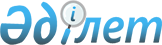 О внесении на рассмотрение Президента Республики Казахстан предложения о подписании Договора о Таможенном кодексе таможенного союзаПостановление Правительства Республики Казахстан от 23 ноября 2009 года № 1912

      Правительство Республики Казахстан ПОСТАНОВЛЯЕТ:



      внести на рассмотрение Президента Республики Казахстан предложение о подписании Договора о Таможенном кодексе таможенного союза.      Премьер-Министр

      Республики Казахстан                       К. Масимов

Проект      

ДОГОВОР

о Таможенном кодексе таможенного союза

      Республика Беларусь, Республика Казахстан и Российская Федерация, далее именуемые Сторонами,



      основываясь на Договоре о создании единой таможенной территории и формировании таможенного союза от 6 октября 2007 года,



      Договоре о Комиссии таможенного союза от 6 октября 2007 года,



      принимая во внимание общепризнанные принципы и нормы международного права,



      в целях обеспечения таможенного регулирования на единой таможенной территории таможенного союза,



      договорились о нижеследующем:

Статья 1

      Стороны принимают Таможенный кодекс таможенного союза (далее - Кодекс), который является неотъемлемой частью настоящего Договора.



      Положения Кодекса имеют преимущественную силу над иными положениями таможенного законодательства таможенного союза.

Статья 2

      Споры между Сторонами, связанные с толкованием и (или) применением настоящего Договора, разрешаются путем проведения консультаций и переговоров.



      В урегулировании споров в рамках таможенного союза до обращения в Суд Евразийского экономического сообщества Комиссия таможенного союза оказывает содействие Сторонам.



      Если спор не будет урегулирован Сторонами в течение шести месяцев с даты поступления официальной письменной просьбы о проведении консультаций и переговоров, направленной одной из Сторон другим Сторонам, любая из Сторон передает этот спор для рассмотрения в Суд Евразийского экономического сообщества.

Статья 3

      Оговорки к настоящему Договору не допускаются.

Статья 4

      В настоящий Договор могут быть внесены изменения, которые оформляются отдельными протоколами, являющимися неотъемлемой частью настоящего Договора.

Статья 5

      Настоящий Договор подлежит ратификации.



      Настоящий Договор вступает в силу в соответствии с решением Межгосударственного Совета Евразийского экономического сообщества (высшего органа таможенного союза) на уровне глав государств.



      Настоящий Договор открыт для присоединения любого государства, которое станет членом таможенного союза.



      Совершено в городе Минске 27 ноября 2009 года в одном подлинном экземпляре на русском языке.



      Подлинный экземпляр настоящего Договора хранится в Комиссии таможенного союза, которая является депозитарием настоящего Договора и направит каждой Стороне его заверенную копию.

        За                       За                       За

  Республику Беларусь    Республику Казахстан    Российскую Федерацию

Приложение                 

к Договору о Таможенном кодексе    

таможенного союза, принятому       

Решением Межгосударственного      

Совета Евразийского экономического  

сообщества (высшего органа       

таможенного союза) на уровне глав   

государств от __ ______ 2009 г. № ___ 

ТАМОЖЕННЫЙ КОДЕКС ТАМОЖЕННОГО СОЮЗА

I. ОБЩАЯ ЧАСТЬ

Раздел 1. ОСНОВНЫЕ ПОЛОЖЕНИЯ

Глава 1

Общие положения

       Статья 1. Таможенное регулирование в таможенном союзе

      1. Таможенное регулирование в таможенном союзе Евразийского экономического сообщества (далее - таможенный союз) - правовое регулирование отношений, связанных с перемещением товаров через таможенную границу таможенного союза, их перевозкой по единой таможенной территории таможенного союза под таможенным контролем, временным хранением, таможенным декларированием, выпуском и использованием в соответствии с таможенными процедурами, проведением таможенного контроля, уплатой таможенных платежей, а также властных отношений между таможенными органами и лицами, реализующими права владения, пользования и распоряжения указанными товарами.



      2. Таможенное регулирование в таможенном союзе осуществляется в соответствии с таможенным законодательством таможенного союза, а в части, не урегулированной таким законодательством, - в соответствии с законодательством государств-участников таможенного союза.

       Статья 2. Единая таможенная территория

                  таможенного союза и таможенная граница

      1. Единую таможенную территорию таможенного союза (далее - таможенная территория таможенного союза) составляют территории Республики Беларусь, Республики Казахстан и Российской Федерации, а также исключительные экономические зоны и континентальные шельфы государств-участников таможенного союза, искусственные острова, установки, сооружения и иные объекты, в отношении которых государства-участники таможенного союза обладают исключительной юрисдикцией.



      2. Пределы таможенной территории таможенного союза, включая пределы находящихся в исключительных экономических зонах и на континентальных шельфах государств-участников таможенного союза искусственных островов, установок, сооружений и иных объектов, в отношении которых государства-участники таможенного союза обладают исключительной юрисдикцией, являются таможенной границей таможенного союза (далее - таможенная граница).

       Статья 3. Таможенное законодательство таможенного союза

      1. Таможенное законодательство таможенного союза состоит из:



      1) настоящего Кодекса;



      2) международных договоров государств-участников таможенного союза, регулирующих таможенные правоотношения в таможенном союзе;



      3) решений Комиссии таможенного союза, регулирующих таможенные правоотношения в таможенном союзе, принимаемых в соответствии с настоящим Кодексом и международными договорами государств-участников таможенного союза.



      2. Таможенное законодательство таможенного союза действует на таможенной территории таможенного союза.



      3. При таможенном регулировании применяется таможенное законодательство таможенного союза, действующее на день регистрации таможенной декларации или иных таможенных документов, за исключением случаев, предусмотренных настоящим Кодексом.



      При перемещении товаров через таможенную границу с нарушениями требований, установленных таможенным законодательством таможенного союза, применяется таможенное законодательство таможенного союза, действующее на день фактического пересечения товарами таможенной границы.



      Если день фактического пересечения товарами таможенной границы не установлен, применяется таможенное законодательство таможенного союза, действующее на день выявления нарушения требований, установленных таможенным законодательством таможенного союза.

       Статья 4. Основные термины, используемые в

                  настоящем Кодексе

      1. Для целей настоящего Кодекса используются следующие основные термины и их определения:



      1) авария - вредное по своим последствиям происшествие технического, технологического или иного характера, произошедшее с транспортными средствами и (или) иными товарами, находящимися под таможенным контролем, повлекшее за собой не предусмотренные таможенным законодательством таможенного союза их количественные и (или) качественные изменения, которые не вызваны преднамеренными действиями собственника и (или) лица, во владении которого товары находились на момент таких изменений, за исключением естественных изменений при нормальных условиях транспортировки, хранения и использования (эксплуатации), а также чрезвычайных и непредотвратимых при данных условиях обстоятельств (непреодолимой силы);



      2) административные правонарушения и преступления - административные правонарушения, по которым, в соответствии с законодательством государств-участников таможенного союза, таможенные органы ведут административный процесс (осуществляют производство) и преступления, производство по которым отнесено к ведению таможенных органов, в соответствии с законодательством государств-участников таможенного союза;



      3) ввоз товаров на таможенную территорию таможенного союза - совершение действий, связанных с пересечением таможенной границы, в результате которых товары прибыли на таможенную территорию таможенного союза любым способом, включая пересылку в международных почтовых отправлениях, использование трубопроводного транспорта и линий электропередачи, до их выпуска таможенными органами;



      4) вывоз товаров с таможенной территории таможенного союза - совершение действий, направленных на вывоз товаров с таможенной территории таможенного союза любым способом, включая пересылку в международных почтовых отправлениях, использование трубопроводного транспорта и линий электропередачи, до фактического пересечения таможенной границы;



      5) выпуск товаров - действие таможенных органов, разрешающее заинтересованным лицам использовать товары в соответствии с условиями заявленной таможенной процедуры;



      6) декларант - лицо, которое декларирует товары либо от имени которого декларируются товары;



      7) заинтересованные лица - лица, интересы которых в отношении товаров затрагиваются решениями, действиями (бездействием) таможенных органов непосредственно и индивидуально;



      8) запреты и ограничения - комплекс мер, применяемых в отношении товаров, перемещаемых через таможенную границу, включающий меры нетарифного регулирования, меры, затрагивающие внешнюю торговлю товарами и вводимые исходя из национальных интересов, особые виды запретов и ограничений внешней торговли товарами, меры экспортного контроля, в том числе в отношении продукции военного назначения, технического регулирования, а также санитарно-эпидемиологические, ветеринарные, карантинные, фитосанитарные и радиационные требования, которые установлены международными договорами государств-участников таможенного союза, решениями Комиссии таможенного союза и нормативными правовыми актами государств-участников таможенного союза, изданными в соответствии с международными договорами государств-участников таможенного союза;



      9) иностранное лицо - лицо, не являющееся лицом государства- участника таможенного союза;



      10) иностранные товары - товары, не являющиеся товарами таможенного союза, а также товары, которые приобрели статус иностранных товаров в соответствии с настоящим Кодексом;



      11) Комиссия таможенного союза - единый постоянно действующий регулирующий орган таможенного союза;



      12) коммерческие документы - счет-фактура (инвойс), спецификации, отгрузочные и упаковочные листы и другие документы, используемые при осуществлении внешнеторговой и иной деятельности, а также для подтверждения совершения сделок, связанных с перемещением товаров через таможенную границу таможенного союза;



      13) лицо - физическое и (или) юридическое лицо, а также организация, не являющаяся юридическим лицом, если иное не вытекает из настоящего Кодекса;



      14) лицо государства-участника таможенного союза - юридическое лицо, организация, не являющаяся юридическим лицом, созданные в соответствии с законодательством государства-участника таможенного союза, а также физическое лицо, имеющее постоянное место жительства в государстве-участнике таможенного союза, в том числе индивидуальный предприниматель, зарегистрированный в соответствии с законодательством государства-участника таможенного союза;



      15) международные договоры государств-участников таможенного союза - международные договоры, составляющие договорно-правовую базу таможенного союза;



      16) международные почтовые отправления - почтовые отправления, принимаемые для пересылки за пределы таможенной территории таможенного союза, поступающие на таможенную территорию таможенного союза либо следующие транзитом через эту территорию и сопровождаемые документами, предусмотренными актами Всемирного почтового союза;



      17) меры нетарифного регулирования - комплекс мер регулирования внешней торговли товарами, осуществляемый путем введения количественных и иных запретов и ограничений экономического характера, которые установлены международными договорами государств-участников таможенного союза, решениями Комиссии таможенного союза и нормативными правовыми актами государств-участников таможенного союза, изданными в соответствии с международными договорами государств-участников таможенного союза;



      18) налоги - налог на добавленную стоимость и акциз (акцизы), взимаемые таможенными органами при ввозе товаров на таможенную территорию таможенного союза;



      19) незаконное перемещение товаров через таможенную границу - перемещение товаров через таможенную границу вне установленных мест или в неустановленное время работы таможенных органов в этих местах, либо с сокрытием от таможенного контроля, либо с недекларированием или недостоверным декларированием товаров, либо с использованием документов, содержащих недостоверные сведения о товарах и (или) с использованием поддельных либо относящихся к другим товарам средств идентификации, равно как и покушение на такое перемещение;



      20) оператор почтовой связи - лицо государства-участника таможенного союза, обеспечивающее оказание услуг почтовой связи в соответствии с законодательством государств-участников таможенного союза и актами Всемирного почтового союза;



      21) перевозчик - лицо, осуществляющее перевозку товаров и (или) пассажиров через таможенную границу и (или) перевозку товаров, находящихся под таможенным контролем в пределах таможенной территории таможенного союза, или являющееся ответственным за использование транспортных средств;



      22) перемещение товаров через таможенную границу - ввоз товаров на таможенную территорию таможенного союза или вывоз товаров с таможенной территории таможенного союза;



      23) припасы - товары:



      необходимые для обеспечения нормальной эксплуатации и технического обслуживания водных судов, воздушных судов и поездов в пути следования или в пунктах промежуточной остановки либо стоянки, за исключением запасных частей и оборудования;



      предназначенные для потребления пассажирами и членами экипажей на борту водных судов, воздушных судов или пассажирами и работниками поездных бригад в поездах, независимо от того, продаются эти припасы или нет;



      предназначенные для продажи пассажирам и членам экипажей водных судов, воздушных судов без цели потребления указанных припасов на борту этих судов;



      24) таможенная декларация - документ, составленный по установленной форме, содержащий сведения о товарах, об избранной таможенной процедуре и иные сведения, необходимые для выпуска товаров;



      25) таможенная пошлина - обязательный платеж, взимаемый таможенными органами в связи с перемещением товаров через таможенную границу;



      26) таможенная процедура - совокупность норм, определяющих для таможенных целей требования и условия пользования и (или) распоряжения товарами на таможенной территории таможенного союза или за ее пределами;



      27) таможенное декларирование - заявление декларантом таможенному органу сведений о товарах, об избранной таможенной процедуре и (или) иных сведений, необходимых для выпуска товаров либо для иных целей, установленных в соответствии с настоящим Кодексом;



      28) таможенные документы - документы, составляемые исключительно для таможенных целей;



      29) таможенные операции - действия, совершаемые лицами и таможенными органами в целях обеспечения соблюдения таможенного законодательства таможенного союза;



      30) таможенные органы - таможенные органы государств -участников таможенного союза;



      31) таможенный контроль - совокупность мер, осуществляемых таможенными органами, в том числе с использованием системы управления рисками, в целях обеспечения соблюдения таможенного законодательства таможенного союза и законодательства государств-участников таможенного союза, контроль за исполнением которого возложен на таможенные органы;



      32) таможенный орган назначения - таможенный орган, в регионе деятельности которого находится установленное таможенным органом отправления место доставки товаров либо который завершает таможенную процедуру таможенного транзита;



      33) таможенный орган отправления - таможенный орган, который совершает таможенные операции, связанные с помещением товаров под таможенную процедуру таможенного транзита;



      34) таможенный представитель - юридическое лицо, совершающее от имени и по поручению декларанта или иного заинтересованного лица таможенные операции в соответствии с таможенным законодательством таможенного союза;



      35) товар - любое движимое имущество, перемещаемое через таможенную границу, в том числе носители информации, валюта государств-участников таможенного союза, ценные бумаги и (или) валютные ценности, дорожные чеки, электрическая и иные виды энергии, а также иные перемещаемые вещи, приравненные к недвижимому имуществу;



      36) товары для личного пользования - товары, предназначенные для личных, семейных, домашних и иных, не связанных с осуществлением предпринимательской деятельности, нужд физических лиц, перемещаемые через таможенную границу в сопровождаемом или несопровождаемом багаже, международных почтовых отправлениях либо иным способом;



      37) товары таможенного союза - находящиеся на таможенной территории таможенного союза товары:



      полностью произведенные на территориях государств-участников таможенного союза;



      ввезенные на таможенную территорию таможенного союза и приобретшие статус товаров таможенного союза в соответствии с настоящим Кодексом и (или) международными договорами государств-участников таможенного союза;



      изготовленные на территориях государств-участников таможенного союза из товаров, указанных в абзацах втором и третьем настоящего подпункта, и (или) иностранных товаров, и приобретшие статус товаров таможенного союза в соответствии с настоящим Кодексом и (или) международными договорами государств-участников таможенного союза;



      38) транспортные (перевозочные) документы - коносамент, накладная или иной документ, подтверждающий наличие договора перевозки товаров и сопровождающий их при такой перевозке;



      39) транспортные средства - категория товаров, включающая любое водное судно, воздушное судно, автомобильное транспортное средство, прицеп, полуприцеп, железнодорожное транспортное средство (железнодорожный подвижной состав) или контейнер с предусмотренными для них техническими паспортами или техническими формулярами запасными частями, принадлежностями и оборудованием, горюче-смазочными материалами, охлаждающими и иными техническими жидкостями, содержащимися в заправочных емкостях, предусмотренных их конструкцией, если они перевозятся вместе с указанными транспортными средствами;



      40) транспортные средства международной перевозки - транспортные средства, ввозимые на таможенную территорию таможенного союза или вывозимые за ее пределы в целях начала и (или) завершения международной перевозки грузов, пассажиров и (или) багажа, с находящимися на них специальным оборудованием, предназначенным для погрузки, разгрузки, обработки и защиты грузов, предметами материально-технического снабжения и снаряжения, а также запасными частями и оборудованием, предназначенными для ремонта, технического обслуживания или эксплуатации транспортного средства в пути следования.



      2. Иные термины таможенного законодательства таможенного союза используются в значениях, определяемых в соответствующих статьях настоящего Кодекса и международных договорах государств-участников таможенного союза.



      3. Термины гражданского и других отраслей законодательства государств-участников таможенного союза, используемые в настоящем Кодексе, применяются в том значении, в каком они используются в этих отраслях законодательства государств-участников таможенного союза, если иное не предусмотрено настоящим Кодексом.

      Статья 5. Порядок исчисления сроков, устанавливаемых

                  таможенным законодательством таможенного союза

      1. Срок, установленный таможенным законодательством таможенного союза, определяется календарной датой или истечением периода времени, который исчисляется годами, месяцами, днями или часами.



      Срок может определяться также указанием на событие, которое должно наступить или на действие, которое должно быть совершено.



      2. Если таможенным законодательством таможенного союза не установлен специальный порядок исчисления сроков, для определения начала и окончания сроков, определенных периодом времени, в таможенном законодательстве таможенного союза применяются правила, предусмотренные пунктами 3 - 8 настоящей статьи.



      3. Течение срока, определенного периодом времени, начинается на следующий день после календарной даты или наступления события, которыми определено его начало.



      4. Срок, исчисляемый годами, истекает в соответствующие месяц и число последнего года срока.



      5. Срок, исчисляемый месяцами, истекает в соответствующее число последнего месяца срока.



      Если окончание срока, исчисляемого месяцами, приходится на такой месяц, в котором нет соответствующего числа, то срок истекает в последний день этого месяца.



      6. Если последний день срока приходится на нерабочий день, днем окончания срока считается ближайший следующий за ним рабочий день.



      7. Если срок установлен для совершения какого-либо действия, оно может быть выполнено до двадцати четырех часов последнего дня срока.



      Однако если это действие должно быть совершено в организации, то срок истекает в тот час, когда в этой организации по установленным правилам прекращаются соответствующие операции.



      Письменные заявления и извещения, сданные в учреждение (организацию) почтовой связи до двадцати четырех часов последнего дня срока, считаются сделанными в срок.



      8. В случае, когда срок исчисляется рабочими днями, под рабочими днями понимаются дни недели с понедельника по пятницу, на которые не приходятся праздничные дни, объявленные нерабочими в соответствии с законодательством государств-участников таможенного союза.

      Статья 6. Таможенные органы и их основные задачи

      1. Таможенные органы обеспечивают на таможенной территории таможенного союза решение следующих основных задач:



      1) содействие реализации единой торговой политики таможенного союза;



      2) обеспечение исполнения таможенного законодательства таможенного союза и иного законодательства государств-участников таможенного союза, контроль за исполнением которого возложен на таможенные органы;



      3) совершение таможенных операций и проведение таможенного контроля, в том числе в рамках оказания взаимной административной помощи;



      4) взимание таможенных платежей, а также специальных, антидемпинговых и компенсационных пошлин, контроль правильности их исчисления и своевременности уплаты, принятие мер по их принудительному взысканию в пределах своей компетенции;



      5) обеспечение в пределах своей компетенции соблюдения мер таможенно-тарифного регулирования и запретов и ограничений в отношении товаров, перемещаемых через таможенную границу;



      6) обеспечение в пределах своей компетенции соблюдения прав и законных интересов лиц в области таможенного регулирования и создание условий для ускорения товарооборота через таможенную границу;



      7) обеспечение в пределах своей компетенции мер по защите национальной безопасности государств-участников таможенного союза, жизни и здоровья человека, животного и растительного мира, окружающей среды;



      8) выявление, предупреждение и пресечение административных правонарушений и преступлений в соответствии с законодательством государств-участников таможенного союза;



      9) обеспечение защиты прав интеллектуальной собственности на таможенной территории таможенного союза в пределах своей компетенции;



      10) ведение таможенной статистики.



      Законодательством государств-участников таможенного союза могут быть установлены и иные задачи, решаемые таможенными органами.



      2. Система таможенных органов, их права, обязанности и ответственность, а также условия прохождения службы в таможенных органах определяются законодательством государств-участников таможенного союза.

      

 Статья 7. Правоохранительная деятельность

                  таможенных органов

      1. Таможенные органы государств-участников таможенного союза являются органами дознания по делам о контрабанде, об уклонении от уплаты таможенных платежей и иных преступлениях, производство по которым в соответствии с законодательством государств-участников таможенного союза отнесено к ведению таможенных органов.



      2. Таможенные органы государств-участников таможенного союза осуществляют оперативно-розыскную деятельность в целях выявления лиц, подготавливающих, совершающих или совершивших противоправное деяние, признаваемое законодательством этих государств преступлением, производство по которому отнесено к ведению таможенных органов, исполнения запросов международных таможенных организаций, таможенных и иных компетентных органов иностранных государств в соответствии с международными договорами.



      Оперативно-розыскная деятельность осуществляется таможенными органами государств-участников таможенного союза в соответствии с законодательством государств-участников таможенного союза об оперативно-розыскной деятельности.



      3. Таможенные органы государств-участников таможенного союза ведут административный процесс (осуществляют производство) по делам об административных правонарушениях и привлекают лиц к административной ответственности в соответствии с законодательством государств-участников таможенного союза.

      

 Статья 8. Отношение к информации, полученной

                  таможенными органами

      1. Любая информация, полученная таможенными органами в соответствии с таможенным законодательством таможенного союза и (или) законодательством государств-участников таможенного союза, используется такими органами исключительно для таможенных целей, в том числе для предупреждения и пресечения административных правонарушений и преступлений.



      2. Таможенные органы, их должностные лица, а также иные лица, получившие в соответствии с законодательством государств-участников таможенного союза доступ к информации, указанной в пункте 1 настоящей статьи, не вправе разглашать, использовать в личных целях либо передавать третьим лицам, в том числе государственным органам, информацию, составляющую государственную, коммерческую, банковскую, налоговую или иную охраняемую законом тайну (секреты), и другую конфиденциальную информацию, за исключением случаев, установленных настоящим Кодексом и (или) законодательством государств-участников таможенного союза.



      Таможенные органы передают предоставленную им информацию государственным органам государств-участников таможенного союза, если такая информация необходима указанным органам для решения задач, возложенных на них законодательством государств-участников таможенного союза, с соблюдением требований законодательств государств-участников таможенного союза по защите государственной, коммерческой, банковской, налоговой или иной охраняемой законом тайны (секретов) и другой конфиденциальной информации, а также международных договоров государств-участников таможенного союза.

       Статья 9. Обжалование действий (бездействия) таможенных

                  органов и их должностных лиц

      Любое лицо вправе обжаловать решения таможенных органов, действия (бездействие) таможенных органов или их должностных лиц в сроки и порядке, установленные законодательством государства-участника таможенного союза, решения, действия (бездействие) таможенного органа или должностных лиц таможенного органа которого обжалуются.

Глава 2

Информирование и консультирование

       Статья 10. Информирование о таможенном законодательстве

                   таможенного союза

      1. Информирование о таможенном законодательстве таможенного союза осуществляется путем опубликования актов таможенного законодательства таможенного союза в официальных и иных печатных изданиях, а также путем доведения информации о них до всеобщего сведения по телевидению и радио, с использованием информационных технологий, а также посредством иных способов распространения информации.



      2. Комиссия таможенного союза и таможенные органы обеспечивают беспрепятственный доступ лицам к информации о таможенном законодательстве таможенного союза, размещенной на их официальных вебсайтах.

       Статья 11. Консультирование таможенными органами

      1. Таможенные органы консультируют заинтересованных лиц по вопросам, касающимся таможенного законодательства таможенного союза и иным вопросам, входящим в компетенцию таможенных органов.



      2. Консультирование таможенными органами осуществляется в устной и письменной формах бесплатно. По письменному запросу заинтересованного лица таможенный орган обязан предоставить информацию в письменной форме в возможно короткие сроки, но не позднее срока, установленного законодательством государств-участников таможенного союза.



      3. При консультировании должностные лица таможенных органов не проверяют от имени таможенного органа таможенные декларации и иные документы, которые подлежат представлению таможенным органам в соответствии с таможенным законодательством таможенного союза, а также не составляют такие таможенные декларации и документы.



      Консультации, связанные с заполнением документов, указанных в части первой настоящего пункта, проводятся в устной форме без проверки информации, предоставленной заинтересованным лицом.



      4. При консультировании должностное лицо таможенного органа не вправе:



      1) проводить консультации по вопросам, не входящим в компетенцию таможенных органов;



      2) вносить изменения и дополнения в представленные заинтересованными лицами документы;



      3) совершать на документах заинтересованных лиц распорядительные надписи, давать указания таможенным органам или каким-либо иным способом влиять на последующие решения таможенного органа или действия его должностного лица при осуществлении функций, возложенных на таможенные органы;



      4) сообщать сведения, не подлежащие разглашению в соответствии с законодательством.



      5. Информация, предоставленная заинтересованным лицам при проведении консультации, не является основанием для принятия решения или совершения действий (бездействия) таможенным органом или его должностным лицом при совершении таможенных операций в отношении товаров.



      6. Порядок организации консультирования таможенными органами определяется законодательством государств-участников таможенного союза.

Глава 3 Взаимоотношения таможенных органов с участниками,

внешнеэкономической деятельности и лицами, осуществляющими

деятельность в сфере таможенного дела

       Статья 12. Таможенный представитель

      1. Таможенный представитель - юридическое лицо государства-участника таможенного союза, отвечающее условиям, определенным статьей 13 настоящего Кодекса.



      Юридическое лицо признается таможенным представителем после включения в реестр таможенных представителей.



      Порядок включения в реестр таможенных представителей и исключения из данного реестра определяется законодательством государств-участников таможенного союза.



      2. Таможенный представитель совершает от имени и по поручению декларанта или иных заинтересованных лиц таможенные операции в соответствии с таможенным законодательством таможенного союза на территории государства-участника таможенного союза, таможенным органом которого он включен в реестр таможенных представителей.



      3. Отношения таможенных представителей с декларантами или иными заинтересованными лицами строятся на договорной основе.



      4. Таможенные органы ведут реестр таможенных представителей и обеспечивают их периодическую публикацию, в том числе с использованием информационных технологий.



      Комиссия таможенного союза на основании реестров, ведущихся таможенными органами, формирует общий реестр таможенных представителей, и обеспечивает его периодическую публикацию, в том числе с использованием информационных технологий.



      5. Законодательством государств-участников таможенного союза могут определяться квалификационные требования к работникам таможенных представителей, непосредственно осуществляющих таможенные операции, и условия выдачи таким лицам документа, подтверждающего их соответствие установленным требованиям.



      6. При совершении таможенных операций для таможенного представителя не должны устанавливаться менее благоприятные условия или предъявляться более жесткие требования, чем те, которые установлены и предъявляются при совершении таможенных операций декларантом или иными заинтересованными лицами в соответствии с настоящим Кодексом.

      Статья 13. Условия включения в реестр

                   таможенных представителей

      Для включения в реестр таможенных представителей юридическое лицо должно соответствовать следующим условиям:



      1) наличие в штате этого лица не менее двух работников, имеющих документ, подтверждающий их соответствие установленным требованиям;



      2) наличие договора страхования риска своей гражданской ответственности, которая может наступить вследствие причинения вреда имуществу представляемых лиц или нарушения договоров с этими лицами. Размер страховой суммы определяется законодательством государств-участников таможенного союза;



      3) предоставление обеспечения уплаты таможенных пошлин, налогов на сумму, эквивалентную не менее чем одному миллиону евро, по курсу валют, устанавливаемому в соответствии с законодательством государства-участника таможенного союза, на день внесения такого обеспечения;



      4) соответствие иным требованиям и соблюдение иных условий, которые установлены таможенным законодательством таможенного союза и (или) законодательством государств-участников таможенного союза.

      Статья 14. Основания для исключения из реестра

                   таможенных представителей

      Основаниями для исключения из реестра таможенных представителей являются:



      1) несоблюдение условий включения в реестр таможенных представителей, установленных статьей 13 настоящего Кодекса;



      2) иные основания, установленные законодательством государств-участников таможенного союза.

      Статья 15. Права таможенного представителя

      1. При совершении таможенных операций таможенный представитель обладает теми же правами, что и лицо, которое уполномочивает его представлять свои интересы во взаимоотношениях с таможенными органами.



      2. При осуществлении своей деятельности таможенный представитель вправе:



      требовать от представляемого лица документы и сведения, необходимые для таможенных целей, в том числе содержащие информацию, составляющую коммерческую, банковскую и иную охраняемую законом тайну, либо другую конфиденциальную информацию, и получать такие документы и сведения в сроки, обеспечивающие соблюдение установленных настоящим Кодексом требований;



      иметь доступ, в порядке, установленном законодательством государств-участников таможенного союза, к информационным системам таможенных органов, используемым ими для автоматизированной обработки информации, электронной передачи данных, необходимых для таможенных целей.



      Законодательством государств-участников таможенного союза может быть предусмотрено право таможенного представителя ограничить сферу своей деятельности совершением таможенных операций в отношении отдельных видов товаров в соответствии с единой Товарной номенклатурой внешнеэкономической деятельности либо в отношении товаров, перемещаемых через таможенную границу таможенного союза определенными видами транспорта, а также совершением отдельных таможенных операций или регионом деятельности в рамках региона деятельности одного (нескольких) таможенного органа (таможенных органов) государства-участника таможенного союза.

       Статья 16. Обязанности таможенного представителя

      1. Обязанности таможенного представителя при совершении таможенных операций обусловлены требованиями и условиями, установленными таможенным законодательством таможенного союза.



      В обязанности таможенного представителя не входит совершение таможенных операций, связанных с соблюдением требований и условий заявленных таможенных процедур, а также иных обязанностей, которые в соответствии с таможенным законодательством таможенного союза возлагаются только на представляемых ими лиц.



      2. Полученная от представляемых лиц информация, составляющая государственную, коммерческую, банковскую и иную охраняемую законом тайну (секреты), либо другая конфиденциальная информация не должна разглашаться или использоваться таможенным представителем и его работниками для собственных целей, передаваться иным лицам, за исключением случаев, предусмотренных законодательством государств-участников таможенного союза.



      3. Таможенный представитель обязан представлять в таможенные органы отчетность в порядке, установленном законодательством государств-участников таможенного союза.



      4. Обязанности таможенного представителя перед таможенными органами не могут быть ограничены договором с представляемым лицом.



      5. Обязанности являются едиными для всех таможенных представителей. Запрещается предоставление исключительных (эксклюзивных) прав и иных преимуществ, носящих индивидуальный характер, для отдельных таможенных представителей.

       Статья 17. Ответственность таможенного представителя

      За несоблюдение требований таможенного законодательства таможенного союза таможенный представитель несет ответственность в соответствии с законодательством государств-участников таможенного союза.

       Статья 18. Таможенный перевозчик

      1. Таможенный перевозчик - юридическое лицо государства-участника таможенного союза, отвечающее условиям, определенным статьей 19 настоящего Кодекса.



      Юридическое лицо признается таможенным перевозчиком после включения в реестр таможенных перевозчиков.



      Порядок включения в реестр таможенных перевозчиков и исключения из данного реестра определяется законодательством государств-участников таможенного союза.



      2. Таможенный перевозчик осуществляет перевозку товаров, находящихся под таможенным контролем, по таможенной территории таможенного союза в случаях и на условиях, установленных таможенным законодательством таможенного союза.



      3. Таможенные органы ведут реестры лиц, признанных таможенным перевозчиками, и обеспечивают их периодическую публикацию, в том числе с использованием информационных технологий.



      Комиссия таможенного союза на основании реестров, ведущихся таможенными органами, формирует общий реестр таможенных перевозчиков и обеспечивает его публикацию не реже одного раза в квартал, в том числе с использованием информационных технологий.



      Форма общего реестра таможенных перевозчиков и порядок его ведения определяется решением Комиссии таможенного союза.



      4. Статус таможенных перевозчиков подтверждается документом по форме, определенной решением Комиссии таможенного союза.



      Документ, указанный в части первой настоящего пункта, выдается таможенным органом государства-участника таможенного союза, включившим юридическое лицо в реестр таможенных перевозчиков.

       Статья 19. Условия включения в реестр

                   таможенных перевозчиков

      Условиями включения юридического лица в реестр таможенных перевозчиков являются:



      1) осуществление этим лицом деятельности по перевозке грузов в течение не менее двух лет на дату обращения в таможенный орган;



      2) предоставление обеспечения уплаты таможенных пошлин, налогов на сумму, эквивалентную не менее чем двумстам тысячам евро, по курсу валют, устанавливаемому в соответствии с законодательством государства-участника таможенного союза, на день внесения такого обеспечения;



      3) наличие разрешительного документа на осуществление деятельности по перевозке грузов, если такой вид деятельности требует наличия указанного документа в соответствии с законодательством государств-участников таможенного союза;



      4) нахождение в собственности, хозяйственном ведении, оперативном управлении, аренде используемых для перевозки товаров транспортных средств, в том числе транспортных средств, пригодных для перевозки товаров под таможенными пломбами и печатями;



      5) наличие договора страхования риска своей гражданской ответственности, которая может наступить вследствие причинения вреда товару, вверенному перевозчику по договору перевозки, или по причине нарушения обязательств, возникших из договора. Размер страховой суммы определяется законодательством государств-участников таможенного союза;



      6) отсутствие на день обращения в таможенный орган неисполненной обязанности по уплате таможенных платежей, пеней;



      7) отсутствие фактов привлечения, в течение одного года до дня обращения в таможенный орган, к административной ответственности за правонарушения в сфере таможенного дела, определенные законодательством государств-участников таможенного союза;



      8) соответствие иным требованиям и соблюдение иных условий, которые установлены таможенным законодательством таможенного союза и (или) законодательством государств-участников таможенного союза.

       Статья 20. Основания для исключения из реестра

                   таможенных перевозчиков

      Основанием для исключения из реестра таможенных перевозчиков являются:



      1) несоблюдение условий включения в реестр таможенных перевозчиков, установленных подпунктами 2) - 5) и 8) статьи 19 настоящего Кодекса;



      2) несоблюдение перевозчиком обязанностей, предусмотренных подпунктами 1) - 3) статьи 21 настоящего Кодекса;



      3) иные основания, установленные законодательством государств-участников таможенного союза.

       Статья 21. Обязанности таможенного перевозчика

      Таможенный перевозчик обязан:



      1) соблюдать условия и выполнять требования, установленные настоящим Кодексом, при перевозке товаров в соответствии с таможенной процедурой таможенного транзита;



      2) вести учет товаров, перевозимых в соответствии с таможенной процедурой таможенного транзита и представлять в таможенные органы отчетность о перевозке таких товаров, в том числе с использованием информационных технологий, в соответствии с законодательством государств-участников таможенного союза;



      3) исполнить обязанность по уплате таможенных пошлин, налогов в случаях, предусмотренных статьями 227 и 228 настоящего Кодекса;



      4) не разглашать, не использовать для собственных целей и не передавать иным лицам, за исключением случаев, предусмотренных законодательством государств-участников таможенного союза, полученную от отправителя товаров, их получателя или экспедитора информацию, составляющую государственную, коммерческую, банковскую и иную охраняемую законом тайну (секреты), либо другую конфиденциальную информацию;



      5) информировать таможенный орган, включивший юридическое лицо в реестр таможенных перевозчиков, об изменении сведений, заявленных им при включении в реестр таможенных перевозчиков, в течение пяти рабочих дней с даты изменения таких сведений.

       Статья 22. Ответственность таможенного перевозчика

      За неисполнение своих обязанностей при перевозке товаров в соответствии с таможенной процедурой таможенного транзита, таможенный перевозчик несет ответственность в соответствии со статьей 224 настоящего Кодекса.

       Статья 23. Владелец склада временного хранения

      1. Владелец склада временного хранения - юридическое лицо государства-участника таможенного союза, отвечающее условиям, определенным статьей 24 настоящего Кодекса.



      Юридическое лицо признается владельцем склада временного хранения после включения в реестр владельцев складов временного хранения.



      Порядок включения в реестр владельцев складов временного хранения и исключения из данного реестра определяются законодательством государств-участников таможенного союза.



      2. Владелец склада временного хранения осуществляет хранение товаров, находящихся под таможенным контролем, в случаях и на условиях, установленных таможенным законодательством таможенного союза.



      3. Таможенные органы ведут реестры лиц, признанных владельцами складов временного хранения, и обеспечивают их периодическую публикацию, в том числе с использованием информационных технологий.



      4. Комиссия таможенного союза на основании реестров, ведущихся таможенными органами, формирует общий реестр владельцев складов временного хранения и обеспечивает его периодическую публикацию, в том числе с использованием информационных технологий.

       Статья 24. Условия включения в реестр владельцев складов

                   временного хранения

      1. Условиями включения юридического лица в реестр владельцев складов временного хранения являются:



      1) нахождение в собственности, хозяйственном ведении, оперативном управлении или аренде помещений и (или) открытых площадок, предназначенных для использования в качестве склада временного хранения и отвечающих требованиям, установленным законодательством государств-участников таможенного союза;



      2) наличие договора страхования риска своей гражданской ответственности, которая может наступить вследствие причинения вреда товарам других лиц, находящимся на хранении, или нарушения иных условий договоров хранения с другими лицами. Размер страховой суммы определяется законодательством государств-участников таможенного союза;



      3) отсутствие на день обращения в таможенный орган неисполненной обязанности по уплате таможенных платежей, пеней;



      4) отсутствие фактов привлечения в течение одного года до дня обращения в таможенный орган к административной ответственности за правонарушения в сфере таможенного дела, определенные законодательством государств-участников таможенного союза;



      5) соответствие иным требованиям и соблюдение иных условий, которые установлены таможенным законодательством таможенного союза и (или) законодательством государств-участников таможенного союза.



      2. Если владение помещениями и (или) открытыми площадками осуществляется на основании договора аренды, такой договор должен быть заключен на срок не менее одного года на день подачи заявления о включении в реестр владельцев складов временного хранения.

       Статья 25. Основания для исключения из реестра владельцев

                   складов временного хранения

      Основанием для исключения из реестра владельцев складов временного хранения являются:



      1) несоблюдение условий включения в реестр владельцев складов временного хранения, установленных статьей 24 настоящего Кодекса;



      2) несоблюдение владельцем склада временного хранения обязанностей, предусмотренных статьей 26 настоящего Кодекса;



      3) иные основания, установленные законодательством государств-участников таможенного союза.

       Статья 26. Обязанности владельца склада

                   временного хранения

      Владелец склада временного хранения обязан:



      1) соблюдать условия и выполнять требования, установленные настоящим Кодексом, при временном хранении товаров;



      2) обеспечивать сохранность товаров, находящихся на складе временного хранения;



      3) вести учет хранимых товаров и представлять в таможенные органы отчетность о них, в том числе с использованием информационных технологий, в соответствии с законодательством государств-участников таможенного союза;



      4) не допускать посторонних лиц, не являющихся работниками склада временного хранения и не обладающих полномочиями в отношении товаров, к хранящимся товарам без разрешения таможенных органов;



      5) выполнять требования таможенных органов, в отношении доступа должностных лиц таможенных органов к хранящимся товарам;



      6) в случае прекращения функционирования склада временного хранения в течение трех рабочих дней, со дня, следующего за днем принятия решения о прекращении функционирования этого склада, известить лиц, поместивших товары на склад временного хранения о таком решении;



      7) исполнить обязанность по уплате таможенных пошлин, налогов в случаях предусмотренных статьей 172 настоящего Кодекса;



      8) информировать таможенный орган, включивший юридическое лицо в реестр владельцев складов временного хранения, об изменении сведений, заявленных им при включении в реестр владельцев складов временного хранения, в течение пяти рабочих дней с даты изменения таких сведений.

       Статья 27. Ответственность владельца склада

                   временного хранения

      За неисполнение своих обязанностей при временном хранении товаров, владелец склада временного хранения несет ответственность в соответствии с законодательством государств-участников таможенного союза.

       Статья 28. Владелец таможенного склада

      1. Владелец таможенного склада - юридическое лицо государства- участника таможенного союза, отвечающее условиям, определенным статьей 29 настоящего Кодекса.



      Юридическое лицо признается владельцем таможенного склада после включения в реестр владельцев таможенных складов.



      Порядок включения в реестр владельцев таможенных складов и исключения из данного реестра определяются законодательством государств-участников таможенного союза.



      2. Владелец таможенного склада осуществляет хранение товаров, находящихся под таможенным контролем, в случаях и на условиях, установленных настоящим Кодексом.



      3. Отношения владельца таможенного склада с декларантами или иными заинтересованными лицами строятся на договорной основе.



      4. Таможенные органы ведут реестры таможенных складов и обеспечивают их периодическую публикацию, в том числе с использованием информационных технологий.



      Комиссия таможенного союза на основании реестров, ведущихся таможенными органами, формирует общий реестр владельцев таможенных складов, и обеспечивает его периодическую публикацию, в том числе с использованием информационных технологий.

       Статья 29. Условия включения в реестр владельцев

                   таможенных складов

      1. Условиями включения юридических лиц в реестр владельцев таможенных складов являются:



      1) нахождение в собственности, хозяйственном ведении, оперативном управлении или аренде помещений и (или) открытых площадок, предназначенных для использования в качестве таможенного склада и отвечающих требованиям, установленным законодательством государств-участников таможенного союза;



      2) наличие договора страхования риска своей гражданской ответственности, которая может наступить вследствие причинения вреда товарам других лиц, находящимся на хранении, или нарушения иных условий договоров хранения с другими лицами. Размер страховой суммы определяется законодательством государств-участников таможенного союза;



      3) отсутствие на день обращения в таможенный орган неисполненной обязанности по уплате таможенных платежей, пеней;



      4) отсутствие фактов привлечения в течение одного года до дня обращения в таможенный орган к административной ответственности за правонарушения в сфере таможенного дела, определенные законодательством государств-участников таможенного союза;



      5) соответствие иным требованиям и соблюдение иных условий, которые установлены таможенным законодательством таможенного союза и (или) законодательством государств-участников таможенного союза.



      2. Если владение помещениями и (или) открытыми площадками осуществляется на основании договора аренды, такой договор должен быть заключен на срок не менее одного года на день подачи заявления о включении в Реестр владельцев таможенных складов, если иное не установлено законодательством государств-участников таможенного союза.

      Статья 30. Основания для исключения из реестра владельцев

                  таможенных складов

      Основанием для исключения из реестра владельцев таможенных складов являются:



      1) несоблюдение условий включения в реестр владельцев таможенных складов, установленных статьей 29 настоящего Кодекса;



      2) несоблюдение владельцем таможенного склада обязанностей, предусмотренных статьей 31 настоящего Кодекса;



      3) иные основания, установленные законодательством государств-участников таможенного союза.

       Статья 31. Обязанности владельца таможенного склада

      Владелец таможенного склада обязан:



      1) обеспечивать сохранность товаров, находящихся на таможенном складе;



      2) соблюдать условия и требования, установленные настоящим Кодексом, в отношении хранения товаров на таможенном складе;



      3) обеспечивать возможность проведения таможенного контроля;



      4) вести учет товаров, хранящихся на таможенном складе, и представлять таможенным органам отчетность о таких товарах;



      5) не допускать посторонних лиц, не являющихся работниками таможенного склада и не обладающих полномочиями в отношении товаров, к хранящимся товарам без разрешения таможенных органов;



      6) выполнять требования таможенных органов, в отношении доступа должностных лиц таможенных органов к хранящимся товарам;



      7) в случае прекращения функционирования таможенного склада в течение трех рабочих дней, со дня, следующего за днем принятия решения о прекращении функционирования этого склада, известить лиц, поместивших товары на таможенный склад, о таком решении;



      8) в случае утраты товаров, за исключением их утраты вследствие уничтожения при аварии или действии непреодолимой силы, либо выдачи товаров без разрешения таможенного органа уплатить ввозные таможенные пошлины, налоги при возникновении обязанности по уплате таможенных пошлин, налогов в соответствии с настоящим Кодексом;



      9) информировать таможенный орган, включивший юридическое лицо в реестр владельцев таможенных складов, об изменении сведений, заявленных им при включении в реестр владельцев таможенных складов, в течение пяти рабочих дней с даты изменения таких сведений.

      Статья 32. Ответственность владельца таможенного склада

      За неисполнение своих обязанностей при хранении товаров на таможенном складе, владелец таможенного склада несет ответственность в соответствии с законодательством государств-участников таможенного союза.

      Статья 33. Владелец магазина беспошлинной торговли

      1. Владелец магазина беспошлинной торговли - юридическое лицо государства-участника таможенного союза, отвечающее условиям, определенным статьей 34 настоящего Кодекса.



      Юридическое лицо признается владельцем магазина беспошлинной торговли после включения в реестр владельцев магазинов беспошлинной торговли.



      Порядок включения в реестр владельцев магазинов беспошлинной торговли и исключения из данного реестра определяется законодательством государств-участников таможенного союза.



      2. Владелец магазина беспошлинной торговли осуществляет хранение и реализацию в розницу товаров, помещенных под таможенную процедуру беспошлинной торговли, физическим лицам, выезжающим с таможенной территории таможенного союза.



      3. Таможенные органы ведут реестры владельцев магазинов беспошлинной торговли и обеспечивают их периодическую публикацию, в том числе с использованием информационных технологий.

       Статья 34. Условия включения в реестр владельцев

                   магазинов беспошлинной торговли

      Условиями включения юридических лиц в реестр владельцев магазинов беспошлинной торговли являются:



      1) нахождение в собственности, хозяйственном ведении, оперативном управлении или аренде помещений, пригодных для использования в качестве магазина беспошлинной торговли и отвечающих требованиям, установленным законодательством государств-участников таможенного союза;



      2) наличие регистрационных или разрешительных документов на розничную торговлю, если обязанность их получения предусмотрена законодательством государств-участников таможенного союза;



      3) отсутствие на день обращения в таможенный орган неисполненной обязанности по уплате таможенных платежей, пеней;



      4) отсутствие фактов привлечения в течение одного года до дня обращения в таможенный орган к административной ответственности за правонарушения в сфере таможенного дела, определенные законодательством государств-участников таможенного союза;



      5) соответствие иным требованиям и соблюдение иных условий, которые установлены таможенным законодательством таможенного союза и (или) законодательством государств-участников таможенного союза.

       Статья 35. Основания для исключения из реестра владельцев

                   магазинов беспошлинной торговли

      Основанием для исключения из реестра владельцев магазинов беспошлинной торговли являются:



      1) несоблюдение условий включения в реестр владельцев магазинов беспошлинной торговли, установленных статьей 34 настоящего Кодекса;



      2) несоблюдение владельцем магазина беспошлинной торговли обязанностей, предусмотренных статьей 36 настоящего Кодекса;



      3) иные основания, установленные законодательством государств-участников таможенного союза.

       Статья 36. Обязанности владельца магазина

                   беспошлинной торговли

      Владелец магазина беспошлинной торговли обязан:



      1) обеспечивать сохранность товаров, помещенных под таможенную процедуру беспошлинной торговли и не реализованных в соответствии с настоящей главой;



      2) соблюдать условия и требования, установленные настоящим Кодексом;



      3) обеспечивать возможность проведения таможенного контроля;



      4) вести учет поступления товаров в магазин беспошлинной торговли и их реализации в указном магазине, а также представлять таможенным органам отчетность о таких товарах, в соответствии с законодательством государств-участников таможенного союза;



      5) уплатить таможенные пошлины, налоги при возникновении обязанности по уплате таможенных пошлин, налогов в соответствии со статьей 307 настоящего Кодекса;



      6) информировать таможенный орган, включивший юридическое лицо в реестр владельцев магазинов беспошлинной торговли, об изменении сведений, заявленных им при включении в реестр владельцев магазинов беспошлинной торговли, в течение пяти рабочих дней с даты изменения таких сведений.

       Статья 37. Ответственность владельца магазина

                   беспошлинной торговли

      За несоблюдение требований по хранению и реализации товаров в магазинах беспошлинной торговли, а также требований таможенной процедуры беспошлинной торговли, владелец магазина беспошлинной торговли несет ответственность в соответствии с законодательством государств-участников таможенного союза.

      Статья 38. Уполномоченный экономический оператор

      1. Уполномоченный экономический оператор - юридическое лицо, отвечающее условиям, указанным в статье 39 настоящего Кодекса, которое вправе пользоваться специальными упрощениями, предусмотренными статьей 41 настоящего Кодекса.



      2. Статус уполномоченного экономического оператора присваивается таможенными органами путем выдачи свидетельства о включении в реестр уполномоченных экономических операторов и признается на территории того государства, таможенным органом которого присвоен данный статус.



      Статус уполномоченного экономического оператора присваивается юридическому лицу, созданному в соответствии с законодательством государства-участника таможенного союза, на территории которого этому лицу будет присвоен такой статус.



      Форма и порядок выдачи свидетельства о включении в реестр уполномоченных экономических операторов, его приостановления и отзыва определяются законодательством государств-участников таможенного союза.



      3. Уполномоченный экономический оператор обязан информировать таможенный орган, включивший юридическое лицо в реестр уполномоченных экономических операторов, об изменении сведений, заявленных им при включении в реестр уполномоченных экономических операторов, в течение пяти рабочих дней с даты изменения таких сведений.

       Статья 39. Условия присвоения статуса уполномоченного

                   экономического оператора

      Для получения статуса уполномоченного экономического оператора, юридическое лицо должно соответствовать следующим условиям:



      1) предоставление обеспечения уплаты таможенных пошлин, налогов на сумму, эквивалентную не менее чем одному миллиону евро, по курсу валют, устанавливаемому в соответствии с законодательством государства-участника таможенного союза, на день внесения такого обеспечения;



      2) осуществление внешнеторговой деятельности в течение срока, определенного законодательством государств-участников таможенного союза, но не менее одного года до дня обращения в таможенный орган;



      3) отсутствие на день обращения в таможенный орган неисполненной обязанности по уплате таможенных платежей, процентов, пеней;



      4) отсутствие на день обращения в таможенный орган задолженности (недоимки) в соответствии с законодательством о налогах и сборах (налоговым законодательством) государств-участников таможенного союза;



      5) отсутствие в течение одного года до обращения в таможенный орган фактов привлечения к административной ответственности за правонарушения в сфере таможенного дела, определенные законодательством государств-участников таможенного союза;



      6) наличие системы учета, соответствующей требованиям, определяемым таможенными органами;



      7) соответствие иным требованиям и соблюдение иных условий, которые установлены таможенным законодательством таможенного союза и (или) законодательством государств-участников таможенного союза.

       Статья 40. Реестр уполномоченных экономических операторов

      Таможенные органы ведут реестр уполномоченных экономических операторов и обеспечивают его опубликование по форме и в порядке, установленными законодательством государств-участников таможенного союза.

       Статья 41. Специальные упрощения, предоставляемые

                   уполномоченному экономическому оператору

      1. Уполномоченному экономическому оператору, могут быть предоставлены следующие специальные упрощения:



      1) временное хранение товаров в помещениях, на открытых площадках и иных территориях уполномоченного экономического оператора;



      2) выпуск товаров до подачи таможенной декларации в соответствии со статьей 197 настоящего Кодекса;



      3) проведение таможенных операций связанных с выпуском товаров, в помещениях, на открытых площадках и иных территориях уполномоченного экономического оператора;



      4) иные специальные упрощения, предусмотренные таможенным законодательством таможенного союза.



      2. Специальные упрощения, предусмотренные настоящей статьей, применяются только в случаях, если уполномоченный экономический оператор вправе выступать декларантом товаров, в отношении которых предполагается применение таких специальных упрощений.



      3. Перечень товаров, в отношении которых не могут применяться специальные упрощения, предусмотренные настоящей статьей, определяется решением Комиссии таможенного союза.

       Статья 42. Представление таможенным органам

                   предварительной информации

      1. Уполномоченные экономические операторы, перевозчики, в том числе таможенные перевозчики, таможенные представители и иные заинтересованные лица могут представлять таможенным органам в электронном виде предварительную информацию о товарах, предполагаемых к перемещению через таможенную границу, транспортных средствах международной перевозки, перемещающих такие товары, времени и месте прибытия товаров на таможенную территорию таможенного союза или убытия с такой территории, пассажирах прибывающих на таможенную территорию таможенного союза или убывающих с такой территории.



      2. Таможенные органы осуществляют обмен предварительной информацией с таможенными органами (службами) иностранных государств в соответствии с международными договорами государств-участников таможенного союза или одного из государств-участников таможенного союза с этими государствами.



      3. Случаи обязательного представления таможенным органам предварительной информации, объем, порядок ее представления и использования для таможенных целей, определяются в соответствии с международным договором государств-участников таможенного союза.

Глава 4

Информационные системы и информационные технологии      

 Статья 43. Информационные системы, информационные

                  технологии и средства их обеспечения,

                   используемые таможенными органами

      1. Таможенные операции могут совершаться с использованием информационных систем и информационных технологий, в том числе основанных на электронных способах передачи информации, а также средств их обеспечения.



      2. Внедрение информационных систем и информационных технологий осуществляется с учетом соответствующих международных стандартов и обеспечения требований информационной безопасности, установленных законодательством государств-участников таможенного союза.



      3. Таможенными органами применяются информационные системы, информационные технологии и средства их обеспечения, разрабатываемые, производимые или приобретаемые таможенными органами в соответствии с законодательством и (или) международными договорами государств-участников таможенного союза.



      4. Условия и порядок использования для таможенных целей информационных систем, информационных технологий, средств их обеспечения и программных технических средств защиты информации, а также требования к ним при организации информационного взаимодействия, основанного на электронных способах обмена информации, определяются таможенным законодательством таможенного союза и законодательством государств-участников таможенного союза.



      5. Для целей обеспечения взаимодействия таможенных органов на таможенной территории таможенного союза создаются интегрированные информационные системы и информационные технологии.

       Статья 44. Информационные ресурсы таможенных органов

      1. Информационные ресурсы таможенных органов, сформированные на базе документов и сведений, представляемых при совершении таможенных операций, а также документов, необходимых для их совершения имеют ограниченный доступ. Порядок формирования информационных ресурсов и доступа к ним определяется законодательством государств-участников таможенного союза.



      Под информационными ресурсами таможенных органов понимается организованная совокупность документированной информации, включающая в себя базы данных, создаваемые, обрабатываемые и накапливаемые в информационных системах таможенных органов.



      Информационные ресурсы таможенных органов, касающиеся таможенного законодательства таможенного союза, являются открытыми и общедоступными.



      Общедоступные информационные ресурсы размещаются на сайтах таможенных органов и Комиссии таможенного союза.



      2. Порядок получения лицами информации, содержащейся в информационных ресурсах имеющих ограниченный доступ, находящихся в ведении таможенных органов, определяется законодательством государств-участников таможенного союза.

       Статья 45. Защита информации и прав субъектов,

                   участвующих в информационных процессах

                   и информатизации

      1. Защита информации и прав субъектов, участвующих в информационных процессах и информатизации, осуществляется в порядке, установленном законодательством государств-участников таможенного союза.



      2. Уровень защиты информации, обеспечиваемый средством защиты информации, должен соответствовать категории информации. Соответствие уровня защиты информации определенной категории обеспечивается таможенными органами, в ведении которых находятся информационные ресурсы.

       Статья 46. Информационный обмен таможенных органов

      Обмен информацией между таможенными органами осуществляется в соответствии с международными договорами государств-участников таможенного союза.



      Таможенные органы участвуют в международном информационном обмене с таможенными органами иностранных государств, а также международными и иными организациями в порядке и на условиях, определяемых законодательством государств-участников таможенного союза.

Глава 5 Таможенная статистика

       Статья 47. Таможенная статистика внешней

                   торговли товарами

      1. В целях анализа состояния, динамики и тенденций развития внешней торговли товарами таможенные органы ведут сбор и обработку сведений о перемещении товаров через таможенную границу для формирования данных таможенной статистики внешней торговли товарами.



      2. Таможенные органы ведут таможенную статистику внешней торговли товарами в соответствии с методологией, утверждаемой решением Комиссии таможенного союза.



      3. Таможенные органы представляют данные таможенной статистики внешней торговли товарами:



      правительствам, государственным органам и иным организациям государства-участника таможенного союза в порядке, установленном законодательством государства-участника таможенного союза, таможенными органами которого представляются такие данные;



      международным организациям, в порядке установленном международными договорами государства-участника таможенного союза, таможенным органами которого представляются такие данные.



      4. Комиссия таможенного союза представляет данные таможенной статистики внешней торговли товарами таможенного союза государственным органам государств-участников таможенного союза и международным организациям, в соответствии с международными договорами.



      5. Комиссия таможенного союза публикует данные таможенной статистики внешней торговли товарами таможенного союза в порядке и сроки, которые определяются решениями Комиссии таможенного союза.



      Таможенные органы публикуют данные таможенной статистики внешней торговли государств-участников таможенного союза в порядке и сроки, определенные законодательством государств-участников таможенного союза.



      6. Таможенными органами могут представляться данные таможенной статистики внешней торговли товарами, не содержащие государственную, коммерческую, банковскую и иную охраняемую законом тайну (секреты), либо другую конфиденциальную информацию заинтересованным в их получении организациям государства-участника таможенного союза, за исключением государственных органов, в порядке и на условиях, установленных законодательством государства-участников таможенного союза, таможенными органами которого представляются такие данные.

       Статья 48. Специальная таможенная статистика

      1. В целях обеспечения решения задач, возложенных на таможенные органы, ведется специальная таможенная статистика в порядке, установленном законодательством государств-участников таможенного союза.



      2. Данные специальной таможенной статистики используются таможенными органами исключительно для таможенных целей.

       Статья 49. Документы и сведения, используемые для

                   статистических целей

      1. Для статистических целей используются документы и сведения, представляемые лицами в соответствии с таможенным законодательством таможенного союза и законодательством государств-участников таможенного союза.



      2. На сведения, используемые для статистических целей, распространяются положения статьи 8 настоящего Кодекса.

Глава 6

Единая товарная номенклатура внешнеэкономической деятельности.

Классификация товаров

       Статья 50. Единая товарная номенклатура

                   внешнеэкономической деятельности

      Единая товарная номенклатура внешнеэкономической деятельности (далее - Товарная номенклатура внешнеэкономической деятельности) применяется для осуществления мер таможенно-тарифного и нетарифного регулирования внешнеторговой и иных видов внешнеэкономической деятельности, ведения таможенной статистики.

       Статья 51. Ведение Товарной номенклатуры

                   внешнеэкономической деятельности

      1. Товарная номенклатура внешнеэкономической деятельности основывается на Гармонизированной системе описания и кодирования товаров Всемирной таможенной организации и единой Товарной номенклатуре внешнеэкономической деятельности Содружества независимых государств.



      2. Товарная номенклатура внешнеэкономической деятельности утверждается Комиссией таможенного союза.



      3. Решения о внесении изменений в Товарную номенклатуру внешнеэкономической деятельности принимаются Комиссией таможенного союза на основании предложений таможенных служб государств-участников таможенного союза в установленном порядке.



      Товарная номенклатура внешнеэкономической деятельности и решения о внесении в нее изменений публикуются Комиссией таможенного союза.



      4. Техническое ведение Товарной номенклатуры внешнеэкономической деятельности осуществляет государственный орган исполнительной власти Российской Федерации, уполномоченный в сфере таможенного регулирования, в том числе:



      1) мониторинг за изменениями международной основы Товарной номенклатуры внешнеэкономической деятельности, пояснениями и другими решениями по толкованию этой основы;



      2) внесение предложений в Комиссию таможенного союза о приведении Товарной номенклатуры внешнеэкономической деятельности в соответствие с ее международной основой;



      3) составление и направление в Комиссию таможенного союза таблиц соответствия кодов Товарной номенклатуры внешнеэкономической деятельности на уровне товарных позиций, субпозиций и подсубпозиций при переходе на очередную версию ее международной основы;



      4) подготовку к опубликованию и направление в Комиссию таможенного союза Товарной номенклатуры внешнеэкономической деятельности и пояснений к ней;



      5) осуществляет иные функции, необходимые для технического ведения Товарной номенклатуры внешнеэкономической деятельности.

       Статья 52. Классификация товаров

      1. Товары при их таможенном декларировании подлежат классификации по Товарной номенклатуре внешнеэкономической деятельности.



      2. Проверку правильности классификации товаров осуществляют таможенные органы.



      3. В случае выявления неверной классификации товаров, таможенный орган самостоятельно осуществляет классификацию товаров и принимает решение по классификации товаров по форме, определенной законодательством государств-участников таможенного союза.



      Решения таможенных органов по классификации товаров могут быть обжалованы в соответствии со статьей 9 настоящего Кодекса.



      4. Коды товаров по Товарной номенклатуре внешнеэкономической деятельности, указанные в коммерческих, транспортных (перевозочных) и (или) иных документах, кроме случаев, определенных пунктом 4 статьи 180 настоящего Кодекса, а также в заключениях, справках, актах экспертиз, выдаваемых экспертными учреждениями, носят информационный характер.



      5. Таможенные органы принимают предварительные решения по классификации товаров в соответствии с настоящей главой.



      6. Таможенные органы, определенные законодательством государств-участников таможенного союза, могут принимать решения и разъяснения по классификации отдельных видов товаров, обеспечивая их публикацию.



      Такие решения или разъяснения являются обязательными при декларировании товаров на территории государства-участника таможенного союза, таможенным органом которого они приняты.



      7. В целях обеспечения единообразия толкования Товарной номенклатуры внешнеэкономической деятельности, Комиссия таможенного союза принимает и публикует решения и разъяснения по классификации отдельных видов товаров.



      Порядок внесения предложений о классификации отдельных видов товаров, их рассмотрения и согласования проектов решений и разъяснений по классификации отдельных видов товаров с таможенными органами государств-участников таможенного союза, определяется решением Комиссии таможенного союза.



      После принятия Комиссией таможенного союза решений и разъяснений по классификации отдельных видов товаров, решения и разъяснения, принятые таможенными органами в соответствии с пунктом 6 настоящей статьи, в отношении тех же видов товаров, подлежат отмене или внесению в них изменений.

       Статья 53. Порядок принятия предварительного решения

      1. Порядок принятия предварительного решения по классификации товаров по Товарной номенклатуре внешнеэкономической деятельности определяется настоящей статьей, статьями 54 - 57 настоящего Кодекса, а в части, не определенной указанными статьями - законодательством государств-участников таможенного союза.



      2. Предварительное решение по классификации товаров по Товарной номенклатуре внешнеэкономической деятельности принимается таможенными органами, определенными в соответствии с законодательством государств-участников таможенного союза.



      3. Предварительное решение принимается таможенным органом того государства-участника таможенного союза, где будет осуществляться выпуск товаров. Предварительное решение является обязательным при декларировании товаров на территории государства-участника таможенного союза, таможенный орган которого принял предварительное решение.



      4. Предварительное решение принимается на каждое наименование товара, включающее определенную марку, модель, артикул и модификацию.



      5. Форма предварительного решения определяется решением Комиссии таможенного союза.



      6. Таможенный орган в случае утраты заявителем предварительного решения выдает дубликат ранее полученного заявителем предварительного решения.



      7. Таможенные органы государств-участников таможенного союза осуществляют информационный обмен, касающийся принятия предварительных решений, в соответствии со статьей 124 настоящего Кодекса.

       Статья 54. Заявление о принятии предварительного решения

      1. Предварительное решение принимается таможенным органом на основании заявления лица (далее в настоящей главе - заявитель), поданного в письменном виде или в виде электронного документа.



      2. Заявление для принятия предварительного решения по классификации товаров должно содержать следующую информацию: полное коммерческое наименование, фирменное наименование, основные технические, коммерческие характеристики товаров и иную информацию, позволяющую однозначно классифицировать товары. При необходимости представляются фотографии, рисунки, чертежи, паспорта изделий, пробы и образцы товаров и другие документы для принятия предварительного решения.



      3. Если представленные заявителем сведения недостаточны для принятия предварительного решения, таможенный орган уведомляет заявителя о необходимости предоставления дополнительной информации в течение тридцати календарных дней со дня подачи заявления в таможенный орган. Дополнительная информация должна быть представлена в течение шестидесяти календарных дней с даты письменного уведомления заявителя. Если информация не предоставлена в установленный срок, заявление о принятии предварительного решения отклоняется.

       Статья 55. Сроки принятия и действия

                   предварительного решения

      1. Предварительное решение принимается в течение девяноста календарных дней со дня регистрации заявления в таможенном органе, если законодательством государств-участников таможенного союза не установлен менее продолжительный срок.



      В случае необходимости предоставления дополнительной информации в соответствии с пунктом 3 статьи 54 настоящего Кодекса, течение срока, указанного в части первой настоящего пункта, приостанавливается и возобновляется со дня получения таможенным органом последнего документа, содержащего запрашиваемые сведения.



      2. Предварительное решение действует в течение трех лет со дня его принятия, если оно не изменено, не отозвано либо его действие не прекращено, в соответствии со статьей 56 настоящего Кодекса.

       Статья 56. Прекращение действия, изменение или отзыв

                   предварительного решения

      1. Таможенный орган может принять решение о прекращении действия, изменении или отзыве принятого им либо нижестоящим таможенным органом предварительного решения.



      Решение о прекращении действия, изменении или отзыве предварительного решения направляется заявителю не позднее дня, следующего за днем вынесения решения о прекращении действия, изменении или отзыве предварительного решения.



      2. Решение о прекращении действия предварительного решения принимается, если таможенным органом установлено, что заявитель для принятия предварительного решения представил подложные документы, недостоверные и (или) неполные сведения.



      Решение о прекращении действия предварительного решения вступает в силу со дня принятия такого предварительного решения.



      3. Изменение предварительного решения производится в случае:



      выявления таможенным органом или заявителем ошибок, допущенных при принятии предварительного решения;



      при принятии таможенными органами решений или разъяснений по классификации отдельных видов товаров в соответствии с пунктом 6 статьи 52 настоящего Кодекса.



      Решение таможенного органа об изменении предварительного решения вступает в силу в срок, указанный в решении об изменении предварительного решения.



      4. Предварительное решение отзывается в случаях:



      1) внесения изменений в Товарную номенклатуру внешнеэкономической деятельности, влияющих на классификацию товаров, в отношении которых принято предварительное решение;



      2) принятия Всемирной таможенной организацией решений по классификации товаров, применяемых государствами-участниками таможенного союза;



      3) принятия Комиссией таможенного союза решений и разъяснений по классификации отдельных видов товаров.



      Решение об отзыве предварительного решения принимается таможенным органом в течение тридцати календарных дней после опубликования решений и разъяснений Комиссии таможенного союза и вступает в силу одновременно с такими решениями.



      5. Решение о прекращении действия, изменении или отзыве предварительного решения доводится до сведения таможенных органов не позднее дня, следующего за днем принятия решения о прекращении действия, изменении или отзыве предварительного решения.

       Статья 57. Гласность предварительных решений

      Предварительные решения, за исключением информации, составляющей государственную, коммерческую, банковскую и иную охраняемую законом тайну (секреты), либо другой конфиденциальной информации, касающейся заинтересованного лица, размещаются на официальном сайте Комиссии таможенного союза.

Глава 7 Страна происхождения товаров

       Статья 58. Общие положения о стране происхождения товаров

      1. Страной происхождения товаров считается страна, в которой товары были полностью произведены или подвергнуты достаточной обработке (переработке) в соответствии с критериями, установленными таможенным законодательством таможенного союза. При этом под страной происхождения товаров может пониматься группа стран, либо таможенные союзы стран, либо регион или часть страны, если имеется необходимость их выделения для целей определения страны происхождения товаров.



      2. Определение страны происхождения товаров производится во всех случаях, когда применение мер таможенно-тарифного и нетарифного регулирования зависит от страны происхождения товаров.



      3. Определение страны происхождения товаров осуществляется в соответствии с международными договорами государств-участников таможенного союза, регулирующими правила определения страны происхождения товаров.



      4. Таможенными органами могут приниматься предварительные решения о стране происхождения товара в порядке, установленном законодательством государств-участников таможенного союза.

       Статья 59. Подтверждение страны происхождения товаров

      1. В подтверждение страны происхождения товаров таможенный орган вправе требовать представления документов, подтверждающих страну происхождения товаров.



      2. Документами, подтверждающими страну происхождения товаров, являются декларация о происхождении товара или сертификат о происхождении товара.

       Статья 60. Декларация о происхождении товара

      1. Декларация о происхождении товара представляет собой заявление о стране происхождения товаров сделанное изготовителем, продавцом или отправителем в связи с вывозом товаров при условии, что в нем указаны сведения, позволяющие определить страну происхождения товаров. В качестве такой декларации используются коммерческие или любые другие документы, имеющие отношение к товарам.



      2. Если в декларации о происхождении товара сведения о стране происхождения товаров основаны на иных критериях, чем те, применение которых предусмотрено международными договорами государств-участников таможенного союза, регулирующими вопросы правил определения страны происхождения товаров, страна происхождения товаров определяется в соответствии с критериями, определенными этим международным договором.

       Статья 61. Сертификат о происхождении товара

      1. Сертификат о происхождении товара - документ, однозначно свидетельствующий о стране происхождения товаров и выданный уполномоченными органами или организациями данной страны или страны вывоза, если в стране вывоза сертификат выдается на основе сведений, полученных из страны происхождения товаров.



      Если в сертификате о происхождении товара сведения о стране происхождения товаров основаны на иных критериях, чем те, применение которых предусмотрено международными договорами государств-участников таможенного союза, регулирующими вопросы правил определения страны происхождения товаров, страна происхождения товаров определяется в соответствии с критериями, определенными этим международным договором.



      2. При вывозе товаров с таможенной территории таможенного союза сертификат о происхождении товара выдается уполномоченными органами или организациями государств-участников таможенного союза, если указанный сертификат необходим по условиям контракта, по национальным правилам страны ввоза товаров или если наличие указанного сертификата предусмотрено международными договорами.



      Уполномоченные органы и организации, выдавшие сертификат о происхождении товара, обязаны хранить его копию и иные документы, на основании которых удостоверено происхождение товаров, не менее трех лет со дня его выдачи.



      3. Сертификат о происхождении товара представляется одновременно с таможенной декларацией и другими документами, представляемыми при помещении товаров, ввозимых на таможенную территорию таможенного союза, под таможенную процедуру. При утрате сертификата принимается его официально заверенный дубликат.



      4. Если сертификат о происхождении товара оформлен с нарушениями требований, установленных к его оформлению и (или) заполнению таможенным законодательством таможенного союза, таможенный орган самостоятельно принимает решение об отказе в рассмотрении такого сертификата в качестве основания для предоставления тарифных преференций.



      5. При проведении таможенного контроля таможенный орган вправе обратиться к уполномоченным органам или организациям страны, которые выдали сертификат о происхождении товара, с просьбой представить дополнительные документы или уточняющие сведения. Такое обращение не препятствует выпуску товаров на основании сведений о стране их происхождения, заявленных при помещении товаров под таможенную процедуру.

       Статья 62. Представление документов, подтверждающих

                   страну происхождения товаров

      1. При ввозе товаров на таможенную территорию таможенного союза документ, подтверждающий страну происхождения товаров, предоставляется в случае, если стране происхождения данных товаров на территории таможенного союза предоставляются тарифные преференции в соответствии с таможенным законодательством и (или) международными договорами государств-участников таможенного союза. В указанном случае, документ, подтверждающий страну происхождения товаров, предоставляется таможенному органу одновременно с предоставлением таможенной декларации. При этом предоставление тарифных преференций может быть обусловлено необходимостью предоставления сертификата о происхождении товара по определенной форме в соответствии с законодательством и (или) международными договорами государств-участников таможенного союза.



      При обнаружении признаков того, что заявленные сведения о стране происхождения товаров, которые влияют на применение ставок таможенных пошлин, налогов и (или) мер нетарифного регулирования, являются недостоверными, таможенные органы вправе потребовать представить документ, подтверждающий страну происхождения товаров.



      2. Вне зависимости от положений пункта 1 настоящей статьи предоставление документа, подтверждающего страну происхождения товаров, не требуется:



      1) если ввозимые на таможенную территорию таможенного союза товары заявляются к таможенной процедуре таможенного транзита или таможенной процедуре временного ввоза с полным освобождением от уплаты таможенных пошлин, налогов, за исключением случаев, когда таможенным органом обнаружены признаки того, что страной происхождения товаров является страна, товары которой запрещены к ввозу на таможенную территорию таможенного союза или транзиту через его территорию в соответствии с таможенным законодательством таможенного союза или законодательством государств-участников таможенного союза;



      2) если товары перемещаются через таможенную границу физическими лицами в соответствии с главой 49 настоящего Кодекса;



      3) если общая таможенная стоимость товаров, перемещаемых через таможенную границу, отправленных в одно и то же время одним и тем же способом одним и тем же отправителем в адрес одного получателя не превышает сумму, установленную Комиссией таможенного союза;



      4) в иных случаях, предусмотренных таможенным законодательством таможенного союза.

       Статья 63. Дополнительные условия помещения товаров под

                   таможенную процедуру при определении страны их

                   происхождения

      1. При отсутствии документов, подтверждающих страну происхождения товаров, если их представление является обязательным для предоставления тарифных преференций, в отношении таких товаров подлежат уплате таможенные пошлины по ставкам, применяемым к товарам, происходящим с территории иностранного государства (групп иностранных государств), с которым есть взаимные договорные обязательства о предоставлении режима не менее благоприятного, чем режим, предоставляемый другим государствам (группам государств) (далее - режим наиболее благоприятствуемой нации), за исключением случая, предусмотренного подпунктом 1) пункта 2 настоящей статьи.



      2. В иных случаях отсутствия документов, подтверждающих страну происхождения товаров, либо при обнаружении признаков того, что представленные документы оформлены ненадлежащим образом и (или) содержат недостоверные сведения, до представления документов, подтверждающих страну происхождения товаров, или уточняющих сведений:



      1) в отношении товаров подлежат уплате таможенные пошлины по ставкам, применяемым к товарам, происходящим с территории иностранного государства (групп иностранных государств), с которым нет взаимных договорных обязательств о предоставлении режима наиболее благоприятствуемой нации, если таможенным органом обнаружены признаки того, что страной происхождения товаров является иностранное государство (группа иностранных государств), с которым нет взаимных договорных обязательств о предоставлении режима наиболее благоприятствуемой нации, либо предоставляется обеспечение уплаты таможенных пошлин по указанным ставкам;



      2) помещение товаров под таможенную процедуру осуществляется при условии представления декларантом документов, подтверждающих соблюдение установленных ограничений, или обеспечения уплаты специальной, антидемпинговой либо компенсационной пошлины, если таможенным органом обнаружены признаки, указывающие на то, что страной происхождения товаров является страна, на ввоз товаров из которой установлены ограничения. Обеспечение уплаты специальной, антидемпинговой либо компенсационной пошлины производится в порядке, предусмотренном настоящим Кодексом для обеспечения уплаты ввозных таможенных пошлин;



      3) помещение товаров под таможенную процедуру не осуществляется только в случае, если таможенным органом обнаружены признаки, указывающие на то, что страной происхождения товаров может являться страна, товары которой запрещены к ввозу на таможенную территорию таможенного союза.



      3. В отношении товаров, указанных в пункте 1 и подпункте 1) пункта 2 настоящей статьи, применяются (восстанавливаются) режим предоставления тарифных преференций или режим наиболее благоприятствуемой нации при условии подтверждения страны происхождения данных товаров до истечения одного года со дня регистрации таможенным органом таможенной декларации. В этом случае уплаченные суммы ввозных таможенных пошлин подлежат возврату (зачету) в соответствии с главой 13 настоящего Кодекса.

Глава 8

Таможенная стоимость товаров

       Статья 64. Общие положения о таможенной стоимости

      1. Таможенная стоимость товаров, ввозимых на таможенную территорию таможенного союза, определяется в соответствии с международным договором государств-участников таможенного союза, регулирующим вопросы определения таможенной стоимости товаров, перемещаемых через таможенную границу. Таможенная стоимость товаров, вывозимых с таможенной территории таможенного союза, определяется в соответствии с законодательством государства-участника таможенного союза, таможенным органом которого выпущены товары.



      2. Таможенная стоимость товаров, ввозимых на таможенную территорию таможенного союза, определяется, если товары фактически пересекли таможенную границу и такие товары впервые после пересечения таможенной границы помещаются под таможенную процедуру, за исключением таможенной процедуры таможенного транзита. При изменении таможенной процедуры таможенной стоимостью товаров является таможенная стоимость товаров, определенная в соответствии с международным договором государств-участников таможенного союза, регулирующим вопросы определения таможенной стоимости товаров, перемещаемых через таможенную границу, на день принятия таможенным органом таможенной декларации при их первом помещении под таможенную процедуру после фактического пересечения ими таможенной границы, если иное не установлено таможенным законодательством таможенного союза.



      3. Таможенная стоимость товаров определяется декларантом либо таможенным представителем, действующим от имени и по поручению декларанта, а в случаях, установленных настоящим Кодексом, - таможенным органом.



      4. Положения настоящей главы не распространяются на товары для личного пользования, перемещаемые через таможенную границу.

       Статья 65. Декларирование таможенной стоимости товаров

      1. Декларирование таможенной стоимости товаров осуществляется декларантом в рамках таможенного декларирования товаров в соответствии с нормами, установленными главой 27 настоящего Кодекса и настоящей главой.



      2. Декларирование таможенной стоимости ввозимых товаров осуществляется путем заявления сведений о методе определения таможенной стоимости товаров, о величине таможенной стоимости товаров, об обстоятельствах и условиях внешнеэкономической сделки, имеющих отношение к определению таможенной стоимости товаров, а также представления подтверждающих их документов.



      3. Сведения, указанные в пункте 2 настоящей статьи, заявляются в декларации таможенной стоимости и являются сведениями, необходимыми для таможенных целей.



      Формы декларации таможенной стоимости и правила их заполнения устанавливаются решением Комиссии таможенного союза.



      Декларация таможенной стоимости является неотъемлемой частью декларации на товары.



      Если декларация таможенной стоимости в случаях, установленных решением Комиссии таможенного союза, не заполняется, сведения о таможенной стоимости ввозимых товаров заявляются в декларации на товары. При выявлении признаков, указывающих на то, что заявленные в декларации на товары сведения о таможенной стоимости товаров, могут являться недостоверными, либо заявленные сведения должным образом не подтверждены, таможенный орган вправе мотивированно потребовать представления декларации таможенной стоимости.



      4. Заявляемая таможенная стоимость товаров и представляемые сведения, относящиеся к ее определению, должны основываться на достоверной, количественно определяемой и документально подтвержденной информации.



      5. Декларант либо уполномоченный представитель, действующий от имени и по поручению декларанта, несет ответственность за указание в декларации таможенной стоимости недостоверных сведений, и неисполнение обязанностей, предусмотренных статьей 188 настоящего Кодекса, в соответствии с законодательством государств-участников таможенного союза.



      6. Случаи, в которых при определении таможенной стоимости товаров возникает необходимость отложить решение в отношении этой таможенной стоимости, а также порядок декларирования и контроля таможенной стоимости для таких случаев устанавливаются решением Комиссии таможенного союза.

       Статья 66. Контроль таможенной стоимости товаров

      Контроль таможенной стоимости товаров осуществляется таможенным органом в рамках проведения таможенного контроля как до, так и после выпуска товаров, в том числе с использованием системы управления рисками.



      Порядок осуществления контроля таможенной стоимости товаров устанавливается решением Комиссии таможенного союза.

       Статья 67. Решения в отношении таможенной

                   стоимости товаров

      По результатам осуществления контроля таможенной стоимости товаров таможенный орган принимает решения о принятии заявленной таможенной стоимости товаров либо о корректировке заявленной таможенной стоимости товаров в соответствии с положениями статьи 68 настоящего Кодекса, которые доводятся до декларанта в порядке и в формах, установленных решением Комиссии таможенного союза.

       Статья 68. Корректировка таможенной стоимости товаров

      1. Решение о корректировке заявленной таможенной стоимости товаров принимается таможенным органом при осуществлении контроля таможенной стоимости как до, так и после выпуска товаров, если таможенным органом или декларантом обнаружено, что заявлены недостоверные сведения о таможенной стоимости товаров, в том числе неправильно выбран метод определения таможенной стоимости товаров и (или) определена таможенная стоимость товаров. Принятое таможенным органом решение о корректировке заявленной таможенной стоимости товаров должно содержать обоснование и срок его исполнения.



      2. При принятии таможенным органом решения о корректировке таможенной стоимости товаров до их выпуска, декларант обязан осуществить корректировку недостоверных сведений и уплатить таможенные пошлины, налоги в объеме, исчисленном с учетом скорректированных сведений, в сроки, не превышающие сроки выпуска товаров, установленные в статье 196 настоящего Кодекса.



      Если декларантом в срок, не превышающий срок выпуска товаров, не осуществлена корректировка недостоверных сведений и не уплачены доначисленные таможенные пошлины, налоги, таможенный орган отказывает в выпуске товаров.



      3. При принятии таможенным органом решения о корректировке таможенной стоимости после выпуска товаров декларант осуществляет корректировку недостоверных сведений и уплачивает таможенные пошлины, налоги в объеме, исчисленные с учетом скорректированных сведений.



      В случае несогласия декларанта с этим решением корректировка заявленной таможенной стоимости товаров и пересчет подлежащих уплате таможенных пошлин, налогов, осуществляется таможенным органом.



      4. Корректировка таможенной стоимости товаров и пересчет подлежащих уплате таможенных пошлин, налогов до и после выпуска товаров, а также срок их уплаты осуществляются в порядке и по формам, установленным решением Комиссии таможенного союза.

       Статья 69. Проведение дополнительной проверки

      1. В случае обнаружения таможенным органом при проведении контроля таможенной стоимости товаров до их выпуска признаков, указывающих на то, что сведения о таможенной стоимости товаров могут являться недостоверными, либо заявленные сведения должным образом не подтверждены, таможенный орган проводит дополнительную проверку в соответствии с настоящим Кодексом, срок и порядок проведения которой устанавливается решением Комиссии таможенного союза.



      В этом случае таможенным органом принимается решение о проведении дополнительной проверки, которое доводится до декларанта. Решение таможенного органа должно быть обоснованным и содержать перечень конкретных признаков, указывающих на то, что сведения о таможенной стоимости товаров могут являться недостоверными либо заявленные сведения должным образом не подтверждены. Порядок, сроки и форма доведения решения о проведении дополнительной проверки, устанавливаются решением Комиссии таможенного союза.



      До принятия таможенным органом по результатам дополнительной проверки решения в отношении таможенной стоимости товаров контроль таможенной стоимости товаров считается незавершенным.



      2. Если дополнительная проверка не может быть проведена в сроки, установленные статьей 196 настоящего Кодекса для выпуска товаров, то решение о проведении дополнительной проверки не является основанием для отказа в выпуске товаров. Выпуск осуществляется при условии предоставления декларантом обеспечения уплаты таможенных пошлин, налогов, исчисленного таможенным органом в соответствии с пунктом 2 статьи 88 настоящего Кодекса.



      3. Для проведения дополнительной проверки заявленных сведений о таможенной стоимости товаров таможенный орган вправе запросить у декларанта дополнительные документы и сведения и установить срок для их представления, который должен быть достаточен для этого, но не превышать срока, установленного статьей 170 настоящего Кодекса.



      Декларант обязан представить запрашиваемые таможенным органом дополнительные документы и сведения либо предоставить в письменной форме объяснение причин, по которым они не могут быть представлены.



      Декларант имеет право доказать правомерность использования избранного им метода определения таможенной стоимости товаров и достоверность представленных им документов и сведений.



      4. Если декларант не представил запрошенные таможенным органом документы, сведения и (или) объяснения причин, по которым они не могут быть представлены, либо такие документы и сведения не устраняют основания для проведения дополнительной проверки, указанные в пункте 1 настоящей статьи, таможенный орган по результатам дополнительной проверки принимает решение о корректировке заявленной таможенной стоимости товаров на основании информации, имеющейся в его распоряжении и соответствующей требованиям международного договора государств-участников таможенного союза, регулирующего вопросы определения таможенной стоимости товаров, перемещаемых через таможенную границу таможенного союза.



      5. Если по результатам дополнительной проверки таможенным органом принято решение о принятии заявленной декларантом таможенной стоимости товаров, то возврат (зачет) сумм обеспечения осуществляется в соответствии со статьей 90 настоящего Кодекса.

Раздел 2

Таможенные платежи

Глава 9

Общие положения о таможенных платежах

       Статья 70. Таможенные платежи

      1. К таможенным платежам относятся:



      1) ввозная таможенная пошлина;



      2) вывозная таможенная пошлина;



      3) налог на добавленную стоимость, взимаемый при ввозе товаров на таможенную территорию таможенного союза;



      4) акциз (акцизы), взимаемый (взимаемые) при ввозе товаров на таможенную территорию таможенного союза;



      5) таможенные сборы.



      2. Специальные, антидемпинговые и компенсационные пошлины устанавливаются в соответствии с международными договорами государств-участников таможенного союза и взимаются в порядке, предусмотренном настоящим Кодексом для взимания ввозной таможенной пошлины.

       Статья 71. Виды ставок таможенных пошлин

      Ставки таможенных пошлин подразделяются на следующие виды:



      1) адвалорные - установленные в процентах к таможенной стоимости облагаемых товаров;



      2) специфические - установленные в зависимости от физических характеристик в натуральном выражении (количества, массы, объема или иных характеристик);



      3) комбинированные - сочетающие виды, указанные в подпунктах 1) и 2) настоящей статьи.

       Статья 72. Таможенные сборы

      1. Таможенными сборами являются обязательные платежи, взимаемые таможенными органами за совершение ими действий, связанных с выпуском товаров, таможенным сопровождением товаров, а также за совершение иных действий, установленных настоящим Кодексом и (или) законодательством государств-участников таможенного союза.



      2. Виды и ставки таможенных сборов устанавливаются законодательством государств-участников таможенного союза.



      3. Размер таможенных сборов не может превышать примерной стоимости затрат таможенных органов за совершение действий, в связи с которыми установлен таможенный сбор.



      4. Плательщики таможенных сборов, сроки уплаты таможенных сборов, порядок их исчисления, уплаты, возврата (зачета) и взыскания, а также случаи, когда таможенные сборы не подлежат уплате, определяются настоящим Кодексом и (или) законодательством государств-участников таможенного союза.

       Статья 73. Авансовые платежи

      1. Авансовыми платежами являются денежные средства (деньги), уплаченные и не идентифицированные плательщиком в качестве конкретных видов и сумм таможенных платежей в отношении конкретных товаров, если уплата таких платежей предусмотрена законодательством государств-участников Таможенного союза.



      2. Авансовые платежи уплачиваются в валюте государства-участника таможенного союза, на территории которого эти платежи предполагается использовать в целях уплаты таможенных платежей.



      3. Денежные средства (деньги), уплаченные в качестве авансовых платежей, являются имуществом лица, внесшего авансовые платежи, и не могут рассматриваться в качестве таможенных платежей либо денежных средств (денег) в качестве обеспечения уплаты таможенных пошлин, налогов до тех пор, пока лицо не сделает распоряжение об этом таможенному органу, либо таможенный орган не обратит взыскание на авансовые платежи. В качестве распоряжения лица, уплатившего авансовые платежи, рассматриваются представление им или от его имени таможенной декларации, заявления на возврат авансовых платежей либо совершение иных действий, свидетельствующих о намерении этого лица использовать свои денежные средства (деньги) в качестве таможенных платежей либо обеспечения уплаты таможенных пошлин, налогов.



      4. По требованию плательщика таможенный орган представляет отчет о расходовании денежных средств (денег), уплаченных в качестве авансовых платежей, но не более чем за период, установленный законодательством государств-участников таможенного союза для возврата авансовых платежей.



      Отчет представляется в письменной форме в сроки и порядке, определенных законодательством государств-участников таможенного союза.



      5. Возврат авансовых платежей осуществляется в соответствии со статьей 90 настоящего Кодекса.



      Распоряжение невостребованными суммами авансовых платежей производится в соответствии с законодательством государств-участников таможенного союза.

       Статья 74. Льготы по уплате таможенных платежей

      1. Для целей настоящего Кодекса под льготами по уплате таможенных платежей понимаются:



      1) тарифные преференции;



      2) тарифные льготы (льготы по уплате таможенных пошлин);



      3) льготы по уплате налогов;



      4) льготы по уплате таможенных сборов.



      2. Тарифные преференции представляются в соответствии с законодательством и (или) международными договорами государств-участников таможенного союза.



      Виды тарифных льгот, порядок и случаи их предоставления, определяются в соответствии с международными договорами государств-участников таможенного союза.



      Льготы по уплате налогов и таможенных сборов, определяются законодательством государств-участников таможенного союза.

Глава 10



Исчисление таможенных пошлин, налогов

       Статья 75. Объект обложения таможенными пошлинами,

                   налогами и база (налоговая база) для

                   исчисления таможенных пошлин, налогов

      1. Объектом обложения таможенными пошлинами, налогами являются товары, перемещаемые через таможенную границу.



      2. Базой для исчисления таможенных пошлин в зависимости от вида товаров и применяемых видов ставок является таможенная стоимость товаров и (или) их физическая характеристика в натуральном выражении (количество, масса с учетом его первичной упаковки, которая неотделима от товара до его потребления и в которой товар представляется для розничной продажи, объем или иная характеристика).



      3. Налоговая база для исчисления налогов определяется в соответствии с законодательством государств-участников таможенного союза.

       Статья 76. Исчисление таможенных пошлин, налогов

      1. Таможенные пошлины, налоги исчисляются плательщиками таможенных пошлин, налогов самостоятельно, за исключением случаев, предусмотренных настоящим Кодексом и (или) международными договорами государств-участников таможенного союза.



      2. При взыскании таможенных пошлин, налогов исчисление подлежащих уплате сумм таможенных пошлин, налогов производится таможенным органом государства-участника таможенного союза, в котором подлежат уплате таможенные пошлины, налоги.



      3. Исчисление сумм таможенных пошлин, налогов, подлежащих уплате, осуществляется в валюте государства-участника таможенного союза, таможенному органу которого подана таможенная декларация, за исключением случаев, предусмотренных международными договорами государств-участников таможенного союза.



      4. Сумма таможенных пошлин, подлежащих уплате и (или) взысканию, определяется путем применения базы для исчисления таможенных пошлин и соответствующего вида ставки таможенных пошлин, если иное не установлено настоящим Кодексом.



      Сумма налогов, подлежащих уплате и (или) взысканию, определяется в соответствии с законодательством государства-участника таможенного союза, на территории которого товары помещаются под таможенную процедуру, либо на территории которого выявлен факт незаконного перемещения товаров через таможенную границу.



      5. В случае, установленном частью второй пункта 2 статьи 84 настоящего Кодекса, суммы таможенных пошлин, налогов подлежат исчислению в соответствии с законодательством того государства-участника таможенного союза, в котором они подлежат уплате.



      6. Общая сумма ввозных таможенных пошлин, налогов в отношении иностранных товаров не может превышать сумму таможенных пошлин, налогов, подлежащих уплате, в случае если бы иностранные товары были выпущены для внутреннего потребления, без учета льгот по уплате таможенных платежей, указанных в подпунктах 2) и 3) пункта 1 статьи 74 настоящего Кодекса (далее - льготы по уплате таможенных пошлин, налогов), пеней и процентов, за исключением случаев, когда сумма таможенных пошлин, налогов увеличивается вследствие изменения ставок таможенных пошлин, налогов, когда к иностранным товарам применяются ставки таможенных пошлин, налогов, действующие на день принятия таможенной декларации таможенным органом при заявлении иной таможенной процедуры, в отношении этих иностранных товаров.

       Статья 77. Применение ставок таможенных пошлин, налогов

      1. Для целей исчисления таможенных пошлин, налогов применяются ставки, действующие на день регистрации таможенной декларации таможенным органом, если иное не предусмотрено настоящим Кодексом и (или) международными договорами государств-участников таможенного союза.



      2. Для целей исчисления ввозных таможенных пошлин применяются ставки, установленные Единым таможенным тарифом таможенного союза, если иное не предусмотрено настоящим Кодексом и (или) международными договорами государств-участников таможенного союза.



      Для целей исчисления вывозных таможенных пошлин применяются ставки, установленные законодательством государств-участников таможенного союза в отношении товаров, включенных в сводный перечень товаров, формируемый Комиссией таможенного союза в соответствии с международными договорами государств-участников таможенного союза, регулирующими вопросы применения вывозных таможенных пошлинах в отношении третьих стран.



      Для целей исчисления налогов применяются ставки, установленные законодательством государства-участника таможенного союза, на территории которого товары помещаются под таможенную процедуру либо на территории которого выявлен факт незаконного перемещения товаров через таможенную границу, если иное не установлено настоящим пунктом.



      Для целей исчисления налогов в случае, когда будет установлено (подтверждено) в порядке, определенном международным договором государств-участников таможенного союза, что товары, помещенные под процедуру таможенного транзита, находятся на территории другого государства-участника таможенного союза, применяются ставки, установленные законодательством этого государства-участника таможенного союза.

       Статья 78. Пересчет иностранной валюты для целей

                   исчисления таможенных пошлин, налогов

      В случае, если для целей исчисления таможенных пошлин, налогов, в том числе для определения таможенной стоимости товаров, требуется произвести пересчет иностранной валюты в валюту государства-участника таможенного союза, в таможенный орган которого подана таможенная декларация, применяется курс валют, устанавливаемый в соответствии с законодательством этого государства-участника таможенного союза и действующий на день регистрации таможенной декларации таможенным органом, если иное не предусмотрено настоящим Кодексом и (или) международными договорами государств-участников таможенного союза.

       Статья 79. Плательщики таможенных пошлин, налогов

      Плательщиками таможенных пошлин, налогов являются декларант или иные лица, на которых в соответствии с настоящим Кодексом, международными договорами государств-участников таможенного союза и (или) законодательством государств-участников таможенного союза возложена обязанность по уплате таможенных пошлин, налогов.

       Статья 80. Возникновение и прекращение обязанности по

                   уплате таможенных пошлин, налогов.

                   Случаи неуплаты таможенных пошлин, налогов

      1. Обязанность по уплате таможенных пошлин, налогов возникает в соответствии со статьями 81, 161, 166, 172, 197, 211, 214, 227, 228, 237, 250, 261, 274, 283, 290, 300, 306, 360 настоящего Кодекса.



      2. Обязанность по уплате таможенных пошлин, налогов прекращается в следующих случаях:



      1) уплаты или взыскания таможенных пошлин, налогов в размерах, установленных настоящим Кодексом;



      2) помещения товаров под таможенную процедуру выпуска для внутреннего потребления с предоставлением льгот по уплате таможенных пошлин, налогов, не сопряженных с ограничениями по пользованию и (или) распоряжению этими товарами;



      3) уничтожения (безвозвратной утраты) иностранных товаров вследствие аварии или действия непреодолимой силы либо в результате естественной убыли при нормальных условиях перевозки (транспортировки) и (или) хранения;



      4) если размер неуплаченной суммы таможенных пошлин, налогов не превышает сумму эквивалентную двум евро по курсу валют, устанавливаемому в соответствии с законодательством государства-участника таможенного союза, на территории которого возникла обязанность по уплате таможенных пошлин, налогов, действующему, на момент возникновения обязанности по уплате таможенных пошлин, налогов;



      5) помещения товаров под таможенную процедуру отказа в пользу государства, если обязанность по уплате таможенных пошлин, налогов возникла до регистрации таможенной декларации на помещение товаров под эту таможенную процедуру;



      6) обращения товаров в собственность государства-участника таможенного союза в соответствии с законодательством этого государства-участника таможенного союза;



      7) обращения взыскания на товары, в том числе за счет стоимости товаров, в соответствии с законодательством государства-участника таможенного союза;



      8) отказа в выпуске товаров в соответствии с заявленной таможенной процедурой, в отношении обязанности по уплате таможенных пошлин, налогов, возникшей при регистрации таможенной декларации на помещение товаров под эту таможенную процедуру;



      9) при признании ее безнадежной к взысканию и списании в порядке, определяемом законодательством государств-участников таможенного союза;



      10) возникновения обстоятельств, с которыми настоящий Кодекс связывает прекращение обязанности по уплате таможенных пошлин, налогов.



      3. Таможенные пошлины, налоги не уплачиваются:



      при помещении товаров под таможенные процедуры, не предусматривающие такую уплату, при соблюдении условий соответствующей таможенной процедуры;



      при ввозе товаров, за исключением товаров для личного пользования, в адрес одного получателя от одного отправителя по одному транспортному (перевозочному) документу, общая таможенная стоимость которых не превышает суммы, эквивалентной двумстам евро по курсу валют, устанавливаемому в соответствии с законодательством государства-участника таможенного союза, таможенным органом которого осуществляется выпуск таких товаров, действующему на момент возникновения обязанности по уплате таможенных пошлин, налогов;



      при перемещении товаров для личного пользования в случаях, установленных международными договорами государств-участников таможенного союза;



      если в соответствии с настоящим Кодексом, законодательством и (или) международными договорами государств-участников таможенного союза, товары освобождаются от обложения таможенными пошлинами, налогами (не облагаются таможенными пошлинами, налогами) и при соблюдении условий, в связи с которыми предоставлено такое освобождение.



      4. При установлении таможенных процедур в соответствии с пунктом 2 статьи 202 настоящего Кодекса обязанность по уплате таможенных пошлин, налогов возникает и прекращается в соответствии с международными договорами государств-участников таможенного союза и (или) законодательством государств-участников таможенного союза.

       Статья 81. Возникновение и прекращение обязанности по

                   уплате таможенных пошлин, налогов и сроки их

                   уплаты при незаконном перемещении товаров

                   через таможенную границу

      1. Обязанность по уплате ввозных таможенных пошлин, налогов при незаконном перемещении товаров через таможенную границу возникает при ввозе товаров на таможенную территорию таможенного союза.



      Обязанность по уплате вывозных таможенных пошлин при незаконном перемещении товаров через таможенную границу возникает при вывозе товаров таможенного союза с таможенной территории.



      2. Обязанность по уплате таможенных пошлин, налогов при незаконном перемещении товаров через таможенную границу возникает солидарно у лиц, незаконно перемещающих товары, лиц, участвующих в незаконном перемещении, если они знали или должны были знать о незаконности такого перемещения, а при ввозе товаров на таможенную территорию таможенного союза - также у лиц, которые приобрели в собственность или во владение незаконно ввезенные товары, если в момент приобретения они знали или должны были знать о незаконности ввоза.



      3. Обязанность по уплате таможенных пошлин, налогов при незаконном перемещении товаров через таможенную границу прекращается у лиц, указанных в пункте 2 настоящей статьи, в случаях, установленных пунктом 2 статьи 80 настоящего Кодекса.



      4. При незаконном перемещении товаров через таможенную границу сроком уплаты таможенных пошлин, налогов считается день пересечения товарами таможенной границы, а если этот день не установлен, - день выявления факта незаконного перемещения товаров через таможенную границу.



      5. При незаконном перемещении товаров через таможенную границу таможенные пошлины, налоги подлежат уплате:



      1) при ввозе товаров на таможенную территорию - в размерах, соответствующих суммам ввозных таможенных пошлин, налогов, которые подлежали бы уплате при помещении таких товаров под таможенную процедуру выпуска для внутреннего потребления, без учета тарифных преференций и льгот по уплате таможенных пошлин, налогов, исчисленным исходя из ставок таможенных пошлин, налогов и курса валют, устанавливаемого в соответствии с законодательством государства-участника таможенного союза, таможенным органом которого осуществляется взыскание таможенных пошлин, налогов, и действующих на день пересечения товарами таможенной границы, а если этот день не установлен, - на день выявления факта незаконного перемещения товаров через таможенную границу;



      2) при вывозе товаров таможенного союза с таможенной территории - в размерах, соответствующих суммам вывозных таможенных пошлин, которые подлежали бы уплате при помещении таких товаров под таможенную процедуру экспорта, без учета тарифных преференций и льгот по уплате таможенных пошлин, налогов, исчисленным исходя из ставок таможенных пошлин и курса валют, устанавливаемого в соответствии с законодательством государства-участника таможенного союза, таможенным органом которого осуществляется взыскание таможенных пошлин, налогов, и действующих на день пересечения товарами таможенной границы, а если этот день не установлен, - на день выявления факта незаконного перемещения товаров через таможенную границу.



      6. Таможенные пошлины, налоги при незаконном перемещении товаров через таможенную границу исчисляются в соответствии с настоящей главой.



      Если определение сумм подлежащих уплате таможенных пошлин, налогов невозможно в силу непредставления в таможенный орган точных сведений о характере товаров, их наименовании, количестве, стране происхождения и таможенной стоимости, суммы таможенных пошлин, налогов определяются исходя из наибольшей величины ставок таможенных пошлин, налогов, а также количества и (или) стоимости товаров, которые могут быть определены на основании имеющихся сведений.



      При установлении впоследствии точных сведений о товарах производится возврат излишне уплаченных или излишне взысканных сумм таможенных пошлин, налогов либо взыскание неуплаченных сумм в соответствии с главами 13 и 14 настоящего Кодекса.

Глава 11

Сроки и порядок уплаты таможенных пошлин, налогов

       Статья 82. Сроки уплаты таможенных пошлин, налогов

      1. Сроки уплаты таможенных пошлин, налогов установлены статьями 81, 161, 166, 172, 197, 211, 214, 227, 228, 237, 250, 261, 274, 283, 290, 300, 306, 344, 360 настоящего Кодекса.



      2. При установлении таможенных процедур в соответствии с пунктом 2 статьи 202 настоящего Кодекса сроки уплаты таможенных пошлин, налогов устанавливаются в соответствии с международными договорами государств-участников таможенного союза и законодательством государств-участников таможенного союза.



      3. Сроки уплаты таможенных пошлин, налогов в отношении товаров, особенности таможенного декларирования которых в соответствии со статьей 194 настоящего Кодекса, определяются законодательством государств-участников таможенного союза, устанавливаются законодательством такого государств-участников таможенного союза.

       Статья 83. Изменение сроков уплаты

                   таможенных пошлин, налогов

      1. Изменение срока уплаты таможенных пошлин, налогов производится в форме отсрочки или рассрочки.



      2. Основания, условия и порядок изменения срока уплаты таможенных пошлин определяются международным договором государств-участников таможенного союза.



      Основания, условия и порядок изменения срока уплаты налогов определяется законодательством государства-участника таможенного союза, в бюджет которого подлежат уплате налоги.

       Статья 84. Порядок уплаты таможенных пошлин, налогов

      1. Таможенные пошлины, налоги уплачиваются (взыскиваются) в государстве-участнике таможенного союза, таможенным органом которого производится выпуск товаров, за исключением товаров, выпущенных в таможенной процедуре таможенного транзита, или на территории которого выявлен факт незаконного перемещения товаров через таможенную границу.



      2. В случае возникновения обязанности по уплате таможенных пошлин, налогов в отношении товаров, помещенных под таможенную процедуру таможенного транзита, таможенные пошлины, налоги подлежат уплате в государстве-участнике таможенного союза, таможенный орган которого выпустил товары в соответствии с таможенной процедурой таможенного транзита, если иное не установлено частью второй настоящего пункта.



      Когда будет установлено (подтверждено), в порядке определенном международным договором государств-участников таможенного союза, что товары, помещенные под процедуру таможенного транзита, находятся на территории другого государства-участника таможенного союза, таможенные пошлины, налоги подлежат уплате в этом государстве-участнике таможенного союза.



      3. Таможенные пошлины, налоги уплачиваются в валюте государства-участника таможенного союза, в котором подлежат уплате таможенные пошлины, налоги.



      4. Формы уплаты таможенных пошлин, налогов и момент исполнения обязанности по их уплате (дата уплаты) определяются законодательством государств-участников таможенного союза, в котором подлежат уплате таможенные пошлины, налоги.



      5. Уплаченные (взысканные) суммы ввозных таможенных пошлин подлежат зачислению и распределению между государствами-участниками таможенного союза в порядке, установленном международным договором государств-участников таможенного союза.



      6. Порядок уплаты вывозных таможенных пошлин устанавливается международным договором государств-участников таможенного союза.



      7. При наличии денежных средств (денег) на счете плательщика банк не вправе задерживать исполнение поручения плательщика на перечисление сумм таможенных пошлин, налогов и обязан исполнить его в течение одного операционного дня.



      8. Особенности исполнения обязанности по уплате таможенных пошлин, налогов при ликвидации или реорганизации юридического лица, устанавливаются законодательством государств-участников таможенного союза.

Глава 12

Обеспечение уплаты таможенных пошлин, налогов

       Статья 85. Общие условия обеспечения уплаты

                   таможенных пошлин, налогов

      1. Исполнение обязанности по уплате таможенных пошлин, налогов обеспечивается в следующих случаях:



      1) перевозки товаров в соответствии с таможенной процедурой таможенного транзита;



      2) изменения сроков уплаты таможенных пошлин, налогов, если это предусмотрено международными договорами и (или) законодательством государств-участников таможенного союза;



      3) помещения товаров под таможенную процедуру переработки товаров вне таможенной территории;



      4) при выпуске товаров в соответствии со статьей 198 настоящего Кодекса;



      5) иных случаях, предусмотренных настоящим Кодексом, международными договорами и (или) законодательством государств-участников таможенного союза.



      2. Обеспечение уплаты таможенных пошлин, налогов не предоставляется:



      если сумма подлежащих уплате таможенных пошлин, налогов и процентов не превышает сумму эквивалентную пятистам евро по курсу валют, устанавливаемому в соответствии с законодательством государства-участника таможенного союза, в котором подлежат уплате таможенные пошлины, налоги, действующему на день регистрации таможенной декларации, а если таможенная декларация не представляется - на день принятия решения о непредоставлении обеспечения;



      в иных случаях, предусмотренных настоящим Кодексом и (или) законодательством государств-участников таможенного союза.



      3. Обеспечение уплаты таможенных пошлин, налогов производится плательщиком, а при перевозке товаров в соответствии с таможенной процедурой таможенного транзита, также и иным лицом за плательщика, если это лицо вправе владеть, пользоваться и (или) распоряжаться товарами, в отношении которых производится обеспечение уплаты таможенных пошлин, налогов, если иное не установлено настоящим Кодексом.



      4. Обеспечение уплаты таможенных пошлин, налогов предоставляется таможенному органу, осуществляющему выпуск товаров, за исключением случаев, указанных в пункте 5 настоящей статьи, части второй пункта 1 статьи 87 и главе 3 настоящего Кодекса.



      5. При перевозке товаров в соответствии с таможенной процедурой таможенного транзита обеспечение уплаты таможенных пошлин, налогов может быть предоставлено таможенному органу отправления либо таможенному органу назначения.



      Таможенные органы взаимно признают выданный таможенным органом, принявшим обеспечение уплаты таможенных пошлин, налогов, документ, подтверждающий принятие такого обеспечения. Порядок предоставления и форма такого документа, а также срок его действия, определяются международным договором государств-участников таможенного союза.



      6. Возврат (зачет) обеспечения уплаты таможенных пошлин, налогов осуществляется при условии, если таможенный орган удостоверится в исполнении обеспеченных обязательств, либо в случае, когда обеспеченное обязательство не возникло.

       Статья 86. Способы обеспечения уплаты

                   таможенных пошлин, налогов

      1. Уплата таможенных пошлин, налогов обеспечивается следующими способами:



      1) денежными средствами (деньгами);



      2) банковской гарантией;



      3) поручительством;



      4) залогом имущества.



      Законодательством государств-участников таможенного союза могут быть предусмотрены иные способы обеспечения уплаты таможенных пошлин, налогов.



      2. Плательщик вправе выбрать любой из способов обеспечения уплаты таможенных пошлин, налогов, указанных в пункте 1 настоящей статьи.



      3. Исполнение плательщиком обязанности по уплате таможенных пошлин, налогов должно быть обеспечено непрерывно в течение всего срока действия обязательства. Срок действия предоставляемого обеспечения уплаты таможенных пошлин, налогов должен быть достаточным для своевременного направления таможенным органом требования об исполнении обязательства, принятого перед этим таможенным органом.



      4. Порядок применения способов обеспечения уплаты таможенных пошлин, налогов, а также валюта, в которой вносится сумма такого обеспечения, определяются законодательством государства-участника таможенного союза, в таможенный орган которого предоставляется обеспечение.

       Статья 87. Генеральное обеспечение уплаты

                   таможенных пошлин, налогов

      Если одним и тем же лицом на территории одного из государств-участников таможенного союза совершается несколько таможенных операций в определенный срок, таможенному органу такого государства-участника таможенного союза может быть предоставлено обеспечение уплаты таможенных пошлин, налогов для совершения всех таких операций (генеральное обеспечение).



      Таможенные органы принимают генеральное обеспечение уплаты таможенных пошлин, налогов для совершения на территории одного из государств-участников таможенного союза таможенных операций в нескольких таможенных органах этого государства, если такое обеспечение может быть использовано любым из этих таможенных органов в случае нарушения обязательств, обеспеченных этим генеральным обеспечением.



      2. Порядок применения генерального обеспечения определяется законодательством государств-участников таможенного союза.

       Статья 88. Определение сумм обеспечения уплаты

                   таможенных пошлин, налогов

      1. Сумма обеспечения уплаты таможенных пошлин, налогов, определяется исходя из сумм таможенных пошлин, налогов, подлежащих уплате при помещении товаров под таможенные процедуры выпуска для внутреннего потребления или экспорта без учета тарифных преференций и льгот по уплате таможенных пошлин, налогов, в государстве-участнике таможенного союза, таможенный орган которого производит выпуск товаров, за исключением случаев, установленных частью второй настоящего пункта и главой 3 настоящего Кодекса.



      При помещении товаров под таможенную процедуру таможенного транзита сумма обеспечения уплаты таможенных пошлин, налогов, определяется исходя из сумм таможенных пошлин, налогов, подлежащих уплате при помещении товаров под таможенные процедуры выпуска для внутреннего потребления или экспорта без учета тарифных преференций и льгот по уплате таможенных пошлин, налогов, в государстве-участнике таможенного союза, таможенный орган которого производит выпуск товаров, но не менее сумм таможенных пошлин, налогов, которые бы подлежали уплате в других государствах-участниках таможенного союза, как если бы товар помещался на территориях этих государств-участников таможенного союза под таможенные процедуры выпуска для внутреннего потребления или экспорта без учета тарифных преференций и льгот по уплате таможенных пошлин, налогов. При этом для определения сумм обеспечения уплаты таможенных пошлин, налогов применяется курс иностранной валюты, устанавливаемый в соответствии с законодательством государства-участника таможенного союза, таможенный орган которого производит выпуск товаров в соответствии с таможенной процедурой таможенного транзита.



      Законодательством государств-участников таможенного союза может предусматриваться включение в сумму обеспечения сумм таможенных сборов, процентов.



      2. Если при установлении суммы обеспечения уплаты таможенных пошлин, налогов невозможно точно определить сумму подлежащих уплате таможенных пошлин, налогов в силу непредставления в таможенный орган точных сведений о характере товаров, их наименовании, количестве, стране происхождения и таможенной стоимости, сумма обеспечения определяется исходя из наибольшей величины ставок таможенных пошлин, налогов, стоимости товаров и (или) их физических характеристик в натуральном выражении (количество, масса, объем или иные характеристики), которые могут быть определены на основании имеющихся сведений, порядок использования которых, определяется законодательством государств-участников таможенного союза.



      3. При выпуске товаров в соответствии со статьями 198 и 199 настоящего Кодекса сумма обеспечения уплаты таможенных пошлин, налогов определяется как сумма таможенных пошлин, налогов, которые могут быть дополнительно начислены в результате проверки сведений, которые влияют на размер подлежащих уплате таможенных пошлин, налогов с учетом требований, установленных пунктами 1 и 2 настоящей статьи.



      4. В отношении отдельных видов товаров могут быть установлены фиксированные суммы обеспечения уплаты таможенных пошлин, налогов с учетом требований, установленных пунктами 1 и 2 настоящей статьи, если это предусмотрено законодательством государств-участников таможенного союза.



      5. При выпуске товаров в соответствии с пунктом 2 статьи 69 настоящего Кодекса сумма обеспечения уплаты таможенных пошлин, налогов определяется как сумма таможенных пошлин, налогов, которые могут быть дополнительно начислены в результате дополнительной проверки с учетом положений пункта 2 настоящей статьи.

Глава 13

Возврат (зачет) излишне уплаченных или излишне взысканных сумм

таможенных пошлин, налогов и иных денежных средств (денег)

       Статья 89. Излишне уплаченные или излишне взысканные

                   суммы таможенных пошлин, налогов

      Излишне уплаченными или излишне взысканными суммами таможенных пошлин, налогов являются уплаченные или взысканные в качестве таможенных пошлин, налогов суммы денежных средств (денег), размер которых превышает суммы, подлежащие уплате в соответствии с настоящим Кодексом и (или) законодательством государств-участников таможенного союза, и идентифицированные в качестве конкретных видов и сумм таможенных пошлин, налогов в отношении конкретных товаров.

       Статья 90. Возврат (зачет) излишне уплаченных или излишне

                   взысканных сумм таможенных пошлин, налогов и

                   иных денежных средств (денег)

      Возврат (зачет) излишне уплаченных или излишне взысканных сумм таможенных пошлин, налогов, сумм авансовых платежей, сумм обеспечения уплаты таможенных пошлин, налогов, осуществляется в случаях и в порядке, установленных законодательством государства-участника таможенного союза, в котором произведена уплата и (или) взыскание таможенных пошлин, налогов, сумм авансовых платежей, либо таможенному органу которого представлено обеспечение уплаты таможенных пошлин, налогов.

Глава 14

Взыскание таможенных пошлин, налогов

       Статья 91. Общие положения о взыскании

                   таможенных пошлин, налогов

      1. В случае неуплаты или неполной уплаты таможенных пошлин, налогов в установленные сроки таможенные органы взыскивают таможенные пошлины, налоги принудительно за счет денежных средств (денег) и (или) иного имущества плательщика, в том числе за счет излишне уплаченных таможенных пошлин, налогов и (или) сумм авансовых платежей, а также за счет обеспечения уплаты таможенных пошлин, налогов.



      Законодательством государств-участников таможенного союза могут быть установлены иные возможности взыскания таможенных пошлин, налогов, в том числе за счет стоимости товаров, в отношении которых таможенные пошлины, налоги не уплачены.



      2. Взыскание таможенных пошлин, налогов не производится:



      по истечении срока взыскания неуплаченных таможенных пошлин, налогов, предусмотренного законодательством государства-участника таможенного союза, таможенным органом которого производится взыскание таможенных пошлин, налогов;



      если обязанность по уплате таможенных пошлин, налогов прекратилась в соответствии с пунктом 2 статьи 80 настоящего Кодекса.



      3. Взыскание неуплаченных таможенных пошлин, налогов осуществляется в порядке, предусмотренном законодательством государства-участника таможенного союза, таможенным органом которого осуществляется взыскание таможенных пошлин, налогов.



      4. При неуплате или неполной уплате плательщиком в установленный настоящим Кодексом срок таможенных пошлин, налогов, уплачиваются пени. Порядок начисления, уплаты, взыскания и возврата пеней устанавливается законодательством государства-участника таможенного союза, таможенным органом которого осуществляется взыскание таможенных пошлин, налогов и пеней.

      Статья 92. Признание безнадежными к взысканию и списание

                   сумм таможенных платежей, пеней, процентов

      Суммы таможенных платежей, пеней, процентов, взыскание которых оказалось невозможным, признаются безнадежными к взысканию и списываются в порядке и по основаниям, предусмотренным законодательством государства-участника таможенного союза, таможенный орган которого осуществлял взыскание этих сумм.

       Статья 93. Таможенный орган, осуществляющий взыскание

                   таможенных пошлин, налогов

      1. Таможенные пошлины, налоги взыскиваются таможенным органом, которым произведен выпуск товаров, за исключением случая, предусмотренного пунктом 2 настоящей статьи, а в отношении товаров, незаконно перемещенных через таможенную границу, - таможенным органом государства-участника таможенного союза, на территории которого выявлен факт незаконного перемещения товаров через таможенную границу.



      2. Таможенные пошлины, налоги, не уплаченные в сроки, установленные пунктом 3 статьи 227 настоящего Кодекса, взыскиваются за счет обеспечения уплаты таможенных пошлин, налогов, таможенным органом государства-участника таможенного союза, таможенному органу которого предоставлено такое обеспечение.



      Таможенные пошлины, налоги, не уплаченные в сроки, установленные пунктом 3 статьи 227 настоящего Кодекса, подлежащие уплате таможенным перевозчиком, взыскиваются таможенным органом государства-участника таможенного союза, в соответствии с законодательством которого лицо признано в качестве таможенного перевозчика.



      3. Порядок перечисления сумм таможенных пошлин, налогов, взысканных в соответствии с пунктами 2 настоящей статьи, в государство-участник таможенного союза, в которое подлежат уплате таможенные пошлины, налоги, определяется международным договором государств-участников таможенного союза.

Раздел 3. ТАМОЖЕННЫЙ КОНТРОЛЬ

Глава 15

Общие положения о таможенном контроле

       Статья 94. Принципы проведения таможенного контроля

      1. При проведении таможенного контроля таможенные органы исходят из принципа выборочности и ограничиваются только теми формами таможенного контроля, которые достаточны для обеспечения соблюдения таможенного законодательства таможенного союза и законодательства государств-участников таможенного союза, контроль за исполнением которого возложен на таможенные органы.



      2. При выборе объектов и форм таможенного контроля используется система управления рисками.



      3. В целях совершенствования таможенного контроля таможенные органы сотрудничают с таможенными органами иностранных государств в соответствий с международными договорами.



      4. В целях повышения эффективности таможенного контроля таможенные органы взаимодействуют с другими контролирующими государственными органами, а также участниками внешнеэкономической деятельности, уполномоченными экономическими операторами, таможенными представителями, таможенными перевозчиками и иными лицами, деятельность которых связана с осуществлением внешней торговли и с их профессиональными объединениями (ассоциациями).



      5. Таможенные органы в пределах своей компетенции осуществляют иные виды контроля, в том числе экспортный, валютный, радиационный, в соответствии с законодательством государств-участников таможенного союза.



      6. При проведении таможенного контроля каких-либо разрешений, предписаний либо постановлений на его проведение не требуется, за исключением случаев, предусмотренных настоящим Кодексом.

       Статья 95. Проведение таможенного контроля

      1. Таможенный контроль проводится таможенными органами в соответствии с таможенным законодательством таможенного союза и законодательством государств-участников таможенного союза. От имени таможенных органов таможенный контроль проводят должностные лица таможенных органов, уполномоченные на проведение таможенного контроля в соответствии со своими должностными (функциональными) обязанностями.



      2. Таможенный контроль проводится должностными лицами таможенных органов в отношении:



      1) товаров, в том числе транспортных средств, перемещаемых через таможенную границу и (или) подлежащих декларированию в соответствии с настоящим Кодексом;



      2) таможенной декларации, документов и сведений о товарах, представление которых предусмотрено в соответствии с таможенным законодательством таможенного союза;



      3) деятельности лиц, связанной с перемещением товаров через таможенную границу, оказанием услуг в сфере таможенного дела, а также осуществляемой в рамках отдельных таможенных процедур;



      4) лиц, пересекающих таможенную границу.



      3. Таможенный контроль проводится в зоне таможенного контроля, а также в других местах, определяемых таможенными органами, где находятся товары, транспортные средства и документы, содержащие сведения о них, в том числе в электронной форме.

       Статья 96. Товары, находящиеся под таможенным контролем

      1. При ввозе на таможенную территорию таможенного союза товары находятся под таможенным контролем с момента пересечения таможенной границы.



      Товары, образовавшиеся и находящиеся на таможенной территории таможенного союза, приобретшие статус иностранных товаров в соответствии с настоящим Кодексом, считаются находящимися под таможенным контролем с момента их образования.



      2. Товары, указанные в пункте 1 настоящей статьи, считаются находящимися под таможенным контролем до:



      1) помещения под таможенные процедуры выпуска для внутреннего потребления, за исключением условно выпущенных товаров, или реимпорта;



      2) приобретения условно выпущенными товарами статуса товаров таможенного союза в соответствии с пунктом 4 статьи 200 настоящего Кодекса;



      3) помещения товаров под таможенные процедуры отказа в пользу государства или уничтожения в соответствии с настоящим Кодексом и (или) законодательством государств-участников таможенного союза;



      4) обращения в собственность государства-участника таможенного союза в соответствии с законодательством этого государства;



      5) фактического вывоза с таможенной территории таможенного союза;



      6) отнесения отходов, образовавшихся в результате операций переработки иностранных товаров на таможенной территории, к непригодным для их дальнейшего коммерческого использования;



      7) признания части иностранных товаров, помещенных под таможенные процедуры переработки на таможенной территории или переработки для внутреннего потребления, производственными потерями.



      Товары, указанные в пункте 1 настоящей статьи, не считаются находящимися под таможенным контролем, после признания таможенными органами факта уничтожения (безвозвратной утраты) вследствие аварии или действия непреодолимой силы, либо в результате естественной убыли при нормальных условиях перевозки (транспортировки) и хранения, либо наступления иных обстоятельств в случаях, установленных международными договорами и (или) законодательством государств-участников таможенного союза.



      3. Товары таможенного союза находятся под таможенным контролем при их вывозе с таможенной территории таможенного союза с момента регистрации таможенной декларации или иных документов, используемых в качестве таможенной декларации, либо совершения действия, непосредственно направленного на осуществление вывоза товаров с таможенной территории таможенного союза, и до пересечения таможенной границы.



      4. Товары, указанные в пункте 3 настоящей статьи, фактически не вывезенные с таможенной территории таможенного союза, не считаются находящимися под таможенным контролем со дня отзыва таможенной декларации в соответствии со статьей 192 настоящего Кодекса.



      5. Таможенные органы осуществляют контроль за исполнением лицами обязательств об обратном ввозе или вывозе товаров, в том числе товаров, полученных в результате переработки товаров, если такие товары подлежат обязательному обратному ввозу или вывозу в соответствии с таможенными процедурами, установленными настоящим Кодексом.



      6. Таможенные органы вправе останавливать транспортные средства, а также принудительно возвращать покинувшие таможенную территорию таможенного союза без разрешения таможенного органа морские, внутренние водные и воздушные суда. При этом действия по задержанию (возвращению) иностранных судов и судов, находящихся на территории других государств, проводятся в соответствии с законодательством государств-участников таможенного союза и (или) международными договорами.



      В случае остановки автомобильных транспортных средств вне зон таможенного контроля в целях осуществления таможенного контроля товаров и документов на них время такого контроля не должно превышать двух часов. Об осуществлении такого контроля составляется акт по форме, определяемой решением Комиссии таможенного союза, один экземпляр которого подлежит вручению перевозчику.

       Статья 97. Зоны таможенного контроля

      1. Зоной таможенного контроля являются места перемещения товаров через таможенную границу, территории складов временного хранения, таможенных складов, магазинов беспошлинной торговли и иные места, определенные законодательством государств-участников таможенного союза.



      В иных местах зоны таможенного контроля создаются для проведения таможенного осмотра и (или) таможенного досмотра товаров, совершения грузовых и иных операций.



      2. Зоны таможенного контроля могут быть постоянными в случаях регулярного нахождения в них товаров, подлежащих таможенному контролю, или временными, создаваемыми на время проведения таможенного контроля, грузовых и иных операций.



      3. Порядок создания и обозначения зон таможенного контроля, а также правовой режим зоны таможенного контроля определяются законодательством государств-участников таможенного союза.

       Статья 98. Представление документов и сведений,

                   необходимых для проведения

                   таможенного контроля

      1. Декларант, лица, осуществляющие деятельность в сфере таможенного дела и иные заинтересованные лица обязаны представлять таможенным органам документы и сведения, необходимые для проведения таможенного контроля, в устной, письменной и (или) в электронной формах.



      2. Таможенный орган вправе запрашивать документы и сведения, необходимые для проведения таможенного контроля, в письменной и (или) электронной формах и устанавливать срок для их представления.



      Устанавливаемый таможенным органом срок должен быть достаточным для представления запрашиваемых документов и сведений.



      3. Для проведения таможенного контроля таможенные органы вправе получать в соответствии с законодательством государств-участников таможенного союза от банков и организаций, осуществляющих отдельные виды банковских операций, документы и сведения о денежных операциях по осуществляемым внешнеэкономическим сделкам.



      4. В целях проведения таможенного контроля после выпуска товаров таможенные органы вправе запрашивать и получать коммерческие и бухгалтерские документы, иную информацию, в том числе в электронной форме, относящуюся к перемещению товаров через таможенную границу, их выпуску и использованию на таможенной территории таможенного союза или за ее пределами.



      5. Документы, необходимые для проведения таможенного контроля, должны храниться лицами и таможенными органами в течение пяти лет с момента окончания нахождения товаров под таможенным контролем, если иной срок не установлен законодательством государств-участников таможенного союза.



      Лица, осуществляющие деятельность в сфере таможенного дела, должны хранить документы, необходимые для таможенного контроля, в течение пяти лет после года, в течение которого проводились таможенные операции.

       Статья 99. Таможенный контроль после выпуска товаров

      Таможенные органы проводят таможенный контроль после выпуска товаров в течение трех лет с момента окончания нахождения товаров под таможенным контролем.



      Законодательством государств-участников таможенного союза может быть установлен более продолжительный срок проведения таможенного контроля после выпуска товаров, который не может превышать пяти лет.



      Таможенный контроль после выпуска товаров проводится в формах и порядке, установленных главами 16 и (или) 19 настоящего Кодекса.

       Статья 100. Таможенный контроль при обороте товаров,

                    ввезенных на таможенную территорию

                    таможенного союза

      1. Таможенные органы проводят таможенный контроль при обороте товаров, ввезенных на таможенную территорию таможенного союза, в целях проверки сведений, подтверждающих факт выпуска таких товаров в соответствии с требованиями и условиями таможенного законодательства таможенного союза, в том числе проверки наличия на товарах маркировки или иных идентификационных знаков, используемых для подтверждения легальности ввоза товаров на таможенную территорию таможенного союза.



      2. Законодательством государств-участников таможенного союза может быть установлена возможность таможенного декларирования, совершения иных таможенных операций и уплаты таможенных пошлин, налогов в отношении товаров, незаконно перемещенных через таможенную границу таможенного союза, либо не выпущенных в соответствии с одной из таможенных процедур, что повлекло за собой неуплату таможенных пошлин, налогов или несоблюдение запретов и ограничений, обнаруженных таможенными органами у лиц, приобретших эти товары на таможенной территории таможенного союза в связи с осуществлением этими лицами предпринимательской деятельности.

       Статья 101. Участие специалиста при проведении

                    таможенного контроля

      1. В необходимых случаях для участия в совершении конкретных действий при проведении таможенного контроля может быть привлечен не заинтересованный в результатах таких действий специалист, обладающий специальными знаниями и навыками, необходимыми для оказания содействия таможенным органам, в том числе при применении технических средств.



      2. Привлечение лица в качестве специалиста осуществляется на договорной основе.



      3. Специалист вправе:



      1) знакомиться с материалами, связанными с осуществлением конкретных действий, совершаемых с его участием;



      2) знакомиться с документами, оформляемыми по результатам совершения действий при проведении таможенного контроля, в которых он принимал участие, и делать заявления или замечания по поводу совершаемых им действий, подлежащие занесению в такие документы.



      4. Специалист обязан:



      1) участвовать в совершении действий, требующих специальных знаний, давать пояснения по поводу совершаемых им действий;



      2) удостоверить своей подписью факт совершения указанных действий, их содержание и результаты.



      5. Полученная специалистом информация, составляющая коммерческую, банковскую или иную охраняемую законом тайну, а также иная конфиденциальная информация не должны им разглашаться, использоваться в иных целях, передаваться третьим лицам, за исключением случаев, предусмотренных законодательством государств-участников таможенного союза.



      6. Расходы, возникшие у таможенных органов в связи с привлечением специалиста, возмещаются за счет средств лица, в отношении которого или товаров которого проводится таможенный контроль, если в ходе проведения таможенного контроля выявлены нарушения таможенного законодательства таможенного союза. В иных случаях такая оплата за услуги осуществляется за счет средств бюджета государства-участника таможенного союза, таможенным органом которого проводился таможенный контроль.

       Статья 102. Привлечение специалистов и экспертов других

                    государственных органов для оказания

                    содействия в проведении таможенного контроля

      1. Таможенные органы вправе привлекать специалистов и экспертов других государственных органов для оказания содействия в проведении таможенного контроля.



      2. Привлекаемые специалисты и эксперты из других государственных органов обязаны не разглашать сведения, составляющие государственную, коммерческую и иную охраняемую законом тайну (секреты), а также конфиденциальную информацию, касающуюся участников внешнеэкономической и иной деятельности в сфере таможенного дела.



      3. Расходы, связанные с привлечением специалистов и экспертов других государственных органов, если эта работа не входит в круг их служебных обязанностей, возмещаются в порядке, определяемом пунктом 6 статьи 101 настоящего Кодекса.

       Статья 103. Взаимодействие между таможенными органами

                    и контролирующими государственными органами

                    на таможенной границе

      1. При проведении таможенного контроля товаров, перемещаемых через таможенную границу и подлежащих контролю другими контролирующими государственными органами, таможенные органы обеспечивают общую координацию таких действий и их одновременное проведение в порядке, определяемом законодательством государств-участников таможенного союза.



      2. В целях повышения эффективности таможенного контроля товаров, перемещаемых через таможенную границу, таможенные органы и контролирующие государственные органы обмениваются информацией (сведениями) и (или) документами, необходимыми для проведения таможенного и иных видов государственного контроля, с использованием информационных систем и технологий.



      3. В целях ускорения процедур государственного контроля при перемещении товаров через таможенную границу, таможенный досмотр может проводиться с участием всех государственных органов, осуществляющих контроль на таможенной границе. При этом составляется акт таможенного досмотра.

       Статья 104. Недопустимость причинения неправомерного

                    вреда при проведении таможенного контроля

      1. При проведении, таможенного контроля не допускается причинение неправомерного вреда таможенному перевозчику, декларанту, их представителям, владельцам складов временного хранения, таможенных складов, магазинов беспошлинной торговли и иным заинтересованным лицам, чьи интересы затрагиваются действиями (бездействием) и решениями таможенных органов при проведении таможенного контроля, а также товарам и транспортным средствам.



      2. Убытки, причиненные неправомерными решениями, действиями (бездействием) таможенных органов либо их должностных лиц при проведении таможенного контроля, подлежат возмещению в полном объеме, в соответствии законодательством государств-участников таможенного союза.



      3. Убытки, причиненные лицам правомерными решениями, действиями должностных лиц таможенных органов, возмещению не подлежат, за исключением случаев, предусмотренных законодательством государств-участников таможенного союза.

      

 Статья 105. Освобождение от применения таможенными

                    органами определенных форм

                    таможенного контроля

      1. Освобождение от применения таможенными органами определенных форм таможенного контроля устанавливается настоящим Кодексом, международными договорами государств-участников таможенного союза и иными международными договорами.



      2. Таможенному досмотру не подлежит личный багаж:



      1) глав государств-участников таможенного союза и следующих вместе с ними членов их семей;



      2) глав правительств, членов правительств государств-участников таможенного союза, если указанные лица пересекают таможенную границу в связи с исполнением служебных обязанностей;



      3) глав иностранных государств, глав правительств иностранных государств, министров иностранных дел, посещающих государства-участники таможенного союза с официальным визитом;



      4) иных лиц, в соответствии с международными договорами государств-участников таможенного союза и иными международными договорами.



      3. Освобождаются от таможенного досмотра:



      1) иностранные военные корабли (суда), боевые воздушные суда и военная техника, следующие своим ходом;



      2) военное имущество, которое согласно специальным заявлениям соответствующих государственных органов государств-участников таможенного союза, перемещается через таможенную границу;



      3) выполняющие международные авиарейсы иностранные воздушные суда в период стоянки в зонах таможенного контроля в международных аэропортах государств-участников таможенного союза.

       Статья 106. Сбор таможенными органами информации

                    о лицах при проведении таможенного контроля

      1. В целях проведения таможенного контроля таможенные органы вправе осуществлять сбор информации о лицах, осуществляющих внешнеэкономическую деятельность, связанную с перемещением товаров через таможенную границу, либо предпринимательскую деятельность в отношении товаров, находящихся под таможенным контролем, включающую сведения:



      1) об учредителях организации;



      2) о государственной регистрации юридического лица либо в качестве индивидуального предпринимателя;



      3) о составе имущества, используемого для осуществления предпринимательской деятельности;



      4) об открытых банковских счетах;



      5) о деятельности в сфере внешнеэкономической деятельности;



      6) о местонахождении организации;



      7) о постановке на учет в налоговом органе в качестве налогоплательщика и об идентификационном (регистрационном, учетном) номере налогоплательщика;



      8) о платежеспособности лиц, включенных в реестры лиц, осуществляющих деятельность в сфере таможенного дела;



      9) в отношении физических лиц - о персональных данных граждан (фамилия, имя, отчество, дата и место рождения, пол, адрес места жительства, данные из документа, удостоверяющего личность, идентификационный (регистрационный, учетный) номер налогоплательщика (если имеется), а также о частоте перемещения ими товаров через таможенную границу.



      2. Лица, указанные в пункте 1 настоящей статьи, имеют право на ознакомление с документированной информацией о себе, имеющейся у таможенных органов, и на уточнение этой информации в целях обеспечения ее полноты и достоверности.



      3. Сбор информации о лицах осуществляется таможенными органами при совершении таможенных операций в отношении товаров, перемещаемых через таможенную границу, а также посредством получения указанной информации от других государственных органов государств-участников таможенного союза.

       Статья 107. Использование технических средств и судов

                    при проведении таможенного контроля

      1. В целях сокращения времени проведения таможенного контроля и повышения его эффективности таможенными органами могут использоваться технические средства таможенного контроля, перечень, и порядок применения которых устанавливаются законодательством государств-участников таможенного союза.



      Указанные технические средства должны быть безопасны для жизни и здоровья человека, животных и растений и не должны причинять вред лицам, товарам и транспортным средствам.



      2. Таможенный контроль в отношении товаров, перемещаемых через таможенную границу, может проводиться с использованием морских (речных) и воздушных судов таможенных органов.



      3. Порядок использования морских (речных) и воздушных судов таможенных органов для целей таможенного контроля устанавливается законодательством государств-участников таможенного союза.

       Статья 108. Грузовые и иные операции в отношении

                    товаров и транспортных средств,

                    необходимые для таможенного контроля

      1. По требованию таможенного органа декларант, владелец склада, таможенный представитель и иное лицо, обладающее полномочиями в отношении товаров, обязаны произвести транспортировку, взвешивание или иное определение количества товаров, погрузку, разгрузку, перегрузку, исправление поврежденной упаковки, вскрытие упаковки, упаковку либо переупаковку товаров, подлежащих таможенному контролю, а также вскрытие помещений, емкостей и других мест, где находятся или могут находиться такие товары.



      2. Перевозчик обязан способствовать проведению грузовых и иных операций в отношении товаров, которые он перевозит, и транспортных средств, на которых перевозятся такие товары.



      3. Грузовые и иные операции в отношении товаров и транспортных средств не должны повлечь для таможенного органа каких-либо расходов.

       Статья 109. Идентификация товаров и транспортных средств,

                    помещений и других мест

      1. Товары, находящиеся под таможенным контролем, транспортные средства, помещения, емкости и другие места, где находятся или могут находиться товары, подлежащие таможенному контролю, могут идентифицироваться таможенными органами.



      Идентификация производится путем наложения пломб, печатей, нанесения цифровой, буквенной и иной маркировки, идентификационных знаков, проставления штампов, отбора проб и образцов, подробного описания товаров, составления чертежей, изготовления масштабных изображений, фотографий, иллюстраций, использования товаросопроводительной и иной документации и иными способами.



      2. Порядок применения и изготовления средств идентификации, а также их стандарт устанавливаются законодательством государств-участников таможенного союза.



      3. В качестве средств идентификации для таможенных целей могут признаваться пломбы, печати или иные средства идентификации, примененные таможенными органами иностранных государств, а также отправителями товаров или перевозчиками.



      4. Средства идентификации могут изменяться, удаляться или уничтожаться только таможенными органами или с их разрешения, за исключением случаев, если существует реальная угроза уничтожения, безвозвратной утраты или существенной порчи товаров. Таможенному органу незамедлительно сообщается об изменении, удалении или уничтожении средств идентификации и представляются доказательства существования указанной угрозы.



      Об изменении, удалении, уничтожении или о замене средств идентификации таможенным органом составляется акт по форме, устанавливаемой решением Комиссии таможенного союза.

Глава 16

Формы и порядок проведения таможенного контроля

       Статья 110. Формы таможенного контроля

      Формами таможенного контроля являются:



      1) проверка документов и сведений;



      2) устный опрос;



      3) получение объяснений;



      4) таможенное наблюдение;



      5) таможенный осмотр;



      6) таможенный досмотр;



      7) личный таможенный досмотр;



      8) проверка маркировки товаров специальными марками, наличия на них идентификационных знаков;



      9) таможенный осмотр помещений и территорий;



      10) учет товаров, находящихся под таможенным контролем;



      11) проверка системы учета товаров и отчетности по ним;



      12) таможенная проверка.

       Статья 111. Проверка документов и сведений

      1. Таможенные органы проверяют документы и сведения, представленные при совершении таможенных операций, с целью установления достоверности сведений, подлинности документов и (или) правильности их заполнения и (или) оформления.



      2. Проверка достоверности сведений, представленных таможенным органам при совершении таможенных операций, осуществляется путем их сопоставления с информацией, полученной из других источников, анализа сведений таможенной статистики, обработки сведений с использованием информационных технологий, а также другими способами, не запрещенными таможенным законодательством таможенного союза.



      3. При проведении таможенного контроля таможенный орган вправе мотивированно запросить в письменном форме дополнительные документы и сведения с целью проверки информации, содержащейся в таможенных документах.



      4. Запрос дополнительных документов и сведений в соответствии с пунктом 3 настоящей статьи и их проверка не должны препятствовать выпуску товаров, если иное прямо не предусмотрено настоящим Кодексом.

       Статья 112. Устный опрос

      При совершении таможенных операций в соответствии с настоящим Кодексом должностные лица таможенных органов вправе проводить устный опрос физических лиц, их представителей, а также лиц, являющихся представителями организаций, обладающими полномочиями в отношении товаров, перемещаемых через таможенную границу, без оформления объяснений указанных лиц в письменной форме.

       Статья 113. Получение объяснений

      1. Получение объяснений - получение должностными лицами таможенного органа от декларантов и иных лиц, располагающих сведениями об обстоятельствах, имеющих значение для осуществления таможенного контроля, необходимой информации в сфере таможенного дела.



      2. Объяснения оформляются в письменной форме, установленной решением Комиссии таможенного союза.



      3. В случае необходимости вызова лица для получения объяснений, таможенным органом оформляется уведомление в письменной форме, которое вручается вызываемому лицу.

       Статья 114. Таможенное наблюдение

      Таможенное наблюдение - гласное, целенаправленное, систематическое или разовое, непосредственное или опосредованное визуальное наблюдение, в том числе с применением технических средств, должностными лицами таможенных органов за перевозкой товаров, в том числе транспортных средств, находящихся под таможенным контролем, совершением с ними грузовых и иных операций.

       Статья 115. Таможенный осмотр

      1. Таможенный осмотр - внешний визуальный осмотр товаров, в том числе транспортных средств, багажа физических лиц, а также грузовых емкостей, таможенных пломб, печатей и иных средств идентификации, без вскрытия транспортных средств, упаковки товаров, демонтажа и нарушения целостности обследуемых объектов и их частей иными способами.



      2. Таможенный осмотр должностными лицами таможенного органа товаров, в том числе транспортных средств международной перевозки, международных почтовых отправлений, багажа физических лиц, осуществляется с целью получения подтверждения сведений о характере, происхождении, состоянии, количестве товаров, находящихся под таможенным контролем, о наличии на товарах, транспортных средствах и их грузовых помещениях таможенных пломб, печатей и других наложенных средств идентификации.



      3. В зоне таможенного контроля таможенный осмотр может производиться в отсутствие декларанта, иных лиц, обладающих полномочиями в отношении товаров, и их представителей, за исключением случаев, когда указанные лица изъявляют желание присутствовать при таможенном осмотре.



      4. Таможенный осмотр может проводиться с применением технических средств, которые обеспечивают визуализацию внутренней структуры осматриваемого объекта и иным образом информируют о наличии срецифических физических характеристик такого объекта.



      5. По результатам таможенного осмотра должностными лицами таможенных органов составляется акт по форме, установленной решением Комиссии таможенного союза, если результаты такого осмотра будут использованы в таможенных целях.



      По требованию лица, обладающего полномочиями в отношении товаров, должностные лица таможенного органа обязаны составить акт либо поставить отметку о факте проведения таможенного осмотра на транспортном (перевозочном), коммерческом или таможенном документе.



      Второй экземпляр акта о проведении таможенного осмотра вручается лицу, обладающему полномочиями в отношении товаров.

       Статья 116. Таможенный досмотр

      1. Таможенный досмотр - действия должностных лиц таможенных органов, связанные со вскрытием упаковки товаров или грузового помещения транспортного средства либо емкостей, контейнеров и иных мест, где находятся или могут находиться товары, с нарушением наложенных на них таможенных пломб или иных средств идентификации, разборкой, демонтажем или нарушением целостности обследуемых объектов и их частей иными способами.



      2. Должностное лицо таможенного органа, уполномоченное на проведение таможенного досмотра, уведомляет о месте и времени проведения таможенного досмотра декларанта или иное лицо, обладающее полномочиями в отношении товаров, если эти лица известны.



      Декларант, иные лица, обладающие полномочиями в отношении товаров, и их представители вправе по собственной инициативе присутствовать при таможенном досмотре, за исключением случая, установленного пунктом 4 настоящей статьи.



      3. Таможенный досмотр, осуществляемый в ходе таможенного осмотра помещений и территорий и (или) в ходе выездной таможенной проверки, может проводиться без создания зон таможенного контроля.



      4. По требованию должностных лиц таможенного органа декларант или иные лица, обладающие полномочиями в отношении товаров, и их представители обязаны присутствовать при таможенном досмотре и оказывать должностным лицам таможенного органа необходимое содействие. При отсутствии представителя, специально уполномоченного перевозчиком, таковым является физическое лицо, управляющее транспортным средством.



      5. Таможенный орган вправе проводить таможенный досмотр в отсутствие декларанта, иных лиц, обладающих полномочиями в отношении товаров, и их представителей в следующих случаях:



      1) при неявке указанных лиц либо такие лица неизвестны;



      2) при существовании угрозы национальной (государственной) безопасности, жизни и здоровью человека, окружающей среде, сохранению объектов национального культурного достояния государств-участников таможенного союза и при иных обстоятельствах, не терпящих отлагательства, в том числе если имеются признаки, указывающие на то, что товары являются легковоспламеняющимися веществами, взрывоопасными предметами, взрывчатыми, отравляющими, опасными химическими и биологическими веществами, наркотическими средствами, психотропными, сильнодействующими, ядовитыми, токсичными, радиоактивными веществами, ядерными материалами и другими подобными товарами, если товары распространяют неприятный запах;



      3) при пересылке товаров в международных почтовых отправлениях;



      4) при оставлении на таможенной территории таможенного союза товаров в нарушение таможенной процедуры, предусматривающей их вывоз.



      Таможенный досмотр в указанных случаях проводится в присутствии двух понятых.



      6. По результатам таможенного досмотра составляется акт таможенного досмотра в двух экземплярах по форме, установленной решением Комиссии таможенного союза. В акте таможенного досмотра указываются следующие сведения:



      1) сведения о должностных лицах таможенного органа, проводивших таможенный досмотр, и лицах, присутствовавших при его проведении;



      2) причины проведения таможенного досмотра в отсутствие декларанта или иного лица, обладающего полномочиями в отношении товаров;



      3) результаты таможенного досмотра;



      4) иные сведения, предусмотренные формой акта.



      Второй экземпляр акта вручается (направляется) лицу, обладающему полномочиями в отношении товаров, либо его представителю, если это лицо установлено.

       Статья 117. Личный таможенный досмотр

      1. Личный таможенный досмотр является исключительной формой таможенного контроля, который проводится по письменному решению руководителя (начальника) таможенного органа, лица, его замещающего, при наличии достаточных оснований полагать, что физическое лицо, следующее через таможенную границу, либо находящееся в зоне таможенного контроля или транзитной зоне международного аэропорта, скрывает при себе и добровольно не выдает товары, перемещаемые с нарушением таможенного законодательства таможенного союза.



      Решение о проведении личного таможенного досмотра принимается в письменной форме путем наложения резолюции на рапорте должностного лица таможенного органа, либо оформляется отдельным документом.



      2. Перед началом личного таможенного досмотра должностное лицо таможенного органа обязано представить физическому лицу решение о проведении личного таможенного досмотра, ознакомить физическое лицо с его правами при проведении такого досмотра и предложить добровольно выдать скрываемые товары.



      Факт ознакомления физического лица с решением о проведении личного таможенного досмотра удостоверяется указанным лицом путем соответствующей надписи на решении о проведении такого досмотра. В случае отказа от совершения таких действий об этом делается отметка на решении о проведении личного таможенного досмотра, удостоверяемая подписью должностного лица таможенного органа, объявившего решение о проведении такого досмотра.



      3. Действия должностного лица таможенного органа при проведении личного таможенного досмотра не должны ущемлять честь и достоинство физического лица, причинять неправомерный вред здоровью и ущерб имуществу досматриваемого лица.



      4. Физическое лицо, в отношении которого проводится личный таможенный досмотр, имеет право:



      1) до начала проведения личного таможенного досмотра ознакомиться с решением и порядком проведения личного таможенного досмотра;



      2) ознакомиться со своими правами и обязанностями;



      3) давать объяснения и заявлять ходатайства;



      4) добровольно выдать скрываемые при себе товары, перемещаемые с нарушением таможенного законодательства таможенного союза;



      5) делать заявление с обязательным внесением его в акт о проведении личного таможенного досмотра должностным лицом таможенного органа, производящим личный таможенный досмотр;



      6) пользоваться родным языком, а также пользоваться услугами переводчика;



      7) знакомиться с актом о проведении личного таможенного досмотра по окончании его составления и делать заявления, подлежащие внесению в акт;



      8) обжаловать действия должностных лиц таможенного органа,



производящих личный таможенный досмотр в соответствии с настоящим



Кодексом.



      5. В ходе личного таможенного досмотра досматриваемое лицо или его законный представитель обязаны выполнять законные требования должностного лица таможенного органа, проводящего личный таможенный досмотр.



      6. Личный таможенный досмотр проводится должностными лицами таможенного органа одного пола с досматриваемым в присутствии двух понятых того же пола в изолированном помещении, отвечающем санитарно- гигиеническим требованиям. Доступ в помещение других физических лиц и возможность наблюдения за проведением личного таможенного досмотра с их стороны должны быть исключены. Обследование тела досматриваемого должно проводиться только медицинским работником с использованием при необходимости специальной медицинской техники.



      Медицинский работник не вправе уклоняться от исполнения решения о проведении личного таможенного досмотра.



      При личном таможенном досмотре несовершеннолетнего или недееспособного физического лица обязаны присутствовать его законные представители (родители, усыновители, опекуны, попечители) или лица, его сопровождающие.



      7. О проведении личного таможенного досмотра составляется акт в двух экземплярах по форме, утверждаемой решением Комиссии таможенного союза. Этот акт должен быть составлен в ходе проведения личного таможенного досмотра, либо непосредственно после его окончания.



      Акт подписывается должностным лицом таможенного органа, проводившим личный таможенный досмотр, физическим лицом, в отношении которого был проведен досмотр, либо его законным представителем или лицом, его сопровождающим, понятыми, а при обследовании - медицинским работником.



      Физическому лицу, в отношении которого проводился личный таможенный досмотр, либо его законному представителю или лицу, его сопровождающему, вручается второй экземпляр акта о проведении личного таможенного досмотра незамедлительно после его составления.

       Статья 118. Проверка маркировки товаров специальными

                    марками, наличия на них идентификационных

                    знаков

      1. Таможенные органы проводят проверку наличия на товарах или на их упаковке специальных марок, идентификационных знаков или обозначений товаров иными способами, используемых для подтверждения легальности их ввоза на таможенную территорию таможенного союза в случаях, предусмотренных таможенным законодательством таможенного союза.



      2. Отсутствие на товарах специальных Марок, идентификационных знаков или иных способов обозначения товаров рассматривается как ввоз товаров на таможенную территорию таможенного союза, осуществленный без совершения таможенных операций и выпуска товаров, если лицо, у которого такие товары обнаружены, декларант либо иное заинтересованное лицо не докажут обратное.

       Статья 119. Таможенный осмотр помещений и территорий

      1. Таможенный осмотр помещений и территорий проводится в целях подтверждения наличия товаров, находящихся под таможенным контролем, в том числе условно выпущенных, в местах временного хранения, таможенных складах, в помещениях магазина беспошлинной торговли и иных местах, где могут находиться товары под таможенным контролем, а также у лиц, у которых должны находиться товары в соответствии с условиями таможенных процедур, предусмотренных настоящим Кодексом.



      2. Таможенный осмотр помещений и территорий, не указанных в пункте 1 настоящей статьи, может проводиться таможенными органами в местах перемещения товаров через таможенную границу, пограничной зоне, а также у лиц, осуществляющих оптовую или розничную торговлю товарами, хранящих товары в местах, не являющихся зонами таможенного контроля, и у иных лиц, владеющих и (или) пользующихся товарами, при наличии информации о нахождении в помещениях или на территориях этих лиц товаров, ввезенных на таможенную территорию таможенного союза и (или) находящихся на ней с нарушением порядка, предусмотренного настоящим Кодексом, для проверки такой информации.



      3. Таможенный осмотр помещений и территорий может также осуществляться таможенными органами в целях проверки соответствия этих помещений и территорий требованиям и условиям, установленным законодательством государств-участников таможенного союза в соответствии со статьями 24, 29, 34, 168, 233 и 304 настоящего Кодекса.



      4. Проведение таможенного осмотра жилых помещений не допускается.



      5. Таможенный осмотр помещений и территорий проводится при предъявлении предписания (указания) и служебного удостоверения должностного лица таможенного органа.



      Форма предписания (указания) на проведение осмотра помещений и территорий определяется законодательством государств-участников таможенного союза.



      6. В случае отказа в доступе на территорию и в помещения должностные лица таможенных органов вправе входить на территорию и в помещения с пресечением сопротивления и вскрытием запертых помещений в присутствии двух понятых. Обо всех случаях вхождения в помещения с пресечением сопротивления и вскрытием запертых помещений таможенные органы уведомляют прокурора в течение двадцати четырех часов. Лица, препятствующие доступу должностных лиц таможенных органов на территории и в помещения, несут ответственность в соответствии с законодательством государств-участников таможенного союза.



      7. Если законодательством государств-участников таможенного союза установлен специальный порядок доступа должностных лиц государственных органов на отдельные объекты, то такой доступ проводится в порядке, определяемом этими законодательными актами.



      8. Таможенный осмотр помещений и территорий должен проводиться в минимальный период времени, необходимый для его проведения, и не может продолжаться более одного рабочего дня, если иное не установлено законодательством государств-участников таможенного союза.



      9. По результатам таможенного осмотра помещений и территорий составляется акт по форме, утверждаемой решением Комиссии таможенного союза. Второй экземпляр акта таможенного осмотра помещений и территорий подлежит вручению (направлению) лицу, чьи помещения или территории осматривались.

      Статья 120. Учет товаров, находящихся под

                    таможенным контролем

      1. Таможенные органы ведут учет товаров, находящихся под таможенным контролем, и совершаемых с ними таможенных операций, в том числе с использованием информационных систем и технологий.



      2. Порядок и формы учета товаров, находящихся под таможенным контролем, определяются законодательством государств-участников таможенного союза.

       Статья 121. Проверка системы учета товаров

                    и отчетности по ним

      1. Лица, осуществляющие деятельность в сфере таможенного дела, пользующиеся специальными упрощениями, а также пользующиеся и (или) владеющие иностранными товарами, по требованию таможенных органов обязаны представлять в таможенные органы отчетность о хранящихся, перевозимых, реализуемых, перерабатываемых и (или) используемых товарах.



      2. Форма и порядок представления отчетности определяются законодательством государств-участников таможенного союза.



      3. Проверка системы учета товаров как форма таможенного контроля проводится в следующих случаях:



      1) при применении специальных упрощений в соответствии с настоящим Кодексом;



      2) при условном выпуске товаров;



      3) в отношении лиц, осуществляющих деятельность в сфере таможенного дела;



      4) в отношении товаров, помещенных под таможенные процедуры, предусматривающие ведение учета таких товаров.

       Статья 122. Таможенная проверка

      1. Таможенная проверка проводится таможенными органами в целях проверки соблюдения лицами требований, установленных таможенным законодательством таможенного союза и законодательством государств-участников таможенного союза.



      2. Таможенная проверка проводится таможенным органом государства-участника таможенного союза в отношении (у) проверяемых лиц, созданных и (или) зарегистрированных в соответствии с законодательством этого государства-участника таможенного союза.



      Под проверяемыми лицами понимаются:



      1) декларант;



      2) таможенный представитель;



      3) перевозчик, в том числе таможенный перевозчик;



      4) лицо, обладающее полномочиями в отношении товаров после их выпуска или его представитель;



      5) лицо, осуществляющее временное хранение товаров;



      6) владельцы магазинов беспошлинной торговли, таможенных и иных складов;



      7) уполномоченный экономический оператор;



      8) иные лица, напрямую или косвенно участвовавшие в сделках с товарами, помещенными под соответствующую таможенную процедуру;



      9) лицо, в отношении которого имеется информация, что в его владении и (или) пользовании находятся (находились) товары с нарушением порядка, предусмотренного настоящим Кодексом, в том числе незаконно перемещенные через таможенную границу.



      3. При таможенной проверке таможенными органами проверяются:



      1) факт помещения товаров под таможенную процедуру;



      2) достоверность сведений, заявленных в таможенной декларации, и иных документах, представленных при таможенном декларировании товаров, повлиявших на принятие решения о выпуске товаров;



      3) соблюдение ограничений по пользованию и распоряжению условно выпущенными товарами;



      4) соблюдение требований, установленных таможенным законодательством таможенного союза и законодательством государств-участников таможенного союза, к лицам, осуществляющим деятельность в сфере таможенного дела;



      5) соответствие лиц, в том числе осуществляющих деятельность в сфере таможенного дела, установленным критериям, необходимым для присвоения статуса уполномоченного экономического оператора;



      6) иные направления, определенные таможенным законодательством таможенного союза и законодательством государств-участников таможенного союза.



      4. Таможенная проверка проводится путем сопоставления сведений, содержащихся в документах, представленных при помещении товаров под таможенную процедуру, и иных сведений, имеющихся у таможенного органа, с данными бухгалтерского учета и отчетности, со счетами и другой информацией, полученной в порядке, установленном таможенным законодательством таможенного союза и законодательством государств-участников таможенного союза.



      5. При проведении таможенной проверки могут использоваться иные формы таможенного контроля, установленные статьей 110 настоящего Кодекса.



      6. Проведению таможенной проверки должна предшествовать подготовительная работа, в процессе которой определяется перечень вопросов, подлежащих проверке, при необходимости разрабатывается программа ее проведения.



      7. Таможенная проверка осуществляется в форме камеральной таможенной проверки или выездной таможенной проверки.



      8. Для участия в таможенной проверке могут привлекаться должностные лица других контролирующих государственных органов государства-участника таможенного союза в соответствии с законодательством государства-участника таможенного союза.



      9. При установлении в ходе таможенной проверки признаков административного правонарушения или преступления таможенными органами принимаются меры в соответствии с законодательством государства-участника таможенного союза.



      10. Порядок проведения таможенной проверки определяется главой 19 настоящего Кодекса.



      11. Результаты таможенной проверки оформляются документом в соответствии с законодательством государств-участников таможенного союза.



      12. Порядок принятия решений по результатам таможенной проверки определяется законодательством государств-участников таможенного союза.

Глава 17

Взаимная административная помощь таможенных органов

      Статья 123. Взаимная административная помощь

      1. Для целей настоящей главы под взаимной административной помощью понимаются действия таможенного органа одного государства-участника таможенного союза, совершаемые по поручению таможенного органа другого государства-участника таможенного союза или совместно с ним в целях обеспечения соблюдения таможенного законодательства таможенного союза и предупреждения, пресечения, расследования нарушений таможенного законодательства таможенного союза.



      2. Взаимная административная помощь включает в себя:



      1) обмен информацией между таможенными органами государств-участников таможенного союза;



      2) взаимное признание решений, принятых таможенными органами;



      3) проведение отдельных форм таможенного контроля, установленных настоящим Кодексом, таможенным органом одного из государств-участников таможенного союза по поручению таможенного органа другого государства-участника таможенного союза.



      Взаимная административная помощь может включать и иные виды взаимодействия таможенных органов в соответствии с международными договорами государств-участников таможенного союза.

       Статья 124. Обмен информацией между таможенными органами

      Обмен информацией между таможенными органами производится в соответствии с международными договорами государств-участников таможенного союза, в том числе с использованием информационных систем и информационных технологий.

       Статья 125. Взаимное признание решений, принятых

                    таможенными органами

      Решения таможенных органов, принятые при совершении таможенных операций в отношении товаров, ввозимых на таможенную территорию таможенного союза либо вывозимых за ее пределы, находящихся под таможенным контролем, перевозимых по таможенной территории таможенного союза в соответствии с таможенной процедурой таможенного транзита, временно хранящихся, а также при проведении таможенного контроля, взаимно признаются таможенными органами государств-участников таможенного союза и имеют равную юридическую силу на таможенной территории таможенного союза в случаях, определенных таможенным законодательством таможенного союза.

       Статья 126. Проведение отдельных форм

                    таможенного контроля

                    по поручению таможенного органа одного из

                    государств-участников таможенного союза

                    другому таможенному органу

                    государства-участника таможенного союза

      В целях обеспечения соблюдения таможенного законодательства таможенного союза, а также предупреждения и пресечения нарушений таможенного законодательства таможенного союза таможенный орган одного из государств-участников таможенного союза вправе поручить таможенному органу другого государства-участника таможенного союза проведение отдельных форм таможенного контроля.



      Основания, форма, порядок направления и исполнения поручения о проведении отдельных форм таможенного контроля, определяются международным договором государств-участников таможенного союза.

Глава 18

Система управления рисками

       Статья 127. Термины, используемые в настоящей главе

      В настоящей главе используются следующие термины и их определения:



      1) анализ риска - систематическое использование имеющейся у таможенных органов информации для определения обстоятельств и условий возникновения рисков, их идентификации и оценки вероятных последствий несоблюдения таможенного законодательства таможенного союза. Риски разделяются, на два типа: выявленный и потенциальный;



      2) выявленный риск - это факт, свидетельствующий о том, что нарушение таможенного законодательства таможенного союза и (или) законодательства государств-участников таможенного союза уже произошло, и таможенные органы имеют информацию о данном факте;



      3) индикаторы риска - определенные критерии с заранее заданными параметрами, отклонение от которых или соответствие которым позволяет осуществлять выбор объекта контроля;



      4) потенциальный риск - это риск, который не был выявлен, но условия для его возникновения существуют;



      5) профиль риска - совокупность сведений об области риска, индикаторах риска, а также указания о применении необходимых мер по предотвращению или минимизации рисков;



      6) область риска - отдельные сгруппированные объекты анализа риска, в отношении которых требуется применение отдельных форм таможенного контроля или их совокупности, а также повышение эффективности таможенного администрирования;



      7) оценка риска - систематическое определение возможности возникновения риска и последствий нарушений таможенного законодательства таможенного союза в случае его возникновения;



      8) риск - степень вероятности несоблюдения таможенного законодательства таможенного союза и (или) законодательства государств-участников таможенного союза;



      9) товары прикрытия - товары, которые с достаточной степенью вероятности могут декларироваться вместо товаров риска;



      10) товары риска - товары, перемещаемые через таможенную границу, в отношении которых выявлены риски или есть потенциальные риски;



      11) управление риском - систематическая работа по разработке и практической реализации мер по предотвращению и минимизации рисков, оценке эффективности их применения, а также контролю за совершением таможенных операций, предусматривающая непрерывное обновление, анализ и пересмотр имеющейся у таможенных органов информации;



      12) уровень риска - определяется в зависимости от вероятности возникновения риска и возможных последствий риска.

       Статья 128. Цели применения системы управления рисками

      1. Таможенные органы применяют систему управления рисками для определения товаров, транспортных средств международной перевозки, документов и лиц, подлежащих таможенному контролю, форм таможенного контроля, применяемых к таким товарам, транспортным средствам международной перевозки, документам и лицам, и степени проведения таможенного контроля.



      Стратегия и тактика применения системы управления рисками определяется законодательством государств-участников таможенного союза.



      2. Целями применения системы управления рисками являются:



      1) обеспечение в пределах компетенции таможенных органов мер по защите национальной (государственной) безопасности, жизни и здоровья человека, охране окружающей среды;



      2) сосредоточение внимания на областях повышенного риска и обеспечение более эффективного использования имеющихся в распоряжении ресурсов;



      3) выявление, прогнозирование и предотвращение нарушений таможенного законодательства таможенного союза и (или) законодательства государств-участников таможенного союза:



      имеющих устойчивый характер;



      связанных с уклонением от уплаты таможенных пошлин, налогов в значительных размерах;



      подрывающих конкурентоспособность товаров таможенного союза;



      затрагивающих другие виды контроля, обеспечение соблюдения которых возложено на таможенные органы;



      4) ускорение проведения таможенных операций при перемещении товаров через таможенную границу.



      3. Таможенные органы осуществляют взаимный обмен информацией о применяемых мерах по минимизации рисков, а также иной информацией, способствующей повышению эффективности проведения таможенного контроля, в порядке, установленном международным договором государств-участников таможенного союза.

       Статья 129. Объекты анализа риска

      К объектам анализа риска относятся:



      1) товары, находящиеся под таможенным контролем, либо помещенные под таможенную процедуру для внутреннего потребления;



      2) транспортные средства международной перевозки;



      3) сведения, содержащиеся во внешнеэкономических договорах (контрактах) купли-продажи либо обмена, соглашениях либо иных документах на право владения, пользования и (или) распоряжения товарами;



      4) сведения, содержащиеся в транспортных (перевозочных), коммерческих, таможенных и иных документах;



      5) деятельность декларантов и иных лиц, обладающих полномочиями в отношении товаров, находящихся под таможенным контролем;



      6) результаты применения форм таможенного контроля.

       Статья 130. Деятельность таможенных органов по оценке и

                    управлению рисками

      1. Деятельность таможенных органов по оценке и управлению рисками заключается в выполнении следующих задач:



      1) формирование информационной базы данных системы управления рисками таможенных органов;



      2) анализ и оценка рисков, включающих в себя систематическое определение:



      объектов анализа рисков;



      индикаторов риска по объектам анализа риска, определяющих необходимость принятия мер по предотвращению и минимизации рисков;

      оценки возможного ущерба в случае возникновения риска;



      3) разработка и реализация практических мер по управлению рисками с учетом:



      вероятности возникновения рисков и возможных последствий;



      анализа применения возможных мер по предотвращению и минимизации рисков.



      2. Сбор, обработка и анализ информации об эффективности принятых мер по минимизации рисков, и результатах применения к конкретным товарам и (или) транспортным средствам отдельных форм таможенного контроля осуществляется таможенными органами на постоянной основе.



      3. Порядок сбора и обработки информации, проведения анализа и оценки рисков, разработки и реализации мер по управлению рисками устанавливается законодательством государств-участников таможенного союза.



      4. Содержание установленных профилей и индикаторов риска предназначено для использования таможенными органами, является конфиденциальной информацией и не подлежит разглашению другим лицам, за исключением случаев, установленных законодательством государств-участников таможенного союза.

Глава 19

Порядок проведения таможенных проверок

       Статья 131. Камеральная таможенная проверка

      1. Камеральная таможенная проверка осуществляется путем изучения и анализа сведений, содержащихся в таможенных декларациях, коммерческих, транспортных (перевозочных) и иных документах, представленных проверяемым лицом, сведений контролирующих государственных органов государств-участников таможенного союза, а также других документов и сведений, имеющихся у таможенных органов, о деятельности указанных лиц.



      2. Камеральная таможенная проверка проводится таможенными органами по месту нахождения таможенного органа без выезда к проверяемому лицу, а также без оформления предписания (акта о назначении проверки).



      3. Камеральные таможенные проверки осуществляются без ограничений периодичности проведения.

       Статья 132. Выездная таможенная проверка

      1. Выездная таможенная проверка проводится таможенным органом с выездом в место нахождения юридического лица, место осуществления деятельности индивидуального предпринимателя и (или) в место фактического осуществления их деятельности (далее - объекты проверяемого лица).



      2. Выездная таможенная проверка может быть плановой или внеплановой.



      Плановая выездная таможенная проверка осуществляется на основании планов проверок, разрабатываемых таможенными органами.



      3. Выездная таможенная проверка проводится на основании решения (предписания, акта о назначении проверки), форма которого определяется законодательством государств-участников таможенного союза.



      4. Основаниями для назначения внеплановых выездных таможенных проверок являются:



      1) данные, полученные в результате анализа информации, содержащейся в базах данных таможенных органов и органов государственного контроля (надзора) государств-участников таможенного союза, свидетельствующие о возможном нарушении таможенного законодательства таможенного союза и иного законодательства государств-участников таможенного союза;



      2) наличие данных, свидетельствующих о возможном нарушении требований таможенного законодательства таможенного союза и законодательства государств-участников таможенного союза;



      3) заявление лица, в том числе осуществляющего деятельность в сфере таможенного дела, на получение статуса уполномоченного экономического оператора;



      4) необходимость проведения встречной проверки в соответствии с пунктом 4 настоящей статьи;



      5) обращение (запрос) компетентного органа иностранного государства о проведении проверки лица, совершавшего внешнеэкономические сделки с иностранной организацией;



      6) иные основания, предусмотренные законодательством государств-участников таможенного союза.



      5. Выездная таможенная проверка может назначаться по результатам применения иных форм таможенного контроля, а также по результатам камеральной таможенной проверки.



      6. В случаях необходимости подтверждения достоверности сведений, представленных проверяемым лицом, таможенным органом может проводиться встречная выездная таможенная проверка у лиц, связанных с проверяемым лицом по сделкам (операциям) с товарами.



      Встречная выездная таможенная проверка является внеплановой.



      7. Плановые выездные таможенные проверки проводятся не чаще одного раза в год в отношении одного и того же проверяемого лица.



      Плановые выездные таможенные проверки в отношении уполномоченных экономических операторов проводятся таможенными органами один раз в три года.



      Внеплановые выездные таможенные проверки осуществляются без ограничений по периодичности их проведения.



      8. Отбор проверяемых лиц для плановой выездной таможенной проверки производится с использованием информации, полученной:



      1) с использованием информационных ресурсов таможенных органов;



      2) по результатам предыдущих проверок, в том числе камеральных проверок;



      3) от государственных органов;



      4) от банков и организаций, осуществляющих отдельные виды банковских операций;



      5) от таможенных и (или) иных контролирующих государственных органов государств-участников таможенного союза;



      6) из средств массовой информации;



      7) из других источников официальным путем.



      9. Перед началом проведения плановой выездной таможенной проверки таможенные органы направляют проверяемому лицу уведомление о проведении плановой выездной таможенной проверки заказным почтовым отправлением с уведомлением о вручении или передают такое уведомление иным способом, позволяющим подтвердить факт его получения.



      Возврат почтового отправления с отметкой, свидетельствующей о невручении письма адресату в связи с отсутствием проверяемого лица по месту нахождения, не является основанием для отмены плановой выездной таможенной проверки.



      Плановая выездная таможенная проверка может быть начата не ранее, чем через пятнадцать календарных дней с момента получения уведомления проверяемым лицом либо с момента поступления в таможенный орган уведомления с отметкой о невручении письма адресату.



      10. Датой начала проведения выездной таможенной проверки считается дата вручения проверяемому лицу копии решения (предписания) о проведении таможенной проверки (акта о назначении проверки).



      Копия решения (предписания) о проведении таможенной проверки (акта о назначении проверки) вручается проверяемому лицу должностным лицом таможенного органа, либо направляется заказным почтовым отправлением с уведомлением о вручении.



      При вручении копии решения (предписания, акта о назначении проверки) руководитель проверяемого лица либо его представитель на оригинале решения (предписания, акта о назначении проверки) делает отметку об ознакомлении, а также о дате и времени получения копии решения (предписания, акта о назначении проверки).



      В случае отказа от получения копии решения (предписания, акта о назначении проверки) должностное лицо таможенного органа делает об этом соответствующую запись в решении (предписании, акте о назначении проверки).



      Отказ проверяемого лица от получения копии решения (предписания) о проведении таможенной проверки (акта о назначении проверки), а также возврат уведомления с отметкой, свидетельствующей о невручении письма адресату в связи с отсутствием лица по месту нахождения, не являются основанием для отмены выездной таможенной проверки. В этом случае датой начала проверки считается дата записи в решении (предписании, акте о назначении проверки) об отказе в получении копии решения (предписания, акта о назначении проверки), либо дата поступления в таможенный орган уведомления с отметкой о невручении письма адресату.



      Перед началом проведения выездной таможенной проверки на объекте проверяемого лица должностные лица таможенного органа обязаны предъявить руководителю проверяемого лица либо его представителю служебные удостоверения.



      10. В период проведения выездной таможенной проверки проверяемое лицо не вправе вносить изменения и дополнения в проверяемые документы, связанные с его деятельностью.



      11. Срок проведения выездной таможенной проверки не должен превышать двух месяцев. В указанный срок не включается период времени между датой вручения проверяемому лицу требования о представлении документов и сведений и датой получения таких документов и сведений.



      Срок проведения выездной таможенной проверки может быть продлен еще на один месяц по решению таможенного органа, осуществляющего проверку.



      При необходимости проведения исследований или экспертиз, направления запросов в компетентные органы государств-участников таможенного союза или иностранных государств, восстановления проверяемым лицом документов, необходимых для проведения проверки, предоставления дополнительных документов, относящихся к проверяемому периоду, влияющих на выводы по результатам проверки, проведение проверки может быть приостановлено по решению руководителя таможенного органа или уполномоченного им лица в соответствии с законодательством государств-участников таможенного союза.



      О продлении срока выездной таможенной проверки, а также о приостановлении ее проведения в решении (предписании) о проведении таможенной проверки (акте о назначении проверки) вносятся соответствующие записи и уведомляется проверяемое лицо.



      12. Датой завершения выездной таможенной проверки считается дата составления документа, оформленного по результатам таможенной проверки, который составляется в двух экземплярах и подписывается должностными лицами таможенного органа, проводившими выездную таможенную проверку.



      Первый экземпляр такого документа приобщается к материалам выездной таможенной проверки, второй экземпляр не позднее пяти дней с даты завершения выездной таможенной проверки вручается проверяемому лицу или направляется заказным почтовым отправлением с уведомлением о вручении.

       Статья 133. Доступ должностных лиц таможенного органа на

                    объект проверяемого лица для проведения

                    выездной таможенной проверки

      1. Проверяемое лицо при предъявлении должностными лицами таможенного органа решения (предписания) о проведении таможенной проверки (акта о назначении проверки) и служебных удостоверений обязано обеспечить доступ указанных лиц на объект проверяемого лица (за исключением жилых помещений) для проведения выездной таможенной проверки.



      2. Если законодательством государств-участников таможенного союза установлен специальный порядок доступа должностных лиц государственных органов на отдельные объекты, то такой доступ проводится в порядке, определяемом этими законодательными актами.



      3. Проверяемое лицо вправе отказать должностным лицам таможенного органа в доступе на объект в случаях, если:



      1) решение (предписание, акт о назначении проверки) и (или) служебные удостоверения не предъявлены;



      2) должностные лица таможенных органов не указаны в решении (предписании, акте о назначении проверки);



      3) должностные лица не имеют специального разрешения на доступ на объект, если такое разрешение необходимо в соответствии с законодательством государств-участников таможенного союза.



      4. При отказе проверяемого лица в доступе должностных лиц таможенного органа, проводящих выездную таможенную проверку, на объект, составляется протокол, в соответствии с законодательством государства-участника таможенного союза.



      В случае необоснованного отказа проверяемого лица обеспечить доступ должностных лиц таможенных органов они вправе входить на объект с пресечением сопротивления и вскрытием запертых помещений в присутствии двух понятых, за исключением случаев, когда законодательством государств-участников таможенного союза установлен иной порядок доступа должностных лиц государственных органов на отдельные объекты. Обо всех случаях вхождения на объекты с пресечением сопротивления и вскрытием запертых помещений таможенные органы уведомляют прокурора в течение двадцати четырех часов.

       Статья 134. Права и обязанности должностных лиц

                    таможенного органа при проведении

                    таможенной проверки

      1. При проведении таможенной поверки должностные лица таможенного органа имеют право:



      1) требовать и получать от проверяемого лица коммерческие, транспортные документы, документы бухгалтерского учета и отчетности и другую информацию, в том числе на электронных носителях, относящуюся к проверяемым товарам;



      2) требовать у проверяемых лиц предъявление товаров, в отношении которых проводится выездная таможенная проверка;



      3) требовать представление отчетности для целей таможенного контроля;



      4) требовать и получать от банков и иных кредитных организаций информацию и документы, касающиеся движения денежных средств по счетам организаций, необходимую для проведения таможенной проверки, в том числе содержащую банковскую тайну;



      5) запрашивать и получать от налоговых, иных государственных органов необходимые информацию и документы, в том числе составляющую коммерческую, банковскую, налоговую и иную охраняемую законодательством тайну;



      6) проводить инвентаризацию (требовать проведения инвентаризации) товаров при проведении выездных таможенных проверок;



      7) направлять международные запросы в связи с проведением таможенной проверки;



      8) доступа на объекты проверяемого лица с предъявлением решения (предписания) о проведении таможенной проверки (акта о назначении проверки) и служебных удостоверений;



      9) осуществлять отбор проб и образцов товаров с составлением акта при проведении выездных таможенных проверок;



      10) изымать у проверяемого лица документы либо их копии с составлением акта изъятия при проведении выездных таможенных проверок;



      11) налагать арест на товары или изымать их в порядке, установленном законодательством государств-участников таможенного союза, на срок проведения выездной таможенной проверки для пресечения действий, направленных на отчуждение либо распоряжение иным способом товарами, в отношении которых проводится выездная таможенная проверка;



      12) опечатывать помещения, в которых находятся товары;



      13) проводить иные действия, предусмотренные законодательством таможенного союза и законодательством государств-участников таможенного союза.



      2. Должностные лица таможенных органов при проведении таможенных проверок обязаны:



      1) соблюдать права и законные интересы проверяемого лица, не допускать причинения вреда проверяемым лицам неправомерными решениями и действиями (бездействием);



      2) не нарушать установленный режим работы проверяемого лица в период проведения выездной таможенной проверки;



      3) использовать исключительно в таможенных целях любую информацию, полученную в ходе проведения таможенных проверок;



      4) не разглашать конфиденциальные сведения и сведения, составляющие налоговую, банковскую и иную охраняемую законом тайну, ставшие известными при осуществлении таможенных проверок;



      5) предоставлять по требованию проверяемого лица необходимую информацию о положениях законодательства государств-участников таможенного союза, касающихся порядка проведения выездных таможенных проверок;



      6) обеспечить сохранность документов, полученных и составленных в ходе проведения таможенных проверок, не разглашать их содержание без согласия проверяемого лица, за исключением случаев, предусмотренных законодательством государств-участников таможенного союза;



      7) информировать проверяемое лицо о его правах и обязанностях при проведении таможенного контроля после выпуска товаров, в том числе при назначении и проведении экспертизы (исследования), при взятии проб и образцов товаров;



      8) исполнять иные обязанности, предусмотренные таможенным законодательством таможенного союза и законодательством государств-участников таможенного союза.

       Статья 135. Права и обязанности проверяемого лица при

                    проведении таможенной проверки

      1. Проверяемое лицо при проведении таможенной проверки вправе:



      1) запрашивать и получать от таможенных органов информацию о положениях законодательства государств-участников таможенного союза, касающихся порядка проведения таможенных проверок;



      2) представлять все имеющиеся в его распоряжении документы и сведения, подтверждающие факт выпуска товаров, а также соблюдение таможенного законодательства таможенного союза и законодательства государств-участников таможенного союза;



      3) обжаловать решения и действия (бездействие) таможенных органов в порядке, установленном законодательством государств-участников таможенного союза;



      4) пользоваться иными правами, предусмотренными законодательством таможенного союза и законодательством государства-участника таможенного союза.



      2. Проверяемое лицо при проведении таможенной проверки обязано:



      1) предъявлять товары, в отношении которых проводится таможенная проверка;



      2) представлять по требованию таможенного органа в установленные сроки сведения и документы, независимо от того, на каком носителе информации они находятся, с приложением на бумажном носителе;



      3) обеспечить беспрепятственный доступ должностных лиц, проводящих выездную таможенную проверку, на объекты проверяемого лица и предоставить рабочее место;



      4) сделать отметку о получении на оригинале решения (предписания) о проведении таможенной проверки (акта о назначении проверки);



      5) в случае, если необходимая для целей таможенной проверки документация составлена на ином языке, чем государственный язык государства-участника таможенного союза, представить проверяющим должностным лицам таможенного органа перевод указанной документации;



      6) определить круг лиц, ответственных за предоставление информации проверяющим должностным лицам таможенного органа, не позднее двух календарных дней со дня предъявления решения (предписания) о проведении таможенной проверки (акта о назначении проверки);



      7) исполнять иные обязанности, предусмотренные законодательством таможенного союза и законодательством государств-участников таможенного союза.

       Статья 136. Представление документов и сведений для целей

                    проведения таможенной проверки

      1. Налоговые и иные государственные органы государств-участников таможенного союза представляют по запросу таможенных органов необходимые документы и сведения, касающиеся регистрации юридических лиц, уплаты и исчисления налогов, бухгалтерскую отчетность и иные документы и сведения, в том числе составляющие коммерческую, банковскую, налоговую тайну, с соблюдением требований законодательства государств-участников таможенного союза по защите государственной, коммерческой, банковской, налоговой и иной охраняемой законодательством тайны.



      2. Банки и иные кредитные организации государств-участников таможенного союза представляют по запросу таможенного органа документы и сведения, касающиеся движения денежных средств по счетам организаций, необходимую для проведения таможенной проверки, в том числе содержащую банковскую тайну.

Глава 20

Таможенная экспертиза при проведении

таможенного контроля

       Статья 137. Термины, используемые в настоящей главе

      В настоящей главе используются следующие термины и их определения:



      1) заключение - документ, содержащий результаты проведенного исследования и выводы таможенной экспертизы, оформленный в порядке, установленном законодательством государств-участников таможенного союза;



      2) образец - единица товара (продукции), соответствующая структуре, составу и свойствам всей партии, серии товара (продукции), либо единичный объект, представляемый в письменной и иных формах отображения, отбор которого в целях дальнейшего исследования фиксируется в установленном порядке;



      3) проба - товар или часть товара, оптимально необходимая, установленная документацией по стандартизации, характеризирующая состав и свойства всего объема представляемого и исследуемого товара;



      4) таможенный эксперт - должностное лицо таможенного органа, уполномоченное на проведение таможенных экспертиз;



      5) таможенная экспертиза - организация и проведение исследований, осуществляемых таможенными экспертами и (или) иными экспертами с использованием специальных и (или) научных познаний для решения задач в области таможенного регулирования.

       Статья 138. Назначение таможенной экспертизы

      1. Таможенная экспертиза назначается в случаях, когда для разъяснения возникающих вопросов при совершении таможенных операций требуются специальные познания.



      2. Таможенная экспертиза назначается таможенными органами и проводится таможенными экспертами, а также экспертами или специалистами иных уполномоченных организаций, назначенными таможенными органами.



      Назначение таможенной экспертизы в иные уполномоченные организации производится только в случае невозможности проведения такой экспертизы, таможенными экспертами.



      В качестве эксперта может быть назначено любое лицо, обладающее необходимыми специальными познаниями для дачи заключения.



      Эксперт, не являющийся должностным лицом таможенных органов, привлекается для проведения экспертизы в соответствии с законодательством государств-участников таможенного союза.



      3. Таможенная экспертиза назначается в отношении товаров, в том числе транспортных средств, таможенных, транспортных (перевозочных), коммерческих и иных документов, необходимых для совершения таможенных операций, и средств их идентификации.



      4. Уполномоченное должностное лицо таможенного органа принимает в письменной форме решение о назначении таможенной экспертизы, в котором указываются основания для проведения экспертизы, фамилия, имя и отчество таможенного эксперта (эксперта) или наименование организации, в которой должна быть проведена экспертиза, вопросы, поставленные перед таможенным экспертом (экспертом), перечень материалов и документов, предоставляемых в распоряжение таможенного эксперта (эксперта), и срок проведения экспертизы и представления заключения в таможенный орган.



      В решении также указывается о предупреждении эксперта об ответственности за дачу заведомо ложного заключения.



      5. Руководитель уполномоченного таможенного органа, организации или лицо, его замещающее, вправе отказать в проведении таможенной экспертизы в случаях:



      недостаточности информации для проведения таможенной экспертизы;



      ненадлежащего оформления решения о назначении таможенной экспертизы;



      несоответствия сохранности упаковки проб или образцов, описанию, указанному в решении о назначении таможенной экспертизы;



      отсутствия в штате уполномоченного таможенного органа таможенного эксперта требуемой квалификации;



      отсутствия необходимой материально-технической базы, специальных условий для проведения таможенной экспертизы.



      Отказ в проведении таможенной экспертизы оформляется в письменном виде с указанием причин отказа. Представленные материалы, документы, пробы и образцы возвращаются таможенному органу, назначившему таможенную экспертизу.



      6. Таможенный орган не позднее дня, следующего за днем принятия решения о назначении таможенной экспертизы, письменно уведомляет декларанта или иное лицо, обладающее полномочиями в отношении товаров, о назначении таможенной экспертизы.



      7. Расходы на проведение таможенной экспертизы возмещаются за счет бюджета государства-участника таможенного союза, таможенным органом которого назначена таможенная экспертиза.

       Статья 139. Порядок и сроки проведения

                    таможенной экспертизы

      1. Порядок проведения таможенной экспертизы определяется решением Комиссии таможенного союза.



      2. Срок проведения таможенной экспертизы составляет двадцать рабочих дней со дня принятия таможенным экспертом материалов к производству.



      Срок проведения таможенной экспертизы может продлеваться с письменного разрешения руководителя таможенного органа, проводящего таможенную экспертизу, или лица, его замещающего, с указанием причин такого продления на срок, не превышающий сроки временного хранения товаров, если выпуск товаров не осуществляется до получения результатов экспертизы, и уведомлением таможенного органа, назначившего таможенную экспертизу.



      В случае проведения таможенной экспертизы в иной уполномоченной организации срок проведения таможенной экспертизы может продлеваться с письменного разрешения руководителя таможенного органа, назначившего таможенную экспертизу, с указанием причин такого продления на срок, не превышающий сроки временного хранения товаров, если выпуск товаров не осуществляется до получения результатов экспертизы.



      3. Сроки проведения таможенной экспертизы приостанавливаются в случаях:



      наличия ходатайства таможенного эксперта (эксперта) перед таможенным органом, назначившим таможенную экспертизу, о предоставлении ему дополнительных материалов, а также проб и образцов;



      в иных случаях, установленных законодательством государств-участников таможенного союза.



      4. По результатам таможенной экспертизы выдается заключение



таможенного эксперта (эксперта).

       Статья 140. Права и обязанности таможенного эксперта

      1. Таможенный эксперт вправе:



      1) знакомиться с материалами, относящимися к проведению таможенной экспертизы;



      2) с согласия таможенного органа привлекать к производству таможенной экспертизы других экспертов;



      3) отказаться в течение одного рабочего дня с момента получения материалов для таможенной экспертизы от проведения таможенной экспертизы, если поставленные вопросы находятся вне его компетенции или от представления ответов на вопросы, не входящие в его компетенцию;



      4) запросить в письменной форме в течение трех рабочих дней с момента получения материалов для таможенной экспертизы дополнительные материалы необходимые для проведения таможенной экспертизы;



      5) получать необходимые для дачи заключения материалы и документы, в том числе пробы и образцы для исследования;



      6) уточнять поставленные перед ним вопросы в соответствии со своими специальными познаниями и компетенцией;



      7) использовать научно-техническую информацию из опубликованных специальных и иных источников;



      8) использовать результаты собственных испытаний и исследований;



      9) участвовать в проведении таможенного контроля.



      2. Таможенный эксперт обязан:



      1) знакомиться с материалами, относящимися к таможенной экспертизе;



      2) включать в заключение выводы об обстоятельствах, имеющих значение для таможенных целей, по поводу которых не были поставлены вопросы;



      3) проводить исследования представленных на таможенную экспертизу проб и образцов при соблюдении их допустимости и достоверности, представлять заключение на основании полной, всесторонней и объективной оценки результатов исследований;



      4) не разглашать сведения, полученные в результате проведения таможенной экспертизы, не использовать их в иных целях и не передавать третьим лицам за исключением случаев, предусмотренных законодательством государств-участников таможенного союза;



      5) соблюдать установленные сроки проведения таможенной экспертизы.



      3. В случае неисполнения или ненадлежащего исполнения своих обязанностей таможенный эксперт несет ответственность в соответствии с законодательством государств-участников таможенного союза.

       Статья 141. Права декларанта, иного лица, обладающего

                    полномочиями в отношении товаров, и их

                    представителей при назначении и проведении

                    таможенной экспертизы

      1. При назначении и проведении таможенной экспертизы декларант, иное лицо, обладающее полномочиями в отношении товаров, и их представители вправе:



      1) заявлять ходатайства о постановке дополнительных вопросов эксперту для получения по ним заключения;



      2) знакомиться с заключением эксперта и получить экземпляр такого заключения;



      3) присутствовать при отборе проб или образцов таможенными органами для проведения таможенной экспертизы;



      4) ходатайствовать о проведении дополнительной или повторной таможенной экспертизы.



      2. В случае удовлетворения ходатайства декларанта, иного лица, обладающего полномочиями в отношении товаров, или их представителя должностное лицо таможенного органа, назначившее экспертизу, выносит соответствующее решение.



      При отказе в удовлетворении ходатайства должностное лицо таможенного органа должно в письменной форме мотивированно сообщить об этом лицу, подавшему ходатайство.

       Статья 142. Заключение таможенного эксперта (эксперта)

      1. В заключении таможенного эксперта (эксперта) должны быть указаны:



      1) место, дата и время начала и завершения проведения таможенной экспертизы;



      2) основание для проведения таможенной экспертизы;



      3) фамилия, имя, отчество таможенного эксперта (эксперта), проводившего таможенную экспертизу, квалификация и стаж работы;



      4) отметка, удостоверенная подписью таможенного эксперта (эксперта) о том, что он предупрежден об административной или уголовной ответственности за дачу заведомо ложного заключения при проведении таможенной экспертизы;



      5) вопросы, поставленные перед таможенным экспертом;



      перечень документов, материалов, проб и образцов, представленных таможенному эксперту (эксперту) для проведения таможенной экспертизы;



      6) содержание и результаты исследований с указанием примененных методов, оценка результатов исследований, выводы по поставленным вопросам и их обоснование.



      Материалы и документы, иллюстрирующие заключение эксперта или нескольких экспертов, прилагаются к заключению и служат его составной частью.



      Если таможенная экспертиза проводилась при участии нескольких экспертов, заключение подписывается всеми экспертами и заверяется печатью организации, проводившей таможенную экспертизу, если в соответствии с законодательством государств-участников таможенного союза такая организация должна иметь печать.



      2. Заключение эксперта оформляется в письменной форме в двух экземплярах, один экземплярах остается в организации, проводившей таможенную экспертизу, второй экземпляр направляется таможенному органу, назначившему таможенную экспертизу.

       Статья 143. Виды таможенной экспертизы

      1. Для целей таможенного контроля проводятся следующие таможенные экспертизы: идентификационная, товароведческая, материаловедческая, технологическая, криминалистическая и иные экспертизы, в производстве которых возникает необходимость.



      2. В зависимости от числа привлекаемых экспертов назначаются: единоличная, комиссионная и комплексная таможенная экспертиза.



      Единоличная экспертиза - экспертиза, проводимая таможенным экспертом (экспертом) единолично.



      Комиссионная экспертиза - экспертиза, проводимая комиссией таможенных экспертов (экспертов) одной специальности. При разногласиях между таможенными экспертами (экспертами) каждый из них или часть экспертов вправе представить отдельное заключение.



      Комплексная экспертиза - экспертиза, проводимая комиссией таможенных экспертов (экспертов) в случаях, когда для установления обстоятельств, имеющих значение для дела, необходимы исследования на основе использования знаний различных специальностей, в пределах компетенции таможенных экспертов (экспертов). Каждый таможенный эксперт (эксперт) подписывает ту часть заключения, по которой проводил таможенную экспертизу.



      3. Таможенная экспертиза подразделяется на следующие виды: первичная, дополнительная и повторная.



      Первичная экспертиза - экспертиза, проводимая по обращению таможенного органа для изучения объектов, проб и образцов.



      Дополнительная экспертиза - экспертиза, назначаемая по вновь открывшимся обстоятельствам. Производство дополнительной экспертизы поручается тому же или другому таможенному эксперту (эксперту).



      Повторная экспертиза - экспертиза, проводимая в случаях несогласия декларанта, а также таможенного органа, назначившего таможенную экспертизу, с заключением таможенного эксперта (эксперта) по результатам первичной экспертизы.



      Повторная экспертиза поручается комиссии из числа двух и более таможенных экспертов (экспертов), за исключением таможенного эксперта (экспертов), проводившего (проводивших) первичную экспертизу. Таможенные эксперты (эксперты), проводившие первичную экспертизу, могут присутствовать при проведении повторной экспертизы и давать комиссии пояснения, однако в исследовании и составлении заключения таможенного эксперта они не участвуют.



      Порядок проведения повторной таможенной экспертизы на таможенной территории таможенного союза определяется решением Комиссии таможенного союза.



      При проведении дополнительной и повторной экспертизы таможенному эксперту (эксперту) в обязательном порядке представляются результаты первичной экспертизы.

       Статья 144. Пробы и образцы

      1. Должностные лица таможенных органов вправе отбирать пробы и образцы товаров для проведения таможенной экспертизы.



      При необходимости использования специальных познаний и применения технических средств отбор проб и образцов может проводиться с участием таможенного эксперта (эксперта).



      2. Пробы и образцы отбираются в минимальных количествах, обеспечивающих возможность их исследования. Об отборе проб и образцов товаров, составляется акт в двух экземплярах по форме, установленной решением Комиссии таможенного союза.



      Второй экземпляр акта подлежит вручению (направлению) декларанту, иному лицу, обладающему полномочиями в отношении товаров, или их представителям, если они установлены.



      3. Декларант, иное лицо, обладающее полномочиями в отношении товаров, или их представители принимают участие при отборе проб и образцов товаров должностными лицами таможенных органов. Указанные лица обязаны оказывать содействие должностным лицам таможенных органов при отборе проб и образцов товаров, в том числе осуществлять за свой счет необходимые грузовые и иные операции.



      Пробы и образцы товаров могут отбираться таможенными органами в отсутствие декларанта, иного лица, обладающего полномочиями в отношении товаров, или их представителей в случаях, предусмотренных пунктом 4 статьи 116 настоящего Кодекса.



      В таких случаях отбор проб и образцов товаров осуществляется в присутствии двух понятых.



      4. Таможенный орган не возмещает расходы, возникшие у декларанта, иного лица, обладающего полномочиями в отношении товаров, или их представителей в результате отбора проб и образцов товаров.



      5. По окончании таможенной экспертизы пробы и образцы возвращаются декларанту, иному лицу, обладающему полномочиями в отношении товаров, или их представителям, либо таможенному органу, назначившему таможенную экспертизу, за исключением случаев, когда такие пробы и образцы подлежат уничтожению или утилизации в соответствии с законодательством государств-участников таможенного союза.

Глава 21

Задержание товаров и документов на них

при проведении таможенного контроля

       Статья 145. Товары и документы, подлежащие задержанию

                    при проведении таможенного контроля

      1. При проведении таможенного контроля в случаях, установленных статьями 152, 170, 185, 192, 208, 231, 234, 305 и 354 настоящего Кодекса, должностные лица таможенных органов задерживают товары и документы на них, которые не являются предметами административных правонарушений или преступлений.



      2. В случае задержания товаров и документов на них таможенным органом составляется протокол по форме, установленной решением Комиссии таможенного союза.



      3. Задержанные товары и документы на них изымаются и хранятся таможенными органами в течение сроков, установленных настоящим Кодексом.



      Задержанные товары размещаются на складах временного хранения или в иных местах, определенных таможенным органом.



      4. При задержании товаров таможенными органами в соответствии с пунктом 3 настоящей статьи расходы по хранению задержанных товаров возмещаются лицами, указанными в статье 147 настоящего Кодекса, которым фактически возвращаются товары. Расходы по хранению задержанных товаров, не востребованных такими лицами в сроки, предусмотренные пунктами 1 и 2 статьи 146 настоящего Кодекса, возмещаются за счет сумм, полученных от реализации указанных товаров, с учетом положений пункта 1 статьи 149 настоящего Кодекса.



      Порядок возмещения расходов по хранению задержанных товаров определяется законодательством государства-участника таможенного союза, таможенным органом которого задержаны товары.

       Статья 146. Сроки хранения задержанных товаров и

                    документов на них

      1. Задержанные товары и документы на них, за исключением товаров, указанных в пункте 2 настоящей статьи, хранятся таможенными органами в течение одного месяца, а скоропортящиеся продукты - в течение двадцати четырех часов.



      2. Товары, запрещенные к ввозу на таможенную территорию таможенного союза или вывозу за пределы такой территории, и документы на них хранятся таможенными органами в течение трех суток.



      3. Сроки хранения задержанных товаров исчисляются со дня их задержания.

       Статья 147. Возврат задержанных товаров и документов

                    на них

      1. Возврат задержанных товаров и документов на них производится декларантам, а если декларирование товаров не производилось - собственникам товаров, а в случаях, когда собственник является иностранным лицом, либо сведения о собственнике товаров у таможенного органа отсутствуют - лицам, во владении которых товары находились на момент задержания (далее в настоящей главе - декларант или иные лица), с учетом особенностей, установленных в настоящей статье.



      2. Товары, запрещенные к перемещению через таможенную границу, и документы на них, задержанные при ввозе на таможенную территорию таможенного союза, возвращаются любому из лиц, указанных в пункте 1 настоящей статьи, обратившемуся первым в таможенный орган за возвратом таких товаров для обратного вывоза за пределы этой территории.



      3. Товары и документы на них, запрещенные и (или) ограниченные к перемещению через таможенную границу, задержанные при вывозе с таможенной территории таможенного союза, возвращаются декларанту или иным лицам для использования на таможенной территории таможенного союза, если владение этими товарами допускается законодательством государства-участника таможенного союза, таможенным органом которого задержаны товары.



      4. Товары, ограниченные к перемещению через таможенную границу, и документы на них, задержанные при ввозе на таможенную территорию таможенного союза, возвращаются декларанту или иным лицам для обратного вывоза за пределы этой территории, или для использования на таможенной территории таможенного союза при условии представления таможенному органу документального подтверждения соблюдения установленного ограничения и помещения товаров под таможенную процедуру в соответствии с настоящим Кодексом.



      5. В иных случаях, не указанных в пунктах 2-4 настоящей статьи, задержанные товары возвращаются после их помещения под одну из таможенных процедур лицам, поместившим их под эту таможенную процедуру, либо их представителям.



      6. При необходимости помещения товаров под таможенную процедуру по запросу лица, которое правомочно совершать таможенные операции, связанные с помещением товаров под таможенную процедуру, документы, задержанные вместе с товаром, возвращаются таможенным органом такому лицу до выпуска товаров.

       Статья 148. Действия с задержанными товарами,

                    сроки хранения которых истекли

      1. Товары, задержанные таможенными органами, и не востребованные лицами, указанными в статье 147 настоящего Кодекса, в сроки, предусмотренные пунктами 1 и 2 статьи 146 настоящего Кодекса, подлежат реализации, а в случаях, установленных пунктом 3 настоящей статьи, такие товары подлежат уничтожению или иному использованию товаров в соответствии с законодательством государства-участника таможенного союза, таможенным органом которого задержаны товары.



      2. Реализация, уничтожение или иное использование товаров, указанных в пункте 1 настоящей статьи, осуществляются в порядке, установленном законодательством государства-участника таможенного союза, таможенным органом которого задержаны товары, с учетом особенностей, определенных настоящим Кодексом.



      3. Товары, расходы по хранению и реализации которых превышают их стоимость, а также в других случаях, предусмотренных законодательством государства-участника таможенного союза, таможенным органом которого задержаны товары, подлежат уничтожению, если иное не установлено законодательством этого государства-участника таможенного союза.



      Уничтожение, а также возмещение расходов, связанных с хранением и транспортировкой таких товаров, осуществляются за счет декларанта или иного лица, а при отсутствии указанных лиц - за счет средств бюджета государства-участника таможенного союза, таможенным органом которого задержаны товары, если иное не предусмотрено в отношении отдельных категорий товаров.

       Статья 149. Распоряжение суммами, вырученными от

                    реализации задержанных товаров, сроки

                    хранения которых истекли

      1. Из сумм, полученных от реализации товаров, указанных в пункте 1 статьи 148 настоящего Кодекса, удерживаются в первую очередь суммы в размере таможенных пошлин, налогов, которые подлежали бы уплате при помещении задержанных товаров под таможенную процедуру выпуска для внутреннего потребления, исчисленным на день задержания этих товаров, во вторую очередь - расходы по транспортировке, хранению товаров и иные расходы, связанные с реализацией этих товаров.



      2. Суммы от реализации товаров, исчисленные с учетом удержаний, предусмотренных пунктом 1 настоящей статьи, возвращаются декларантам, а если декларирование товаров не производилось - собственникам товаров, при наличии сведений о них у таможенного органа, при условии, что эти лица обратятся в таможенные органы в течение трех месяцев со дня, следующего за днем поступления денежных средств от их реализации, в порядке, установленном законодательством государства-участника таможенного союза, таможенным органом которого задержаны товары.



      Таможенные органы уведомляют лиц, указанных в части первой настоящего пункта, о наличии подлежащих возврату сумм от реализации товаров.

II. СПЕЦИАЛЬНАЯ ЧАСТЬ

Раздел 4. ТАМОЖЕННЫЕ ОПЕРАЦИИ, ПРЕДШЕСТВУЮЩИЕ ПОДАЧЕ

ТАМОЖЕННОЙ ДЕКЛАРАЦИИ

Глава 22

Основные положения о перемещении товаров

через таможенную границу

       Статья 150. Перемещение товаров через таможенную границу

      1. Все лица на равных основаниях имеют право на перемещение товаров через таможенную границу с соблюдением положений, установленных таможенным законодательством таможенного союза и законодательством государств-участников таможенного союза.



      2. Товары перемещаются через таможенную границу в порядке, установленном таможенным законодательством таможенного союза.



      Для отдельных категорий товаров, в том числе припасов, товаров для личного пользования, транспортных средств международной перевозки, настоящим Кодексом и (или) международными договорами государств-участников таможенного союза могут быть установлены особенности их перемещения через таможенную границу.



      3. Товары, перемещаемые через таможенную границу, подлежат таможенному контролю в порядке, установленном таможенным законодательством таможенного союза и законодательством государств-участников таможенного союза.



      При проведении таможенного контроля таможенные органы и их должностные лица не вправе устанавливать требования и ограничения, не предусмотренные таможенным законодательством таможенного союза и законодательством государств-участников таможенного союза.



      4. При ввозе на таможенную территорию таможенного союза и вывозе с этой территории товаров, необходимых для ликвидации последствий стихийных бедствий, чрезвычайных ситуаций природного и техногенного характера, продукции военного назначения, необходимой для выполнения акций по поддержанию мира либо проведению учений, а также товаров, подвергающихся быстрой порче, живых животных, радиоактивных материалов, взрывчатых веществ, международных почтовых отправлений, экспресс-грузов, гуманитарной и технической помощи, сообщений и материалов для средств массовой информации и других подобных товаров таможенные операции, предшествующие подаче таможенной декларации, совершаются в первоочередном порядке.

       Статья 151. Места перемещения товаров через

                    таможенную границу

      Местами перемещения товаров через таможенную границу являются пункты пропуска через государственные (таможенные) границы государств-участников таможенного союза либо иные места, определенные законодательством государств-участников таможенного союза.

       Статья 152. Соблюдение запретов и ограничений при

                    перемещении товаров через таможенную границу

      1. Перемещение товаров через таможенную границу осуществляется с соблюдением запретов и ограничений, если иное не установлено настоящим Кодексом, международными договорами государств-участников таможенного союза, решениями Комиссии таможенного союза и нормативными правовыми актами государств-участников таможенного союза, изданными в соответствии с международными договорами государств-участников таможенного союза, которыми установлены такие запреты и ограничения.



      2. Товары, запрещенные к ввозу на таможенную территорию таможенного союза, прибывшие на таможенную территорию таможенного союза, подлежат немедленному вывозу с таможенной территории таможенного союза, если иное не предусмотрено законодательством и (или) международными договорами государств-участников таможенного союза.



      Принятие мер по вывозу указанных товаров возлагается на перевозчика либо на их собственника, если иное не установлено законодательством и (или) международными договорами государств-участников таможенного союза.



      3. Товары, запрещенные к вывозу с таможенной территории таможенного союза, не подлежат фактическому вывозу с таможенной территории таможенного союза, если иное не предусмотрено законодательством и (или) международными договорами государств-участников таможенного союза.



      4. Если при ввозе на таможенную территорию таможенного союза или вывозе с такой территории товаров, ограниченных к ввозу или вывозу, не представлены документы, подтверждающие соблюдение ограничений, применяются положения пунктов 2 и 3 настоящей статьи.



      5. В случае невозможности вывоза товаров, указанных в пунктах 3 и 4 настоящей статьи, или неосуществления их немедленного вывоза эти товары подлежат задержанию в соответствии с главой 21 настоящего Кодекса.

       Статья 153. Пользование и (или) распоряжение товарами,

                    перемещаемыми через таможенную границу

      1. Пользование и (или) распоряжение товарами, перемещаемыми через таможенную границу, до их выпуска таможенным органом осуществляется в порядке и на условиях, установленных таможенным законодательством таможенного союза.



      2. Пользование и (или) распоряжение товарами после их выпуска таможенным органом осуществляется в соответствии с условиями заявленной таможенной процедуры.

       Статья 154. Товары, пришедшие в негодность,

                    испорченные или поврежденные

      Товары, ввезенные на таможенную территорию таможенного союза, пришедшие в негодность, испорченные или поврежденные вследствие аварии или действия непреодолимой силы до совершения таможенных операций, связанных с их помещением под таможенную процедуру, в том числе в период их временного хранения, а также при перевозке товаров в соответствии с таможенной процедурой таможенного транзита, в дальнейшем при совершении в отношении них таможенных операций рассматриваются, как если бы они были ввезены на таможенную территорию таможенного союза в негодном, испорченном или поврежденном состоянии.

       Статья 155. Взятие проб и образцов

                    заинтересованными лицами

      1. Заинтересованные лица, в том числе контролирующие государственные органы, с разрешения таможенного органа вправе отбирать пробы и образцы товаров в случаях установленных настоящим Кодексом и (или) и законодательством государств-участников таможенного союза.



      2. Разрешение на взятие проб и образцов товаров выдается таможенным органом, если такое взятие:



      1) не затрудняет проведение таможенного контроля;



      2) не изменяет характеристик товаров;



      3) не влечет за собой уклонение от уплаты таможенных пошлин, налогов или несоблюдение запретов и ограничений.



      3. Отдельная таможенная декларация на пробы и образцы товаров не подается при условии, что они будут указаны в декларации на товары.

Глава 23

Прибытие товаров

на таможенную территорию таможенного союза

       Статья 156. Место и время прибытия товаров на

                    таможенную территорию таможенного союза

      1. Прибытие товаров на таможенную территорию таможенного союза осуществляется в местах перемещения товаров через таможенную границу (далее - места прибытия) и во время работы таможенных органов в этих местах.



      Отдельные категории товаров могут прибывать на таможенную территорию таможенного союза только в местах прибытия, определенных законодательством государств-участников таможенного союза.



      Товары могут прибывать на таможенную территорию таможенного союза в иных местах, не являющихся местами прибытия, в случаях и порядке, определенных законодательством государств-участников таможенного союза.



      Перечень мест прибытия направляется таможенными органами в Комиссию таможенного союза для опубликования, в том числе с использованием информационных технологий.



      2. После пересечения таможенной границы, ввезенные товары должны быть доставлены перевозчиком в места прибытия или иные места, указанные в пункте 1 настоящей статьи, и предъявлены таможенному органу. При этом не допускаются изменение состояния товаров или нарушение их упаковки, а также изменение, удаление, уничтожение или повреждение наложенных пломб, печатей и иных средств идентификации.



      3. Таможенные органы обязаны представлять информацию о местах прибытия, об установленных ограничениях и о времени работы таможенных органов, в том числе с использованием информационных технологий.



      4. Положения настоящей главы не распространяются на товары, перевозимые морскими (речными), воздушными судами, пересекающими таможенную территорию таможенного союза без остановки в порту или аэропорту, которые расположены на таможенной территории таможенного союза, а также на товары, перемещаемые трубопроводным транспортом и по линиям электропередачи.

       Статья 157. Меры, принимаемые при аварии, действии

                    непреодолимой силы или иных обстоятельствах

      1. Если после пересечения таможенной границы доставка товаров в место прибытия прерывается, а так же если морское (речное), воздушное судно делает вынужденную остановку или посадку на таможенной территории таможенного союза вследствие аварии, действия непреодолимой силы либо иных обстоятельств, препятствующих доставке товаров, осуществлению остановки или посадки в установленных местах, перевозчик обязан принять все меры для обеспечения сохранности товаров, незамедлительно сообщить в ближайший таможенный орган об этих обстоятельствах и о месте нахождения товаров, а также перевезти товары или обеспечить их перевозку (если их транспортное средство международной перевозки повреждено) в ближайший таможенный орган либо иное место, указанное таможенным органом.



      2. Расходы, возникшие у перевозчика в связи с соблюдением требований настоящей статьи, таможенными органами не возмещаются.

       Статья 158. Уведомление о прибытии товаров на

                    таможенную территорию таможенного союза

      1. Перевозчик обязан уведомить таможенный орган о прибытии на таможенную территорию таможенного союза путем представления документов и сведений, предусмотренных статьей 159 настоящего Кодекса, в зависимости от вида транспорта, на котором осуществляется перевозка товаров.



      От имени перевозчика документы могут быть представлены таможенным представителем либо иными лицами, действующими по поручению перевозчика, если это допускается в соответствии с законодательством государств-участников таможенного союза.



      2. Перевозчик вправе представить таможенному органу предварительную информацию о товарах до их фактического прибытия на таможенную территорию таможенного союза, если иное не установлено законодательством и (или) международными договорами государств-участников таможенного союза.



      3. Перевозчик вправе представить документы в виде электронных документов.



      4. При представлении документов, составленных на языке, не являющимся государственным языком государства-участника таможенного союза, на территорию которого прибыли товары, перевод сведений, содержащихся в таких документах, обеспечивается перевозчиком или иным заинтересованным лицом.

       Статья 159. Документы и сведения, представляемые

                    таможенному органу в зависимости от вида

                    транспорта, на котором осуществляется

                    перевозка товаров

      1. При прибытии товаров на таможенную территорию таможенного союза перевозчик представляет следующие документы и сведения:



      1) при международной перевозке автомобильным транспортом:



      документы:



      документы на транспортное средство международной перевозки;



      транспортные (перевозочные) документы;



      документ, сопровождающий международные почтовые отправления при их перевозке, определенный актами Всемирного почтового союза;



      имеющиеся у перевозчика коммерческие документы на перевозимые товары;



      сведения:



      о государственной регистрации транспортного средства международной перевозки;



      наименование и адрес перевозчика товаров;



      наименование страны отправления и страны назначения товаров;



      наименование и адрес отправителя и получателя товаров;



      о продавце и получателе товаров в соответствии с имеющимися у перевозчика коммерческими документами;



      о количестве грузовых мест, об их маркировке и о видах упаковок товаров;



      наименование, а также коды товаров в соответствии с Гармонизированной системой описания и кодирования товаров или единой Товарной номенклатурой внешнеэкономической деятельности на уровне не менее чем первых четырех знаков;



      вес брутто товаров (в килограммах), либо объем товаров (в кубических метрах), за исключением крупногабаритных грузов;



      о наличии товаров, ввоз которых на таможенную территорию таможенного союза запрещен или ограничен;



      о месте и дате составления международной товаротранспортной накладной;



      2) при международной перевозке водными судами:



      документы:



      общую декларацию;



      декларацию о грузе;



      декларацию о судовых припасах;



      декларацию о личных вещах экипажа судна;



      судовую роль;



      список пассажиров;



      документ, сопровождающий международные почтовые отправления при их перевозке, определенный актами Всемирного почтового союза;



      транспортные (перевозочные) документы;



      имеющиеся у перевозчика коммерческие документы на перевозимые товары;



      сведения:



      о регистрации судна и его национальной принадлежности;



      наименование и описание судна;



      фамилию капитана;



      фамилию и адрес судового агента;



      о количестве пассажиров на судне, их фамилии, имена, гражданство (подданство), даты и места рождения, порт посадки и высадки;



      о количестве и составе членов экипажа;



      наименование порта отправления и порта захода судна;



      наименование, общее количество и описание товаров;



      о количестве грузовых мест, об их маркировке и о видах упаковок товаров;



      наименование порта погрузки и порта выгрузки товаров;



      номера коносаментов или иных документов, подтверждающих наличие и содержание договора морской (речной) перевозки, на товары, подлежащие выгрузке в данном порту;



      наименование портов выгрузки остающихся на борту товаров;



      наименование первоначальных портов отправления товаров;



      наименование судовых припасов, имеющихся на судне, и указание их количества;



      описание размещения товаров на судне;



      о наличии (об отсутствии) на борту судна международных почтовых отправлений;



      о наличии (об отсутствии) на борту судна товаров, ввоз которых на таможенную территорию таможенного союза запрещен или ограничен, включая валюту государств-членов таможенного союза и валютные ценности, которые находятся у членов экипажа, лекарственные средства, в составе которых содержатся наркотические, сильнодействующие средства, психотропные и ядовитые вещества;



      о наличии (об отсутствии) на борту судна опасных товаров, включая оружие, боеприпасы;



      3) при международной перевозке воздушным транспортом:



      документы:



      стандартный документ перевозчика, предусмотренный международными договорами в области гражданской авиации (генеральная декларация);



      документ, содержащий сведения о перевозимых на борту воздушного судна товарах (грузовая ведомость);



      документ, содержащий сведения о бортовых припасах;



      транспортные (перевозочные) документы;



      имеющиеся у перевозчика коммерческие документы на перевозимые товары;

      документ, содержащий сведения о перевозимых на борту пассажирах и их багаже (пассажирская ведомость);



      документ, сопровождающий международные почтовые отправления при их перевозке, определенный актами Всемирного почтового союза;



      сведения:



      указание знаков национальной принадлежности и регистрационных знаков судна;



      номер рейса, указание маршрута полета, пункта вылета, пункта прибытия судна;



      наименование эксплуатанта судна;



      о количестве членов экипажа;



      о количестве пассажиров на судне, их фамилии и инициалы, наименование пунктов посадки и высадки;



      наименование товаров;



      номер грузовой накладной, количество мест по каждой грузовой накладной;



      наименование пункта погрузки и пункта выгрузки товаров;



      о количестве бортовых припасов, погружаемых на судно или выгружаемых с него;



      о наличии (об отсутствии) на борту судна международных почтовых отправлений;



      о наличии (об отсутствии) на борту судна товаров, ввоз которых на таможенную территорию таможенного союза запрещен или ограничен, включая валюту государств-членов таможенного союза и валютные ценности, которые находятся у членов экипажа, лекарственные средства, в составе которых содержатся наркотические, сильнодействующие средства, психотропные и ядовитые вещества, оружие, боеприпасы;



      4) при международной перевозке железнодорожным транспортом:



      документы:



      транспортные (перевозочные) документы;



      передаточную ведомость на железнодорожный подвижной состав;



      документ, содержащий сведения о припасах;



      документ, сопровождающий международные почтовые отправления при их перевозке, определенный актами Всемирного почтового союза;



      имеющиеся у перевозчика коммерческие документы на перевозимые товары;



      сведения:



      наименование и адрес отправителя товаров;



      наименование и адрес получателя товаров;



      наименование станции отправления и станции назначения товаров;



      о количестве грузовых мест, об их маркировке и о видах упаковок товаров;



      наименование, а также коды товаров в соответствии с Гармонизированной системой описания и кодирования товаров или Товарной номенклатурой внешнеэкономической деятельности не менее чем на уровне первых четырех знаков;



      вес брутто товаров (в килограммах);



      идентификационные номера контейнеров.



      2. Независимо от вида транспорта, на котором осуществляется перевозка, при уведомлении таможенного органа о прибытии товаров на таможенную территорию таможенного союза представляются документы, подтверждающие соблюдение запретов и ограничений, за исключением мер нетарифного регулирования, в соответствии с пунктом 1 статьи 152 настоящего Кодекса.      Статья 160. Таможенные операции, совершаемые в

                   местах прибытия

      1. В местах прибытия может осуществляться разгрузка и перегрузка (перевалка) товаров, а также замена транспортного средства, доставившего товар на таможенную территорию таможенного союза, на другое транспортное средство.



      2. Разгрузка и перегрузка (перевалка) товаров, замена транспортного средства, доставившего товар на таможенную территорию таможенного союза, на другое транспортное средство осуществляются во время работы таможенного органа и в местах, специально предназначенных для этих целей, с разрешения таможенного органа, выдаваемого по запросу заинтересованного лица.



      3. В местах прибытия допускается совершение таможенных операций, связанных с временным хранением товаров, их таможенным декларированием и выпуском в соответствии с заявленной таможенной процедурой.



      4. Перевозчик или иное заинтересованное лицо обязано совершить таможенные операции, связанные с помещением товаров на временное хранение или их таможенным декларированием в соответствии с таможенной процедурой, в течение трех часов после предъявления товаров таможенному органу в месте прибытия, если иной срок не установлен таможенным законодательством таможенного союза или законодательством государств-участников таможенного союза в отношении товаров, перевозимых железнодорожным или водным транспортом.



      5. Доставка товаров из места прибытия в определенное таможенным органом место, если такие товары в месте прибытия не помещены под иную таможенную процедуру или в отношении них не совершены иные таможенные операции, предусмотренные таможенным законодательством таможенного союза, осуществляется в соответствии с таможенной процедурой таможенного транзита.

       Статья 161. Возникновение и прекращение обязанности по

                    уплате ввозных таможенных пошлин, налогов и

                    срок их уплаты при прибытии товаров на

                    таможенную территорию

      1. При прибытии товаров на таможенную территорию таможенного союза обязанность по уплате ввозных таможенных пошлин, налогов возникает у перевозчика в момент пересечения товарами таможенной границы.



      2. Обязанность по уплате ввозных таможенных пошлин, налогов при прибытии товаров на таможенную территорию таможенного союза прекращается у перевозчика:



      1) при доставке товаров в место прибытия и размещении на временное хранение или помещении под таможенную процедуру в месте прибытия, а также при убытии товаров с таможенной территории таможенного союза, если эти товары после прибытия на таможенную территорию таможенного союза не покидали места перемещения товаров через таможенную границу;



      2) в случаях, установленных пунктом 2 статьи 80 настоящего Кодекса;



      3. При прибытии товаров на таможенную территорию таможенного союза сроком уплаты ввозных таможенных пошлин, налогов считается:



      1) при недоставке товаров в место прибытия - день пересечения товарами таможенной границы, а если этот день не установлен, - день выявления факта недоставки товаров в место прибытия;



      2) при утрате товаров в месте прибытия, за исключением уничтожения (безвозвратной утраты) вследствие аварии или действия непреодолимой силы, либо в результате естественной убыли при нормальных условиях перевозки (транспортировки) и хранения, - день пересечения товарами таможенной границы, а если этот день не установлен, - день выявления факта утраты товаров;



      3) при вывозе товаров из места прибытия на остальную часть таможенной территории таможенного союза без размещения на временное хранение или помещения их под таможенную процедуру в месте прибытия - день пересечения товарами таможенной границы, а если этот день не установлен, - день выявления факта такого вывоза.



      4. Ввозные таможенные пошлины, налоги подлежат уплате в размерах, соответствующих суммам ввозных таможенных пошлин, налогов, которые подлежали бы уплате при помещении товаров под таможенную процедуру выпуска для внутреннего потребления, исчисленным исходя из ставок таможенных пошлин, налогов, таможенной стоимости, их физической характеристики в натуральном выражении (количество, масса, объем или иная характеристика) и курса валют, устанавливаемого в соответствии с законодательством государства-участника таможенного союза, в которое подлежат уплате таможенные пошлины, налоги, и действующих на день пересечения товарами таможенной границы, а если этот день не установлен, - на день выявления факта недоставки товаров в место прибытия, утраты их в месте прибытия, либо вывоза из места прибытия на таможенную территорию таможенного союза без размещения на временное хранение или помещения их под таможенную процедуру в месте прибытия.

Глава 24

Убытие товаров с таможенной территории таможенного союза

      Статья 162. Место и время убытия товаров с таможенной

                   территории таможенного союза

      1. Убытие товаров с таможенной территории таможенного союза осуществляется в местах перемещения товаров через таможенную границу (далее - места убытия) и во время работы таможенных органов в этих местах.



      Отдельные категории товаров могут убывать с таможенной территории таможенного союза только в местах прибытия, определенных законодательством государств-участников таможенного союза.



      Товары могут убывать с таможенной территории таможенного союза в иных местах, не являющихся местами прибытия, в случаях и порядке, определенных законодательством государств-участников таможенного союза.



      Перечень мест убытия направляется таможенными органами в Комиссию таможенного союза для опубликования, в том числе с использованием информационных технологий.



      2. Таможенные органы обязаны представлять информацию о местах убытия, об установленных ограничениях и о времени работы таможенных органов, в том числе с использованием информационных технологий.



      3. Положения настоящей главы не распространяются на товары, перевозимые морскими (речными), воздушными судами, пересекающими таможенную территорию таможенного союза без остановки в порту или аэропорту, которые расположены на таможенной территории таможенного союза, а также на товары, перемещаемые трубопроводным транспортом и по линиям электропередач.

       Статья 163. Таможенные операции, совершаемые

                    в местах убытия

      1. Для убытия товаров с таможенной территории таможенного союза перевозчик обязан представить таможенному органу таможенную декларацию либо иной документ, допускающий их вывоз с таможенной территории таможенного союза, а также документы и сведения, предусмотренные статьей 159 настоящего Кодекса, в зависимости от вида транспорта, на котором осуществляется перевозка товаров, если иное не установлено настоящим Кодексом.



      Независимо от вида транспорта, на котором осуществляется перевозка, для убытия товаров с таможенной территории таможенного союза таможенному органу представляются документы, подтверждающие соблюдение запретов и ограничений, в соответствии с пунктом 1 статьи 152 настоящего Кодекса.



      Таможенная декларация либо иной документ, допускающий вывоз товаров с таможенной территории таможенного союза, не представляется для убытия товаров с таможенной территории таможенного союза, если эти товары после прибытия на таможенную территорию таможенного союза не покидали места перемещения товаров через таможенную границу.



      2. Перевозчик вправе представить документы в виде электронных документов.



      3. От имени перевозчика документы могут быть представлены таможенным представителем либо иными лицами, действующими по поручению перевозчика, если это допускается в соответствий с законодательством государств-участников таможенного союза.



      4. Убытие товаров с таможенной территории таможенного союза допускается с разрешения таможенного органа после проведения таможенного контроля.



      Разрешение таможенного органа на убытие товаров с таможенной территории таможенного союза оформляется путем проставления на таможенной декларации либо ином документе, допускающем их вывоз с таможенной территории таможенного союза, и транспортных (перевозочных) документах соответствующих отметок таможенного органа.

       Статья 164. Требования к товарам при их убытии с

                    таможенной территории таможенного союза

      1. Товары должны быть фактически вывезены с таможенной территории таможенного союза в том же количестве и состоянии, в котором они находились в момент их помещения под определенную таможенную процедуру, за исключением изменения количества и состояния товаров вследствие естественного износа или убыли либо вследствие изменения естественных свойств товаров при нормальных условиях перевозки, транспортировки и хранения, а также изменения количества товаров вследствие наличия несливаемых остатков в транспортном средстве.



      2. Лица не несут ответственность за несоблюдение положений настоящей статьи в случае, если утрата либо изменение состояния товаров произошли вследствие аварии либо действия непреодолимой силы, а в случаях, предусмотренных техническими регламентами и стандартами, действующими в государствах участниках таможенного союза, - при изменении сведений о количестве товаров из-за погрешности методов измерения.



      3. Товары таможенного союза могут быть вывезены с таможенной территории таможенного союза в меньшем количестве, чем количество, заявленное при их помещении под определенную таможенную процедуру, вне зависимости от причин, по которым произошло уменьшение количества товаров.

       Статья 165. Меры, принимаемые при аварии, действии

                    непреодолимой силы или иных обстоятельствах

      1. Если доставка товаров из места убытия до места фактического пересечения таможенной границы прерывается вследствие аварии, действия непреодолимой силы либо иных обстоятельств, препятствующих такой доставке товаров, перевозчик обязан принять все меры для обеспечения сохранности товаров, незамедлительно сообщить в ближайший таможенный орган об этих обстоятельствах и о месте нахождения товаров, а также перевезти товары или обеспечить их перевозку (если их транспортное средство международной перевозки повреждено) в ближайший таможенный орган либо иное место, указанное таможенным органом.



      2. Расходы, возникшие у перевозчиков или иных лиц в связи с соблюдением требований настоящей статьи, таможенными органами не возмещаются.

       Статья 166. Возникновение и прекращение обязанности по

                    уплате ввозных таможенных пошлин, налогов и

                    срок их уплаты при убытии иностранных товаров

                    с таможенной территории таможенного союза

      1. При убытии иностранных товаров с таможенной территории таможенного союза обязанность по уплате ввозных таможенных пошлин, налогов возникает у перевозчика с момента выдачи таможенным органом разрешения на убытие товаров с таможенной территории таможенного союза.



      2. Обязанность по уплате ввозных таможенных пошлин, налогов при убытии иностранных товаров с таможенной территории таможенного союза прекращается у перевозчика:



      1) при фактическом пересечении товарами таможенной границы;



      2) в случаях, установленных пунктом 2 статьи 80 настоящего Кодекса.



      3. При убытии иностранных товаров с таможенной территории таможенного союза сроком уплаты ввозных таможенных пошлин, налогов, если до фактического пересечения таможенной границы товары были утрачены, за исключением уничтожения (безвозвратной утраты) вследствие аварии или действия непреодолимой силы, либо в результате естественной убыли при нормальных условиях перевозки (транспортировки) и хранения, считается день утраты товаров, а если этот день не установлен, - день выдачи таможенным органом разрешения на убытие товаров с таможенной территории таможенного союза.



      4. Ввозные таможенные пошлины, налоги подлежат уплате в размерах, соответствующих суммам ввозных таможенных пошлин, налогов, которые подлежали бы уплате при помещении товаров под таможенную процедуру выпуска для внутреннего потребления, исчисленным исходя из ставок таможенных пошлин, налогов таможенной стоимости, их физической характеристики в натуральном выражении (количество, масса, объем или иная характеристика) и курса валют, устанавливаемого в соответствии с законодательством государства-участника таможенного союза, в которое подлежат уплате таможенные пошлины, налоги, и действующих на день утраты товаров, а если этот день не установлен, - на день выдачи таможенным органом разрешения на убытие товаров с таможенной территории.

Глава 25

Временное хранение товаров

       Статья 167. Общие положения о временном хранении товаров

      1. Временное хранение товаров - хранение иностранных товаров под таможенным контролем в местах временного хранения до их выпуска таможенным органом в соответствии с заявленной таможенной процедурой либо до совершения иных действий, предусмотренных таможенным законодательством таможенного союза, без уплаты таможенных пошлин, налогов.



      2. Временное хранение товаров не применяется в отношении товаров, перемещаемых трубопроводным транспортом и по линиям электропередач, а также в иных случаях, предусмотренных таможенным законодательством таможенного союза.



      3. Лица, обладающие полномочиями в отношении товаров, или их представители не вправе пользоваться товарами, находящимися на временном хранении, в том числе вывозить с территории места временного хранения до их выпуска в соответствии с заявленной таможенной процедурой либо совершения иных действий, предусмотренных настоящим Кодексом.

       Статья 168. Места временного хранения товаров

      1. Местами временного хранения товаров являются склады временного хранения и иные места в соответствии с законодательством государств-участников таможенного союза (далее - места временного хранения).



      Места временного хранения должны отвечать требованиям по их расположению, обустройству и оборудованию, установленным законодательством государств-участников таможенного союза.



      2. Места временного хранения являются зоной таможенного контроля.



      3. Товары, которые могут причинить вред другим товарам или требующие особых условий хранения, должны храниться в местах временного хранения, специально приспособленных для хранения таких товаров.



      4. Размещение товаров в местах временного хранения подтверждается в порядке, определяемом законодательством государств-участников таможенного союза.

       Статья 169. Таможенные операции, связанные с помещением

                    товаров на временное хранение

      1. Для помещения товаров на временное хранение перевозчик, иные лица, обладающие полномочиями в отношении товаров, или их представители представляют в таможенный орган транспортные (перевозочные), коммерческие и (или) таможенные документы, содержащие сведения о товарах, отправителе (получателе) товаров, стране их отправления (назначения).



      Такие документы могут быть представлены в таможенный орган в виде электронных документов.



      2. Таможенный орган регистрирует документы, представленные для помещения товаров на временное хранение в срок не более одного часа после подачи таких документов таможенному органу.



      3. Со дня регистрации таможенным органом документов, представленных для помещения товаров на временное хранение, товары считаются находящимися на временном хранении.

       Статья 170. Срок временного хранения товаров

      1. Срок временного хранения товаров составляет два месяца.



      2. По письменному обращению лица, обладающего полномочиями в отношении товаров, или его представителя таможенный орган продлевает указанный срок.



      Предельный срок временного хранения товаров не может превышать четырех месяцев.



      3. Срок временного хранения товаров исчисляется со дня, следующего за днем регистрации таможенным органом документов, представленных для помещения товаров на временное хранение.



      4. По истечению срока временного хранения товаров товары, не помещенные под таможенную процедуру, задерживаются таможенными органами в соответствии с главой 21 настоящего Кодекса.

       Статья 171. Операции с товарами, находящими на

                    временном хранении

      1. Лица, обладающие полномочиями в отношении товаров, или их представители вправе совершать с товарами, находящимися на временном хранении, обычные операции, необходимые для обеспечения их сохранности в неизменном состоянии, в том числе осматривать и измерять товары, перемещать их в пределах места временного хранения.



      2. Операции, не указанные в пункте 1 настоящей статьи, в том числе взятие проб и образцов товаров, исправление поврежденной упаковки, а также операции, необходимые для подготовки товаров к последующей транспортировке, могут совершаться с разрешения таможенного органа.



      Таможенный орган отказывает в выдаче разрешения на проведение таких операций, если их осуществление повлечет за собой утрату товаров или изменение их состояния.

       Статья 172. Возникновение и прекращение обязанности по

                    уплате ввозных таможенных пошлин, налогов и

                    срок их уплаты при временном хранении товаров

      1. Обязанность по уплате ввозных таможенных пошлин, налогов в отношении иностранных товаров, помещаемых на временное хранение товаров, возникает:



      1) у перевозчика или иного лица, обладающего полномочиями в отношении товаров на момент регистрации документов, представленных для помещения товаров на временное хранение, - с момента регистрации таможенным органом этих документов, представленных для помещения товаров на временное хранение;



      2) у владельца склада временного хранения - с момента размещения товаров на складе временного хранения;



      3) у лица, осуществляющего временное хранение товаров в местах, не являющихся складами временного хранения, - с момента регистрации таможенным органом документов, представленных для помещения товаров на временное хранение.



      2. Обязанность по уплате ввозных таможенных пошлин, налогов в отношении иностранных товаров, помещаемых (помещенных) на временное хранение, прекращается:



      1) у перевозчика или иного лица, обладающего полномочиями в отношении товаров на момент регистрации документов, представленных для помещения товаров на временное хранение, - при размещении товаров на складе временного хранения либо принятии их иным лицом на временное хранение в месте, не являющемся складом временного хранения;



      2) у владельца склада временного хранения - при выдаче товаров со склада временного хранения в связи с помещением их под таможенную процедуру;



      3) у лица, осуществляющего временное хранение товаров в месте, не являющемся складом временного хранения, - при помещении товаров под таможенную процедуру;



      4) у лиц, указанных в подпунктах 1) - 3) настоящего пункта,  - когда товары задерживаются в соответствии с главой 21 настоящего Кодекса, а также в случаях, установленных пунктом 2 статьи 80 настоящего Кодекса.



      3. При временном хранении товаров сроком уплаты ввозных таможенных пошлин, налогов считается:



      1) у перевозчика или иного лица, обладающего полномочиями в отношении товаров на момент регистрации документов, представленных для помещения товаров на временное хранение:



      в случае утраты товаров, помещенных на временное хранение, до размещения их на складе временного хранения, либо принятия их иным лицом на временное хранение в месте, не являющемся складом временного хранения, за исключением уничтожения (безвозвратной утраты) вследствие аварии или действия непреодолимой силы, либо в результате естественной убыли при нормальных условиях перевозки (транспортировки) и хранения - день такой утраты, а если этот день не установлен - день регистрации таможенным органом документов, представленных для помещения товаров на временное хранение;



      в случае передачи товаров, помещенных на временное хранение, получателю или иному лицу без разрешения таможенного органа до размещения их на складе временного хранения, либо принятия их иным лицом на временное хранение в месте, не являющемся складом временного хранения, - день такой передачи, а если этот день не установлен - день регистрации таможенным органом документов, представленных для помещения товаров на временное хранение;



      2) у лица, осуществляющего временное хранение товаров в месте, не являющемся складом временного хранения:



      в случае утраты товаров, помещенных на временное хранение, до размещения их в месте, не являющемся складом временного хранения, за исключением уничтожения (безвозвратной утраты) вследствие аварии или действия непреодолимой силы, либо в результате естественной убыли при нормальных условиях перевозки (транспортировки) и хранения - день такой утраты, а если этот день не установлен - день регистрации таможенным органом документов, представленных для помещения товаров на временное хранение;



      в случае передачи товаров, помещенных на временное хранение, получателю или иному лицу без разрешения таможенного органа до размещения их в месте, не являющемся складом временного хранения - день такой передачи, а если этот день не установлен - день регистрации таможенным органом документов, представленных для помещения товаров на временное хранение;



      3) у владельца склада временного хранения либо лица, осуществляющего временное хранение товаров в месте, не являющемся складом временного хранения:



      в случае утраты товаров, хранящихся на складе временного хранения, либо в месте, не являющемся складом временного хранения, за исключением уничтожения (безвозвратной утраты) вследствие аварии или действия непреодолимой силы, либо в результате естественной убыли при нормальных условиях перевозки (транспортировки) и хранения - день такой утраты, а если этот день не установлен - день размещения товаров на складе временного хранения либо в месте, не являющемся складом временного хранения;



      в случае передачи товаров, хранящихся на складе временного хранения, либо в месте, не являющемся складом временного хранения, получателю или иному лицу без разрешения таможенного органа - день такой передачи, а если этот день не установлен день размещения товаров на складе временного хранения либо в месте, не являющемся складом временного хранения;



      в случае использования товаров, хранящихся на складе получателя товаров, иначе, чем в целях временного хранения товаров - день такого использования, а если этот день не установлен - день регистрации таможенным органом документов, представленных для помещения товаров на временное хранение.



      4. Ввозные таможенные пошлины, налоги, в случаях установленных в пункте 3 настоящей статьи, подлежат уплате в размерах, соответствующих суммам ввозных таможенных пошлин, налогов, которые подлежали бы уплате при помещении товаров под таможенную процедуру выпуска для внутреннего потребления, без учета тарифных преференций и льгот по уплате таможенных пошлин, налогов, исчисленным исходя из ставок таможенных пошлин, налогов, таможенной стоимости, их физической характеристики в натуральном выражении (количество, масса, объем или иная характеристика) и курса валют, устанавливаемого в соответствии с законодательством государства-участника таможенного союза, в которое подлежат уплате таможенные пошлины, налоги, и действующих на день сроков уплаты ввозных таможенных пошлин, налогов, установленных пунктом 3 настоящей статьи, соответственно.

Раздел 5. ТАМОЖЕННЫЕ ОПЕРАЦИИ,

СВЯЗАННЫЕ С ПОМЕЩЕНИЕМ ТОВАРОВ

ПОД ТАМОЖЕННУЮ ПРОЦЕДУРУ

Глава 26

Общие положения о таможенных операциях,

связанных с помещением товаров под таможенную процедуру

       Статья 173. Порядок совершения таможенных операций,

                    связанных с помещением товаров под

                    таможенную процедуру

      1. Таможенные операции, связанные с помещением товаров под таможенную процедуру, совершаются в порядке и на условиях, определенных таможенным законодательством таможенного союза.



      2. Порядок и технология совершения таможенных операций, связанных с помещением товаров под таможенную процедуру, устанавливаются в зависимости от видов товаров, перемещаемых через таможенную границу, вида транспорта, используемого для такого перемещения (автомобильный, воздушный, железнодорожный, морской, речной и другие), категорий лиц, перемещающих товары.



      3. От имени таможенных органов таможенные операции, связанные с помещением товаров под таможенную процедуру, совершаются должностными лицами таможенных органов, уполномоченных на совершение таких таможенных операций в соответствии со своими должностными (функциональными) обязанностями.



      4. Требования таможенных органов при совершении таможенных операций, связанных с помещением товаров под таможенную процедуру, должны быть обоснованы и ограничены требованиями, необходимыми для обеспечения соблюдения таможенного законодательства таможенного союза.



      5. Таможенные операции, связанные с помещением товаров под таможенную процедуру, применяются одинаково независимо от страны происхождения, отправления и назначения товаров.

       Статья 174. Помещение товаров под таможенную процедуру

      1. Помещение товаров под таможенную процедуру начинается с момента подачи таможенному органу таможенной декларации и (или) документов, необходимых для помещения товаров под таможенную процедуру в случаях, предусмотренных настоящим Кодексом.



      2. Товары, подлежащие ветеринарному, фитосанитарному и другим видам государственного контроля, могут быть помещены под таможенную процедуру только после осуществления соответствующего контроля.



      3. Помещение товаров под таможенную процедуру завершается выпуском товаров в соответствии с заявленной таможенной процедурой.

       Статья 175. Место и время совершения таможенных операций,

                    связанных с помещением товаров под

                    таможенную процедуру

      1. Таможенные операции, связанные с помещением товаров под таможенную процедуру, совершаются в местах нахождения таможенных органов и во время их работы.



      2. По мотивированному запросу декларанта либо таможенного представителя отдельные таможенные операции, связанные с помещением товаров под таможенную процедуру, могут совершаться вне места нахождения и вне времени работы таможенных органов.

       Статья 176. Документы и сведения, необходимые для

                    помещения товаров под таможенную процедуру

      1. При помещении товаров под таможенную процедуру лица, определенные настоящим Кодексом обязаны представлять таможенным органам документы и сведения, необходимые для выпуска товаров.



      При совершении таможенных операций, связанных с помещением товаров под таможенную процедуру, таможенные органы вправе требовать представления только тех документов и сведений, которые необходимы для обеспечения соблюдения таможенного законодательства таможенного союза и представление которых предусмотрено таможенным законодательством таможенного союза.



      2. Перечень документов и сведений, необходимых для выпуска товаров, и сроки их представления устанавливаются настоящим Кодексом.



      3. Таможенные органы не вправе отказать в принятии документов из-за наличия опечаток, технических или грамматических ошибок, которые не изменяют содержащиеся в документах данные, влияющие на принятие таможенным органом решения о выпуске товаров.



      4. Документы, необходимые для выпуска товаров, могут быть представлены в форме электронных документов в соответствии с настоящим Кодексом.



      5. Формы таможенных документов определяются решением Комиссии таможенного союза.



      Таможенные документы заполняются на русском языке, если иное не установлено в соответствии с настоящим Кодексом.



      6. В соответствии с международными договорами государств-участников таможенного союза и международными договорами государств-участников таможенного союза с иностранными государствами, в целях упрощения и ускорения выпуска товаров могут применяться таможенные документы других государств, используемые для таможенных целей.

       Статья 177. Присутствие заинтересованных лиц или их

                    представителей при совершении таможенных

                    операций, связанных с помещением товаров под

                    таможенную процедуру

      1. Заинтересованные лица или их представители, вправе присутствовать при совершении таможенных операций, связанных с помещением товаров под таможенную процедуру.



      2. По требованию таможенного органа заинтересованные лица или их представители обязаны присутствовать при совершении таможенных операций, связанных с помещением товаров под таможенную процедуру в целях оказания содействия таможенным органам в их совершении.

       Статья 178. Первоочередной порядок помещения отдельных

                    категорий товаров под таможенную процедуру

      Товары, необходимые для ликвидации последствий стихийных бедствий, чрезвычайных ситуаций природного и техногенного характера, продукции военного назначения, необходимой для выполнения акций по поддержанию мира либо проведению учений, а также товары, подвергающиеся быстрой порче, живые животные, радиоактивные материалы, взрывчатые вещества, международные почтовые отправления, экспресс-грузы, гуманитарная и техническая помощь, сообщения и материалы для средств массовой информации и другие подобные товары помещаются под таможенную процедуру в первоочередном порядке.

Глава 27

Таможенное декларирование товаров

       Статья 179. Общие положения о таможенном

                    декларировании товаров

      1. Товары подлежат таможенному декларированию при помещении под таможенную процедуру, либо в иных случаях, установленных в соответствии с настоящим Кодексом.



      2. Таможенное декларирование товаров производится декларантом либо таможенным представителем, действующим от имени и по поручению декларанта.



      3. Таможенное декларирование производится в письменной и (или) электронной формах с использованием таможенной декларации.

       Статья 180. Таможенная декларация

      1. При таможенном декларировании товаров в зависимости от заявляемых таможенных процедур и лиц, перемещающих товары, применяются следующие виды таможенной декларации:



      1) декларация на товары;



      2) транзитная декларация;



      3) пассажирская таможенная декларация;



      4) декларация на транспортное средство.



      Формы и порядок заполнения таможенной декларации, определяются решением Комиссии таможенного союза.



      2. Перечень сведений, подлежащих указанию в таможенной декларации, ограничивается только теми сведениями, которые необходимы для целей исчисления и взимания таможенных платежей, формирования таможенной статистики и применения таможенного законодательства таможенного союза и иного законодательства государств-участников таможенного союза.



      3. Сведения, подлежащие указанию в таможенной декларации на товары и транзитной декларации в зависимости от таможенной процедуры, категорий товаров, лиц их перемещающих, вида транспорта, могут сокращаться решением Комиссии таможенного союза.



      Сведения, подлежащие указанию в пассажирской таможенной декларации и декларации на транспортное средство, устанавливаются решением Комиссии таможенного союза.



      4. В качестве таможенной декларации могут использоваться транспортные (перевозочные), коммерческие и (или) иные документы, содержащие сведения, необходимые для выпуска товаров в соответствии с таможенной процедурой, в случаях и порядке, определяемых настоящим Кодексом или решением Комиссии таможенного союза.



      5. Таможенная декларация может быть представлена в виде электронного документа в соответствии с настоящим Кодексом.



      Порядок представления и использования таможенной декларации в виде электронного документа определяется решением Комиссии таможенного союза.



      6. Подача таможенной декларации в письменной форме должна сопровождаться представлением таможенному органу ее электронной копии, если иное не установлено решениями Комиссии таможенного союза.



      Структура и формат электронной копии таможенной декларации, а также порядок ее представления и использования, определяются решением Комиссии таможенного союза.

       Статья 181. Декларация на товары

      1. При помещении под таможенные процедуры, за исключением таможенной процедуры таможенного транзита, таможенному органу представляется декларация на товары.



      2. В декларации на товары указываются следующие основные сведения, в том числе в кодированном виде:



      1) заявляемая таможенная процедура;



      2) сведения о декларанте, таможенном представителе, об отправителе и о получателе товаров;



      3) сведения о транспортных средствах, используемых для международной перевозки товаров и (или) их перевозки по таможенной территории таможенного союза под таможенным контролем;



      3) сведения о транспортных средствах международной перевозки и (или) транспортных средствах, на которых товары перевозились (будут перевозиться) по таможенной территории таможенного союза под таможенным контролем;



      4) сведения о товарах:



      наименование;



      описание;



      классификационный код товаров по Товарной номенклатуре внешнеэкономической деятельности;



      наименование страны происхождения;



      наименование страны отправления (назначения);



      описание упаковок (количество, вид, маркировка и порядковые номера);



      количество в килограммах (вес брутто и вес нетто) и в других единицах измерения;



      таможенная стоимость;



      статистическая стоимость;



      5) сведения об исчислении таможенных платежей:



      ставки таможенных пошлин, налогов, таможенных сборов;



      применение льгот по уплате таможенных платежей;



      суммы исчисленных таможенных пошлин, налогов, таможенных сборов;



      курс валют, устанавливаемый в соответствии с законодательством государства-участника таможенного союза и применяемый для исчисления таможенных платежей в соответствии с настоящим Кодексом;



      6) сведения о внешнеэкономической сделке и ее основных условиях;



      7) сведения о соблюдении ограничений;



      8) сведения о производителе товаров;



      9) сведения, подтверждающие соблюдение условий помещения товаров под таможенную процедуру;



      10) сведения о документах, представляемых в соответствии со статьей 183 настоящего Кодекса;



      11) сведения о лице, составившем декларацию на товары;



      12) место и дата составления декларации на товары.

       Статья 182. Транзитная декларация

      1. При помещении товаров под таможенную процедуру таможенного транзита таможенному органу отправления представляется транзитная Декларация.



      2. В качестве транзитной декларации могут представляться транспортные (перевозочные), коммерческие и (или) иные документы, в том числе, определенные международными договорами, содержащие сведения, указанные в пункте 3 настоящей статьи.



      3. Транзитная декларация должна содержать следующие сведения о (об):



      1) отправителе, получателе товаров в соответствии с транспортными (перевозочными) документами;



      2) стране отправления, стране назначения товаров;



      3) декларанте;



      4) перевозчике;



      5) транспортном средстве международной перевозки, на котором перевозятся товары;



      6) наименовании, количестве, стоимости товаров в соответствии с коммерческими, транспортными (перевозочными) документами;



      7) коде товаров в соответствии с Гармонизированной системой описания и кодирования товаров или Товарной номенклатурой внешнеэкономической деятельности на уровне не менее первых шести знаков;



      8) весе товаров брутто или объеме, а также количестве товаров в дополнительных единицах измерения (при наличии таких сведений) по каждому коду Товарной номенклатуры внешнеэкономической деятельности или Гармонизированной системы описания и кодирования товаров;



      9) количестве грузовых мест;



      10) пункте назначения товаров в соответствии с транспортными (перевозочными) документами;



      11) документах, подтверждающих соблюдение ограничений, связанных с перемещением товаров через таможенную границу, если такое перемещение допускается при наличии этих документов;



      12) планируемой перегрузке товаров или грузовых операциях в пути.



      4. Таможенный орган не вправе требовать от декларанта, представления других сведений, за исключением сведений, указанных в пункте 3 настоящей статьи.



      5. Если принимаемый в качестве транзитной декларации документ, предусмотренный международными договорами, не содержит всех сведений, предусмотренных пунктом 3 настоящей статьи, недостающие сведения должны содержаться в прилагаемых к нему либо следующих вместе с ним документах, представляемых таможенному органу.



      6. Транзитная декларация регистрируется таможенным органом, в том числе, с использованием информационных систем и информационных технологий, применяемых таможенными органами.



      Порядок подачи и регистрации транзитной декларации определяется решением Комиссии таможенного союза.

       Статья 183. Представление документов при таможенном

                    декларировании товаров

      1. Подача таможенной декларации должна сопровождаться представлением таможенному органу документов, на основании которых заполнена таможенная декларация, если иное не установлено настоящим Кодексом.



      К таким документам относятся:



      1) документы, подтверждающие полномочия лица, подающего таможенную декларацию;



      2) документы, подтверждающие совершение внешнеэкономической сделки, либо иные документы, подтверждающие право владения, пользования и (или) распоряжения товарами не в рамках внешнеэкономической сделки;



      3) транспортные (перевозочные) документы;



      4) коммерческие документы, имеющиеся в распоряжении декларанта;



      5) документы, подтверждающие соблюдение запретов ограничений;



      6) документы, подтверждающие соблюдение ограничений в связи с применением специальных защитных, антидемпинговых и компенсационных мер;



      7) документы, подтверждающие страну происхождения товаров в случаях, предусмотренных настоящим Кодексом;



      8) документы, на основании которых был заявлен классификационный код товара по Товарной номенклатуре внешнеэкономической деятельности;



      9) документы, подтверждающие уплату и (или) обеспечение уплаты таможенных платежей;



      10) документы, подтверждающие право на льготы по уплате таможенных платежей, на применение полного или частичного освобождения от уплаты таможенных пошлин, налогов в соответствии с таможенными процедурами, установленными настоящим Кодексом, либо на уменьшение базы (налоговой базы) для исчисления таможенных пошлин, налогов;



      11) документы, подтверждающие изменение срока уплаты таможенных пошлин, налогов;



      12) документы, подтверждающие заявленную таможенную стоимость товаров и выбранный метод определения таможенной стоимости товаров;



      13) документ, подтверждающий соблюдение требований в области валютного контроля, в соответствии с валютным законодательством государств-участников таможенного союза.



      14) документ о регистрации и национальной принадлежности транспортного средства международной перевозки, в случае перевозки товаров автомобильным транспортом при их помещении под таможенную процедуру таможенного транзита.



      Если в документах, указанных в настоящем пункте, не содержатся сведения, заявленные в таможенной декларации, представляются иные документы, на основании которых заполнена таможенная декларация.



      2. Перечень документов, представляемых при таможенном декларировании товаров, в зависимости от форм таможенного декларирования (письменного, электронного), видов таможенной декларации, категорий товаров и лиц, может быть сокращен в соответствии с таможенным законодательством таможенного союза или законодательством государств-участников таможенного союза.



      3. В случае, когда отдельные документы, на основании которых заполнена таможенная декларация, не могут быть представлены при подаче таможенной декларации, по мотивированному обращению декларанта таможенный орган разрешает представление таких документов до выпуска товаров.



      4. При таможенном декларировании товаров представляются оригиналы документов либо их копии. При представлении копий документов таможенный орган праве проверить соответствие копий документов их оригиналам.



      Если при таможенном декларировании товаров в таможенный орган ранее представлялись документы, которые используются при таможенном декларировании, то достаточно представления копий таких документов, либо указания сведений о представлении таможенному органу таких документов.



      5. При таможенном декларировании товаров документы могут быть представлены в виде электронных документов в соответствии с настоящим Кодексом.



      Порядок предоставления и использования электронных документов, определяется таможенным законодательством таможенного союза.



      6. Подача таможенной декларации в электронной форме может не сопровождаться представлением таможенному органу документов, на основании которых заполнена таможенная декларация, в том числе документов, установленных статьями 240, 253, 265, 294, 299, 308 настоящего Кодекса, если в таможенный орган ранее представлялись такие документы, либо они могут быть представлены впоследствии в соответствии законодательством государства-участника таможенного союза.



      7. Таможенные органы могут принимать и использовать при таможенном декларировании документы и сведения, составленные на государственных языках государств-участников таможенного союза и иностранных языках.



      Таможенный орган вправе потребовать перевод сведений, содержащихся в документах, составленных на языке, не являющимся государственным языком государства-участника таможенного союза, таможенному органу которого при таможенном декларировании представляются такие документы.

       Статья 184. Дополнительные документы, представляемые при

                    таможенном декларировании в соответствии с

                    условиями таможенных процедур

      При таможенном декларировании товаров в соответствии с условиями заявленных таможенных процедур дополнительно к документам, указанным в статье 183 настоящего Кодекса, представляются документы, установленные статьями 240, 253, 265, 294, 299, 308 настоящего Кодекса.

       Статья 185. Сроки подачи таможенной декларации

      1. Таможенная декларация на товары, ввезенные на таможенную территорию таможенного союза, подается до истечения срока временного хранения товаров, если иное не установлено настоящим Кодексом.



      2. Таможенная декларация на товары, вывозимые с таможенной территории таможенного союза, подается до их убытия с таможенной территории таможенного союза, если иное не установлено настоящим Кодексом.



      3. Таможенная декларация в отношении товаров, являющихся  орудием, средством совершения или предметом административного правонарушения или преступления, в отношении которых было принято решение об их возврате, и которые подлежат таможенному декларированию с целью их помещения под таможенную процедуру, подается в течение тридцати дней со дня вступления в законную силу:



      1) решения суда об освобождении от уголовной (административной) ответственности;



      2) решения таможенного органа (должностного лица) об освобождении от административной ответственности;



      3) решения суда или таможенного органа (должностного лица) о прекращении производства по уголовному (административному) делу;



      4) решения суда или таможенного органа (должностного лица) о привлечении к административной или уголовной ответственности.



      Товары, указанные в части первой настоящего пункта, таможенная декларация в отношении которых не подана в установленный срок, задерживаются таможенными органами в соответствии с главой 21 настоящего Кодекса.

       Статья 186. Декларант

      Декларантами могут быть:



      1) лицо государства-участника таможенного союза:



      заключившее внешнеэкономическую сделку либо от имени (по поручению) которого эта сделка заключена;



      имеющее право владения, пользования и (или) распоряжения товарами - при отсутствии внешнеэкономической сделки;



      2) иностранные лица:



      физическое лицо, перемещающее товары для личного пользования;



      лицо, пользующееся таможенными льготами в соответствии с главой 45 настоящего Кодекса;



      организация, имеющая представительство, созданное на территории государства-участника таможенного союза в установленном порядке, - при заявлении таможенных процедур временного ввоза, реэкспорта, а также таможенной процедуры выпуска для внутреннего потребления только в отношении товаров, ввозимых для собственных нужд таких представительств;



      лицо, имеющее право распоряжаться товарами не в рамках сделки, одной из сторон которой выступает лицо государства-участника таможенного союза;



      3) лица государства-участника таможенного союза и иностранные лица, заявляющие таможенную процедуру таможенного транзита:



      перевозчик, в том числе таможенный перевозчик;



      экспедитор, если он является лицом государства-участника таможенного союза.

       Статья 187. Права декларанта

      При таможенном декларировании товаров и совершении иных таможенных операций, необходимых для помещения товаров под таможенную процедуру, декларант вправе:



      1) осматривать, измерять и выполнять грузовые операции с товарами, находящимися под таможенным контролем;



      2) брать пробы и образцы товаров, находящихся под таможенным контролем, с разрешения таможенного органа при соблюдении условий, предусмотренных статье 155 настоящего Кодекса;



      3) присутствовать при проведении таможенного осмотра и таможенного досмотра товаров должностными лицами таможенных органов и при взятии этими лицами проб и образцов товаров;



      4) знакомиться с имеющимися в таможенных органах результатами исследований проб и образцов декларируемых им товаров;



      5) представлять в соответствии с настоящим Кодексом документы и сведения, в виде электронных документов;



      6) обжаловать решения таможенных органов, действия (бездействие) таможенных органов или их должностных лиц;



      7) привлекать экспертов для целей уточнения сведений о декларируемых им товарах;



      8) пользоваться иными полномочиями и правами, предусмотренными настоящим Кодексом.

       Статья 188. Обязанности декларанта

      При таможенном декларировании товаров и совершении иных таможенных операций, необходимых для помещения товаров под таможенную процедуру, декларант обязан:



      1) произвести таможенное декларирование товаров;



      2) представить в таможенный орган документы, на основании которых заполнена таможенная декларация, если иное не установлено таможенным законодательством таможенного союза;



      3) предъявить декларируемые товары в случаях, установленных настоящим Кодексом, либо по требованию таможенного органа;



      4) уплатить таможенные платежи и (или) обеспечить их уплату в соответствии с настоящим Кодексом;



      5) соблюдать требования и условия использования товаров в соответствующей таможенной процедуре;



      6) выполнять иные требования, предусмотренные настоящим Кодексом.

       Статья 189. Ответственность декларанта

      Декларант несет ответственность за заявление недостоверных сведений, указанных в таможенной декларации, и неисполнение обязанностей, предусмотренных статьей 188 настоящего Кодекса, в соответствии с законодательством государств-участников таможенного союза.

       Статья 190. Подача и регистрация таможенной декларации

      1. Таможенная декларация подается декларантом или таможенным представителем таможенному органу, правомочному в соответствии с законодательством государств-участников таможенного союза регистрировать таможенные декларации.



      2. Дата и время подачи таможенной декларации, ее электронной копии и необходимых документов фиксируется таможенным органом, в том числе с использованием информационных технологий.



      3. Таможенный орган регистрирует или отказывает в регистрации таможенной декларации в срок не более двух часов с момента подачи таможенной декларации в порядке, определяемом решением Комиссии таможенного союза.



      4. Таможенный орган отказывает в регистрации таможенной декларации когда:



      1) таможенная декларация подана таможенному органу, не правомочному регистрировать таможенные декларации;



      2) таможенная декларация подана не уполномоченным лицом;



      3) в таможенной декларации не указаны необходимые сведения, предусмотренные статьями 180 - 182 настоящего Кодекса;



      4) таможенная декларация не подписана, либо не удостоверена надлежащим образом или составлена не по установленной форме;



      5) в отношении декларируемых товаров не совершены действия, которые в соответствии с настоящим Кодексом должны совершаться до подачи или одновременно с подачей таможенной декларации.



      Отказ в регистрации таможенной декларации оформляется должностным лицом таможенного органа в письменной форме с указанием причин отказа.



      В случае отказа в регистрации таможенной декларации, таможенная декларация и представленные документы возвращаются декларанту или таможенному представителю.



      5. Если таможенная декларация не зарегистрирована таможенным органом, такая декларация считается для таможенных целей неподанной.



      6. С момента регистрации таможенная декларация становится документом, свидетельствующим о фактах, имеющих юридическое значение.



      7. Положения пунктов 2 и 3 настоящей статьи не применяются при таможенном декларировании товаров помещаемых под таможенную процедуру таможенного транзита.

      Статья 191. Изменение и дополнение сведений, заявленных в

                   таможенной декларации

      1. Сведения, заявленные в таможенной декларации, могут быть изменены или дополнены до выпуска товаров с разрешения таможенного органа по мотивированному письменному обращению декларанта при одновременном соблюдении следующих условий:



      если вносимые изменения и дополнения не влияют на принятие решения о выпуске товаров и не влекут за собой необходимости изменять сведения, влияющие на определение размера сумм таможенных платежей, за исключением случаев корректировки таможенной стоимости товаров, и соблюдение запретов и ограничений;



      если к моменту получения обращения декларанта таможенный орган не уведомил его о месте и времени проведения таможенного досмотра и (или) не принял решения о проведении иных форм таможенного контроля в отношении товаров.



      Изменение и дополнение сведений, заявленных в зарегистрированной таможенной декларации, не может повлечь за собой заявление сведений о товарах, иных чем те, которые были указаны в зарегистрированной таможенной декларации.



      2. Внесение изменений и дополнений в таможенную декларацию после выпуска товаров допускается в случаях и порядке, определяемых решением Комиссии таможенного союза.



      3. Таможенные органы не вправе по собственной инициативе, поручению или просьбе лица заполнять таможенную декларацию, изменять или дополнять сведения, указанные в таможенной декларации, за исключением тех сведений, внесение которых отнесено к компетенции таможенных органов, а также корректировки таможенной стоимости товаров и (или) изменения после выпуска товаров иных сведений, влияющих на определение размера сумм таможенных платежей, и соблюдение запретов и ограничений, производимых в соответствии с положениями таможенного законодательства таможенного союза.

      Статья 192. Отзыв таможенной декларации

      1. По письменному обращению декларанта зарегистрированная таможенная декларация на иностранные товары может быть отозвана им до принятия таможенным органом решения о выпуске товаров.



      При отзыве таможенной декларации новая таможенная декларация должна быть подана в пределах срока временного хранения товаров.



      При неподаче таможенной деклараций в срок, указанный в части второй настоящего пункта, товары задерживаются таможенными органами в соответствии с главой 21 настоящего Кодекса.



      2. По письменному обращению декларанта таможенная декларация на товары таможенного союза может быть отозвана до фактического убытия товаров с таможенной территории таможенного союза, в том числе после принятия решения о выпуске товаров.



      Для отзыва таможенной декларации на товары таможенного союза в обращении об отзыве должно быть указано место нахождения товаров.



      3. Отзыв таможенной декларации допускается с письменного разрешения таможенного органа, если до получения обращения декларанта таможенный орган не уведомил декларанта о месте и времени проведения таможенного досмотра товаров, заявленных в таможенной декларации, и (или) не установил нарушений таможенного законодательства таможенного союза, влекущих административную или уголовную ответственность.



      Таможенная декларация может быть отозвана после проведения таможенного досмотра товара, если в ходе такого досмотра не было установлено нарушений таможенного законодательства таможенного союза, влекущих административную или уголовную ответственность.

      Статья 193. Предварительное таможенное декларирование

                   товаров

      1. Таможенная декларация может быть подана в отношении иностранных товаров до их ввоза на таможенную территорию таможенного союза.



      2. Если для таможенных целей должны использоваться транспортные (перевозочные) или коммерческие документы, сопровождающие товары, при предварительном таможенном декларировании товаров таможенный орган принимает заверенные декларантом копии этих документов или сведения из этих документов в электронном виде и после предъявления товаров таможенному органу сопоставляет сведения, содержащиеся в копиях указанных документов, с теми сведениями, которые содержатся в оригиналах документов, в том числе в электронных документах.



      3. При предварительном таможенном декларировании в таможенной декларации могут отсутствовать сведения, которые по своему характеру не могут быть известны декларанту до ввоза товаров на таможенную территорию таможенного союза и (или) их предъявления таможенному органу.



      Такие сведения должны быть внесены в таможенную декларацию до принятия решения о выпуске товаров в порядке, определенном решением Комиссии таможенного союза.



      4. В случае изменения стоимостных, количественных или весовых показателей, отличных от ранее заявленных на основании копий транспортных (перевозочных) или коммерческих документов, обязательно представляются документы, подтверждающие изменения стоимости, количества или веса.



      5. Если после ввоза товаров на таможенную территорию таможенного союза декларантом обнаруживается несоответствие стоимостных, количественных или весовых показателей, отличных от ранее заявленных, декларант вправе отозвать таможенную декларацию в порядке, предусмотренном статьей 192 настоящего Кодексом.



      6. Если товары не предъявлены таможенному органу, зарегистрировавшему таможенную декларацию, либо иному таможенному органу, определенному в соответствии с законодательством государства-участника таможенного союза, в течение сорока пяти календарных дней со дня, следующего за днем ее регистрации, либо в течение этого срока изменились ставки таможенных пошлин, налогов, подлежащих уплате в отношении этих товаров, таможенная декларация считается неподанной.

      Статья 194. Особенности таможенного декларирования товаров

      В зависимости от категорий товаров и лиц, их перемещающих, в соответствии с таможенным законодательством таможенного союза и (или) законодательством государств-участников таможенного союза могут быть установлены особенности таможенного декларирования товаров, в том числе в следующих случаях:



      1) если декларант не располагает точными сведениями, необходимыми для таможенного декларирования;



      2) при регулярном перемещении через таможенную границу товаров одним и тем же лицом в течение определенного периода времени;



      3) при перемещении товаров трубопроводным транспортом и по линиям электропередачи;



      4) при перемещении товаров в несобранном или разобранном виде, в том числе некомплектном или незавершенном виде, в течение установленного периода времени.

Глава 28

Выпуск товаров

      Статья 195. Основания для выпуска товаров и порядок

                   выпуска товаров

      1. Выпуск товаров осуществляется таможенными органами при соблюдении следующих условий:



      1) таможенному органу представлены лицензии, сертификаты, разрешения и (или) иные документы, необходимые для выпуска товаров в соответствии с настоящим Кодексом и (или) иными международными договорами государств-участников таможенного союза;



      2) лицами соблюдены необходимые требования и условия для помещения товаров под избранную таможенную процедуру в соответствии с настоящим Кодексом, а при установлении таможенных процедур в соответствии с пунктом 2 статьи 202 настоящего Кодекса - международными договорами государств-участников таможенного союза и (или) законодательством государств-участников таможенного союза;



      3) в отношении товаров уплачены таможенные пошлины, налоги либо предоставлено обеспечение их уплаты в соответствии с настоящим Кодексом.



      2. Декларант несет ответственность, предусмотренную законодательством государств-участников таможенного союза за недостоверность предоставленной информации, в том числе при принятии таможенными органами решения о выпуске товаров с использованием системы управления рисками.



      3. Выпуск товаров осуществляется таможенными органами в срок, не превышающий сроки, указанные в статье 196 настоящего Кодекса.



      4. Выпуск товаров производится должностным лицом таможенного органа путем внесения (проставления) соответствующих отметок в (на) таможенную декларацию, коммерческие, транспортные (перевозочные) документы, а также соответствующих сведений в информационные системы таможенного органа.

      Статья 196. Срок выпуска товаров

      1. Выпуск товаров должен быть завершен таможенным органом не позднее двух рабочих дней со дня, следующего за днем регистрации таможенной декларации, если иное не установлено настоящим Кодексом. Указанный срок включает время проведения таможенного контроля.



      2. Срок выпуска товаров может быть продлен с письменного разрешения руководителя (начальника) таможенного органа или уполномоченного им должностного лица и не может превышать десяти рабочих дней со дня, следующего за днем регистрации таможенной декларации, если иное не установлено настоящим Кодексом.



      3. При применении предварительного таможенного декларирования товаров в соответствии со статьей 193 настоящего Кодекса выпуск товаров должен быть завершен таможенным органом в срок не позднее двух рабочих дней со дня, следующего за днем предъявления товаров таможенному органу, зарегистрировавшему таможенную декларацию.



      Указанный срок может быть продлен в порядке, установленном пунктом 2 настоящей статьи, и не может превышать десяти рабочих дней со дня, следующего за днем предъявления товаров таможенному органу, принявшему таможенную декларацию.

      Статья 197. Выпуск товаров до подачи таможенной декларации

      1. При помещении под таможенные процедуры, за исключением таможенной процедуры таможенного транзита, ввозимых (ввезенных) на таможенную территорию таможенного союза отдельных категорий товаров, указанных в статье 178 настоящего Кодекса, а также при применении специальных упрощений в отношении уполномоченных экономических операторов в соответствии с пунктом 2 статьи 41 настоящего Кодекса, выпуск товаров может быть осуществлен до подачи таможенной декларации при условии, что декларантом представлены:



      1) коммерческие или иные документы, содержащие сведения об отправителе и получателе товаров, стране отправления и назначения товаров, наименование, описание, классификационный код товара по Товарной номенклатуре внешнеэкономической деятельности на уровне не менее первых четырех знаков, количество, вес брутто и фактурную стоимость товаров;



      2) обязательство в письменной форме о подаче им таможенной декларации и представлении необходимых документов и сведений не позднее десятого числа месяца, следующего за месяцем выпуска товаров, содержащее сведения о целях использования товаров и таможенной процедуре, под которую помещаются товары;



      3) документы и сведения, подтверждающие соблюдение запретов и ограничений, за исключением случаев, когда такие документы и сведения могут быть представлены на момент подачи таможенной декларации.



      2. При выпуске товаров до подачи таможенной декларации обязанность по уплате ввозных таможенных пошлин, налогов в отношении этих товаров:



      1) возникает у декларанта с момента такого выпуска; 



      2) прекращается в случаях, установленных подпунктами 1) - 7), 9) и 10) пункта 2 статьи 80 настоящего Кодекса, и при внесении (проставлении) в (на) таможенной декларации отметок о выпуске товаров;



      3) подлежит исполнению:



      до истечения срока, указанного в подпункте 2) пункта 1 настоящей статьи. При этом для целей исчисления ввозных таможенных пошлин, налогов применяются ставки таможенных пошлин, налогов и курс валют, устанавливаемый в соответствии с законодательством государства-участника таможенного союза, действующие на день регистрации таможенной декларации;



      в случае, если в течение срока, указанного в подпункте 2) пункта 1 настоящей статьи, в отношении товаров, выпущенных до подачи таможенной декларации, таможенным органом не внесены (проставлены) в (на) таможенной декларации отметки о выпуске товаров - в последний день срока, указанного в подпункте 2) пункта 1 настоящей статьи. При этом для целей исчисления ввозных таможенных пошлин, налогов применяются ставки таможенных пошлин, налогов и курс валют, устанавливаемый в соответствии с законодательством государства-участника таможенного союза, действующие на последний день срока, указанного в подпункте 2) пункта 1 настоящей статьи.



      3. В отношении товаров, указанных в статье 178 настоящего Кодекса, за исключением товаров, необходимых для ликвидации последствий стихийных бедствий, чрезвычайных ситуаций природного и техногенного характера, продукции военного назначения, необходимой для выполнения акций по поддержанию мира либо проведению учений, а также гуманитарной и технической помощи, при их выпуске до подачи таможенной декларации предоставляется обеспечение уплаты таможенных пошлин, налогов.



      4. Выпуск до подачи таможенной декларации товаров, декларантом которых выступает уполномоченный экономический оператор, применяется при условии, что сумма подлежащих уплате ввозных таможенных пошлин, налогов не превышает сумму обеспечения уплаты таможенных пошлин, налогов, предоставленного уполномоченным экономическим оператором в соответствии со статьей 39 настоящего Кодекса, если это предусмотрено законодательством государств-участников таможенного союза.

      Статья 198. Выпуск товаров при необходимости исследования

                   документов, проб и образцов товаров, либо

                   получения заключения эксперта

      1. Если таможенные органы принимают решение о необходимости исследования проб или образцов товаров, подробной технической документации или проведения экспертизы с целью проверки достоверности сведений, указанных в таможенной декларации или иных документах, представленных таможенным органам, выпуск товаров производится до получения результатов таможенной экспертизы при условии, что декларантом предоставлено обеспечение уплаты таможенных пошлин, налогов в сумме таможенных пошлин, налогов, которые могут быть дополнительно начислены по результатам проведения таких исследований или экспертиз.



      2. Выпуск товаров не производится только в случае обнаружения таможенными органами признаков, указывающих на то, что к товарам могут применяться запреты и ограничения и декларантом не представлены доказательства, подтверждающие их соблюдение.

      Статья 199. Выпуск товаров при выявлении административного

                   правонарушения или преступления

      1. В случае выявления административного правонарушения или преступления выпуск товаров может быть осуществлен до завершения производства по делу или завершения административного процесса, если такие товары не изъяты или на них не наложен арест в соответствии с законодательством государств-участников таможенного союза.



      2. Законодательством государств-участников таможенного союза может быть предусмотрена необходимость предоставления обеспечения уплаты таможенных пошлин, налогов, которые могут быть дополнительно начислены.

      Статья 200. Условно выпущенные товары

      1. Условно выпущенными считаются товары, помещенные под таможенную процедуру выпуска для внутреннего потребления, в отношении которых предоставлены льготы по уплате ввозных таможенных пошлин, налогов, сопряженных с ограничениями по пользованию и (или) распоряжению товарами.



      2. Условно выпущенные товары могут использоваться только в целях, соответствующих условиям представления льгот.



      3. Условно выпущенные товары имеют статус иностранных товаров и находятся под таможенным контролем.



      4. Товары, помещенные под таможенную процедуру выпуска для внутреннего потребления, считаются условно выпущенными до момента прекращения обязанности по уплате причитающихся сумм таможенных пошлин, налогов, если иное не предусмотрено законодательством государств-участников таможенного союза.



      После прекращения обязанности по уплате причитающихся сумм таможенных пошлин, налогов либо наступления иных обстоятельств, предусмотренных международными договорами и (или) законодательством государств-участников таможенного союза, условно выпущенные товары приобретают статус товаров таможенного союза.



      Условно выпущенные товары, в отношении которых обязанность по уплате таможенных пошлин, налогов, прекращается уплатой (взысканием) таможенных пошлин, налогов, не подлежат представлению для помещения под таможенную процедуру выпуска для внутреннего потребления. Порядок уплаты таможенных пошлин, налогов в этом случае определяется законодательством государств-участников таможенного союза.



      5. Законодательством государств-участников таможенного союза могут быть установлены иные случаи и порядок отнесения товаров к условно выпущенным.

      Статья 201. Отказ в выпуске товаров

      1. При несоблюдении условий выпуска товаров, установленных пунктом 1 статьи 195 настоящего Кодекса, а также в случаях, указанных в пункте 2 настоящей статьи, таможенный орган не позднее истечения срока выпуска товаров отказывает в выпуске товаров в письменной форме с указанием всех причин, послуживших основаниями для такого отказа, и рекомендаций по их устранению.



      Порядок оформления отказа в выпуске товаров определяется решением Комиссии таможенного союза.



      2. Таможенный орган отказывает в выпуске товаров, если при проведении таможенного контроля товаров таможенными органами были выявлены нарушения таможенного законодательства таможенного союза, за исключением случаев, если:



      выявленные нарушения, не являющиеся поводом к возбуждению административного или уголовного дела, устранены;



      выявленные нарушения устранены, а декларируемые товары не изъяты или на них не наложен арест в соответствии с законодательством государств-участников таможенного союза.

Раздел 6. ТАМОЖЕННЫЕ ПРОЦЕДУРЫ

Глава 29

Общие положения о таможенных процедурах

      Статья 202. Виды таможенных процедур

      1. В целях таможенного регулирования в отношении товаров устанавливаются следующие виды таможенных процедур:



      1) выпуск для внутреннего потребления;



      2) экспорт;



      3) таможенный транзит;



      4) таможенный склад;



      5) переработка на таможенной территории;



      6) переработка вне таможенной территории;



      7) переработка для внутреннего потребления;



      8) временный ввоз (допуск);



      9) временный вывоз;



      10) реимпорт;



      11) реэкспорт;



      12) беспошлинная торговля;



      13) уничтожение;



      14) отказ в пользу государства;



      15) свободная таможенная зона;



      16) свободный склад;



      17) специальная таможенная процедура (таможенная процедура, определяющая для таможенных целей требования и условия пользования и (или) распоряжения отдельными категориями товаров на таможенной территории таможенного союза или за ее пределами).



      2. Таможенные процедуры, указанные в подпунктах 15) и 16) пункта 1 настоящей статьи, устанавливаются международными договорами государств-участников таможенного союза.



      3. Таможенные процедуры, указанные в подпункте 17) пункта 1 настоящей статьи, устанавливаются законодательством государств-участников таможенного союза в отношении категории товаров, определенных решением Комиссии таможенного союза.

      Статья 203. Выбор и изменение таможенной процедуры

      1. По выбору лица товары, перемещаемые через таможенную границу, помещаются под определенную таможенную процедуру, в порядке и на условиях, предусмотренных настоящим Кодексом и законодательством государств-участников таможенного союза.



      2. Лицо вправе изменить выбранную таможенную процедуру на другую в соответствии с настоящим Кодексом.

      Статья 204. Помещение под таможенную процедуру

      Днем помещения товаров под таможенную процедуру считается день выпуска товара таможенным органом в порядке, установленном настоящим Кодексом.

      Статья 205. Обязанность подтверждения соблюдения условий

                   помещения товаров под таможенную процедуру

      Обязанность подтверждения соблюдения условий помещения товаров под таможенную процедуру возлагается на декларанта.

      Статья 206. Таможенный контроль за соблюдением условий

                   таможенных процедур

      1. Таможенный контроль за соблюдением условий таможенных процедур, при помещении под которые товары не приобретают статус товаров таможенного союза, производится таможенными органами того государства-участника таможенного союза, на территории которого товары выпущены в соответствии с такой таможенной процедурой, в порядке, установленном настоящим Кодексом.



      2. Таможенный контроль в отношении товаров, указанных в пункте 1 настоящей статьи, находящихся на территории иного государства-участника таможенного союза, чем то государство, таможенным органом которого выпущены товары, проводится в соответствии с главой 17 настоящего Кодекса.

      Статья 207. Ответственность за несоблюдение условий и

                   требований таможенной процедуры

      Ответственность за несоблюдение условий и требований таможенной процедуры несет декларант в соответствии с законодательством государств-участников таможенного союза.

      Статья 208. Последствия изъятия (ареста) товаров,

                   помещенных под таможенную процедуру

      1. В случае изъятия товаров, помещенных под таможенную процедуру, либо наложения ареста на такие товары в соответствии с законодательством государств-участников таможенного союза действие таможенной процедуры в отношении этих товаров приостанавливается.



      Если принято решение об отмене изъятия товаров либо наложения на них ареста, действие таможенной процедуры возобновляется.



      При возобновлении действия таможенной процедуры проценты, начисление и уплата которых предусмотрены в соответствии с настоящим разделом, за период приостановления действия таможенной процедуры не начисляются и не уплачиваются.



      2. При конфискации или обращении в собственность государства по решению суда товаров, помещенных под таможенную процедуру, действие таможенной процедуры в отношении этих товаров прекращается, а конфискованные или обращенные в собственность государства иностранные товары приобретают статус товаров таможенного союза.



      3. Если привлечение лица к административной или уголовной ответственности в соответствии с законодательством государств-участников таможенного союза связано с несоблюдением им таможенной процедуры и допущенное несоблюдение влечет за собой невозможность дальнейшего применения данной таможенной процедуры, действие таможенной процедуры должно быть завершено в течение пятнадцати календарных дней со дня, следующего, за днем вступления в силу соответствующего решения по привлечению лица к ответственности.



      Товары, в отношении которых действие таможенной процедуры не завершено в соответствии с частью первой настоящего пункта, задерживаются таможенными органами в соответствии с главой 21 настоящего Кодекса.

Глава 30

Таможенная процедура выпуска для внутреннего потребления

      Статья 209. Содержание таможенной процедуры выпуска для

                   внутреннего потребления

      Выпуск для внутреннего потребления - таможенная процедура, при помещении под которую иностранные товары находятся и используются на таможенной территории таможенного союза без ограничений по их пользованию и распоряжению, если иное не установлено настоящим Кодексом.

      Статья 210. Условия помещения товаров под таможенную

                   процедуру выпуска для внутреннего потребления

      1. Товары помещаются под таможенную процедуру выпуска для внутреннего потребления при соблюдении следующих условий:



      1) уплаты ввозных таможенных пошлин, налогов, если не установлены тарифные преференции, льготы по уплате таможенных пошлин, налогов;



      2) соблюдения запретов и ограничений;



      3) документы, подтверждающие соблюдение ограничений в связи с применением специальных защитных, антидемпинговых и компенсационных мер.



      2. При выполнении указанных условий товар приобретает статус товаров таможенного союза.



      3. При предоставлении льгот по уплате таможенных пошлин, налогов, сопряженных с ограничениями по пользованию и (или) распоряжению товарами, товары подлежат условному выпуску в соответствии со статьей 200 настоящего Кодекса и сохраняют статус иностранных товаров.

      Статья 211. Возникновение, прекращение обязанности по

                   уплате таможенных пошлин, налогов и срок их

                   уплаты в отношении товаров, помещаемых

                   (помещенных) под таможенную процедуру выпуска

                   для внутреннего потребления

      1. Обязанность по уплате ввозных таможенных пошлин, налогов в отношении товаров, помещаемых под таможенную процедуру выпуска для внутреннего потребления, возникает у декларанта с момента регистрации таможенным органом таможенной декларации.



      2. Обязанность по уплате ввозных таможенных пошлин, налогов прекращается у декларанта:



      1) в отношении товаров, помещаемых под таможенную процедуру выпуска для внутреннего потребления, - в случаях, установленных пунктом 2 статьи 80 настоящего Кодекса;



      2) в отношении товаров, помещенных под таможенную процедуру выпуска для внутреннего потребления с использованием льгот по уплате таможенных пошлин, налогов, сопряженных с ограничениями по пользованию и (или) распоряжению этими товарами:



      по истечении пяти лет со дня выпуска товаров в соответствии с таможенной процедурой выпуска для внутреннего потребления, если не установлен иной срок действия ограничений по пользованию и (или) распоряжению товарами, при условии, что в этот период не наступил срок уплаты таможенных пошлин, налогов, установленный подпунктом 2) пункта 3 настоящей статьи;



      по истечении иного установленного срока действия ограничений по пользованию и (или) распоряжению товарами при условии, что в этот период не наступил срок уплаты таможенных пошлин, налогов, установленный подпунктом 2) пункта 3 настоящей статьи;



      при помещении таких товаров под таможенные процедуры отказа в пользу государства или уничтожения в течение пяти лет со дня выпуска товаров в соответствии с таможенной процедурой выпуска для внутреннего потребления, либо в течение иного установленного срока действия льготы - с момента представления таможенному органу документа, подтверждающего принятие товаров в собственность государства либо его уничтожение;



      в случаях, установленных пунктом 2 статьи 80 настоящего Кодекса, наступивших в течение пяти лет либо в течение иного установленного срока действия льготы со дня выпуска товаров в соответствии с таможенной процедурой выпуска для внутреннего потребления;



      при помещении условно выпущенных товаров под таможенную процедуру реэкспорта, при условии, что до такого помещения не наступил срок уплаты таможенных пошлин, налогов, установленный подпунктом 2) пункта 3 настоящей статьи.



      3. Ввозные таможенные пошлины, налоги подлежат уплате в следующие сроки:



      1) в отношении товаров, помещаемых под таможенную процедуру выпуска для внутреннего потребления, - до выпуска товаров в соответствии с таможенной процедурой выпуска для внутреннего потребления;



      2) в отношении товаров, помещенных под таможенную процедуру выпуска для внутреннего потребления с использованием льгот по уплате таможенных пошлин, налогов, сопряженных с ограничениями по пользованию и (или) распоряжению этими товарами:



      в случае отказа от использования таких льгот - до внесения изменений в таможенную декларацию, поданную для помещения товаров под таможенную процедуру выпуска для внутреннего потребления, в части отказа от использования льгот;



      в случае совершения действий с товарами в нарушение ограничений по пользованию и (или) распоряжению этими товарами, установленных в связи с использованием таких льгот, или в нарушение целей, соответствующих условиям представления льгот, - в первый день совершения указанных действий, а если этот день не установлен - в день регистрации таможенным органом таможенной декларации, поданной для помещения товаров под таможенную процедуру выпуска для внутреннего потребления.

Глава 31

Таможенная процедура экспорта

      Статья 212. Содержание таможенной процедуры экспорта

      1. Экспорт - таможенная процедура, при которой товары таможенного союза вывозятся за пределы таможенной территории таможенного союза и предназначаются для постоянного нахождения за ее пределами.



      2. Допускается помещение под таможенную процедуру экспорта товаров, ранее помещенных под таможенные процедуры временного вывоза или переработки вне таможенной территории, без их фактического предъявления таможенным органам.

      Статья 213. Условия помещения товаров под таможенную

                   процедуру экспорта

      1. Товары помещаются под таможенную процедуру экспорта при соблюдении следующих условий:



      1) уплаты вывозных таможенных пошлин, если не установлены льготы по уплате вывозных таможенных пошлин;



      2) соблюдения запретов и ограничений;



      3) представления сертификата о происхождении товара в отношении товаров, включенных в сводный перечень товаров, формируемый Комиссией таможенного союза в соответствии с международными договорами государств-участников таможенного союза, регулирующими вопросы применения вывозных таможенных пошлин в отношении третьих стран.



      2. Товары, помещенные под таможенную процедуру экспорта и фактически вывезенные с таможенной территории таможенного союза, утрачивают статус товаров таможенного союза.



      3. Подтверждение вывоза за пределы таможенной территории таможенного союза товаров, помещенных под таможенную процедуру экспорта, осуществляется путем информационного обмена между таможенными органами в соответствии со статьей 124 настоящего Кодекса.

      Статья 214. Возникновение и прекращение обязанности по

                   уплате вывозных таможенных пошлин и срок их

                   уплаты в отношении товаров, помещаемых под

                   таможенную процедуру экспорта

      1. Обязанность по уплате вывозных таможенных пошлин в отношении товаров, помещаемых под таможенную процедуру экспорта, возникает у декларанта с момента регистрации таможенным органом таможенной декларации.



      2. Обязанность по уплате вывозных таможенных пошлин в отношении товаров, помещаемых под таможенную процедуру экспорта, прекращается у декларанта в случаях, установленных пунктом 2 статьи 80 настоящего Кодекса.



      3. Вывозные таможенные пошлины подлежат уплате до выпуска товаров в соответствии с таможенной процедурой экспорта, если иной срок не установлен настоящим Кодексом.

Глава 32

Таможенная процедура таможенного транзита

      Статья 215. Общие положения о таможенном транзите

      1. Таможенный транзит - таможенная процедура, в соответствии с которой товары перевозятся под таможенным контролем по таможенной территории таможенного союза, в том числе через территорию государства, не являющегося участником таможенного союза, от таможенного органа отправления до таможенного органа назначения без уплаты таможенных пошлин, налогов с применением запретов и ограничений, за исключением мер нетарифного и технического регулирования.



      2. Таможенный транзит применяется при перевозке:



      1) иностранных товаров от таможенного органа в месте прибытия до таможенного органа в месте убытия;



      2) иностранных товаров от таможенного органа в месте прибытия до внутреннего таможенного органа;



      3) иностранных товаров, а также товаров таможенного союза, в соответствии с подпунктом 5) настоящего пункта, от внутреннего таможенного органа до таможенного органа в месте убытия;



      4) иностранных товаров от одного внутреннего таможенного органа до другого внутреннего таможенного органа;



      5) товаров таможенного союза от таможенного органа места убытия до таможенного органа места прибытия через территорию государства, не являющегося участником таможенного союза.



      3. Таможенный транзит не применяется в отношении товаров, перевозимых воздушным транспортом, если воздушное судно во время совершения международного рейса в месте прибытия совершает промежуточную или вынужденную (техническую) посадку без частичной разгрузки (выгрузки) товаров.



      Таможенный транзит в отношении товаров, перемещаемых в международных почтовых отправлениях, трубопроводным транспортом и по линиям электропередач, применяется с учетом особенностей установленных настоящим Кодексом.



      Особенности таможенного транзита в отношении товаров, перемещаемых железнодорожным транспортом по таможенной территории таможенного союза, определяются международным договором государств-участников таможенного союза.



      4. Таможенное декларирование товаров, помещаемых под таможенную процедуру таможенного транзита, осуществляют лица, указанные в пунктах 1 и 3 статьи 186 настоящего Кодекса.



      5. Товары, помещенные под таможенную процедуру экспорта, перевозятся по таможенной территории таможенного союза без помещения под таможенную процедуру таможенного транзита, если иное не предусмотрено настоящим Кодексом и (или) решением Комиссии таможенного союза.



      6. Для целей применения настоящей главы под транспортным средством международной перевозки понимается также транспортное средство, на котором товары перевозятся по таможенной территории таможенного союза, не покидая ее пределы.

      Статья 216. Условия помещения товаров под таможенную

                   процедуру таможенного транзита

      Помещение товаров под таможенную процедуру таможенного транзита допускается при соблюдении следующих условий:



      1) товары не запрещены к ввозу на таможенную территорию таможенного союза или вывозу с такой территории;



      2) в отношении товаров представлены документы, подтверждающие соблюдение ограничений, связанных с перемещением товаров через таможенную границу, если такое перемещение допускается при наличии этих документов;



      3) в отношении ввозимых товаров осуществлены пограничный контроль и иные виды государственного контроля, если товары подлежат такому контролю в месте прибытия;



      4) представлена транзитная декларация;



      5) в отношении товаров приняты меры обеспечения соблюдения таможенного транзита в соответствии со статьей 217 настоящего Кодекса;



      6) обеспечена идентификация товаров в соответствии со статьей 109 настоящего Кодекса;



      7) транспортное средство международной перевозки оборудовано надлежащим образом в случае, если товары перевозятся под таможенными пломбами и печатями.

      Статья 217. Меры обеспечения соблюдения таможенного

                   транзита

      1. К мерам обеспечения соблюдения таможенного транзита относятся:



      1) обеспечение уплаты таможенных пошлин, налогов в отношении иностранных товаров в соответствии с главой 12 настоящего Кодекса;



      2) таможенное сопровождение;



      3) установление маршрута перевозки товаров.



      2. При таможенном транзите таможенные органы не требуют предоставления обеспечения уплаты таможенных пошлин, налогов, предусмотренных подпунктом 1) пункта 1 настоящей статьи, если:



      1) в качестве декларанта выступают таможенный перевозчик или уполномоченный экономический оператор;



      2) товары перемещаются железнодорожным и трубопроводным транспортом или по линиям электропередачи;



      3) это установлено международными договорами;



      4) товары перевозятся под таможенным сопровождением;



      5) в иных случаях, установленных настоящим Кодексом и (или) международными договорами государств-участников таможенного союза.



      3. Мера обеспечения соблюдения таможенного транзита, указанная в подпункте 3) пункта 1 настоящей статьи, может применяться только дополнительно к иным мерам обеспечения соблюдения таможенного транзита в случаях, определяемых на основе системы управления рисками.



      Маршруты определяются таможенным органом отправления на основании сведений, указанных в транспортных (перевозочных) документах.



      Изменение маршрута допускается с письменного разрешения таможенного органа отправления либо любого таможенного органа, находящегося по пути его следования.

      Статья 218. Таможенное сопровождение

      1. Таможенное сопровождение - сопровождение транспортных средств, перевозящих товары в соответствии с таможенной процедурой таможенного транзита, которое осуществляется должностными лицами таможенных органов либо иными организациями в соответствии с законодательством государств-участников таможенного союза в целях обеспечения соблюдения таможенного транзита.



      2. Таможенный орган вправе принять решение о таможенном сопровождении в случаях:



      1) определяемых на основе системы управления рисками;



      2) непредставления либо недостаточности обеспечения уплаты таможенных пошлин, налогов, в соответствии с главой 12 настоящего Кодекса.



      3) неоднократного невыполнения перевозчиком обязанностей при перевозке товаров в соответствии с таможенной процедурой таможенного транзита, которое было установлено вступившими в законную силу постановлениями о привлечении к административной ответственности, если хотя бы одно из указанных постановлений не исполнено;



      4) неисполнения перевозчиком обязанности по уплате таможенных пошлин, налогов в соответствии со статьей 227 настоящего Кодекса.

      Статья 219. Срок таможенного транзита

      1. Срок таможенного транзита от таможенного органа отправления до таможенного органа назначения устанавливается таможенным органом отправления в соответствии с обычным сроком перевозки товаров, исходя из вида транспорта и возможностей транспортного средства, установленного маршрута, других условий перевозки, а также с учетом требований режима труда и отдыха водителя в соответствии с международными договорами, но не более предельного срока таможенного транзита.



      2. Предельный срок таможенного транзита не может превышать срок, определяемый из расчета две тысячи километров за один месяц.



      3. Установленный таможенным органом срок таможенного транзита по мотивированному обращению декларанта или перевозчика, если перевозчик не выступал декларантом таможенной процедуры таможенного транзита, может быть продлен в пределах срока, установленного пунктом 2 настоящей статьи.

      Статья 220. Место доставки товаров

      1. Место доставки товаров при таможенном транзите определяется таможенным органом отправления на основании сведений о пункте назначения, указанном в транспортных (перевозочных) документах.



      В случаях, установленных законодательством государств-участников таможенного союза, таможенный орган отправления вправе устанавливать места доставки вне зависимости от сведений, указанных в транспортных (перевозочных) документах.



      Местом доставки товаров является зона таможенного контроля, находящаяся в регионе деятельности таможенного органа назначения. При этом товары, перевозимые из места их прибытия, доставляются в место нахождения таможенного органа, если иное не установлено настоящим Кодексом.



      Местом доставки товаров, перемещаемых железнодорожным транспортом, является зона таможенного контроля на станции назначения (подъездных путях).



      2. В случае, если при таможенном транзите пункт назначения изменяется в соответствии с законодательством государств-участников таможенного союза в области транспорта, перевозчик вправе обратиться в таможенный орган с просьбой об изменении места доставки товаров. При этом перевозчик представляет в любой таможенный орган, находящийся по пути его следования, заявление об изменении пункта назначения, составленное в произвольной форме, документы, подтверждающие изменение пункта назначения, а также транзитную декларацию и иные документы на товары.



      Решение об изменении места доставки товаров принимается таможенным органом не позднее дня, следующего за днем получения заявления и документов, которые указаны в абзаце первом настоящего пункта. Указанное решение оформляется путем завершения таможенной процедуры таможенного транзита в отношении товаров, место доставки которых изменено, и оформления новой транзитной декларации. Товары помещаются под таможенную процедуру таможенного транзита в день принятия решения таможенным органом об изменении места доставки товаров.

      Статья 221. Оборудование транспортных средств

                   международной перевозки при перевозке товаров

                   под таможенными пломбами и печатями

      1. Для перевозки товаров под таможенными пломбами и печатями транспортные средства международной перевозки должны быть сконструированы и оборудованы с соблюдением следующих требований:



      1) таможенные пломбы могут быть наложены простым и надежным способом;



      2) товары не могут быть извлечены из опломбированной части грузовых помещений транспортного средства международной перевозки или вложены в них без оставления видимых следов их вскрытия или без повреждения таможенных пломб и печатей;



      3) отсутствуют потайные места, в которых товары могут быть спрятаны;



      4) места, в которых могут находиться товары, легко доступны для таможенного осмотра товаров.



      2. Требования к транспортному средству международной перевозки, установленные пунктом 1 настоящей статьи, считаются выполненными, если такое транспортное средство соответствует требованиям к его конструкции и оборудованию, установленным международными договорами.



      3. Соответствие транспортного средства международной перевозки требованиям, указанным в пунктах 1 и 2 настоящей статьи, может быть подтверждено заблаговременно путем получения свидетельства о допущении транспортного средства международной перевозки к перевозке товаров под таможенными пломбами и печатями.



      Свидетельство о допущении транспортного средства международной перевозки к перевозке товаров под таможенными пломбами и печатями может быть выдано:



      в индивидуальном порядке;



      по типу конструкции (сериям) транспортных средств.



      Свидетельство о допущении транспортного средства международной перевозки к перевозке товаров под таможенными пломбами и печатями выдается таможенным органом по заявлению заинтересованного лица не позднее трех рабочих дней со дня получения указанного заявления. Указанное свидетельство остается действительным до тех пор, пока не произошли изменения конструкции транспортного средства международной перевозки, но не более двух лет.



      Свидетельство о допущении транспортного средства международной перевозки к перевозке товаров под таможенными пломбами и печатями при переходе к другому лицу права владения транспортным средством остается действительным.



      Форма свидетельства о допущении транспортного средства международной перевозки к перевозке товаров под таможенными пломбами и печатями и порядок его выдачи и использования устанавливаются решением Комиссии таможенного союза.



      4. Таможенные органы не требуют заблаговременного допущения транспортного средства международной перевозки для перевозки товаров под таможенными пломбами и печатями, за исключением случая, если:



      перевозка товаров осуществляется таможенным перевозчиком;



      заблаговременное допущение предусмотрено международными договорами.

      Статья 222. Разгрузка, перегрузка (перевалка) и иные

                   грузовые операции с товарами, а также замена

                   транспортных средств международной перевозки

                   при таможенном транзите

      1. Разгрузка, перегрузка (перевалка) и иные грузовые операции с товарами, перевозимыми в соответствии с таможенной процедурой таможенного транзита, а также замена транспортных средств международной перевозки, перевозящих такие товары, допускаются с разрешения таможенного органа отправления или таможенного органа, в регионе деятельности которого осуществляется соответствующая грузовая операция, за исключением случаев, указанных в абзаце втором настоящего пункта.



      Если операции, указанные в части первой настоящей статьи, в отношении товаров и транспортных средств международной перевозки могут быть осуществлены без повреждения наложенных таможенных пломб и печатей, либо если на товары таможенные пломбы и печати не наложены, осуществление таких операций допускается после уведомления таможенного органа в письменной и (или) электронной форме.



      2. Таможенный орган может отказать в выдаче разрешения на осуществление грузовых операций с товарами в случае, если их осуществление может повлечь за собой утрату товаров или изменение их свойств, либо при наличии в транспортных (перевозочных) документах, документах, подтверждающих соблюдение ограничений, либо иных документах, выданных контролирующими государственными органами, запрета на осуществление таких операций.



      3. По заявлению лица таможенный орган разрешает проведение грузовых операций с товарами под таможенным контролем вне времени работы таможенного органа.

      Статья 223. Обязанности перевозчика при таможенной

                   процедуре таможенного транзита

      При перевозке товаров в соответствии с таможенной процедурой таможенного транзита перевозчик, вне зависимости от того, является ли он декларантом этой таможенной процедуры, обязан:



      1) доставить товары и документы на них в установленные таможенным органом отправления сроки в место доставки товаров, следуя по определенному маршруту, если он установлен;



      2) обеспечить сохранность товаров, таможенных пломб и печатей, либо иных средств идентификации, если они применялись;



      3) не допускать разгрузки, перегрузки (перевалки) и иных грузовых операций с товарами, перевозимыми в соответствии с таможенной процедурой таможенного транзита, а также замены транспортных средств международной перевозки, перевозящих такие товары, без разрешения таможенных органов, за исключением случаев, предусмотренных пунктом 1 статьи 222 настоящего Кодекса.

      Статья 224. Ответственность перевозчика

      1. При недоставке товаров и документов на них в таможенный орган назначения перевозчик несет ответственность в соответствии с законодательством государства-участника таможенного союза, таможенным органом которого товары помещены под таможенную процедуру таможенного  транзита.



      2. 

За неисполнение своих обязанностей при перевозке товаров в соответствии с таможенной процедурой таможенного транзита, за исключением случая, указанного в пункте 1 настоящей статьи, перевозчик несет ответственность в соответствии с законодательством государства-участника таможенного союза, на территории которого выявлено нарушение.

      Статья 225. Завершение таможенной процедуры таможенного

                   транзита

      1. Таможенная процедура таможенного транзита завершается после доставки товаров в место доставки, установленное таможенным органом отправления.



      2. В месте доставки товаров до завершения таможенной процедуры таможенного транзита товары размещаются в зоне таможенного контроля.



      Размещение товаров в зоне таможенного контроля допускается в любое время суток.



      3. Для завершения таможенной процедуры таможенного транзита перевозчик обязан представить таможенному органу назначения транзитную декларацию, а также имеющиеся у него другие документы:



      в отношении товаров перевозимых автомобильным транспортом в течение одного часа с момента их прибытия в место доставки товаров, а в случае прибытия товаров вне установленного времени работы таможенного органа - в течение двух часов с момента наступления времени начала работы этого таможенного органа;



      в отношении товаров, перевозимых с использованием водных, воздушных судов и железнодорожного транспорта в течение времени, установленного технологическим процессом порта, аэропорта или железнодорожной станции при осуществлении международной перевозки, если иной срок не установлен законодательством государств-участников таможенного союза.



      По требованию таможенного органа перевозчик обязан предъявить товары.



      4. Таможенный орган назначения в течение одного часа с момента представления перевозчиком документов, указанных в пункте 3 настоящей статьи, регистрирует их подачу в порядке, установленном законодательством государств-участников таможенного союза.



      5. Таможенный орган назначения завершает таможенную процедуру таможенного транзита в возможно короткие сроки, но не позднее двадцати четырех часов после регистрации документов путем проставления отметки на транзитной декларации или иных документах, признаваемых в качестве транзитной декларации, о завершении таможенной процедуры таможенного транзита.



      Порядок оформления таможенными органами завершения таможенной процедуры таможенного транзита определяется решением Комиссии таможенного союза.



      6. В течение трех часов после завершения таможенной процедуры таможенного транзита перевозчик или иное заинтересованное лицо обязано совершить таможенные операции, связанные с помещением товаров на временное хранение или их таможенным декларированием в соответствии с таможенной процедурой, если иной срок не установлен таможенным законодательством таможенного союза или законодательством государств-участников таможенного союза в отношении товаров, перевозимых железнодорожным или водным транспортом.



      Положения настоящего пункта не применяются при завершении таможенной процедуры в месте убытия в отношении товаров, вывозимых с таможенной территории таможенного союза.

      Статья 226. Меры, принимаемые при аварии, действии

                   непреодолимой силы или иных обстоятельствах

                   при таможенной процедуре таможенного транзита

      1. При аварии, действии непреодолимой силы или иных обстоятельствах, препятствующих перевозке товаров в соответствии с таможенной процедурой таможенного транзита, перевозчик обязан принять все меры для обеспечения сохранности товаров и транспортных средств, незамедлительно сообщить в ближайший таможенный орган об этих обстоятельствах и месте нахождения товаров, а также перевезти товары или обеспечить их перевозку (если его транспортное средство повреждено) в ближайший таможенный орган либо иное место, указанное таможенным органом. Таможенный орган, получивший сообщение об этих обстоятельствах, обязан известить таможенный орган отправления и таможенный орган назначения о возникших обстоятельствах, препятствующих перевозке товаров в соответствии с таможенной процедурой таможенного транзита.



      2. Расходы, понесенные перевозчиком в связи с соблюдением требований пункта 1 настоящей статьи, таможенными органами не возмещаются.

      Статья 227. Возникновение и прекращение обязанности по

                   уплате ввозных таможенных пошлин, налогов и

                   срок их уплаты в отношении иностранных

                   товаров, помещаемых (помещенных) под

                   таможенную процедуру таможенного транзита

      1. Обязанность по уплате ввозных таможенных пошлин, налогов в отношении иностранных товаров, помещаемых под таможенную процедуру таможенного транзита, возникает у декларанта с момента регистрации таможенным органом транзитной декларации.



      2. Обязанность по уплате ввозных таможенных пошлин, налогов в отношении иностранных товаров, помещаемых (помещенных) под таможенную процедуру таможенного транзита, прекращается у декларанта:



      1) при завершении таможенной процедуры таможенного транзита в соответствии с пунктом 6 статьи 225 настоящего Кодекса, за исключением случая, когда во время действия этой процедуры наступил срок уплаты ввозных таможенных пошлин, налогов;



      2) в случаях, установленных пунктом 2 статьи 80 настоящего Кодекса.



      3. При недоставке иностранных товаров в установленное таможенным органом место доставки сроком уплаты ввозных таможенных пошлин, налогов считается:



      1) если недоставка иностранных товаров произошла по причине передачи товаров перевозчиком получателю или иному лицу без разрешения таможенного органа, - день такой передачи, а если этот день не установлен, - день регистрации таможенным органом транзитной декларации;



      2) если недоставка иностранных товаров произошла по причине утраты товаров, за исключением уничтожения (безвозвратной утраты) вследствие аварии или действия непреодолимой силы, либо в результате естественной убыли при нормальных условиях перевозки (транспортировки) и хранения, - день такой утраты, а если этот день не установлен, - день регистрации таможенным органом транзитной декларации;



      3) если недоставка иностранных товаров произошла по иным причинам, - день регистрации таможенным органом транзитной декларации.



      4. Ввозные таможенные пошлины, налоги подлежат уплате в размерах, соответствующих суммам ввозных таможенных пошлин, налогов, которые подлежали бы уплате при помещении товаров под таможенную процедуру выпуска для внутреннего потребления, исчисленным на день регистрации таможенным органом транзитной декларации.



      5. При прекращении в соответствии с подпунктом 1) пункта 2 настоящей статьи обязанности по уплате ввозных таможенных пошлин, налогов уплаченные или взысканные в соответствии с пунктами 3 и 4 настоящей статьи ввозные таможенные пошлины, налоги подлежат возврату (зачету) в порядке, установленном в соответствии с настоящим Кодексом.



      6. В случае, если обеспечение уплаты таможенных пошлин, налогов в соответствии с пунктом 3 статьи 85 настоящего Кодекса предоставлено иным лицом, чем декларант таможенной процедуры таможенного транзита, в случаях предусмотренных пунктом 3 настоящей статьи, обязанность по уплате ввозных таможенных пошлин, налогов возникает у такого лица, солидарно с декларантом.

      Статья 228. Возникновение и прекращение обязанности по

                   уплате вывозных таможенных пошлин и срок их

                   уплаты в отношении товаров таможенного союза,

                   помещаемых (помещенных) под таможенную

                   процедуру таможенного транзита

      1. Обязанность по уплате вывозных таможенных пошлин в отношении товаров таможенного союза, помещаемых под таможенную процедуру таможенного транзита, в соответствии с подпунктом 5) пункта 2 статьи 215 настоящего Кодекса, возникает у декларанта с момента регистрации таможенным органом транзитной декларации.



      2. Обязанность по уплате вывозных таможенных пошлин в отношении товаров таможенного союза, помещаемых (помещенных) под таможенную процедуру таможенного транзита, прекращается у декларанта:



      1) при завершении таможенной процедуры таможенного транзита в соответствии с пунктом 6 статьи 225 настоящего Кодекса, за исключением случая, когда во время действия этой процедуры наступил срок уплаты ввозных таможенных пошлин, налогов;



      2) в случаях, установленных пунктом 2 статьи 80 настоящего Кодекса.



      3. В случае недоставки товаров в установленное таможенным органом место доставки сроком уплаты вывозных таможенных пошлин считается день регистрации таможенным органом транзитной декларации.



      4. Вывозные таможенные пошлины подлежат уплате в размерах, соответствующих суммам вывозных таможенных пошлин, которые подлежали бы уплате при помещении товаров под таможенную процедуру экспорта, исчисленным на день регистрации таможенным органом транзитной декларации.



      5. При прекращении в соответствии с подпунктом 1) пункта 2 настоящей статьи обязанности по уплате вывозных таможенных пошлин уплаченные или взысканные в соответствии с пунктами 3 и 4 настоящей статьи вывозные таможенные пошлины подлежат возврату (зачету) в порядке, установленном в соответствии с настоящим Кодексом.

Глава 33

Таможенная процедура таможенного склада

      Статья 229. Содержание таможенной процедуры таможенного

                   склада

      Таможенный склад - таможенная процедура, при которой иностранные товары хранятся под таможенным контролем на таможенном складе в течение установленного срока без уплаты таможенных пошлин, налогов и без применения мер нетарифного регулирования.

      Статья 230. Условия помещения товаров под таможенную

                   процедуру таможенного склада

      1. Под таможенную процедуру таможенного склада могут помещаться любые иностранные товары, за исключением:



      товаров, срок годности и (или) реализации которых на день их таможенного декларирования в соответствии с таможенной процедурой таможенного склада составляет менее ста восьмидесяти календарных дней;



      товаров, перечень которых определяется решением Комиссии таможенного союза.



      2. Под таможенную процедуру таможенного склада могут помещаться товары, ранее помещенные под иные таможенные процедуры.



      3. Под таможенную процедуру таможенного склада могут быть помещены иностранные товары в целях приостановления действия таможенных процедур временного ввоза или переработки на таможенной территории, в случаях, предусмотренных настоящим Кодексом.



      4. Допускается помещение под таможенную процедуру таможенного склада без фактического размещения на таможенном складе товаров, которые из-за своих больших габаритов не могут быть размещены на таможенном складе, при наличии на это разрешения в письменной форме таможенного органа.



      При помещении товаров под эту таможенную процедуру без их фактического размещения на таможенном складе законодательством государств-участников таможенного союза могут определяться случаи предоставления обеспечения уплаты таможенных пошлин, налогов.

      Статья 231. Срок хранения товаров на таможенном складе

      1. Срок хранения товаров на таможенном складе не может превышать три года со дня помещения товаров под таможенную процедуру таможенного склада.



      2. Товары, имеющие ограниченный срок годности и (или) реализации, должны быть помещены под иную таможенную процедуру не позднее, чем за сто восемьдесят календарных дней до истечения указанного срока.



      3. Товары, срок хранения которых на таможенном складе истек, задерживаются таможенными органами в соответствии с главой 21 настоящего Кодекса.



      4. При неоднократном помещении товаров под таможенную процедуру таможенного склада, в том числе, когда декларантами этой процедуры выступают разные лица, общий срок хранения товаров на таможенном складе не может превышать срок, предусмотренный пунктом 1 настоящей статьи.

      Статья 232. Операции, совершаемые с товарами, помещенными

                   под таможенную процедуру таможенного склада

      1. Лица, обладающие полномочиями в отношении товаров или их представители вправе совершать с товарами, помещенными под таможенную процедуру таможенного склада, обычные операции, необходимые для обеспечения их сохранности, в том числе осматривать и измерять товары, перемещать их в пределах таможенного склада, при условии, что эти операции не повлекут за собой изменения состояния товаров, нарушения их упаковки и (или) средств идентификации.



      2. С разрешения таможенного органа с товарами, помещенными под таможенную процедуру таможенного склада, могут совершаться простые сборочные операции, а также операции по:



      отбору проб и образцов;



      подготовке товаров к продаже и транспортировке, включая дробление партии, формирование отправок, сортировку, упаковку, переупаковку, маркировку, операций по улучшению товарного вида.



      3. Все операции, совершаемые с товарами, помещенными под таможенную процедуру таможенного склада, не должны изменять характеристики этих товаров, связанные с изменением классификационного кода по Товарной номенклатуре внешнеэкономической деятельности.



      4. В отношении товаров, помещенных под таможенную процедуру таможенного склада, могут совершаться сделки, предусматривающие передачу прав владения, пользования и (или) распоряжения этими товарами.

      Статья 233. Таможенные склады и их типы

      1. Таможенным складом признается специально определенное и обустроенное сооружение, помещение и (или) открытая площадка, предназначенное для хранения товаров в соответствии с таможенной процедурой таможенного склада.



      2. Таможенные склады могут быть открытого или закрытого типа.



      Таможенные склады являются складами открытого типа, если они доступны для хранения любых товаров и использования любыми лицами, обладающими полномочиями в отношении товаров.



      Таможенные склады являются складами закрытого типа, если они предназначены для хранения товаров владельца таможенного склада.



      Законодательством государств-участников таможенного союза могут определяться отдельные категории товаров, которые допускается хранить на таможенных складах закрытого типа.



      3. Требования по расположению, обустройству и оборудованию таможенных складов, а также порядок их учреждения и функционирования определяются законодательством государств-участников таможенного союза.



      4. Таможенные органы ведут реестры таможенных складов и обеспечивают их периодическую публикацию, в том числе с использованием информационных технологий.



      5. Порядок ведения учета и предоставления отчетности в отношении товаров, помещенных под таможенную процедуру таможенного склада, и (или) размещенных на таможенных складах, определяется законодательством государств-участников таможенного союза.

      Статья 234. Хранение товаров на таможенном складе

      1. Товары, которые могут причинить вред другим товарам или требующие особых условий хранения, должны размещаться на таможенных складах, оборудованных в соответствии с условиями хранения таких товаров.



      2. Допускается хранение на таможенном складе товаров таможенного союза, помещенных под таможенную процедуру экспорта, в течение шести месяцев.



      3. В случае прекращения функционирования таможенного склада товары, помещенные под таможенную процедуру таможенного склада, в течение шестидесяти календарных дней, со дня, следующего за днем принятия решения о прекращении функционирования этого склада, должны быть перевезены на другой таможенный склад либо помещены под иную таможенную процедуру в соответствии с настоящим Кодексом.



      При несовершении в течение шестидесяти календарных дней действий, указанных в части первой настоящего пункта, товары задерживаются таможенными органами в соответствии с главой 21 настоящего Кодекса.

      Статья 235. Помещение под иную таможенную процедуру

                   товаров, пришедших в негодность, испорченных

                   или поврежденных в период их хранения на

                   таможенном складе

      Товары, пришедшие в негодность, испорченные или поврежденные вследствие действия непреодолимой силы в период их хранения на таможенном складе, подлежат помещению под выбранную декларантом таможенную процедуру, как если бы они были ввезены в негодном, испорченном или поврежденном состоянии.

      Статья 236. Завершение действия таможенной процедуры

                   таможенного склада

      1. Действие таможенной процедуры таможенного склада завершается помещением товаров под иную таможенную процедуру до истечения срока хранения товаров на таможенном складе.



      Товары, помещенные под таможенную процедуру таможенного склада, могут помещаться под иную таможенную процедуру полностью или частями.



      2. После помещения товаров под иную таможенную процедуру, эти товары подлежат вывозу с таможенного склада в течение трех рабочих дней со дня, следующего за днем их помещения под иную таможенную процедуру.

      Статья 237. Возникновение и прекращение обязанности по

                   уплате ввозных таможенных пошлин, налогов и

                   срок их уплаты в отношении товаров, помещаемых

                   (помещенных) под таможенную процедуру

                   таможенного склада

      1. Обязанность по уплате ввозных таможенных пошлин, налогов в отношении иностранных товаров, помещаемых под таможенную процедуру таможенного склада, возникает:



      1) у декларанта - с момента регистрации таможенным органом таможенной декларации;



      2) у владельца таможенного склада - с момента размещения товаров на таможенном складе.



      2. Обязанность по уплате ввозных таможенных пошлин, налогов в отношении иностранных товаров, помещаемых (помещенных) под таможенную процедуру таможенного склада, прекращается:



      1) у декларанта - при размещении товаров на таможенном складе либо при помещении товаров под иную таможенную процедуру, если хранение товаров осуществлялось не на таможенном складе;



      2) у владельца таможенного склада - при выдаче товаров с таможенного склада в связи с помещением их под иную таможенную процедуру;



      3) у лиц, указанных в подпунктах 1) и 2) настоящего пункта, - когда товары задерживаются в соответствии с главой 21 настоящего Кодекса, а также в случаях, установленных пунктом 2 статьи 80 настоящего Кодекса.



      3. Сроком уплаты ввозных таможенных пошлин, налогов считается:



      1) у декларанта:



      в случае утраты товаров, до размещения их на таможенном складе, за исключением уничтожения (безвозвратной утраты) вследствие аварии или действия непреодолимой силы, либо в результате естественной убыли при нормальных условиях перевозки (транспортировки) и хранения, - день такой утраты, а если этот день не установлен, - день регистрации таможенным органом таможенной декларации, поданной для помещения товаров под таможенную процедуру таможенного склада;



      в случае утраты или передачи иному лицу, до помещения товаров под иную таможенную процедуру, если хранение товаров осуществлялось не на таможенном складе, за исключением уничтожения (безвозвратной утраты) вследствие аварии или действия непреодолимой силы, либо в результате естественной убыли при нормальных условиях перевозки (транспортировки) и хранения, - день такой утраты, а если этот день не установлен, - день регистрации таможенным органом таможенной декларации, поданной для помещения товаров под таможенную процедуру таможенного склада;



      2) у владельца таможенного склада:



      в случае утраты товаров за исключением уничтожения (безвозвратной утраты) вследствие аварии или действия непреодолимой силы либо в результате естественной убыли при нормальных условиях хранения, - день утраты товаров, а если этот день не установлен, - день размещения товаров на таможенном складе;



      в случае выдачи товаров с таможенного склада, без представления в отношении таких товаров документов, подтверждающих помещение их под таможенную процедуру, - день выдачи, а если этот день не установлен, - день размещения товаров на таможенном складе.



      4. Ввозные таможенные пошлины, налоги подлежат уплате в размерах, соответствующих суммам ввозных таможенных пошлин, налогов, которые подлежали бы уплате при помещении товаров под таможенную процедуру выпуска для внутреннего потребления, без учета тарифных преференций и льгот по уплате таможенных пошлин, налогов, исчисленным на день регистрации таможенным органом таможенной декларации, поданной для помещения товаров под таможенную процедуру таможенного склада.

      Статья 238. Особенности исчисления таможенных пошлин,

                   налогов при помещении товаров под таможенную

                   процедуру выпуска для внутреннего потребления

                   после их хранения на таможенном складе

      Для целей исчисления таможенных пошлин, налогов в соответствии с настоящим Кодексом после хранения товаров на таможенном складе при их помещении под таможенную процедуру выпуска для внутреннего потребления таможенная стоимость товаров и (или) их физическая характеристика в натуральном выражении (количество, масса, объем или иная характеристика) определяются на день регистрации таможенным органом таможенной декларации, поданной для помещения товаров под таможенную процедуру выпуска для внутреннего потребления, так, как если бы они в этот день были ввезены на таможенную территорию таможенного союза.

Глава 34

Таможенная процедура переработки на таможенной территории

      Статья 239. Содержание таможенной процедуры переработки на

                   таможенной территории

      1. Переработка на таможенной территории - таможенная процедура, при которой иностранные товары используются для целей совершения операций по переработке на таможенной территории таможенного союза в установленные сроки с полным условным освобождением от уплаты ввозных таможенных пошлин, налогов и без применения мер нетарифного регулирования с последующим вывозом продуктов переработки за пределы таможенной территории таможенного союза.



      2. Товары, помещенные под таможенную процедуру переработки на таможенной территории, сохраняют статус иностранных товаров, а товары, полученные в результате операции по переработке товаров, приобретают статус иностранных товаров.



      3. При совершении операций по переработке иностранных товаров допускается использование товаров таможенного союза.

      Статья 240. Условия помещения товаров под таможенную

                   процедуру переработки на таможенной территории

      1. Помещение товаров под таможенную процедуру переработки на таможенной территории допускается при условии:



      1) предоставления документа об условиях переработки товаров на таможенной территории, выданного уполномоченным органом государства-участника таможенного союза и содержащего сведения, определенные статьей 244 настоящего Кодекса.



      Если целью помещения товаров под таможенную процедуру переработки на таможенной территории является их ремонт, в качестве документа указанного в абзаце первом настоящего подпункта, может использоваться таможенная декларация;



      2) возможности идентификации таможенными органами иностранных товаров в продуктах их переработки, за исключением случая замены эквивалентными товарами в соответствии со статьей 248 настоящего Кодекса.



      2. Комиссия таможенного союза вправе определять перечень товаров, запрещенных к помещению под таможенную процедуру переработки на таможенной территории.

      Статья 241. Операции по переработке на таможенной

                   территории

      1. Операции по переработке товаров в таможенной процедуре переработки на таможенной территории включают:



      1) переработку или обработку товаров, при которой иностранные товары теряют свои индивидуальные характеристики;



      2) изготовление товаров, включая монтаж, сборку, разборку и подгонку;



      3) ремонт товара, включая его восстановление, замену составных частей;



      4) использование в качестве сырья товаров, которые содействуют производству продуктов переработки или облегчают его, даже если эти товары полностью или частично потребляются в процессе переработки. Данная операция должна быть совершена одновременно с одной из операций, указанных в подпунктах 1) - 3) настоящего пункта.



      2. К операциям по переработке товаров не относятся:



      1) операции по обеспечению сохранности товаров при подготовке их к продаже и транспортировке;



      2) получение приплода, выращивание и откорм животных, птиц, рыб, а также выращивание ракообразных и моллюсков;



      3) выращивание деревьев и растений;



      4) копирование и размножение информации, аудио- и видеозаписей на любые виды носителей информации;



      5) использование иностранных товаров как вспомогательных средств в технологическом процессе (оборудование, станки, приспособления и другое).

      Статья 242. Идентификация иностранных товаров в продуктах

                   переработки

      В целях идентификации иностранных товаров в продуктах их переработки могут использоваться следующие способы:



      1) проставление декларантом, лицом, осуществляющим переработку, или должностными лицами таможенных органов печатей, штампов, цифровой и другой маркировки на исходные иностранные товары;



      2) подробное описание, фотографирование, изображение в масштабе иностранных товаров;



      3) сопоставление предварительно отобранных проб, образцов иностранных товаров и продуктов их переработки;



      4) использование имеющейся маркировки товаров, в том числе в виде серийных номеров;



      5) иные способы, которые могут быть применены исходя из характера товаров и совершаемых операций по переработке товаров, в том числе путем исследования представленных подробных сведений об использовании иностранных товаров в технологическом процессе совершения операции по переработке товаров, а также о технологии производства продуктов переработки или путем осуществления таможенного контроля во время совершения операций по переработке товаров.

      Статья 243. Срок переработки товаров на таможенной

                   территории

      1. Срок переработки товаров на таможенной территории не может превышать трех лет.



      Течение срока переработки товаров начинается со дня их помещения под таможенную процедуру переработки на таможенной территории, а при таможенном декларировании товаров отдельными партиями (несколькими партиями) - со дня помещения под эту таможенную процедуру первой партии товаров.



      Решением Комиссии таможенного союза для отдельных категорий товаров может определяться более продолжительный срок переработки товаров на таможенной территории.



      2. Срок переработки товаров на таможенной территории включает в себя:



      1) продолжительность производственного процесса переработки товаров;



      2) время, необходимое для фактического вывоза продуктов переработки и совершения таможенных операций, связанных с распоряжением отходами и остатками иностранных товаров.



      3. Срок переработки товаров на таможенной территории может быть продлен в пределах срока, установленного пунктом 1 настоящей статьи.



      4. Порядок установления и продления срока переработки товаров на таможенной территории, определяется законодательством государств-участников таможенного союза.

      Статья 244. Документ об условиях переработки товаров на

                   таможенной территории

      1. Документ об условиях переработки товаров на таможенной территории, выдаваемый уполномоченным органом государства-участника таможенного союза, может получить любое лицо государства-участника таможенного союза, на территории которого выдается это разрешение, в том числе не совершающее непосредственно операции по переработке товаров.



      2. Документ об условиях переработки товаров на таможенной территории должен содержать следующие сведения о (об):



      1) лице, которому выдан документ;



      2) лице (лицах), которое (которые) будет (будут) непосредственно совершать операции переработки;



      3) наименовании, классификации иностранных товаров и продуктов их переработки в соответствии с Товарной номенклатурой внешнеэкономической деятельности, их количестве и стоимости;



      4) документах, подтверждающих совершение внешнеэкономической сделки либо иных документах, подтверждающих право владения, пользования и (или) распоряжения товарами не в рамках внешнеэкономической сделки;



      5) нормах выхода продуктов переработки;



      6) операциях по переработке товаров, способах их совершения;



      7) способах идентификации товаров;



      8) наименовании, классификации остатков и отходов в соответствии с Товарной номенклатурой внешнеэкономической деятельности, их количестве и стоимости;



      9) сроке переработки товаров на таможенной территории;



      10) замене эквивалентными товарами, если такая замена допускается;



      11) возможности дальнейшего коммерческого использования отходов;



      12) таможенном органе (таможенных органах), в котором (которых) предполагается помещение товаров под таможенную процедуру переработки на таможенной территории и завершение этой таможенной процедуры.



      3. Документ об условиях переработки товаров на таможенной территории может содержать и иные сведения, если это установлено законодательством государств-участников таможенного союза.



      4. Форма и порядок выдачи документа об условиях переработки товаров на таможенной территории, внесения в него изменений или дополнений, а также его отзыва (аннулирования) определяются законодательством государств-участников таможенного союза.

       

5. Выпуск иностранных товаров в соответствии с таможенной процедурой переработки на таможенной территории осуществляется таможенным органом государства-участника таможенного союза, уполномоченным органом которого выдан документ об условиях переработки товаров на таможенной территории.

      Статья 245. Нормы выхода продуктов переработки на

                   таможенной территории

      1. Под нормой выхода продуктов переработки понимается количество или процентное содержание продуктов переработки, образовавшихся в результате переработки определенного количества иностранных товаров.



      2. Если операции по переработке на таможенной территории совершаются в отношении товаров, характеристики которых остаются практически постоянными и обычно осуществляются в соответствии с четко установленными техническими требованиями и приводят к получению продуктов переработки неизменного качества, компетентными органами государств-участников таможенного союза могут устанавливаться стандартные нормы выхода продуктов переработки.

      Статья 246. Отходы, образовавшиеся в результате

                   переработки товаров на таможенной территории,

                   и производственные потери

      1. Отходы, образовавшиеся в результате переработки иностранных товаров на таможенной территории, подлежат помещению под иную таможенную процедуру, за исключением случая, когда указанные отходы переработаны в состояние, не пригодное для их дальнейшего коммерческого использования.



      2. Для таможенных целей указанные отходы рассматриваются как товары, ввезенные на таможенную территорию таможенного союза в этом состоянии.



      3. Производственные потери, образующиеся и (или) безвозвратно теряющиеся в результате совершения операций по переработке, не подлежат помещению под иную таможенную процедуру.

      Статья 247. Остатки товаров, помещенных под таможенную

                   процедуру переработки на таможенной территории

      Остатки товаров, образовавшиеся в результате совершения операций по переработке, в соответствии с нормами выхода подлежат помещению под иную таможенную процедуру.

      Статья 248. Замена эквивалентными товарами

      1. С разрешения таможенного органа допускается замена иностранных товаров, помещенных под таможенную процедуру переработки на таможенной территории, эквивалентными товарами.



      2. Под эквивалентными товарами понимаются товары таможенного союза, которые по своему описанию, качеству и техническим характеристикам совпадают с иностранными товарами.



      3. Товары, полученные в результате переработки эквивалентных товаров, рассматриваются в качестве продуктов переработки иностранных товаров в соответствии с положениями настоящей главы.



      4. Эквивалентные товары получают статус иностранных товаров, а замененные ими товары - статус товаров таможенного союза.



      5. Если замена иностранных товаров эквивалентными товарами разрешается, вывоз продуктов переработки, полученных из эквивалентных товаров, допускается до ввоза иностранных товаров на таможенную территорию таможенного союза. При этом порядок такой замены определяется законодательством государств-участников таможенного союза.

      Статья 249. Завершение действия таможенной процедуры

                   переработки на таможенной территории

      1. Действие таможенной процедуры переработки на таможенной территории завершается до истечения срока переработки товаров помещением продуктов переработки, иностранных товаров, не подвергшихся операциями по переработке, остатков и отходов, образовавшихся в результате переработки, под таможенную процедуру реэкспорта в порядке и на условиях, предусмотренных настоящим Кодексом.



      Действие таможенной процедуры переработки на таможенной территории может быть завершено до истечения срока переработки товаров:



      помещением продуктов переработки, иностранных товаров, не подвергшихся операциям по переработке, остатков и отходов, образовавшихся в результате переработки, под таможенную процедуру выпуска для внутреннего потребления или иную таможенную процедуру, за исключением таможенной процедуры транзита, в порядке и на условиях, предусмотренных настоящим Кодексом. При этом в отношении продуктов переработки меры нетарифного регулирования не применяются;



      помещением иностранных товаров, не подвергшихся операциями по переработке, остатков и отходов, образовавшихся в результате переработки, под таможенную процедуру переработки на таможенной территории.



      2. До истечения срока переработки товаров действие таможенной процедуры переработки на таможенной территории (течение срока переработки товаров) может быть приостановлено в случае помещения продуктов переработки под таможенные процедуры таможенного склада или временного ввоза. Порядок приостановления и возобновления действия таможенной процедуры переработки на таможенной территории определяется решением Комиссии таможенного союза.



      3. Продукты переработки могут помещаться под таможенную процедуру реэкспорта и (или) иные таможенные процедуры одной или несколькими партиями (отправками).



      При этом в отношении продуктов переработки меры нетарифного регулирования не применяются.

      Статья 250. Возникновение и прекращение обязанности по

                   уплате ввозных таможенных пошлин, налогов и

                   срок их уплаты в отношении товаров, помещаемых

                   (помещенных) под таможенную процедуру

                   переработки на таможенной территории

      1. Обязанность по уплате ввозных таможенных пошлин, налогов в отношении товаров, помещаемых под таможенную процедуру переработки на таможенной территории, возникает у декларанта с момента регистрации таможенным органом таможенной декларации.



      2. Обязанность по уплате ввозных таможенных пошлин, налогов в отношении товаров, помещаемых (помещенных) под таможенную процедуру переработки на таможенной территории, прекращается у декларанта:



      1) при завершении действия таможенной процедуры переработки на таможенной территории до истечения срока переработки товаров, установленного в соответствии с пунктом 1 статьи 243 настоящего Кодекса, за исключением случая, когда во время действия этой процедуры наступил срок уплаты ввозных таможенных пошлин, налогов;



      2) случаях, указанных в пункте 2 статьи 80 настоящего Кодекса.



      3. Сроком уплаты ввозных таможенных пошлин, налогов считается:



      1) при передаче иностранных товаров лицу, не являющемуся лицом, которому выдан документ об условиях переработки на таможенной территории и (или) лицом, которое непосредственно осуществляет операции по переработке без разрешения таможенных органов - день передачи товаров, а если этот день не установлен, - день регистрации таможенным органом таможенной декларации, поданной для помещения товаров под таможенную процедуру переработки на таможенной территории;



      2) при утрате иностранных товаров до истечения срока переработки товаров, за исключением уничтожения (безвозвратной утраты) вследствие аварии или действия непреодолимой силы либо в результате естественной убыли при нормальных условиях перевозки (транспортировки) и хранения, - день утраты товаров, а если этот день не установлен, - день регистрации таможенным органом таможенной декларации, поданной для помещения товаров под таможенную процедуру переработки на таможенной территории;



      3) при не завершении таможенной процедуры переработки на таможенной территории до истечения срока переработки товаров, установленного в соответствии с пунктом 1 статьи 243 настоящего Кодекса - день истечения срока переработки товаров.



      4. Ввозные таможенные пошлины, налоги подлежат уплате в размерах, соответствующих суммам ввозных таможенных пошлин, налогов, которые подлежали бы уплате при помещении товаров под таможенную процедуру выпуска для внутреннего потребления, без учета льгот по уплате таможенных пошлин, налогов, исчисленным на день регистрации таможенным органом таможенной декларации, поданной для помещения товаров под таможенную процедуру переработки на таможенной территории.



      5. При невывозе с таможенной территории таможенного союза продуктов переработки, помещенных под таможенную процедуру реэкспорта, с сумм ввозных таможенных пошлин, налогов, подлежащих уплате в соответствии с абзацем вторым пункта 4 статьи 300 настоящего Кодекса, лицом, указанным в пункте 1 настоящей статьи, уплачиваются проценты как если бы в отношении указанных сумм была предоставлена отсрочка уплаты ввозных таможенных пошлин, налогов, исчисленные в порядке, установленном в соответствии с законодательством государств-участников таможенного союза.



      Проценты начисляются со дня регистрации таможенным органом таможенной декларации, поданной для помещения товаров под таможенную процедуру переработки на таможенной территории, по день регистрации таможенным органом таможенной декларации, поданной для помещения товаров под таможенную процедуру реэкспорта.

      Статья 251. Особенности помещения иностранных товаров под

                   таможенную процедуру выпуска для внутреннего

                   потребления

      1. При помещении продуктов переработки под таможенную процедуру выпуска для внутреннего потребления уплачиваются суммы ввозных таможенных пошлин, налогов, исчисленные в отношении иностранных товаров, помещенных под таможенную процедуру переработки на таможенной территории и использованных для изготовления продуктов переработки в соответствии с нормами их выхода.



      2. При помещении продуктов переработки и (или) иностранных товаров, не подвергшихся операциям по переработке, под таможенную процедуру выпуска для внутреннего потребления ставки ввозных таможенных пошлин, налогов, курс валют, устанавливаемый в соответствии с законодательством государства-участника таможенного союза, определяются на день регистрации таможенным органом таможенной декларации, поданной для помещения товаров под таможенную процедуру переработки на таможенной территории.



      3. С сумм ввозных таможенных пошлин, налогов, уплаченных при помещении продуктов переработки и (или) иностранных товаров, не подвергшихся операциями по переработке, под таможенную процедуру выпуска для внутреннего потребления, уплачиваются проценты, как если бы в отношении этих сумм была предоставлена отсрочка их уплаты со дня регистрации таможенным органом таможенной декларации, поданной для помещения товаров под таможенную процедуру переработки на таможенной территории, исчисленные в порядке, установленном законодательством государств-участников таможенного союза.

Глава 35

Таможенная процедура переработки вне таможенной территории

      Статья 252. Содержание таможенной процедуры переработки

                   вне таможенной территории

      1. Переработка вне таможенной территории - таможенная процедура, при которой товары таможенного союза вывозятся с таможенной территории таможенного союза с целью совершения операций по переработке вне таможенной территории таможенного союза в установленные сроки с полным условным освобождением от уплаты вывозных таможенных пошлин и без применения мер нетарифного регулирования с последующим ввозом продуктов переработки на таможенную территорию таможенного союза.



      2. Товары, помещенные под таможенную процедуру переработки вне таможенной территории и фактически вывезенные с таможенной территории таможенного союза, утрачивают статус товаров таможенного союза.

      Статья 253. Условия помещения товаров под таможенную

                   процедуру переработки вне таможенной

                   территории

      1. Помещение товаров под таможенную процедуру переработки вне таможенной территории допускается при условии:



      1) предоставления документа об условиях переработки товаров вне таможенной территории, выданного уполномоченным органом государства-участника таможенного союза и содержащего сведения, определенные статьей 257 настоящего Кодекса.



      Если целью помещения товаров под таможенную процедуру переработки вне таможенной территории является их ремонт, в качестве документа указанного в абзаце первом настоящего подпункта, может использоваться таможенная декларация;



      2) возможности идентификации товаров таможенного союза в продуктах их переработки таможенными органами, за исключением случая замены продуктов переработки иностранными товарами в соответствии со статьей 256 настоящего Кодекса.



      2. Комиссия таможенного союза вправе определять перечень товаров, запрещенных к помещению под таможенную процедуру переработки вне таможенной территории.



      3. Товары, помещенные под таможенную процедуру выпуска для внутреннего потребления с предоставлением льгот по уплате таможенных пошлин, налогов, сопряженных с ограничениями по пользованию и (или) распоряжению товаров, могут быть помещены под таможенную процедуру переработки вне таможенной территории для совершения операций по их ремонту.

      Статья 254. Операции по переработке вне таможенной

                   территории

      Операции по переработке товаров в таможенной процедуре переработки вне таможенной территории включают:



      1) переработку или обработку товаров, при которой товары теряют свои индивидуальные характеристики;



      2) изготовление товаров, включая монтаж, сборку, разборку и подгонку;



      3) ремонт товара, включая его восстановление, замену составных частей.

      Статья 255. Идентификация товаров таможенного союза в

                   продуктах переработки

      В целях идентификации товаров таможенного союза в продуктах их переработки могут использоваться следующие способы:



      1) проставление декларантом, лицом, осуществляющим переработку, или должностными лицами таможенных органов печатей, штампов, цифровой и другой маркировки на исходные товары таможенного союза;



      2) подробное описание, фотографирование, изображение в масштабе товаров таможенного союза;



      3) сопоставление предварительно отобранных проб, образцов товаров таможенного союза и продуктов их переработки;



      4) использование имеющейся маркировки товаров, в том числе в виде серийных номеров;



      5) иные способы, которые могут быть применены исходя из характера товаров и осуществляемых операций по переработке товаров, в том числе путем исследования представленных подробных сведений об использовании товаров таможенного союза в технологическом процессе совершения операции по переработке товаров, а также о технологии производства продуктов переработки.

      Статья 256. Срок переработки товаров вне таможенной

                   территории

      1. Срок переработки товаров вне таможенной территории не может превышать двух лет.



      Течение срока переработки товаров начинается со дня их помещения под таможенную процедуру переработки вне таможенной территории, а при таможенном декларировании товаров отдельными партиями (несколькими партиями) - со дня помещения под эту таможенную процедуру первой партии товаров.



      2. Срок переработки товаров вне таможенной территории включает в себя:



      1) продолжительность производственного процесса переработки товаров;



      2) время, необходимое для фактического ввоза продуктов переработки и их помещения под таможенные процедуры, завершающие действие таможенной процедуры переработки вне таможенной территории.



      3. Срок переработки товаров вне таможенной территории может быть продлен в пределах срока, установленного пунктом 1 настоящей статьи.



      4. Порядок установления и продления срока переработки товаров вне таможенной территории, определяется законодательством государств-участников таможенного союза.

      Статья 257. Документ об условиях переработки товаров вне

                   таможенной территории

      1. Документ об условиях переработки товаров вне таможенной территории, выдаваемое уполномоченным органом государства-участника таможенного союза, может получить любое лицо государства-участника таможенного союза, на территории которого выдается этот документ.



      2. Документ об условиях переработки товаров вне таможенной территории должен содержать следующие сведения о (об):



      1) лице, которому выдан документ;



      2) лице (лицах), которое (которые) будет (будут) непосредственно осуществлять операции переработки;



      3) наименовании, классификации товаров таможенного союза и продуктов их переработки в соответствии с Товарной номенклатурой внешнеэкономической деятельности, их количестве и стоимости;



      4) документах, подтверждающих совершение внешнеэкономической сделки либо иных документах, подтверждающих право владения, пользования и (или) распоряжения товарами не в рамках внешнеэкономической сделки;



      5) нормах выхода продуктов переработки;



      6) операциях по переработке товаров, способах их совершения;



      7) способах идентификации товаров;



      8) сроке переработки товаров вне таможенной территории;



      9) замене продуктов переработки иностранными товарами, если такая замена допускается;



      10) таможенном органе (таможенных органах), в котором (которых) предполагается помещение товаров под таможенную процедуру переработки вне таможенной территории и завершение этой таможенной процедуры.



      3. Документ об условиях переработки товаров вне таможенной территории может содержать и иные сведения, если это установлено законодательством государств-участников таможенного союза.



      4. Форма и порядок выдачи документа об условиях переработки товаров вне таможенной территории, внесения в него изменений или дополнений, а также его отзыва (аннулирования) определяется законодательством государств-участников таможенного союза.



      5. Выпуск товаров таможенного союза в соответствии с таможенной процедурой переработки вне таможенной территории осуществляется таможенным органом государства-участника таможенного союза, уполномоченным органом которого выдан документ об условиях переработки товаров вне таможенной территории.

      Статья 258. Нормы выхода продуктов переработки вне

                   таможенной территории

      1. Под нормой выхода продуктов переработки понимается количество или процентное содержание продуктов переработки, образовавшихся в результате переработки определенного количества товаров таможенного союза.



      2. Если операции по переработке вне таможенной территории совершаются в отношении товаров, характеристики которых остаются практически постоянными и обычно осуществляются в соответствии с четко установленными техническими требованиями и приводят к получению продуктов переработки неизменного качества, компетентными органами государств-участников таможенного союза могут устанавливаться стандартные нормы выхода продуктов переработки.

      Статья 259. Замена продуктов переработки иностранными

                   товарами

      1. С разрешения таможенного органа допускается замена продуктов переработки иностранными товарами, которые по своему описанию, качеству и техническим характеристикам совпадают с продуктами переработки, в случае если операциями по переработке является гарантийный ремонт, а также при перемещении товаров трубопроводным транспортом.



      2. Если замена продуктов переработки эквивалентными-иностранными товарами разрешается, ввоз этих иностранных товаров допускается до вывоза за пределы таможенной территории таможенного союза товаров таможенного союза. При этом порядок такой замены определяется законодательством государств-участников таможенного союза.

      Статья 260. Завершение действия таможенной процедуры

                   переработки вне таможенной территории

      1. Действие таможенной процедуры переработки вне таможенной территории завершается до истечения срока переработки товаров помещением продуктов переработки под таможенные процедуры реимпорта или выпуска для внутреннего потребления в порядке и на условиях, предусмотренных настоящим Кодексом.



      Действие таможенной процедуры переработки вне таможенной территории может быть завершено до истечения срока переработки товаров помещением товаров, не подвергшихся операциям по переработке, под таможенные процедуры реимпорта или экспорта в порядке и на условиях, предусмотренных настоящим Кодексом.



      Таможенная процедура переработки вне таможенной территории не может быть завершена таможенной процедурой экспорта, если законодательством государств-участников таможенного союза товары, помещенные под таможенную процедуру переработки вне таможенной территории, и (или) продукты их переработки подлежат обязательному возврату на территорию государства-участника таможенного союза.



      2. Продукты переработки могут помещаться под таможенные процедуры реимпорта и выпуска для внутреннего потребления одной или несколькими партиями (отправками).

      Статья 261. Возникновение и прекращение обязанности по

                   уплате вывозных таможенных пошлин и срок их

                   уплаты в отношении товаров, помещаемых

                  (помещенных) под таможенную процедуру

                   переработки вне таможенной территории

      1. Обязанность по уплате вывозных таможенных пошлин в отношении товаров, помещаемых под таможенную процедуру переработки вне таможенной территории, возникает у декларанта с момента регистрации таможенным органом таможенной декларации.



      2. Обязанность по уплате вывозных таможенных пошлин в отношении товаров, помещаемых (помещенных) под таможенную процедуру переработки вне таможенной территории, прекращается у декларанта:



      1) при завершении действия таможенной процедуры переработки вне таможенной территории до истечения срока переработки товаров в соответствии с пунктом 1 статьи 260 настоящего Кодекса, за исключением случая, когда во время действия этой процедуры наступил срок уплаты вывозных таможенных пошлин;



      2) в случаях, указанных в пункте 2 статьи 80 настоящего Кодекса.



      3. Сроком уплаты вывозных таможенных пошлин считается:



      1) при передаче товаров лицу, не являющемуся лицом, которое непосредственно осуществляет операции по переработке без разрешения таможенных органов - день передачи товаров, а если этот день не установлен, - день выявления таможенным органом факта передачи товаров;



      2) при утрате товаров до истечения срока переработки товаров, за исключением уничтожения (безвозвратной утраты) вследствие аварии или действия непреодолимой силы либо в результате естественной убыли при нормальных условиях перевозки (транспортировки) и хранения, - день утраты товаров, а если этот день не установлен, - день выявления таможенным органом факта утраты товаров;



      3) при не завершении таможенной процедуры переработки вне таможенной территории до истечения срока переработки товаров в соответствии с пунктом 1 статьи 260 настоящего Кодекса - день истечения срока переработки товаров.



      4. Вывозные таможенные пошлины подлежат уплате в размерах, соответствующих суммам вывозных таможенных пошлин, которые подлежали бы уплате при помещении товаров под таможенную процедуру экспорта, исчисленным на день регистрации таможенным органом таможенной декларации, поданной для помещения товаров под таможенную процедуру переработки вне таможенной территории.

      Статья 262. Особенности помещения продуктов переработки

                   под таможенную процедуру выпуска для

                   внутреннего потребления

      При помещении продуктов переработки под таможенную процедуру выпуска для внутреннего потребления ввозные таможенные пошлины, налоги уплачиваются в следующем порядке:



      1) сумма подлежащих уплате ввозных таможенных пошлин определяется исходя из стоимости операций переработки товаров.



      Если стоимость операций по переработке установить не представляется возможным она определяется как разность таможенной стоимости продуктов переработки и таможенной стоимости товаров, помещенных под таможенную процедуру переработки вне таможенной территории так, как если бы данные товары вывозились с таможенной территории таможенного союза в день помещения продуктов переработки под таможенную процедуру выпуска для внутреннего потребления.



      Если к продуктам переработки применяются специфические ставки ввозных таможенных пошлин, сумма подлежащих уплате ввозных таможенных пошлин определяется как произведение суммы таможенной пошлины, исчисленной по специфической ставке в отношении продуктов переработки на соотношение стоимости операций по переработке к таможенной стоимости продуктов переработки как если бы продукты переработки помещались под таможенную процедуру выпуска для внутреннего потребления;



      2) сумма подлежащего уплате налога на добавленную стоимость определяется исходя из стоимости операций по переработке товаров, которая при отсутствии документов, подтверждающих стоимость этих операций, может определяться как разность между таможенной стоимостью продуктов переработки и таможенной стоимости товаров, вывезенных для переработки;



      3) сумма акцизов в отношении продуктов переработки подлежит уплате в полном объеме, за исключением случая, когда операцией по переработке товаров является ремонт вывезенных товаров.

      Статья 263. Особенности помещения товаров, помещенных под

                   таможенную процедуру переработки вне

                   таможенной территории, под таможенную

                   процедуру экспорта

      1. При помещении товаров, помещенных под таможенную процедуру переработки вне таможенной территории, под таможенную процедуру экспорта таможенная стоимость товаров и (или) их физическая характеристика в натуральном выражении (количество, масса, объем или иная характеристика), ставки вывозных таможенных пошлин, курс валют, устанавливаемый в соответствии с законодательством государства-участника таможенного союза, определяются на день регистрации таможенным органом таможенной декларации, поданной для помещения товаров под таможенную процедуру переработки вне таможенной территории.



      2. С сумм вывозных таможенных пошлин, уплаченных при помещении товаров, помещенных под таможенную процедуру переработки вне таможенной территории, под таможенную процедуру экспорта, уплачиваются проценты, как если бы в отношении этих сумм была предоставлена отсрочка их уплаты со дня регистрации таможенным органом таможенной декларации, поданной для помещения товаров под таможенную процедуру переработки вне таможенной территории, исчисленные в порядке, установленном законодательством государств-участников таможенного союза.

Глава 36

Таможенная процедура переработки для внутреннего потребления

      Статья 264. Содержание таможенной процедуры переработки

                   для внутреннего потребления

      Переработка для внутреннего потребления - таможенная процедура, при которой иностранные товары используются для целей совершения операций по переработке на таможенной территории таможенного союза в установленные сроки без уплаты ввозных таможенных пошлин, с применением запретов и ограничений, а также ограничений в связи с применением специальных защитных, антидемпинговых и компенсационных мер, при условии последующего помещения продуктов переработки под таможенную процедуру выпуска для внутреннего потребления с уплатой таможенных пошлин по ставкам, применяемым к продуктам переработки.

      Статья 265. Условия помещения товаров под таможенную

                   процедуру переработки для внутреннего

                   потребления

      1. Переработка для внутреннего потребления допускается в отношении товаров, перечень которых определяется Комиссией таможенного союза и (или) законодательством государств-участников таможенного союза.



      2. Помещение товаров под таможенную процедуру переработки для внутреннего потребления допускается при условии:



      1) предоставления документа об условиях переработки товаров для внутреннего потребления, выданного уполномоченным органом государства-участника таможенного союза и содержащего сведения, определенные статьей 269 настоящего Кодекса;



      2) возможности идентификации иностранных товаров в продуктах их переработки таможенными органами;



      3) если суммы ввозных таможенных пошлин, подлежащих уплате в отношении продуктов переработки меньше тех, которые подлежали бы уплате на день помещения иностранных товаров под таможенную процедуру переработки для внутреннего потребления, если бы они были помещены под таможенную процедуру выпуска для внутреннего потребления;



      4) продукты переработки не могут быть восстановлены в первоначальное состояние экономически выгодным способом.



      3. Товары, помещенные под таможенную процедуру переработки для внутреннего потребления, сохраняют статус иностранных товаров, а товары, полученные в результате операции по переработке товаров, приобретают статус иностранных товаров.



      4. Под таможенную процедуру переработки для внутреннего потребления могут помещаться иностранные товары, ранее помещенные под таможенные процедуры, при соблюдении требований и условий, предусмотренных настоящим Кодексом.

      Статья 266. Операции по переработке для внутреннего

                   потребления

      1. Операции по переработке товаров в таможенной процедуре переработки для внутреннего потребления включают:



      1) переработку или обработку товаров, при которой иностранные товары теряют свои индивидуальные характеристики;



      2) изготовление товаров, включая монтаж, сборку, разборку и подгонку.



      2. К операциям по переработке товаров не относятся:



      1) операции по обеспечению сохранности товаров при подготовке их к продаже и транспортировке;



      2) получение приплода, выращивание и откорм животных, птиц, рыб, а также выращивание ракообразных и моллюсков;



      3) выращивание деревьев и растений;



      4) копирование и размножение информации, аудио- и видеозаписей на любые виды носителей информации.

      Статья 267. Идентификация иностранных товаров в продуктах

                   переработки

      В целях идентификации иностранных товаров в продуктах их переработки могут использоваться следующие способы:



      1) проставление декларантом, лицом, осуществляющим переработку, или должностными лицами таможенных органов печатей, штампов, цифровой и другой маркировки на исходные иностранные товары;



      2) подробное описание, фотографирование, изображение в масштабе иностранных товаров;



      3) сопоставление предварительно отобранных проб, образцов иностранных товаров и продуктов их переработки;



      4) использование имеющейся маркировки товаров, в том числе в виде серийных номеров;



      5) иные способы, которые могут быть применены, исходя из характера товаров и осуществляемых операций по переработке товаров, в том числе путем исследования представленных подробных сведений об использовании иностранных товаров в технологическом процессе совершения операции по переработке товаров, а также о технологии производства продуктов переработки или путем осуществления таможенного контроля во время совершения операций по переработке товаров.

      Статья 268. Срок переработки товаров для внутреннего

                   потребления

      1. Срок переработки товаров для внутреннего потребления не может превышать одного года.



      Течение срока переработки товаров начинается со дня их помещения под таможенную процедуру переработки для внутреннего потребления, а при таможенном декларировании товаров отдельными партиями (несколькими партиями) - со дня помещения под эту таможенную процедуру первой партии товаров.



      Решением Комиссии таможенного союза для отдельных категорий товаров может определяться более продолжительный срок переработки товаров для внутреннего потребления.



      2. Срок переработки товаров для внутреннего потребления включает в себя:



      1) продолжительность производственного процесса переработки товаров;



      2) время, необходимое для помещения продуктов переработки под таможенную процедуру выпуска для внутреннего потребления.



      3. Срок переработки товаров для внутреннего потребления может быть продлен в пределах срока, установленного пунктом 1 настоящей статьи.



      4. Порядок установления и продления срока переработки товаров для внутреннего потребления, определяется законодательством государств-участников таможенного союза.

      Статья 269. Документ об условиях переработки товаров для

                   внутреннего потребления

      1. Документ об условиях переработки товаров для внутреннего потребления, выдаваемое уполномоченным органом государства-участника таможенного союза, может получить любое лицо государства-участника таможенного союза, на территории которого выдается это разрешение, в том числе не осуществляющее непосредственно операции по переработке товаров.



      2. Документ об условиях переработки товаров для внутреннего потребления должно содержать следующие сведения о (об):



      1) лице, которому выдан документ;



      2) лице (лицах), которое (которые) будет (будут) непосредственно осуществлять операции переработки;



      3) наименовании, классификации иностранных товаров и продуктов их переработки в соответствии с Товарной номенклатурой внешнеэкономической деятельности, их количестве и стоимости;



      4) документах, подтверждающих совершение внешнеэкономической сделки либо иных документах, подтверждающих право владения, пользования и (или) распоряжения товарами не в рамках внешнеэкономической сделки;



      5) нормах выхода продуктов переработки;



      6) операциях по переработке товаров, способах их совершения;



      7) способах идентификации товаров;



      8) наименовании, классификации остатков и отходов в соответствии с Товарной номенклатурой внешнеэкономической деятельности, их количестве и стоимости;



      9) сроке переработки товаров для внутреннего потребления;



      10) возможности дальнейшего коммерческого использования отходов;



      11) таможенном органе (таможенных органах), в котором (которых) предполагается помещение товаров под таможенную процедуру переработки для внутреннего потребления и завершение этой таможенной процедуры.



      3. Документ об условиях переработки товаров для внутреннего потребления может содержать и иные сведения, если это установлено законодательством государств-участников таможенного союза.



      4. Форма и порядок выдачи документа об условиях переработки товаров для внутреннего потребления, внесения в него изменений или дополнений, а также его отзыва (аннулирования) определяются законодательством государств-участников таможенного союза.



      5. Выпуск иностранных товаров в соответствии с таможенной процедурой переработки товаров для внутреннего потребления осуществляется таможенным органом государства-участника таможенного союза, уполномоченным органом которого выдан документ об условиях переработки товаров для внутреннего потребления.

      Статья 270. Нормы выхода продуктов переработки для

                   внутреннего потребления

      1. Под нормой выхода продуктов переработки понимается количество или процентное содержание продуктов переработки, образовавшихся в результате переработки определенного количества иностранных товаров.



      2. Если операции по переработке для внутреннего потребления совершаются в отношении товаров, характеристики которых остаются практически постоянными и обычно осуществляются в соответствии с четко установленными техническими требованиями и приводят к получению продуктов переработки неизменного качества, компетентными органами государств-участников таможенного союза могут устанавливаться стандартные нормы выхода продуктов переработки.

      Статья 271. Отходы, образовавшиеся в результате

                   переработки товаров для внутреннего

                   потребления, и производственные потери

      1. Отходы, образовавшиеся в результате переработки иностранных товаров для внутреннего потребления, до истечения срока переработки подлежат помещению под иную таможенную процедуру, за исключением случая, когда указанные отходы переработаны в состояние, не пригодное для их дальнейшего коммерческого использования.



      2. Для таможенных целей указанные отходы рассматриваются как товары, ввезенные на таможенную территорию таможенного союза в этом состоянии.



      3. Производственные потери, образующиеся и (или) безвозвратно теряющиеся в результате совершения операций по переработке, не подлежать помещению под иную таможенную процедуру.

      Статья 272. Остатки товаров, помещенных под таможенную

                   процедуру переработки для внутреннего

                   потребления

      Остатки товаров, образовавшиеся в результате совершения операций по переработке для внутреннего потребления в соответствии с нормами выхода, до истечения срока переработки подлежат помещению под иную таможенную процедуру.

      Статья 273. Завершение действия таможенной процедуры

                   переработки для внутреннего потребления

      Действие таможенной процедуры переработки для внутреннего потребления завершается до истечения срока переработки товаров помещением продуктов переработки под таможенную процедуру выпуска для внутреннего потребления в порядке и на условиях, предусмотренных настоящим Кодексом.



      При этом в отношении продуктов переработки меры нетарифного регулирования не применяются.

      Статья 274. Возникновение и прекращение обязанности по

                   уплате ввозных таможенных пошлин, налогов и

                   срок их уплаты в отношении товаров, помещаемых

                  (помещенных) под таможенную процедуру

                   переработки для внутреннего потребления

      1. Обязанность по уплате ввозных таможенных пошлин, налогов в отношении товаров, помещаемых под таможенную процедуру переработки для внутреннего потребления, возникает у декларанта с момента регистрации таможенным органом таможенной декларации.



      2. Обязанность по уплате налогов в отношении товаров, помещаемых под таможенную процедуру переработки для внутреннего потребления, прекращается у декларанта в случаях, указанных в пункте 2 статьи 80 настоящего Кодекса.



      3. Обязанность по уплате ввозных таможенных пошлин в отношении товаров, помещаемых (помещенных) под таможенную процедуру переработки для внутреннего потребления, прекращается у декларанта:



      1) при завершении действия таможенной процедуры переработки для внутреннего потребления до истечения срока переработки товаров, установленного в соответствии с пунктом 1 статьи 268 настоящего Кодекса, за исключением случая, когда во время действия этой процедуры наступил срок уплаты ввозных таможенных пошлин;



      2) в случаях, указанных в пункте 2 статьи 80 настоящего Кодекса.



      4. Налоги в отношении иностранных товаров подлежат уплате до выпуска товаров в соответствии с таможенной процедурой переработки для внутреннего потребления.



      5. Сроком уплаты ввозных таможенных пошлин считается:



      1) при передаче иностранных товаров лицу, не являющемуся лицом, которому выдан документ об условиях переработки на таможенной территории и (или) лицом, которое непосредственно осуществляет операции по переработке без разрешения таможенных органов - день передачи товаров, а если этот день не установлен, - день регистрации таможенным органом таможенной декларации, поданной для помещения товаров под таможенную процедуру переработки для внутреннего потребления;



      2) при утрате иностранных товаров до истечения срока переработки товаров, за исключением уничтожения (безвозвратной утраты) вследствие аварии или действия непреодолимой силы либо в результате естественной убыли при нормальных условиях перевозки (транспортировки) и хранения, - день утраты товаров, а если этот день не установлен, - день регистрации таможенным органом таможенной декларации, поданной для помещения товаров под таможенную процедуру переработки для внутреннего потребления;



      3) при не завершении таможенной процедуры переработки для внутреннего потребления до истечения срока переработки товаров, установленного в соответствии с пунктом 1 статьи 268 настоящего Кодекса - день истечения срока переработки товаров.



      6. Ввозные таможенные пошлины в случаях, указанных в пункте 5 настоящей статьи, подлежат уплате в размерах, соответствующих суммам ввозных таможенных пошлин, которые подлежали бы уплате при помещении иностранных товаров под таможенную процедуру выпуска для внутреннего потребления, исчисленным на день регистрации таможенным органом таможенной декларации, поданной для помещения товаров под таможенную процедуру переработки для внутреннего потребления.

      Статья 275. Особенности помещения продуктов переработки

                   под таможенную процедуру выпуска для

                   внутреннего потребления при завершении

                   действия таможенной процедуры переработки для

                   внутреннего потребления

      1. В целях развития отраслей экономик государств-участников таможенного союза и стимулирования импортозамещения на территориях государств-участников таможенного союза инвестиционных товаров Комиссия таможенного союза вправе определять отдельные виды товаров и (или) продуктов их переработки, когда для целей применения таможенных пошлин в отношении продуктов переработки могут применяться таможенная стоимость и (или) их физическая характеристика в натуральном выражении (количество, масса, объем или иная характеристика) определенная на день регистрации таможенным органом таможенной декларации, поданной для помещения таких товаров под таможенную процедуру переработки для внутреннего потребления.



      2. В отношении продуктов переработки применяются ставки таможенных пошлин по стране происхождения товаров, помещенных под таможенную процедуру переработки для внутреннего потребления. В случаях, когда в процессе переработки используются иностранные товары, происходящие из разных стран, применение ставок таможенных пошлин осуществляется с учетом следующих особенностей:



      1) если в результате переработки произошло изменение классификационного кода товаров по Товарной номенклатуре внешнеэкономической деятельности на уровне любого из первых четырех знаков, к продуктам переработки применяются ставки таможенных пошлин как к товарам, ввозимым из стран, которым предоставляется в торгово-политических отношениях режим наиболее благоприятствуемой нации;



      2) в иных случаях применяются ставки таможенных пошлин по стране происхождения этих иностранных товаров, таможенная стоимость которых является наибольшей.

      Статья 276. Особенности помещения иностранных товаров, не

                   подвергшихся операциям по переработке, под

                   таможенную процедуру выпуска для внутреннего

                   потребления при завершении действия таможенной

                   процедуры переработки для внутреннего

                   потребления

      1. При помещении иностранных товаров, не подвергшихся операциям по переработке, под таможенную процедуру выпуска для внутреннего потребления до истечения срока переработки товаров ставки ввозных таможенных пошлин, курс валют, устанавливаемый в соответствии с законодательством государства-участника таможенного союза, определяются на день регистрации таможенным органом таможенной декларации, поданной для помещения иностранных товаров под таможенную процедуру переработки для внутреннего потребления.



      2. С сумм ввозных таможенных пошлин, уплаченных при помещении иностранных товаров, не подвергшихся операциям по переработке, под таможенную процедуру выпуска для внутреннего потребления, уплачиваются проценты, как если бы в отношении этих сумм была предоставлена отсрочка их уплаты со дня регистрации таможенным органом таможенной декларации, поданной для помещения товаров под таможенную процедуру переработки для внутреннего потребления, исчисленные в порядке, установленном законодательством государств-участников таможенного союза.

Глава 37

Таможенная процедура временного ввоза (допуска)

      Статья 277. Содержание таможенной процедуры временного

                   ввоза (допуска)

      Временный ввоз (допуск) - таможенная процедура, при которой иностранные товары используются в течение установленного срока на таможенной территории таможенного союза с условным освобождением, полным или частичным, от уплаты ввозных таможенных пошлин, налогов и без применения мер нетарифного регулирования, с последующим помещением под таможенную процедуру реэкспорта.

      Статья 278. Условия помещения товаров под таможенную

                   процедуру временного ввоза (допуска)

      1. Помещение товаров под таможенную процедуру временного ввоза (допуска) допускается при условии возможности идентификации товаров, помещаемых под эту таможенную процедуру, при их последующем таможенном оформлении с целью завершения таможенной процедуры временного ввоза.



      Идентификации товаров не требуется в случаях, когда в соответствии с международными договорами государств-участников таможенного союза допускается замена временно ввезенных товаров.



      2. Не допускается помещение под таможенную процедуру временного ввоза (допуска):



      1) пищевых продуктов, напитков, включая алкогольные, табака и табачных изделий, сырья и полуфабрикатов, расходуемых материалов и образцов, за исключением случаев их ввоза в единичных экземплярах в рекламных и (или) демонстрационных целях или в качестве выставочных экспонатов либо промышленных образцов;



      2) отходов, в том числе промышленных;



      3) товаров, запрещенных к ввозу на таможенную территорию таможенного союза.



      3. Под таможенную процедуру временного ввоза (допуска) могут помещаться иностранные товары, ранее помещенные под иные таможенные процедуры, при соблюдении требований и условий, предусмотренных настоящим Кодексом.

      Статья 279. Ограничения по пользованию и распоряжению

                   временно ввезенными товарами

      1. Товары, помещенные под таможенную процедуру временного ввоза (допуска) (далее - временно ввезенные товары) должны оставаться в неизменном состоянии, кроме изменений вследствие естественного износа или естественной убыли при нормальных условиях перевозки (транспортировки), хранения и (или) использования (эксплуатации).



      Допускается совершение операций, необходимых для обеспечения их сохранности, включая ремонтные операции (за исключением капитального ремонта и модернизации), техническое обслуживание и другие операции, необходимые для поддержания товаров в нормальном состоянии, при условии обеспечения идентификации товаров таможенным органом при их реэкспорте.



      2. Временно ввезенные товары должны находиться в фактическом владении и пользовании декларанта.



      3. Допускается передача декларантом временно ввезенных товаров во владение и пользование иному лицу:



      1) в целях их технического обслуживания, ремонта (за исключением капитального ремонта и (или) модернизации), хранения, транспортировки, а также в иных целях в случаях, определенных законодательством и (или) международными договорами государств-участников таможенного союза - без разрешения таможенного органа;



      2) в иных случаях - с разрешения таможенного органа.



      4. В целях получения разрешения таможенного органа на передачу временно ввезенных товаров во владение и пользование иным лицам декларант этих товаров подает в таможенный орган, в котором производилось их помещение под таможенную процедуру, письменное заявление с указанием в нем причины передачи временно ввезенных товаров другому лицу и сведения об этом лице.



      Передача временно ввезенных товаров во владение и пользование иным лицам не освобождает декларанта таможенной процедуры временного ввоза (допуска) от соблюдения требований и условий, установленных настоящей главой, а также не приостанавливает и не продлевает срока временного ввоза.



      5. Допускается использование временно ввезенных товаров, являющихся транспортными средствами, за пределами таможенной территории таможенного союза в качестве транспортных средств международной перевозки в порядке, установленном главой 48 настоящего Кодекса.

      Статья 280. Сроки временного ввоза товаров

      1. Срок временного ввоза товаров устанавливается таможенным органом на основании заявления декларанта, исходя из целей и обстоятельств такого ввоза, и не может превышать двух лет со дня помещения товаров под таможенную процедуру временного ввоза, за исключением случаев, предусмотренных настоящей статьей.



      По письменному заявлению декларанта срок временного ввоза товаров может быть продлен таможенным органом в пределах срока, указанного в абзаце первом настоящего пункта либо срока, определенного в соответствии с пунктом 2 настоящей статьи.



      2. Для отдельных категорий товаров в зависимости от целей их ввоза на таможенную территорию таможенного союза могут устанавливаться в соответствии с законодательством государств-участников таможенного союза более короткие или более продолжительные сроки временного ввоза, чем срок, указанный в абзаце первом пункта 1 настоящей статьи.



      3. При неоднократном помещении товаров под таможенную процедуру временного ввоза (допуска), в том числе, когда декларантами этой таможенной процедуры выступают разные лица, общий срок временного ввоза не может превышать срока, указанного в абзаце первом пункта 1 настоящей статьи либо срока, определенного в соответствии с пунктом 2 настоящей статьи.

      Статья 281. Завершение и приостановление действия

                   таможенной процедуры временного ввоза

                   (допуска)

      1. Действие таможенной процедуры временного ввоза (допуска) завершается до истечения срока временного ввоза помещением временно ввезенных товаров, под таможенную процедуру реэкспорта в порядке и на условиях, предусмотренных настоящим Кодексом.



      Действие таможенной процедуры временного ввоза (допуска) может быть завершено до истечения срока временного ввоза помещением временно ввезенных товаров под иную таможенную процедуру, за исключением таможенной процедуры таможенного транзита, в порядке и на условиях, предусмотренных настоящим Кодексом.



      2. До истечения срока временного ввоза действие таможенной процедуры временного ввоза (допуска) может быть приостановлено в случае помещения временно ввезенных товаров под таможенную процедуру таможенного склада. Порядок приостановления и возобновления действия таможенной процедуры временного ввоза (допуска) определяется решением Комиссии таможенного союза.



      3. Временно ввезенные товары могут помещаться под таможенную процедуру реэкспорта либо под иную таможенную процедуру одной или несколькими партиями.

      Статья 282. Полное условное и частичное условное

                   освобождение от уплаты таможенных пошлин,

                   налогов

      1. Перечень товаров, временно ввозимых с полным условным освобождением от уплаты таможенных пошлин, налогов, а также условия такого освобождения, включая его предельные сроки, определяются в соответствии с международными договорами государств-участников таможенного союза и (или) решениями Комиссии таможенного союза.



      2. Временно ввезенные товары с полным условным освобождением от уплаты таможенных пошлин, налогов используются в пределах территории государства-участника таможенного союза, таможенным органом которого данные товары помещены под таможенную процедуру временного ввоза (допуска), если иное не установлено решением Комиссии таможенного союза.



      3.В отношении товаров, по которым не предоставлено полное условное освобождение от уплаты таможенных пошлин, налогов, а также при несоблюдении условий полного условного освобождения от уплаты таможенных пошлин, налогов, установленных в соответствии с пунктом 1 настоящей статьи, применяется частичное условное освобождение от уплаты таможенных пошлин, налогов.



      При частичном условном освобождении от уплаты таможенных пошлин, налогов за каждый полный и неполный календарный месяц нахождения товаров на таможенной территории таможенного союза уплачивается три процента суммы таможенных пошлин, налогов, которая подлежала бы уплате, если бы товары были помещены под таможенную процедуру выпуска для внутреннего потребления в день регистрации таможенной декларации, поданной для помещения таких товаров под таможенную процедуру временного ввоза (допуска).



      4. При частичном условном освобождении от уплаты таможенных пошлин, налогов сумма таможенных пошлин, налогов уплачивается при помещении товаров под таможенную процедуру временного ввоза (допуска) за весь установленный период срока действия этой таможенной процедуры или периодически по выбору декларанта, но не реже чем раз в три месяца. Периодичность уплаты сумм таможенных пошлин, налогов определяется декларантом с согласия таможенного органа.



      5. Общая сумма таможенных пошлин, налогов, взимаемых при временном ввозе с частичным условным освобождением от уплаты таможенных пошлин, налогов, не должна превышать сумму таможенных пошлин, налогов, которая подлежала бы уплате, если бы товары были помещены под таможенную процедуру выпуска для внутреннего потребления в день регистрации таможенной декларации, поданной для помещения таких товаров под таможенную процедуру временного ввоза (допуска), без учета льгот по уплате таможенных пошлин, налогов.



      6. При завершении таможенной процедуры временного ввоза (допуска) в соответствии с пунктом 1 статьи 281 настоящего Кодекса суммы таможенных пошлин, налогов, уплаченные при частичном условном освобождении от уплаты таможенных пошлин, налогов, возврату (зачету) не подлежат.

      Статья 283. Возникновение и прекращение обязанности по

                   уплате ввозных таможенных пошлин, налогов и

                   срок их уплаты в отношении товаров,

                   помещаемых (помещенных) под таможенную

                   процедуру временного ввоза (допуска)

      1. Обязанность по уплате ввозных таможенных пошлин, налогов в отношении товаров, помещаемых под таможенную процедуру временного ввоза (допуска), возникает у декларанта с момента регистрации таможенным органом таможенной декларации.



      2. Обязанность по уплате ввозных таможенных пошлин, налогов в отношении товаров, помещаемых (помещенных) под таможенную процедуру временного ввоза (допуска), прекращается у декларанта:



      1) при завершении таможенной процедуры временного ввоза (допуска) в соответствии с пунктом 1 статьи 281 настоящего Кодекса, за исключением случая, когда во время действия этой процедуры наступил срок уплаты ввозных таможенных пошлин, налогов;



      2) в случаях, установленных пунктом 2 статьи 80 настоящего Кодекса.



      3. Ввозные таможенные пошлины, налоги при частичном условном освобождении от уплаты таможенных пошлин, налогов подлежат уплате в следующие сроки:



      1) до выпуска товаров в соответствии с таможенной процедурой временного ввоза (допуска) при уплате всей суммы таможенных пошлин, налогов, подлежащих уплате за установленный срок временного ввоза либо уплате первой части суммы ввозных таможенных пошлин, налогов, подлежащей уплате, в случае периодичности такой уплаты;



      2) до начала периода, за который производиться уплата ввозных таможенных пошлин, налогов, в случае периодичности такой уплаты;



      3) в отношении товаров, помещенных под таможенную процедуру временного ввоза (допуска) с использованием льгот по уплате таможенных пошлин, налогов, сопряженных с ограничениями по пользованию и (или) распоряжению этими товарами:



      в случае отказа от использования таких льгот - до внесения изменений в таможенную декларацию, в соответствии с которой товары помещены под таможенную процедуру временного ввоза (допуска), в части отказа от использования льгот;



      в случае совершения действий с товарами в нарушение ограничений по пользованию и (или) распоряжению этими товарами, установленных в связи с использованием таких льгот, - в первый день совершения указанных действий, а если этот день не установлен, - в день регистрации таможенным органом таможенной декларации, в соответствии с которой товары помещены под таможенную процедуру временного ввоза (допуска);



      4) в случае нарушения условий, при которых товары помещались под таможенную процедуру временного ввоза (допуска) с полным условным освобождением от уплаты таможенных пошлин, налогов - в день регистрации таможенным органом таможенной декларации, в соответствии с которой товары помещены под таможенную процедуру временного ввоза (допуска).



      4. Сроком уплаты ввозных таможенных пошлин, налогов в отношении товаров, помещенных под таможенную процедуру временного ввоза с полным условным или частичным условным освобождением от уплаты таможенных пошлин, налогов считается:



      1) при передаче временно ввезенных товаров иным лицам без разрешения таможенных органов - день передачи, а если этот день не установлен - день регистрации таможенным органом таможенной декларации, поданной для помещения товаров под таможенную процедуру временного вывоза (допуска);



      2) при утрате временно ввезенных товаров в период срока временного ввоза товаров, установленного таможенным органом, за исключением уничтожения (безвозвратной утраты) вследствие аварии или действия непреодолимой силы либо в результате естественной убыли при нормальных условиях перевозки (транспортировки) и хранения - день утраты товаров, а если этот день не установлен - день регистрации таможенным органом таможенной декларации, поданной для помещения товаров под таможенную процедуру временного вывоза (допуска);



      3) при не завершении действия таможенной процедуры временного ввоза (допуска) в соответствии с пунктом 1 статьи 281 настоящего Кодекса - день истечения срока временного ввоза товаров.



      5. Ввозные таможенные пошлины, налоги, в случаях, установленных пунктом 4 настоящей статьи, подлежат уплате в размерах, соответствующих суммам ввозных таможенных пошлин, налогов, которые подлежали бы уплате при помещении таких товаров под таможенную процедуру выпуска для внутреннего потребления, без учета тарифных преференций и льгот по уплате таможенных пошлин, налогов, исчисленным на день регистрации таможенным органом таможенной декларации, в соответствии с которой товары помещены под таможенную процедуру временного ввоза (допуска), за вычетом сумм таможенных пошлин, налогов, уплаченных при частичном освобождении от уплаты таможенных пошлин, налогов.

      Статья 284. Особенности помещения временно ввезенных

                   товаров под таможенную процедуру выпуска для

                   внутреннего потребления

      1. При помещении временно ввезенных товаров под таможенную процедуру выпуска для внутреннего потребления ставки ввозных таможенных пошлин, налогов, курс валют, устанавливаемый в соответствии с законодательством государства-участника таможенного союза, определяются на день регистрации таможенным органом таможенной декларации, поданной для помещения товаров под таможенную процедуру временного ввоза (допуска).



      2. При помещении под таможенную процедуру выпуска для внутреннего потребления после таможенной процедуры временного ввоза (допуска) товаров, в отношении которых декларантом таможенной процедуры выпуска для внутреннего потребления в таможенной процедуре временного ввоза (допуска) уплачивались таможенные пошлины, налоги, при частичном условном освобождении от уплаты таможенных пошлин, налогов, ввозные таможенные пошлины, налоги уплачиваются в размере разницы исчисленных сумм таможенных пошлин, налогов, подлежащих уплате при помещении под таможенную процедуру выпуска для внутреннего потребления, и таможенных пошлин, налогов, уплаченных в соответствии с таможенной процедурой временного ввоза (допуска).



      Положения части первой настоящего пункта применяются также, если до помещения товаров, указанных в части первой настоящего пункта, под таможенную процедуру выпуска для внутреннего потребления данные товары помещались под таможенную процедуру (процедуры) таможенного склада, временного ввоза (допуска) или размещались на временное хранение.



      3. С сумм ввозных таможенных пошлин, налогов, подлежащих уплате при помещении товаров под таможенную процедуру выпуска для внутреннего потребления в соответствии с пунктом 2 настоящей статьи, уплачиваются проценты, как если бы в отношении этих сумм была предоставлена отсрочка (рассрочка) их уплаты на период со дня регистрации таможенным органом таможенной декларации, поданной для помещения товаров под таможенную процедуру временного ввоза (допуска), до дня регистрации таможенным органом таможенной декларации, поданной для помещения товаров под таможенную процедуру выпуска для внутреннего потребления, исчисленные в порядке, установленном законодательством государств-участников таможенного союза.

Глава 38

Таможенная процедура временного вывоза

      Статья 285. Содержание таможенной процедуры временного

                   вывоза

      Временный вывоз - таможенная процедура, при которой товары таможенного союза вывозятся и используются в течение установленного срока за пределами таможенной территории таможенного союза с полным освобождением от уплаты вывозных таможенных пошлин и без применения мер нетарифного регулирования, с последующим помещением под таможенную процедуру реимпорта.



      Товары, помещенные под таможенную процедуру временного вывоза и фактически вывезенные с таможенной территории таможенного союза, утрачивают статус товаров таможенного союза.

      Статья 286. Условия помещения товаров под таможенную

                   процедуру временного вывоза

      1. Помещение товаров под таможенную процедуру временного вывоза допускается при условии возможности идентификации товаров, помещаемых под эту таможенную процедуру, при последующем завершении таможенной процедуры временного вывоза.



      Идентификации товаров не требуется в случаях, когда в соответствии с международными договорами государств-участников таможенного союза допускается замена временно вывезенных товаров.



      2. Не допускается помещение под таможенную процедуру временного вывоза:



      1) пищевых продуктов, напитков, включая алкогольные, табака и табачных изделий, сырья и полуфабрикатов, расходуемых материалов и образцов, за исключением случаев их вывоза в единичных экземплярах в рекламных и (или) демонстрационных целях или в качестве выставочных экспонатов либо промышленных образцов;



      2) отходов, в том числе промышленных;



      3) товаров, запрещенных к вывозу за пределы таможенной территории таможенного союза.

      Статья 287. Ограничения по пользованию и распоряжению

                   временно вывезенными товарами

      1. Временно вывезенные товары должны оставаться в неизменном состоянии, кроме изменений вследствие естественного износа или естественной убыли при нормальных условиях перевозки (транспортировки), хранения и (или) использования (эксплуатации).



      2. Допускается совершение операций, необходимых для обеспечения их сохранности, включая ремонтные операции (за исключением капитального ремонта и модернизации), техническое обслуживание и другие операции, необходимые для поддержания товаров в нормальном состоянии, при условии обеспечения идентификации товаров таможенным органом при их реимпорте.

      Статья 288. Сроки временного вывоза товаров

      1. Срок временного вывоза товаров устанавливается таможенным органом на основании заявления декларанта, исходя из целей и обстоятельств такого вывоза, за исключением случая, предусмотренного пунктом 2 настоящей статьи.



      По письменному заявлению декларанта срок временного вывоза товаров может быть продлен таможенным органом с учетом пунктов 2 и 3 настоящей статьи.



      2. Для отдельных категорий товаров в зависимости от целей их вывоза за пределы таможенной территории таможенного союза законодательством государств-участников таможенного союза могут устанавливаться предельные сроки временного вывоза таких товаров.



      3. В случае передачи иностранному лицу права собственности на временно вывезенные товары, в отношении которых законодательством государства-участника таможенного союза не установлена обязательность их возврата на территорию этого государства, срок временного вывоза этих товаров не подлежит продлению, а эти товары подлежат помещению под таможенную процедуру экспорта с учетом абзаца второго пункта 1 статьи 243 настоящего Кодекса.

      Статья 289. Завершение действия таможенной процедуры

                   временного вывоза

      1. Действие таможенной процедуры временного вывоза завершается до истечения срока временного вывоза помещением временно вывезенных товаров под таможенную процедуру реимпорта в порядке и на условиях, предусмотренных настоящим Кодексом.



      Действие таможенной процедуры временного вывоза может быть завершено до истечения срока временного вывоза помещением временно вывезенных товаров под таможенные процедуры экспорта, переработки вне таможенной территории или временного вывоза без фактического их предъявления таможенному органу в порядке и на условиях, предусмотренных настоящим Кодексом, за исключением случаев, если в соответствии с законодательством государств-участников таможенного союза временно вывезенные товары подлежат обязательному обратному ввозу на таможенную территорию таможенного союза.



      2. Временно вывезенные товары могут помещаться под таможенную процедуру реимпорта либо под иную таможенную процедуру одной или несколькими партиями.

      Статья 290. Возникновение и прекращение обязанности по

                   уплате вывозных таможенных пошлин и срок их

                   уплаты в отношении товаров, помещаемых

                   (помещенных) под таможенную процедуру

                   временного вывоза

      1. Обязанность по уплате вывозных таможенных пошлин в отношении товаров, помещаемых под таможенную процедуру временного вывоза, возникает у декларанта с момента регистрации таможенным органом таможенной декларации.



      2. Обязанность по уплате вывозных таможенных пошлин в отношении товаров, помещаемых (помещенных) под таможенную процедуру временного вывоза, прекращается у декларанта:



      1) при завершении таможенной процедуры временного вывоза в соответствии с пунктом 1 статьи 289 настоящего Кодекса;



      2) в случаях, указанных в пункте 2 статьи 80 настоящего Кодекса.



      3. При незавершении таможенной процедуры временного вывоза до истечения срока временного вывоза в соответствии с пунктом 1 статьи 289 настоящего Кодекса, за исключением уничтожения (безвозвратной утраты) вследствие аварии или действия непреодолимой силы либо в результате естественной убыли при нормальных условиях перевозки (транспортировки) и хранения, использования (эксплуатации), сроком уплаты вывозных таможенных пошлин считается день истечения установленного таможенными органами срока временного вывоза.



      4. Вывозные таможенные пошлины подлежат уплате в размерах, соответствующих суммам вывозных таможенных пошлин, которые подлежали бы уплате при помещении товаров под таможенную процедуру экспорта, исчисленным на день, регистрации таможенным органом таможенной декларации, поданной для помещения товаров под таможенную процедуру временного вывоза.

      Статья 291. Особенности помещения временно вывезенных

                   товаров под таможенную процедуру экспорта

      1. При помещении временно вывезенных товаров под таможенную процедуру экспорта таможенная стоимость товаров и (или) их физические характеристики в натуральном выражении (количество, масса, объем или иные характеристики), ставки вывозных таможенных пошлин, курс валют, устанавливаемый в соответствии с законодательством государства-участника таможенного союза, определяются на день регистрации таможенным органом таможенной декларации, поданной для помещения товаров под таможенную процедуру экспорта.



      2. С сумм вывозных таможенных пошлин, уплаченных при помещении товаров под таможенную процедуру экспорта, уплачиваются проценты, как если бы в отношении этих сумм была предоставлена отсрочка их уплаты со дня регистрации таможенным органом таможенной декларации, поданной для помещения товаров под таможенную процедуру временного вывоза, исчисленные в порядке, установленном законодательством государств-участников таможенного союза.

Глава 39

Таможенная процедура реимпорта

      Статья 292. Содержание таможенной процедуры реимпорта

      1. Реимпорт - таможенная процедура, при которой товары, ранее вывезенные с таможенной территории таможенного союза, ввозятся обратно на таможенную территорию таможенного союза в сроки, установленные статьей 293 настоящего Кодекса без уплаты ввозных таможенных пошлин, налогов и без применения мер нетарифного регулирования.



      2. Товары, помещенные под таможенную процедуру реимпорта, приобретают статус товаров таможенного союза, за исключением товаров, указанных в подпункте 4) пункта 1 статьи 293 настоящего Кодекса, являющихся продуктами переработки товаров, вывезенных с таможенной территории таможенного союза в соответствии с пунктом 3 статьи 253 настоящего Кодекса.

      Статья 293. Условия помещения товаров под таможенную

                   процедуру реимпорта

      1. Под таможенную процедуру реимпорта могут помещаться ранее вывезенные товары:



      1) помещенные под таможенную процедуру экспорта либо являвшиеся продуктами переработки товаров, помещенных под таможенную процедуру переработки на таможенной территории, и вывезенные с таможенной территории таможенного союза в соответствии с таможенной процедурой реэкспорта, если:



      эти товары помещаются под таможенную процедуру реимпорта в течение трех лет со дня, следующего за днем их перемещения через таможенную границу при вывозе с таможенной территории таможенного союза или в иной срок, установленный в соответствии с пунктом 2 настоящей статьи;



      эти товары находятся в неизменном состоянии, за исключением изменений вследствие естественного износа или естественной убыли при нормальных условиях перевозки (транспортировки), хранения и (или) использования (эксплуатации);



      таможенному органу представлены документы, в соответствии со статьей 294 настоящего Кодекса;



      2) помещенные под таможенную процедуру временного вывоза, если эти товары ввозятся в течение срока временного вывоза и находятся в том же состоянии за исключением изменений вследствие естественного износа или естественной убыли при нормальных условиях перевозки (транспортировки), хранения и (или) использования (эксплуатации), а также изменений, которые допускаются в отношении таких товаров при их использовании в соответствии с таможенной процедурой временного вывоза;



      3) помещенные под таможенную процедуру переработки вне таможенной территории, если эти товары ввозятся в течение срока переработки и находятся в том же состоянии, в котором они были вывезены с таможенной территории таможенного союза, за исключением изменений вследствие естественного износа или естественной убыли при нормальных условиях перевозки (транспортировки), хранения и (или) использования (эксплуатации), хранения;



      4) являющиеся продуктами переработки товаров, помещенных под таможенную процедуру переработки вне таможенной территории, если целью переработки был безвозмездный (гарантийный) ремонт и эти товары помещаются под таможенную процедуру реимпорта в течение срока переработки, за исключением продуктов переработки товаров, при выпуске которых под таможенную процедуру выпуск для внутреннего потребления учитывалось наличие дефекта(тов), явившегося(ихся) причиной безвозмездного (гарантийного) ремонта этих товаров.



      2. В отношении отдельных категорий товаров решением Комиссии таможенного союза могут быть установлены сроки, превышающие срок, указанный в подпункте 1) пункта 1 настоящей статьи.



      3. При реимпорте возмещение ввозных таможенных пошлин, налогов и (или) процентов с них, когда суммы таких пошлин, налогов и (или) проценты в связи с вывозом товаров с таможенной территории не уплачивались либо были возвращены, а также сумм иных налогов, субсидий и иных сумм, не уплаченных либо полученных прямо или косвенно в качестве выплат, льгот либо возмещений в связи с вывозом товаров с таможенной территории, производится в порядке и на условиях, установленных законодательством государств-участников таможенного союза.



      4. Декларантом таможенной процедуры реимпорта может выступать лицо, являвшееся декларантом одной из таможенных процедур, указанных в пункте 1 настоящей статьи, в соответствии с которой товары были вывезены с таможенной территории таможенного союза.



      Таможенным законодательством таможенного союза могут быть установлены случаи, когда декларантом таможенной процедуры реимпорта может выступать иное лицо.



      5. Товары помещаются под таможенную процедуру реимпорта в государстве-участнике таможенного союза, в котором они были помещены под одну из таможенных процедур, указанных в пункте 1 настоящей статьи.

      Статья 294. Документы и сведения, необходимые для

                   помещения товаров под таможенную процедуру

                   реимпорта

      1. Для помещения товаров под таможенную процедуру реимпорта декларант представляет в таможенный орган сведения об обстоятельствах вывоза товаров с таможенной территории таможенного союза, а также сведения об операциях по ремонту товаров, если такие операции производились с товарами за пределами таможенной территории таможенного союза.



      2. Для подтверждения сведений, указанных в пункте 1 настоящей статьи, декларант представляет таможенную декларацию, принятую при вывозе товаров, документы, подтверждающие дату перемещения товаров через таможенную границу при их вывозе.

      Статья 295. Возврат (зачет) сумм вывозных таможенных

                   пошлин

      В отношении товаров, указанных в подпункте 1) пункта 1 статьи 293 настоящего Кодекса, помещенных под таможенную процедуру реимпорта, производится возврат (зачет) уплаченных сумм вывозных таможенных пошлин, если указанные товары помещены под таможенную процедуру реимпорта не позднее шести месяцев со дня, следующего за днем помещения таких товаров под таможенную процедуру экспорта.

Глава 40

Таможенная процедура реэкспорта

      Статья 296. Содержание таможенной процедуры реэкспорта

      Реэкспорт - таможенная процедура, при которой товары, ранее ввезенные на таможенную территорию таможенного союза, либо продукты переработки товаров, помещенных под таможенную процедуру переработки на таможенной территории, вывозятся с этой территории без уплаты и (или) с возвратом уплаченных сумм ввозных таможенных пошлин, налогов и без применения мер нетарифного регулирования.

      Статья 297. Условия помещения товаров под таможенную

                   процедуру реэкспорта

      Под таможенную процедуру реэкспорта могут помещаться:



      1) иностранные товары, находящиеся на таможенной территории таможенного союза, в том числе, ввезенные с нарушением мер нетарифного регулирования и продукты переработки товаров, помещенных под таможенную процедуру переработки на таможенной территории;



      2) товары, помещенные под таможенную процедуру выпуска для внутреннего потребления, если эти товары возвращаются по причине неисполнения условий внешнеэкономической сделки, в том числе по количеству, качеству, описанию или упаковке, при соблюдении следующих условий:



      товары помещаются под таможенную процедуру реэкспорта в течение одного года со дня, следующего за днем выпуска для внутреннего потребления;



      таможенному органу представлены документы, в соответствии со статьей 299 настоящего Кодекса;



      товары не использовались и не ремонтировались на таможенной территории таможенного союза, за исключением случаев, когда использование товаров было необходимо для обнаружения дефектов или иных обстоятельств, повлекших возврат товаров;



      могут быть идентифицированы таможенным органом.

      Статья 298. Особенности перевозки товаров помещенных под

                   таможенную процедуру реэкспорта

      Товары, помещенные под таможенную процедуру реэкспорта, вывозятся с таможенной территории таможенного союза в соответствии с главой 32 настоящего Кодекса.

      Статья 299. Документы и сведения, необходимые для

                   помещения под таможенную процедуру реэкспорта

                   товаров, ранее помещенных под таможенную

                   процедуру выпуска для внутреннего потребления

      Для помещения под таможенную процедуру реэкспорта товаров, ранее помещенных под таможенную процедуру выпуска для внутреннего потребления, декларант представляет в таможенный орган документы, содержащие сведения:



      1) об обстоятельствах ввоза товаров на таможенную территорию таможенного союза (исходя из документов, подтверждающих совершение внешнеэкономической сделки);



      2) о неисполнении условий внешнеэкономической сделки;



      3) о помещении этих товаров под таможенную процедуру выпуска для внутреннего потребления;



      4) об использовании этих товаров после помещения под таможенную процедуру выпуска для внутреннего потребления.

      Статья 300. Возникновение и прекращение обязанности по

                   уплате таможенных пошлин, налогов и срок их

                   уплаты в отношении иностранных товаров,

                   помещаемых (помещенных) под таможенную

                   процедуру реэкспорта

      1. Обязанность по уплате ввозных таможенных пошлин, налогов в отношении иностранных товаров, помещаемых под таможенную процедуру реэкспорта, возникает у декларанта с момента регистрации таможенным органом таможенной декларации.



      2. Обязанность по уплате ввозных таможенных пошлин, налогов в отношении иностранных товаров, помещаемых (помещенных) под таможенную процедуру реэкспорта, прекращается у декларанта:



      1) при фактическом вывозе иностранных товаров с таможенной территории таможенного союза, подтвержденном таможенным органом места убытия, в порядке определенном решением Комиссии таможенного союза;



      2) в случаях, установленных пунктом 2 статьи 80 настоящего Кодекса.



      3. При невывозе с таможенной территории таможенного союза иностранных товаров, помещенных под таможенную процедуру реэкспорта, за исключением случаев их уничтожения (безвозвратной утраты) вследствие аварии или действия непреодолимой силы, либо в результате естественной убыли при нормальных условиях перевозки (транспортировки) и хранения, сроком уплаты ввозных таможенных пошлин, налогов считается день регистрации таможенным органом таможенной декларации, поданной для помещения товаров под таможенную процедуру реэкспорта.



      4. Ввозные таможенные пошлины, налоги в случаях, установленных пунктом 3 настоящей статьи, подлежат уплате в размерах, соответствующих суммам ввозных таможенных пошлин, налогов, которые подлежали бы уплате при помещении иностранных товаров под таможенную процедуру выпуска для внутреннего потребления, без учета льгот по уплате таможенных пошлин, налогов, исчисленных на день регистрации таможенным органом таможенной декларации, поданной для помещения товаров под таможенную процедуру реэкспорта.



      В отношении продуктов переработки товаров, помещенных под таможенную процедуру переработки на таможенной территории, ввозные таможенные пошлины, налоги подлежат уплате в размерах, соответствующих суммам ввозных таможенных пошлин, налогов, которые подлежали бы уплате в отношении иностранных товаров, помещенных под таможенную процедуру переработки на таможенной территории и использованных для изготовления продуктов переработки в соответствии с нормами их выхода.



      5. При прекращении в соответствии с подпунктом 1) пункта 2 настоящей статьи обязанности по уплате ввозных таможенных пошлин, налогов, уплаченные или взысканные в соответствии с пунктом 3 настоящей статьи ввозные таможенные пошлины, налоги подлежат возврату в порядке, установленном в соответствии с настоящим Кодексом.



      6. Вывозные таможенные пошлины, налоги в отношении товаров, помещенных под таможенную процедуру реэкспорта, уплате не подлежат.

      Статья 301. Возврат (зачет) сумм ввозных таможенных

                   пошлин, налогов

      В отношении товаров, указанных в подпункте 2) пункта 1 статьи 297 настоящего Кодекса, помещенных под таможенную процедуру реэкспорта и фактически вывезенных с таможенной территории таможенного союза, производится возврат (зачет) уплаченных сумм ввозных таможенных пошлин, налогов в соответствии главой 13 настоящего Кодекса.

Глава 41

Таможенная процедура беспошлинной торговли

      Статья 302. Содержание таможенной процедуры беспошлинной

                   торговли

      Беспошлинная торговля - таможенная процедура, при которой товары реализуются в розницу в магазинах беспошлинной торговли физическим лицам, выезжающим с таможенной территории таможенного союза, без уплаты таможенных пошлин, налогов и без применения мер нетарифного регулирования.

      Статья 303. Условия помещения товаров под таможенную

                   процедуру беспошлинной торговли

      1. Под таможенную процедуру беспошлинной торговли могут помещаться любые товары, за исключением товаров, запрещенных к ввозу на таможенную территорию таможенного союза, вывозу за пределы таможенной территории таможенного союза, а также товаров, запрещенных к обороту на территориях государств-участников таможенного союза.



      Комиссией таможенного союза может быть установлен перечень иных товаров, не подлежащих помещению под таможенную процедуру беспошлинной торговли.



      2. Декларантом товаров, помещаемых под таможенную процедуру беспошлинной торговли, может выступать только владелец магазина беспошлинной торговли, в котором будет осуществляться реализация этих товаров.



      3. Товары, используемые для обеспечения функционирования магазина беспошлинной торговли, помещению под таможенную процедуру беспошлинной торговли не подлежат.



      4. Товары таможенного союза помещаются под таможенную процедуру беспошлинной торговли путем подачи таможенной декларации.

      Статья 304. Магазины беспошлинной торговли

      1. Порядок функционирования магазинов беспошлинной торговли, требования по их расположению, обустройству и оборудованию, правила реализации товаров в указанных магазинах определяются законодательством государств-участников таможенного союза.



      2. Порядок ведения учета и предоставления отчетности в отношении товаров, помещенных под таможенную процедуру беспошлинной торговли, определяется законодательством государств-участников таможенного союза.

      Статья 305. Завершение таможенной процедуры беспошлинной

                   торговли

      1. Действие таможенной процедуры беспошлинной торговли завершается реализацией товаров, помещенных под эту таможенную процедуру, в розницу в магазинах беспошлинной торговли физическим лицам, выезжающим с таможенной территории таможенного союза либо помещением этих товаров под иные таможенные процедуры в соответствии с настоящим Кодексом.



      2. В случае прекращения деятельности магазина беспошлинной торговли, товары, помещенные под таможенную процедуру беспошлинной торговли, подлежат помещению под иную таможенную процедуру в течение одного месяца со дня, следующего за днем прекращения деятельности указанного магазина.



      При несовершении действий, указанных в части первой настоящего пункта, товары задерживаются таможенными органами в соответствии с главой 21 настоящего Кодекса.

      Статья 306. Возникновение и прекращение обязанности по

                   уплате вывозных таможенных пошлин и срок их

                   уплаты в отношении иностранных товаров,

                   помещаемых (помещенных) под таможенную

                   процедуру беспошлинной торговли

      1. Обязанность по уплате ввозных таможенных пошлин, налогов в отношении иностранных товаров, помещаемых под таможенную процедуру беспошлинной торговли, возникает у декларанта с момента регистрации таможенным органом таможенной декларации.



      2. Обязанность по уплате ввозных таможенных пошлин, налогов в отношении иностранных товаров, помещаемых (помещенных) под таможенную процедуру беспошлинной торговли, прекращается у декларанта:



      1) при реализации этих товаров физическим лицам, выезжающим с таможенной территории таможенного союза;



      2) при помещении этих товаров под иную таможенную процедуру;



      3) при задержании товаров таможенными органами в соответствии с главой 21 настоящего Кодекса;



      4) в случаях, установленных пунктом 2 статьи 80 настоящего Кодекса.



      3. Сроком уплаты ввозных таможенных пошлин, налогов считается:



      1) при пользовании и распоряжении иностранными товарами в нарушение требований и условий таможенной процедуры беспошлинной торговли - день совершения действий, нарушающих установленные требования и условия, а если этот день не установлен - день регистрации таможенным органом таможенной декларации, поданной для помещения товаров под таможенную процедуру беспошлинной торговли;



      2) в случае утраты иностранных товаров, за исключением их уничтожения (безвозвратной утраты) вследствие аварии или действия непреодолимой силы либо в результате естественной убыли при нормальных условиях перевозки (транспортировки) и хранения - день утраты товаров, а если этот день не установлен - день регистрации таможенным органом таможенной декларации, поданной для помещения товаров под таможенную процедуру беспошлинной торговли.



      4. Ввозные таможенные пошлины, налоги в случаях, установленных в пункте 3 настоящей статьи, подлежат уплате в размерах, соответствующих суммам ввозных таможенных пошлин, налогов, которые подлежали бы уплате при помещении товаров под таможенную процедуру выпуска для внутреннего потребления, без учета тарифных преференций и льгот по уплате таможенных пошлин, налогов, исчисленным на день регистрации таможенным органом таможенной декларации, в соответствии с которой товары помещены под таможенную процедуру беспошлинной торговли.

Глава 42

Таможенная процедура уничтожения

      Статья 307. Содержание таможенной процедуры уничтожения

      Уничтожение - таможенная процедура, при которой иностранные товары уничтожаются под таможенным контролем без уплаты ввозных таможенных пошлин, налогов и без применения мер нетарифного регулирования.



      Под уничтожением товаров понимаются обезвреживание или приведение товаров, в состояние, при котором они частично или полностью утрачивают свои потребительские и (или) иные свойства и не могут быть восстановлены в первоначальном состоянии экономически выгодным способом.



      Таможенная процедура уничтожения может применяться также в отношении товаров, которые оказались уничтожены, безвозвратно утрачены вследствие аварии или действия непреодолимой силы.

      Статья 308. Условия помещения товаров под таможенную

                   процедуру уничтожения

      1. Помещение товаров под таможенную процедуру уничтожения допускается на основании заключения соответствующего уполномоченного государственного органа, выдаваемого в соответствии с законодательством государств - участников таможенного союза, о возможности уничтожения, в котором указываются способ и место уничтожения.



      Заключение не требуется в случаях, когда товары безвозвратно утрачены вследствие аварии или действия непреодолимой силы. Для помещения таких товаров под таможенную процедуру уничтожения должны быть представлены документы, подтверждающие факт безвозвратной утери товаров вследствие аварии или действия непреодолимой силы.



      2. Под таможенную процедуру уничтожения не могут помещаться следующие категории товаров:



      1) культурные, археологические, исторические ценности;



      2) животные и растения, относящиеся к видам, охраняемым  в соответствии с законодательством государств-участников таможенного союза и (или) международными договорами их частей и дериватов, за исключением случаев, когда требуется их уничтожение в целях пресечения эпидемий и эпизоотии и распространения карантинных объектов;



      3) товары, принятые таможенными органами в качестве предмета залога, до прекращения отношений залога;



      4) товары, изъятые или товары, на которые наложен арест, в том числе, являющиеся вещественными доказательствами, в соответствии с законодательством государств-участников таможенного союза;



      5) иные товары, перечень которых определяется решением Комиссии таможенного союза.



      3. Уничтожение товаров не допускается, если такое уничтожение: 



      1) может причинить вред окружающей среде или представляет опасность для жизни и здоровья людей;



      2) производится путем потребления товаров в соответствии с их обычным предназначением;



      3) может повлечь расходы для государственных органов государств-участников таможенного союза.



      4. Уничтожение товаров производится за счет декларанта таможенной процедуры уничтожения.



      5. Уничтожение товаров производится в сроки, установленные таможенным органом исходя из времени, необходимого для фактического уничтожения этих товаров, способа и места их уничтожения.

      Статья 309. Особенности применения таможенной процедуры

                   уничтожения

      1. Порядок уничтожения товаров определяется законодательством государств-участников таможенного союза.



      2. Отходы, образовавшиеся в результате уничтожения товаров, при возможности их дальнейшего использования должны быть помещены под соответствующую таможенную процедуру и для целей взимания ввозных таможенных пошлин и налогов рассматриваются как иностранные товары, ввезенные на таможенную территорию таможенного союза в таком состоянии.



      В случае, когда отходы, образовавшиеся в результате уничтожения товаров, находятся в состоянии, непригодном для их дальнейшего коммерческого использования на таможенной территории таможенного союза, и не могут быть восстановлены в первоначальном состоянии экономически выгодным способом, они рассматриваются как товары таможенного союза.

Глава 43

Таможенная процедура отказа в пользу государства

      Статья 310. Содержание таможенной процедуры отказа в

                   пользу государства

      1. Отказ в пользу государства - таможенная процедура, при которой иностранные товары безвозмездно передаются в собственность государства-участника таможенного союза без уплаты таможенных платежей и без применения мер нетарифного регулирования.



      2. Товары, помещенные под таможенную процедуру отказа в пользу государства, приобретают статус товаров таможенного союза.

      Статья 311. Условия помещения товаров под таможенную

                   процедуру отказа в пользу государства

      1. Под таможенную процедуру отказа в пользу государства могут помещаться иностранные товары, за исключением товаров, запрещенных к ввозу на таможенную территорию таможенного союза, а также запрещенных к обороту на территориях государств-участников таможенного союза.

      Решением Комиссии таможенного союза может быть установлен перечень иных товаров, не подлежащих помещению под таможенную процедуру отказа в пользу государства.



      2. Порядок отказа от товаров в пользу государства определяется законодательством государств-участников таможенного союза.

Раздел 7. ОСОБЕННОСТИ ПЕРЕМЕЩЕНИЯ ЧЕРЕЗ ТАМОЖЕННУЮ

ГРАНИЦУ И СОВЕРШЕНИЯ ТАМОЖЕННЫХ ОПЕРАЦИЙ В

ОТНОШЕНИИ ОТДЕЛЬНЫХ КАТЕГОРИЙ ТОВАРОВ

Глава 44

Особенности совершения таможенных операций в отношении товаров,

пересылаемых в международных почтовых отправлениях

      Статья 312. Международные почтовые отправления

      1. К международным почтовым отправлениям относятся посылки и оправления письменной корреспонденции, являющиеся объектами почтового обмена в соответствии с актами Всемирного почтового союза.



      2. Пересылка международных почтовых отправлений должна сопровождаться документами, предусмотренными актами Всемирного почтового союза.



      3. Международные почтовые отправления не могут быть выданы операторами почтовой связи их получателям либо отправлены за пределы таможенной территории таможенного союза без разрешения таможенного органа.

      Статья 313. Особенности пересылки товаров в международных

                   почтовых отправлениях

      1. Не допускается пересылка в международных почтовых отправлениях товаров:



      1) запрещенных к ввозу на таможенную территорию таможенного союза или вывозу с этой территории;



      2) запрещенных к пересылке в соответствии с актами Всемирного почтового союза;



      3) в отношении которых применяются ограничения, если такие товары запрещены к пересылке в международных почтовых отправлениях в соответствии с решением Комиссии таможенного союза.



      2. Меры нетарифного регулирования не применяются в отношении товаров для личного пользования, пересылаемых в международных почтовых отправлениях в адрес физических лиц, а также в иных случаях, определяемых решением Комиссии таможенного союза.



      3. Распоряжение товарами, запрещенными и (или) ограниченными к пересылке в международных почтовых отправлениях, производится в соответствии с законодательством государств-участников таможенного союза.

      Статья 314. Особенности совершения таможенных операций в

                   отношении товаров, пересылаемых в

                   международных почтовых отправлениях

      1. Таможенные операции в отношении товаров, пересылаемых в международных почтовых отправлениях, производятся таможенным органом в местах (учреждениях) международного почтового обмена либо в иных местах определенных таможенным органом.



      Места (учреждения) международного почтового обмена, определяются законодательством государств-участников таможенного союза.



      2. Таможенное декларирование товаров, пересылаемых в международных почтовых отправлениях, производиться с использованием документов, предусмотренных актами Всемирного почтового союза, сопровождающих международные почтовые отправления, либо декларации на товары.



      3. Товары, пересылаемые в международных почтовых отправлениях, за исключением пересылаемых физическими лицами товаров для личного  пользования, подлежат таможенному декларированию с использованием декларации на товары в случаях, если:



      1) подлежат уплате таможенные пошлины, налоги;



      2) в отношении товаров применяются специальные защитные, антидемпинговые и компенсационные меры, и соблюдаются запреты и ограничения;



      3) фактический вывоз товаров с таможенной территории таможенного союза должен быть подтвержден отправителем товаров таможенному и (или) налоговому органам;



      4) товары помещаются под таможенную процедуру иную, чем таможенная процедура выпуска для внутреннего потребления.



      4. В случаях не указанных в пункте 3 настоящей статьи таможенное декларирование производится с использованием документов, предусмотренных актами Всемирного почтового союза, сопровождающих международные почтовые отправления и содержащие сведения, необходимые для выпуска товаров в соответствии с заявленной таможенной процедурой.



      5. Таможенное декларирование товаров, пересылаемых в международных почтовых отправлениях, вывозимых с таможенной территории таможенного союза, осуществляется до их передачи операторам почтовой связи для отправки.



      6. Таможенное декларирование товаров, подлежащих возврату отправителю в случаях установленных актами Всемирного почтового союза, осуществляется оператором почтовой связи путем подачи таможенному органу письменного заявления и документов, предусмотренных актами Всемирного почтового союза, сопровождавших международные почтовые отправления.

      Статья 315. Таможенный контроль международных почтовых

                   отправлений

      1. Оператор почтовой связи по требованию таможенного органа предъявляет международные почтовые отправления для проведения таможенного осмотра и таможенного досмотра. Способы такого предъявления определяются таможенными органами.



      2. Таможенные органы не требуют предъявления им следующих видов ввозимых почтовых отправлений:



      аэрограмм;



      почтовых карточек и писем;



      секограмм.



      При наличии достаточных оснований полагать, что в указанных почтовых отправлениях содержатся товары, запрещенные или ограниченные к ввозу на таможенную территорию таможенного союза, а также при проведении таможенного осмотра или таможенного досмотра на основе выборочных или случайных проверок таможенные органы вправе требовать предъявления указанных почтовых отправлений.



      3. Таможенные органы вправе требовать у оператора почтовой связи предъявления вывозимых международных почтовых отправлений, в отношении которых таможенные органы проводят таможенный осмотр или таможенный досмотр на основе выборочных или случайных проверок.



      4. Международные почтовые отправления, поступившие в место (учреждение) международного почтового обмена в поврежденном виде, с расхождением в весе, с испорченным вложением или без необходимых сопроводительных документов, предъявляются таможенным органам с приложением акта оформленного оператором почтовой связи.



      5. При расхождении в количестве и при несоответствии вложений, выявленных при таможенном досмотре международного почтового отправления, работник оператора почтовой связи совместно с должностным лицом таможенного органа подписывает акт таможенного досмотра.



      6. При проведении таможенного осмотра или таможенного досмотра товаров, пересылаемых в международных почтовых отправлениях, таможенные органы используют технические средства таможенного контроля.

      Статья 316. Применение таможенных пошлин, налогов в

                   отношении товаров, пересылаемых в

                   международных почтовых отправлениях

      1. Если в отношении товаров, пересылаемых в международных почтовых отправлениях, не требуется подача декларации на товары, таможенные пошлины, налоги исчисляются и начисляются таможенным органом, осуществляющим таможенные операции в месте (учреждении) международного почтового обмена с использованием таможенного приходного ордера, форма и порядок заполнения которого определяется решением Комиссии таможенного союза.



      Исчисление сумм таможенных пошлин, налогов производится на основании сведений о стоимости товаров, указанных в документах, предусмотренных актами Всемирного почтового союза и используемых для таможенных целей.



      В отношении международных почтовых отправлений с объявленной ценностью суммы таможенных пошлин, налогов исчисляются исходя из этой объявленной ценности только в случае, если она превышает стоимость, указанную в документах, используемых для таможенных целей.



      2. Международные почтовые отправления выдаются оператором почтовой связи их получателям при условии уплаты таможенных платежей в отношении товаров, пересылаемых в этих международных почтовых отправлениях.



      3. Таможенные пошлины, налоги в отношении товаров, пересылаемых в международных почтовых отправлениях, подлежат уплате в размерах,  установленных настоящим Кодексом и международными договорами государств-участников таможенного союза.



      4. При утрате международных почтовых отправлений, их выдаче получателю без разрешения таможенного органа обязанность по уплате таможенных пошлин, налогов несет оператор почтовой связи, утративший или выдавший указанные почтовые отправления.

Глава 45

Особенности перемещения товаров отдельными категориями

иностранных лиц

      Статья 317. Сфера применения настоящей главы

      1. Положения настоящей главы применяются в отношении товаров, перемещаемых через таможенную границу дипломатическими представительствами, консульскими учреждениями, иными официальными представительствами иностранных государств, международными организациями, персоналом этих представительств, учреждений и организаций, а также в отношении товаров, предназначенных для личного пользования отдельных категорий иностранных лиц, пользующихся преимуществами, привилегиями и (или) иммунитетами в соответствии с международными договорами.



      2. Решением Комиссии таможенного союза могут определяться особенности таможенного декларирования товаров, нормы провоза отдельных категорий товаров, перемещаемых дипломатическими представительствами, консульскими учреждениями, иными официальными представительствами иностранных государств, международными организациями, персоналом этих представительств, учреждений и организаций, для официального и личного пользования.

      Статья 318. Перемещение товаров дипломатическими

                   представительствами иностранных государств

      Дипломатические представительства иностранных государств, расположенные на территориях государств-участников таможенного союза, могут ввозить на таможенную территорию таможенного союза и вывозить с этой территории товары, предназначенные для официального пользования дипломатических представительств, с освобождением от уплаты таможенных пошлин, налогов и без применения мер нетарифного регулирования.

      Статья 319. Перемещение товаров главой дипломатического

                   представительства иностранного государства и

                   членами дипломатического персонала

                   дипломатического представительства

                   иностранного государства

      1. Глава дипломатического представительства иностранного государства и члены дипломатического персонала дипломатического представительства иностранного государства, а также проживающие вместе с ними члены их семей, если они не проживают в государстве пребывания постоянно и не являются гражданами государства пребывания, могут ввозить на таможенную территорию таможенного союза товары, предназначенные для их личного пользования, включая товары для первоначального обзаведения, и вывозить за пределы таможенной территории таможенного союза товары, предназначенные для их личного пользования, с освобождением от уплаты таможенных пошлин, налогов и без применения мер нетарифного регулирования.



      2. Личный багаж главы дипломатического представительства иностранного государства, членов дипломатического персонала дипломатического представительства иностранного государства, а также проживающих вместе с ними членов их семей, если они не проживают в государстве пребывания постоянно и не являются гражданами государства пребывания, освобождается от таможенного досмотра, при отсутствии серьезных оснований предполагать, что он содержит товары, не предназначенные для личного пользования, или товары, ввоз в государства-участники таможенного союза или вывоз из государств-участников таможенного союза которых запрещен либо регулируется карантинными правилами. Таможенный досмотр таких товаров должен проводиться только в присутствии указанных лиц или их представителей.

      Статья 320. Перемещение товаров членами

                   административно-технического персонала

                   дипломатического представительства

                   иностранного государства

      Члены административно-технического персонала дипломатического представительства иностранного государства и проживающие вместе с  ними члены их семей, если указанные лица и члены их семей не проживают постоянно в государстве пребывания и не являются гражданами государства пребывания, могут ввозить на таможенную территорию таможенного союза товары, предназначенные для их личного пользования, включая товары для первоначального обзаведения, с освобождением от уплаты таможенных пошлин, налогов и без применения мер нетарифного регулирования.

      Статья 321. Распространение таможенных льгот,

                   предоставляемых членам дипломатического

                   персонала дипломатического представительства

                   иностранного государства, на членов

                   административно-технического и обслуживающего

                   персонала

      На основе международного договора государства-участника таможенного союза с иностранным государством таможенные льготы, предоставляемые настоящим Кодексом членам дипломатического персонала дипломатического представительства иностранного государства, могут быть распространены на членов административно-технического и обслуживающего персонала этого представительства, а также на членов их семей, не проживающих в государстве пребывания постоянно и не являющихся гражданами государства пребывания, исходя из принципа взаимности в отношении каждого отдельного иностранного государства.

      Статья 322. Перемещение товаров консульскими учреждениями

                   иностранных государств и их работниками

      1. Консульским учреждениям иностранных государств, консульским должностным лицам иностранных государств, включая главу консульского учреждения иностранного государства, и консульским служащим иностранных государств, а также членам их семей предоставляются таможенные льготы, предусмотренные настоящим Кодексом для дипломатических представительств иностранных государств или соответствующего персонала дипломатических представительств иностранных государств.



      2. На основе международного договора государства-участника таможенного союза с иностранным государством на работников обслуживающего персонала консульского учреждения иностранного государства, а также на членов их семей, не проживающих в государстве пребывания постоянно, исходя из принципа взаимности в отношении каждого отдельного иностранного государства могут быть распространены таможенные льготы, предоставляемые настоящим Кодексом членам соответствующего административно-технического и обслуживающего персонала дипломатического представительства иностранного государства.

      Статья 323. Перемещение дипломатической почты и

                   консульской вализы иностранных государств

                   через таможенную границу

      1. Дипломатическая почта и консульская вализа иностранных государств, перемещаемые через таможенную границу, не подлежат ни вскрытию, ни задержанию.



      При наличии серьезных оснований предполагать, что в консульской вализе содержатся документы и (или) товары, не предназначенные исключительно для официального пользования, таможенный орган вправе, требовать, вскрытия консульской вализы уполномоченными лицами представляемого иностранного государства в присутствии должностного лица таможенного органа. В случае отказа от вскрытия консульская вализа возвращается в место отправления.



      2. Все места, составляющие дипломатическую почту и консульскую вализу, должны иметь видимые внешние знаки, указывающие на характер этих мест.



      3. Дипломатическая почта может содержать только дипломатические документы и товары, предназначенные исключительно для официального пользования, а консульская вализа - только официальную корреспонденцию и документы или товары, которые предназначены исключительно для официального пользования.

      Статья 324. Таможенные льготы для иностранных

                   дипломатических и консульских курьеров

      1. Иностранные дипломатические и консульские курьеры могут ввозить на таможенную территорию таможенного союза и вывозить с этой территории товары, предназначенные для их личного пользования, исходя из принципа взаимности в отношении каждого отдельного иностранного государства с освобождением от таможенного досмотра, уплаты таможенных пошлин, налогов и без применения мер нетарифного регулирования.



      2. Дипломатические и консульские курьеры должны быть снабжены официальным курьерским листом, в котором указывается их статус и число мест, составляющих дипломатическую почту и консульскую вализу. Курьерский лист подписывается и скрепляется печатью учреждения, отправляющего дипломатическую почту и консульскую вализу.



      3. Дипломатическая почта и консульская вализа могут быть также вверены временному дипломатическому или консульскому курьеру, назначенному для перевозки только данной дипломатической почты или консульской вализы и снабженному курьерским официальным листом.

      Статья 325. Таможенные льготы для представителей и членов

                   делегаций иностранных государств

      Представителям иностранных государств, членам парламентских и правительственных делегаций, а также на основе взаимности членам делегаций иностранных государств, которые приезжают в государства-участники таможенного союза для участия в международных переговорах, международных конференциях и совещаниях или с другими, официальными поручениями, предоставляются таможенные льготы, предусмотренные настоящим Кодексом, для членов дипломатического персонала дипломатического представительства иностранного государства. Такие же льготы предоставляются членам семей, сопровождающим указанных лиц.

      Статья 326. Перемещение товаров членами дипломатического

                   персонала, консульскими должностными лицами,

                   представителями и членами делегаций

                   иностранных государств, следующими транзитом

                   через таможенную территорию таможенного союза

      Членам дипломатического персонала дипломатического представительства иностранного государства и консульским должностным лицам консульского учреждения иностранного государства, членам их семей, лицам, указанным в статье 325 настоящего Кодекса, следующим транзитом через таможенную территорию таможенного союза, предоставляются таможенные льготы, предусмотренные настоящим Кодексом для членов дипломатического персонала дипломатического представительства.

      Статья 327. Таможенные льготы для международных

                   межгосударственных и межправительственных

                   организаций, представительств иностранных

                   государств при них, а также для персонала

                   этих организаций и представительств

      Таможенные льготы для международных межгосударственных и межправительственных организаций, представительств иностранных государств при них, а также для персонала этих организаций и представительств и членов их семей определяются соответствующими международными договорами.

Глава 46

Особенности совершения таможенных операций в отношении

товаров, содержащих объекты интеллектуальной собственности

      Статья 328. Меры по защите прав на объекты

                   интеллектуальной собственности, принимаемые

                   таможенными органами

      1. Таможенные органы в пределах своей компетенции принимают меры по защите прав правообладателей на объекты интеллектуальной собственности в порядке установленном настоящей главой.



      2. Меры по защите прав на объекты интеллектуальной собственности не применяются таможенными органами в отношении товаров перемещаемых через таможенную границу:



      1) физическими лицами для личного пользования, в том числе пересылаемых в их адрес в международных почтовых отправлениях;



      2) в соответствии с таможенной процедурой таможенного транзита;



      3) дипломатическими представительствами, консульскими учреждениями, иными официальными представительствами иностранных государств, международными организациями, персоналом этих представительств, учреждений и организаций, для официального и личного пользования.



      3. Меры по защите прав на объекты интеллектуальной собственности, принимаемые таможенными органами, не препятствуют правообладателю прибегать к любым средствам защиты своих прав в соответствии с законодательством государств-участников таможенного союза.



      4. Таможенные органы принимают меры по защите прав на объекты интеллектуальной собственности, таможенный реестр которых ведется данными таможенными органами в государстве-участнике таможенного союза и объекты интеллектуальной собственности, включенные в единый таможенный реестр объектов интеллектуальной собственности государств-участников таможенного союза, а в соответствии с законодательством государств-участников таможенного союза также в отношении объектов интеллектуальной собственности, не включенных в такие таможенные реестры.

      Статья 329. Срок защиты прав на объекты интеллектуальной

                   собственности таможенными органами

      Срок защиты прав правообладателя на объекты интеллектуальной собственности устанавливается при включении объектов интеллектуальной собственности в таможенные реестры, которые ведутся таможенными органами в государствах-участниках таможенного союза и единый таможенный реестр объектов интеллектуальной собственности государств-участников таможенного союза с учетом срока, указанного правообладателем в заявлении, но не более двух лет, со дня включения в такие реестры.



      Указанный срок может быть продлен на основании заявления правообладателя неограниченное количество раз, но каждый раз не более чем на два года, при условии соблюдения требований, предусмотренных настоящей главой.



      Срок защиты прав правообладателя на объекты интеллектуальной собственности не может превышать срока прав правообладателя на соответствующий объект интеллектуальной собственности.

      Статья 330. Таможенные реестры объектов интеллектуальной

                   собственности

      На основании заявлений правообладателей объекты интеллектуальной собственности включаются таможенными органами в таможенный реестр объектов интеллектуальной собственности, который ведется в таможенном органе государства-участника таможенного союза в порядке и на условиях, установленных законодательством государств-участников таможенного союза.



      2. Таможенный орган включает в таможенный реестр объектов интеллектуальной собственности, который ведется в таможенном органе государства-участника таможенного союза объекты интеллектуальной собственности, которые подлежат защите на территории государства-участника таможенного союза, в соответствии с законодательством этого государства.



      3. Условия включения объектов интеллектуальной собственности в единый таможенный реестр объектов интеллектуальной собственности государств-участников таможенного союза и порядок его ведения, определяются международным договором государств-участников таможенного союза.

      Статья 331. Приостановление выпуска товаров, содержащих

                   объекты интеллектуальной собственности

      1. Если при совершении таможенных операций, связанных с помещением под таможенные процедуры товаров, содержащих объекты интеллектуальной собственности, включенных в таможенный реестр, который ведется таможенным органом государства-участника таможенного союза или в единый таможенный реестр объектов интеллектуальной собственности государств-участников таможенного союза, таможенным органом обнаружены признаки нарушения прав интеллектуальной собственности, выпуск таких товаров приостанавливается сроком на десять рабочих дней.



      По запросу правообладателя или лица, представляющего его интересы, указанный срок может быть продлен таможенным органом, но не более чем на десять рабочих дней, если указанные лица обратились в уполномоченные органы за защитой прав правообладателя в соответствии с законодательством государств-участников таможенного союза.



      Решения о приостановлении выпуска товаров и о продлении срока приостановления выпуска товаров принимаются в письменной форме руководителем таможенного органа или лицом им уполномоченным.



      2. Таможенный орган не позднее одного рабочего дня, следующего за днем, принятия решения о приостановлении выпуска товаров, содержащих объекты интеллектуальной собственности, уведомляет декларанта и правообладателя или лицо, представляющее его интересы, о таком приостановлении, причинах и сроках приостановления, а также сообщает декларанту наименование (фамилию, имя, отчество) и место нахождения (адрес) правообладателя и (или) лица, представляющего его интересы, правообладателю или лицу, представляющему его интересы, - наименование (фамилию, имя, отчество) и место нахождения (адрес) декларанта.



      3. По истечении срока приостановления выпуска товаров, содержащих объекты интеллектуальной собственности, выпуск таких товаров возобновляется и производится в порядке, установленном настоящим Кодексом, за исключением случаев, когда таможенному органу представлены документы, подтверждающие изъятие товаров, наложение на них ареста либо их конфискацию, либо иные документы в соответствии с законодательством государств-участников таможенного союза.



      4. Таможенные органы вправе приостановить выпуск товаров, содержащих объекты интеллектуальной собственности, не включенные в таможенный реестр объектов интеллектуальной собственности, который ведется таможенным органом государства-участника таможенного союза и единый таможенный реестр объектов интеллектуальной собственности государств-участников таможенного союза, без заявления правообладателя в порядке определенном законодательством государств-участников таможенного союза.



      5. Правообладатель в соответствии с гражданским законодательством государств-участников таможенного союза несет ответственность за имущественный вред (ущерб), причиненный декларанту, собственнику, получателю товаров, содержащих объекты интеллектуальной собственности, в результате приостановления выпуска товаров в соответствии с настоящей главой, если не будет установлено нарушение прав правообладателя.

      Статья 332. Отмена решения о приостановлении выпуска

                   товаров, содержащих объекты интеллектуальной

                   собственности

      1. Решение о приостановлении выпуска товаров подлежит отмене до истечения срока приостановления выпуска товаров если:



      1) в таможенный орган поступило заявление правообладателя или лица, представляющего его интересы, об отмене такого решения;



      2) объект интеллектуальной собственности исключен из таможенных реестров объектов интеллектуальной собственности каждого из государств-участников таможенного союза и единого таможенного реестра объектов интеллектуальной собственности государств-участников таможенного союза;



      3) иные случаи определены законодательством государств-участников таможенного союза.



      2. Отмена решения о приостановлении выпуска товаров оформляется в письменной форме руководителем таможенного органа или лицом им уполномоченным.



      3. После отмены решения о приостановлении выпуска товаров выпуск таких товаров возобновляется и производится в соответствии с настоящим Кодексом, если иное не предусмотрено законодательством государств-участников таможенного союза.

      Статья 333. Предоставление информации, взятие проб и

                   образцов товаров

      1. Таможенный орган представляет декларанту, правообладателю или лицу, представляющему его интересы, информацию о товарах, в отношении которых принято решение о приостановлении выпуска.



      2. Информация, полученная декларантом, правообладателем или лицом, представляющим его интересы, в соответствии с настоящей статьей, является конфиденциальной и не должна ими разглашаться, передаваться третьим лицам, а так же государственным органам, за исключением случаев, предусмотренных законодательством государств-участников таможенного союза.



      3. С письменного разрешения таможенного органа правообладатель, декларант или их представители имеют право под таможенным контролем отбирать пробы и образцы товаров, в отношении которых принято решение о приостановлении их выпуска, проводить их исследование, а также осматривать, фотографировать или иным образом фиксировать такие товары.

Глава 47

Перемещение товаров трубопроводным транспортом и линиями

электропередачи

      Статья 334. Сфера применения настоящей главы

      Настоящей главой определяются особенности перемещения товаров через таможенную границу трубопроводным транспортом и по линиям электропередачи, не определенные иными положениями настоящего Кодекса.



      В части, не урегулированной настоящим Кодексом, порядок перемещения товаров через таможенную границу трубопроводным транспортом и по линиям электропередачи определяется законодательством и (или) международными договорами государств-участников таможенного союза.

      Статья 335. Особенности ввоза, вывоза и таможенного

                   декларирования товаров, перемещаемых

                   трубопроводным транспортом

      1. Ввоз на таможенную территорию таможенного союза и вывоз с этой территории товаров, перемещаемых трубопроводным транспортом, допускается после выпуска товаров в соответствии с заявленной таможенной процедурой.



      2. При подаче таможенной декларации фактическое предъявление товаров, перемещаемых трубопроводным транспортом, таможенному органу не требуется.



      3. При ввозе на таможенную территорию таможенного союза или вывозе с этой территории товаров, перемещаемых трубопроводным транспортом, допускается смешивание товаров, а также изменение количества и состояния (качества) товаров вследствие технологических особенностей транспортировки и специфических характеристик товаров в соответствии с техническими регламентами и национальными стандартами, действующими в государствах-участниках таможенного союза.



      4. Особенности таможенного декларирования товаров, перемещаемых трубопроводным транспортом, определяются в соответствии со статьей 194 настоящего Кодекса.



      5. Количество товаров, перемещаемых трубопроводным транспортом, определяется на основании показаний приборов коммерческого учета, установленных в технологически обусловленных местах в соответствии со статьей 337 настоящего Кодекса, актов о фактических поставках товаров по соответствующему внешнеторговому договору, актов сдачи-приемки, сертификатов качества товаров и других аналогичных документов, подтверждающих адресное распределение объемов произведенных, поставленных и потребленных товаров, перемещаемых трубопроводным транспортом, за расчетный период, определяемый в соответствии с законодательством государств-участников таможенного союза.



      6. При таможенном декларировании товаров, перемещаемых трубопроводным транспортом, вывозимых с таможенной территории таможенного союза, используются показания приборов коммерческого учета, расположенных на территории государства отправления этих товаров, либо приборов коммерческого учета, находящегося на территории сопредельного государства, в соответствии с пунктом 1 статьи 337 настоящего Кодекса.



      При таможенном декларировании товаров, перемещаемых трубопроводным транспортом, ввозимых на таможенную территорию таможенного союза, используются показания приборов коммерческого учета, расположенных на территории государства назначения этих товаров, либо приборов коммерческого учета, находящегося на территории сопредельного государства, в соответствии с пунктом 1 статьи 337 настоящего Кодекса.

      Статья 336. Особенности ввоза, вывоза и таможенного

                   декларирования товаров, перемещаемых по

                   линиям электропередачи

      1. Ввоз на таможенную территорию таможенного союза и вывоз с этой территории товаров, перемещаемых по линиям электропередачи (далее в настоящей главе - электрическая энергия), допускается до подачи таможенной декларации таможенному органу. Декларирование осуществляется с последующей подачей таможенной декларации на помещение электрической энергии под таможенные процедуры выпуска для внутреннего потребления или экспорта соответственно не позднее двадцатого числа месяца, следующего за каждым календарным месяцем фактической ее поставки.



      2. При подаче таможенной декларации фактическое предъявление электрической энергии таможенному органу не требуется.



      3. Таможенному декларированию подлежит ввезенное или вывезенное фактическое количество электрической энергии. Количество электрической энергии определяется на основании показаний приборов учета, установленных в технологически обусловленных местах и фиксирующих перемещение электрической энергии, актов о фактических поставках электрической энергии по соответствующему внешнеторговому договору, актов сдачи-приемки и других документов, подтверждающих фактическое перемещение электрической энергии, как сальдо-переток электрической энергии (алгебраическая сумма перетоков электрической энергии в противоположных направлениях по всем находящимся в работе межгосударственным линиям электропередачи всех классов напряжения) за каждый календарный месяц, если иной порядок определения количества электрической энергии не установлен законодательством государств-участников таможенного союза.



      Рассчитанное значение сальдо-перетока корректируется на величину имеющих место при перемещении электрической энергии потерь электрической энергии в сетях, в соответствии с техническими регламентами и национальными стандартами, действующими в государствах-участниках таможенного союза.



      4. При таможенном декларировании электрической энергии, вывозимой с таможенной территории таможенного союза, используются показания приборов учета, расположенных на территории государства отправления этой электрической энергии, либо приборов учета, находящегося на территории сопредельного государства, в соответствии с пунктом 1 статьи 337 настоящего Кодекса.



      При таможенном декларировании электрической энергии, ввозимой на таможенную территорию таможенного союза, используются показания приборов учета, расположенных на территории государства назначения этой электрической энергии, либо приборов учета, находящегося на территории сопредельного государства, в соответствии с пунктом 1 статьи 337 настоящего Кодекса.



      5. Особенности таможенного декларирования товаров, перемещаемых по линиям электропередачи, определяются в соответствии со статьей 194 настоящего Кодекса.

      Статья 337. Места установки приборов учета товаров,

                   перемещаемых трубопроводным транспортом и по

                   линиям электропередачи

      1. Приборы учета товаров, перемещаемых трубопроводным транспортом и по линиям электропередачи, устанавливаются на таможенной территории таможенного союза.



      Места установки приборов учета товаров, перемещаемых трубопроводным транспортом и по линиям электропередачи, через таможенную границу, могут находиться за пределами этой территории при условии наличия международных договоров государства-участника таможенного союза и сопредельным государством, определяющих их работу и порядок доступа должностных лиц таможенных органов.



      2. Места установки приборов учета товаров, перемещаемых трубопроводным транспортом и по линиям электропередачи, при пересечении таможенной границы утверждаются в соответствии с законодательством государств-участников таможенного союза.



      3. С целью предотвращения несанкционированного доступа и изменения информации в показаниях приборов учета товаров, перемещаемых трубопроводным транспортом и по линиям электропередачи, на такие приборы таможенными органами налагаются средства идентификации.

      Статья 338. Идентификация товаров, перемещаемых

                   трубопроводным транспортом и по линиям

                   электропередачи

      Идентификация товаров, перемещаемых трубопроводным транспортом и по линиям электропередачи, не осуществляется, что не препятствует таможенным органам устанавливать в таможенных целях количество, качество и другие характеристики товаров, используя сведения, содержащиеся в документах, показания счетчиков и других измерительных приборов.

      Статья 339. Таможенное декларирование транзита товаров,

                   перемещаемых трубопроводным транспортом и по

                   линиям электропередачи

      1. Таможенный транзит иностранных товаров, перемещаемых трубопроводным транспортом, по таможенной территории таможенного союза и (или) по территории государства, не являющегося участником таможенного союза, между двумя пунктами, расположенными в местах установки приборов коммерческого учета, применяется в соответствии с международными договорами и (или) законодательством государств-участников таможенного союза.



      2. Электрическая энергия, перемещаемая по линиям электропередачи через таможенную территорию таможенного союза в условиях параллельной работы энергосистем, не подлежит помещению под таможенную процедуру таможенного транзита. При этом не позднее двадцатого числа месяца, следующего за каждым календарным месяцем фактического перемещения электрической энергии, в таможенный орган подлежит представлению письменное заявление с указанием сведений об объемах перемещения за расчетный период, условной стоимости электрической энергии и иных установленных сведений.



      3. Допускается изменение специфических характеристик транзитных товаров, перемещаемых по таможенной территории таможенного союза трубопроводным транспортом, вследствие технологических особенностей транспортировки, в соответствии с техническими регламентами и национальными стандартами, действующими в государствах-участниках таможенного союза.

Глава 48

Перемещение транспортных средств международных перевозок

при осуществлении международных перевозок товаров,

пассажиров и багажа

      Статья 340. Сфера применения настоящей главы

      1. Настоящая глава регулирует порядок временного ввоза на таможенную территорию таможенного союза для завершения или начала международной перевозки на такой территории или за ее пределами транспортных средств международной перевозки (включая порожние), зарегистрированных в иностранных государствах, и временного вывоза с такой территории для завершения или начала международной перевозки транспортных средств международной перевозки, зарегистрированных в государствах-участниках таможенного союза (включая порожние), за исключением транспортных средств для личного пользования.



      2. Положения настоящей главы применяются также в отношении временно вывозимых с таможенной территории таможенного союза и ввозимых обратно на такую территорию:



      водных судов, используемых для рыболовства, разведки и разработки минеральных и других неживых ресурсов морского дна и его недр, лоцманской и ледокольной проводки, поисковых, спасательных и буксирных операций, подъема затонувшего в море имущества, гидротехнических, подводно-технических и других подобных работ, санитарного, карантинного и другого контроля, защиты и сохранения морской среды, проведения морских научных исследований, в учебных, спортивных и культурных целях, а также в иных целях, связанных с торговым мореплаванием;



      гражданских и государственных воздушных судов, воздушных судов, используемых в экспериментальной авиации (осуществляющих экспериментальные полеты), не используемых для международных перевозок товаров и пассажиров;



      железнодорожного подвижного состава, используемого для ремонтно-восстановительных и иных работ, не связанных с осуществлением предпринимательской деятельности.

      Статья 341. Порядок перемещения транспортных средств

                  международной перевозки

      1. Транспортные средства международной перевозки, пересекающие таможенную границу, подлежат остановке и стоянке в местах перемещения товаров через таможенную границу для проведения таможенных операций, предусмотренных настоящим Кодексом.



      2. Продолжительность стоянки транспортных средств международной перевозки, исходя из времени, необходимого для проведения таможенных операций, не должна превышать для воздушного, железнодорожного и автомобильного транспорта три часа, а для водного транспорта - восемь часов, за исключением случаев, когда:



      1) начало или завершение таможенных операций не могут быть осуществлены по независящим от таможенных органов причинам;



      2) помещение под таможенную процедуру товаров, перевозимых на этих транспортных средствах международной перевозки, осуществляется непосредственно в местах перемещения товаров через таможенную границу;



      3) в отношении товаров, перевозимых на этих транспортных средствах международной перевозки, применено таможенное сопровождение в качестве меры обеспечения таможенного транзита;



      4) временное хранение транспортных средств международной перевозки осуществляется в местах временного хранения, расположенных на территории мест перемещения товаров через таможенную границу.



      3. Отправление транспортных средств международной перевозки из мест их стоянки в местах перемещения товаров через таможенную границу производится после завершения таможенных операций, совершаемых при прибытии товаров на таможенную территорию таможенного союза или убытии товаров с такой территории, предусмотренных главами 23 и 24 настоящего Кодекса соответственно.



      4. Транспортные средства международной перевозки подлежат таможенному декларированию в соответствии со статьей 350 настоящего Кодекса без помещения под таможенные процедуры.



      5. Транспортные средства международной перевозки перемещаются через таможенную границу без применения мер нетарифного и технического регулирования.

      Статья 342. Временный ввоз транспортных средств

                  международной перевозки

      1. Временный ввоз на таможенную территорию таможенного союза транспортных средств международной перевозки без уплаты таможенных пошлин, налогов допускается при одновременном соблюдении следующих условий:



      1) если транспортное средство международной перевозки зарегистрировано на территории иностранного государства за иностранным лицом;



      2) если транспортное средство международной перевозки ввозится на таможенную территорию таможенного союза и используется иностранным лицом, за исключением случаев, когда транспортное средство международной перевозки используется лицом государства-участника таможенного союза, уполномоченным на это иностранным лицом, для завершения либо начала международной перевозки грузов, пассажиров и (или) багажа на таможенной территории таможенного союза, либо за ее пределами.



      2. Транспортные средства международной перевозки, временно ввезенные на таможенную территорию таможенного союза, имеют статус иностранных товаров.



      3. Временный ввоз транспортных средств международной перевозки завершается их вывозом с таможенной территории таможенного союза в сроки, предусмотренные статьей 343 настоящего Кодекса, либо помещением под таможенные процедуры, за исключением таможенной процедуры таможенного транзита.



      4. Вывоз с таможенной территории таможенного союза временно ввезенных транспортных средств международной перевозки может осуществляться через любой таможенный орган.

      Статья 343. Сроки временного ввоза транспортных средств

                  международной перевозки

      1. Временно ввезенные на таможенную территорию таможенного союза транспортные средства международной перевозки должны быть вывезены с этой территории после завершения операций перевозки, в связи с которыми такие транспортные средства были ввезены на таможенную территорию таможенного союза, в сроки, исчисляемые с учетом положений статьи 219 настоящего Кодекса, если иное не установлено международными договорами.



      2. При невозможности вывоза транспортного средства международной перевозки в сроки, указанные в пункте 1 настоящей статьи, по мотивированному запросу заинтересованного лица таможенный орган продлевает срок временного ввоза транспортного средства международной перевозки на время, необходимое для устранения причин, по которым невозможен вывоз транспортного средства международной перевозки.

      Статья 344. Операции с временно ввезенными транспортными

                  средствами международной перевозки

      1. С временно ввезенными транспортными средствами международной перевозки допускается совершать обычные операции по их техническому обслуживанию или ремонту, которые потребовались при их следовании на таможенную территорию таможенного союза либо нахождении на указанной территории.



      2. На таможенной территории таможенного союза не допускается:



      использование временно ввезенных транспортных средств международной перевозки для перевозки грузов, багажа и (или) пассажиров, начинающейся и завершающейся на таможенной территории таможенного союза (далее для целей использования в настоящей главе - внутренняя перевозка по таможенной территории таможенного союза);



      передача временно ввезенных транспортных средств международной перевозки иным лицам, в том числе в аренду (в субаренду), за исключением передачи их для ремонта, технического обслуживания, хранения, либо передачи в целях завершения операции перевозки путем немедленного вывоза транспортного средства международной перевозки.



      Особенности использования транспортных средств международной перевозки, осуществляющих перевозку пассажиров, а также железнодорожного подвижного состава общего пользования, осуществляющего перевозку грузов и (или) багажа для внутренней перевозки по таможенной территории таможенного союза, определяются международным договором государств-участников таможенного союза.



      3. Использование временно ввезенных транспортных средств международной перевозки либо их передача иным лицам в случаях, указанных в части первой пункта 2 настоящей статьи, допускаются при условии помещения этих транспортных средств под таможенные процедуры.



      В случае совершения указанных действий без помещения временно ввезенных транспортных средств международной перевозки под таможенные процедуры подлежат уплате таможенные пошлины, налоги в размерах, соответствующих суммам ввозных таможенных пошлин, налогов, которые подлежали бы уплате при помещении таких транспортных средств международной перевозки под таможенную процедуру выпуска для внутреннего потребления без учета тарифных преференций и льгот по уплате таможенных пошлин, налогов, исчисленным на день регистрации таможенной декларации на транспортное средство. При этом сроком уплаты таможенных пошлин, налогов считается первый день совершения указанных действий, а если этот день не установлен, - день регистрации таможенным органом таможенной декларации на транспортное средство.

      Статья 345. Временный вывоз транспортных средств

                  международной перевозки

      1. Временный вывоз транспортного средства международной перевозки допускается при условии, что это транспортное средство международной перевозки является товаром таможенного союза и зарегистрировано на территории государства-участника таможенного союза за лицом государства-участника таможенного союза, за исключением случая, предусмотренного пунктом 4 настоящей статьи.



      2. Транспортные средства международной перевозки, являющиеся товарами таможенного союза, временно вывозимые с таможенной территории таможенного союза, при фактическом вывозе с этой территории сохраняют статус товаров таможенного союза, а транспортные средства международной перевозки, указанные в пункте 4 настоящей статьи, сохраняют статус иностранных товаров.



      3. Транспортные средства международной перевозки временно вывозятся с таможенной территории таможенного союза без уплаты вывозных таможенных пошлин.



      4. Допускается временный вывоз транспортных средств международной перевозки ранее помещенных под таможенную процедуру временного ввоза (допуска) либо являющихся условно выпущенными товарами в соответствии со статьей 200 настоящего Кодекса.



      5. Временный вывоз транспортного средства международной перевозки допускается независимо от того, каким лицом и в каких целях оно будет использоваться за пределами таможенной территории таможенного союза.

      Статья 346. Сроки временного вывоза транспортных средств

                  международной перевозки

      Сроки временного вывоза транспортных средств международной перевозки не ограничиваются.

      Статья 347. Операции с временно вывезенными транспортными

                  средствами международной перевозки

      1. С временно вывезенными транспортными средствами международной перевозки допускается совершение:



      1) операций по техническому обслуживанию и (или) текущему ремонту, необходимых для обеспечения его сохранности, эксплуатации и поддержания его в состоянии, в котором оно находилось на день вывоза, если потребность в них возникла во время использования транспортного средства международной перевозки в международной перевозке;



      2) операций по безвозмездному (гарантийному) ремонту;



      3) операций по ремонту, включая капитальный ремонт, осуществляемых для восстановления транспортного средства международной перевозки после его повреждения вследствие аварии или действия непреодолимой силы, которые имели место за пределами таможенной территории таможенного союза.



      2. Операции по ремонту и (или) другие операции, не указанные в пункте 1 настоящей статьи в отношении временно вывезенных транспортных средств международной перевозки, допускаются при условии помещения этих транспортных средств под таможенную процедуру переработки вне таможенной территории.



      В случае совершения указанных операций без помещения временно вывезенных транспортных средств международной перевозки под таможенную процедуру переработки вне таможенной территории, при ввозе таких транспортных средств международной перевозке подлежат уплате таможенные пошлины, налоги в соответствии со статьей 262 настоящего Кодекса.

      Статья 348. Ввоз временно вывезенных транспортных средств

                  международной перевозки

      1. Временный вывоз транспортных средств международной перевозки завершается их ввозом на таможенную территорию таможенного союза, либо помещением транспортных средств международной перевозки, являющихся товарами таможенного союза, под таможенную процедуру экспорта либо переработки вне таможенной территории, а транспортные средства международной перевозки, указанные в пункте 4 статьи 345 настоящего Кодекса, под таможенную процедуру реэкспорта.



      В случае передачи иностранному лицу права собственности на временно вывезенное транспортное средство международной перевозки лицо, которое вывезло такое транспортное средство международной перевозки, обязано поместить транспортное средство международной перевозки, являющиеся товарами таможенного союза, под таможенную процедуру экспорта, а транспортное средство международной перевозки, указанное в пункте 4 настоящей статьи, под таможенную процедуру реэкспорта, в течение 30 дней с даты передачи права собственности вывезенного транспортного средства международной перевозки.

      Таможенное декларирование таких товаров допускается без их фактического представления таможенному органу.



      2. При завершении временного вывоза транспортных средств международной перевозки их ввозом на таможенную территорию таможенного союза такие транспортные средства международной перевозки ввозятся на таможенную территорию таможенного союза без уплаты таможенных пошлин, налогов.



      3. Ввоз на таможенную территорию таможенного союза временно вывезенных транспортных средств международной перевозки может осуществляться через любой таможенный орган.

      Статья 349. Временный ввоз и временный вывоз оборудования

                  и запасных частей

      1. Временно ввозимое с транспортным средством международной перевозки специальное оборудование, предназначенное для погрузки, разгрузки, обработки и защиты грузов, или обслуживания пассажиров и (или) багажа, перемещаемых данным транспортным средством международной перевозки независимо от того, может оно использоваться отдельно от транспортного средства международной перевозки или нет, ввозится на таможенную территорию таможенного союза без уплаты таможенных пошлин, налогов и без применения мер нетарифного и технического регулирования.



      2. Запасные части и оборудование, которые предназначены для ремонта, технического обслуживания или эксплуатации транспортного средства международной перевозки, ввозятся на таможенную территорию таможенного союза без уплаты таможенных пошлин, налогов и без применения мер нетарифного и технического регулирования.



      3. Запасные части, предназначенные для использования при ремонте или техническом обслуживании вывезенного транспортного средства международной перевозки в целях замены частей и оборудования, которые встроены во временно вывезенное транспортное средство международной перевозки, при их вывозе с таможенной территории таможенного союза вывозятся с таможенной территории таможенного союза без уплаты вывозных таможенных пошлин и без применения мер нетарифного и технического регулирования.



      Ввоз на таможенную территорию таможенного союза замененных частей и оборудования допускается без уплаты таможенных пошлин, налогов применительно к таможенной процедуре реимпорта.



      4. Международным договором государств-участников таможенного союза и (или) законодательством государств-участников таможенного союза могут быть определены иные особенности ввоза на таможенную территорию таможенного союза или вывоза с такой территории запасных частей и оборудования, снятых в целях замены с транспортного средства международной перевозки в процессе его эксплуатации.

      Статья 350. Таможенное декларирование транспортных

                  средств международной перевозки, запасных

                  частей и оборудования

      1. Таможенное декларирование транспортных средств международной перевозки осуществляется при временном ввозе на таможенную территорию таможенного союза транспортных средств международной перевозки и вывозе таких временно ввезенных транспортных средств с такой территории, а также при временном вывозе с таможенной территории таможенного союза транспортных средств международной перевозки и ввозе таких временно вывезенных транспортных средств международной перевозки на такую территорию путем подачи перевозчиком таможенному органу таможенной декларации на транспортное средство.



      2. В качестве таможенной декларации на транспортное средство применяются стандартные документы перевозчика, предусмотренные международными договорами в области транспорта, участниками которых являются государства-участники таможенного союза, если в них содержатся сведения о транспортном средстве международной перевозки, его маршруте, грузе, припасах, об экипаже и о пассажирах, сведения о цели ввоза (вывоза) транспортного средства международной перевозки и (или) наименовании запасных частей, оборудования, которые перемещаются для ремонта или эксплуатации транспортного средства международной перевозки, указанные в статье 159 настоящего Кодекса, в зависимости от вида транспорта.



      Если в представленных стандартных документах перевозчика не содержатся все необходимые сведения, таможенное декларирование транспортных средств международной перевозки осуществляется путем представления таможенной декларации на транспортное средство установленной формы. При этом представленные стандартные документы перевозчика рассматриваются как неотъемлемая часть таможенной декларации на транспортное средство.



      При вывозе с таможенной территории таможенного союза временно ввезенных транспортных средств международной перевозки и при ввозе на такую территорию временно вывезенных транспортных средств международной перевозки таможенному органу в качестве таможенной декларации на транспортные средства допускается использовать таможенную декларацию на транспортное средство, представленную при таможенном декларировании временно ввозимых или временно вывозимых транспортных средств международной перевозки соответственно.



      При таможенном декларировании транспортных средств международной перевозки таможенный орган не вправе требовать представления иных сведений.



      3. Если запасные части и оборудование перемещаются через таможенную границу одновременно с транспортным средством международной перевозки в соответствии со статьей 349 настоящего Кодекса, допускается заявление сведений о них в таможенной декларации на транспортное средство.



      4. Поданная таможенная декларация на транспортное средство регистрируется таможенным органом.



      5. По результатам проверки таможенной декларации на транспортное средство таможенный орган оформляет временный ввоз или временный вывоз транспортного средства международной перевозки либо завершение временного вывоза или временного ввоза транспортных средств международной перевозки, путем проставления в таможенной декларации на транспортное средство отметок по форме и в порядке, определяемым решением Комиссии таможенного союза.



      6. Использованные и не вывезенные обратно запасные части и оборудование подлежат помещению под таможенные процедуры с соблюдением требований и условий, установленных настоящим Кодексом.

Глава 49

Особенности перемещения товаров для личного пользования

      Статья 351. Термины, используемые в настоящей главе

      В настоящей главе используются следующие термины и их определения:



      1) несопровождаемый багаж - товары для личного пользования, принадлежащие физическому лицу, переданные или передаваемые перевозчику по договору международной перевозки (транспортной экспедиции) для фактического перемещения через таможенную границу в связи с въездом этого физического лица на территорию таможенного союза или его выездом с таможенной территории таможенного союза;



      2) сопровождаемый багаж - товары для личного пользования, включая ручную кладь, непосредственно перемещаемые физическим лицом, пересекающим таможенную границу;



      3) товары для личного пользования, доставляемые перевозчиком - товары для личного пользования, переданные или передаваемые перевозчику по договору международной перевозки (по накладной, коносаменту и иным документам) для целей фактического перемещения через таможенную границу в адрес физического лица либо от физического лица, не пересекавших таможенную границу;



      4) транспортное средство для личного пользования - авто-, мототранспортное средство, прицеп, водное или воздушное судно вместе с запасными частями к нему и его обычными принадлежностями и оборудованием, содержащимися в его обычных баках горюче-смазочными материалами и топливом, находящиеся в собственности или владении физического лица, перемещающего данные транспортные средства через таможенную границу исключительно в личных целях, а не для транспортировки лиц за вознаграждение, промышленной или коммерческой транспортировки товаров за вознаграждение или бесплатно.

      Статья 352. Общие положения о перемещении товаров для

                  личного пользования

      1. Товары для личного пользования перемещаются через таможенную границу в соответствии с положениями настоящей главы, а в части, не урегулированной настоящей главой, - в соответствии с порядком, установленным таможенным законодательством таможенного союза.



      2. К товарам для личного пользования, перемещаемым через таможенную границу, не применяются меры нетарифного и технического регулирования.



      3. Критерии отнесения товаров, перемещаемых через таможенную границу, к товарам для личного пользования, стоимостные, количественные и весовые нормы перемещения товаров для личного пользования с освобождением от уплаты таможенных платежей, случаи освобождения от уплаты таможенных платежей отдельных категорий товаров для личного пользования, а также порядок применения таможенных пошлин, налогов устанавливаются международным договором государств-участников таможенного союза.

      Статья 353. Способы перемещения товаров для личного

                  пользования

      Товары для личного пользования могут перемещаться через таможенную границу в сопровождаемом или несопровождаемом багаже, в качестве товаров, доставляемых перевозчиком, а также в международных почтовых отправлениях в соответствии с главой 44 настоящего Кодекса.

      Статья 354. Таможенные операции, совершаемые в отношении

                  товаров для личного пользования

      1. Таможенные операции в отношении товаров для личного пользования, перемещаемых через таможенную границу, совершаются в порядке, определяемом настоящим Кодексом и (или) международным договором государств-участников таможенного союза.



      2. Таможенные операции в отношении товаров для личного пользования совершаются в зависимости от способов перемещения в местах прибытия на таможенную территорию таможенного союза или убытия с этой территории либо в таможенном органе государства-участника таможенного союза, на территории которого постоянно (или временно) проживает физическое лицо, имеющее право выступать в качестве декларанта таких товаров.



      3. При перемещении товаров для личного пользования физическими лицами таможенные органы предоставляют этим лицам возможность совершать таможенные операции, не покидая такие транспортные средства, за исключением случаев, когда это необходимо для соблюдения таможенного законодательства таможенного союза.



      4. Товары для личного пользования при перемещении через таможенную границу подлежат таможенному декларированию в соответствии со статьей 355 настоящего Кодекса и выпуску для личного пользования без помещения под таможенные процедуры, предусмотренные настоящим Кодексом. Порядок совершения таможенных операций, связанных с выпуском товаров для личного пользования, определяется таможенным законодательством таможенного союза.



      По желанию лица, перемещающего товары для личного пользования, в отношении таких товаров могут быть совершены таможенные операции, связанные с их размещением на временное хранение, помещением под таможенные процедуры в соответствии с настоящим Кодексом, а также вывозом с таможенной территории таможенного союза, если они не покидали место прибытия.



      В случае не совершения таможенных операций, указанных в абзацах первом и втором настоящего пункта, товары подлежат задержанию в соответствии с главой 21 настоящего Кодекса.



      5. Таможенный контроль в отношении товаров для личного пользования, перемещаемых через таможенную границу, производится в соответствии с настоящим Кодексом и (или) международным договором государств-участников таможенного союза.

      Статья 355. Таможенное декларирование товаров для личного

                  пользования

      1. Таможенное декларирование товаров для личного пользования осуществляется физическими лицами при их следовании через таможенную границу одновременно с представлением товаров таможенному органу.



      2. Таможенному декларированию в письменной форме подлежат:



      1) товары для личного пользования, перемещаемые в несопровождаемом багаже или доставляемые перевозчиком в адрес физического лица;



      2) товары для личного пользования, перемещаемые любым способом, в отношении которых применяются запреты и ограничения, кроме мер нетарифного и технического регулирования;



      3) товары для личного пользования, перемещаемые любым способом, в том числе временно ввозимые, стоимость и (или) количество которых превышает нормы перемещения таких товаров с освобождением от уплаты таможенных платежей, установленные международным договором государств-участников таможенного союза;



      4) транспортные средства для личного пользования, перемещаемые любым способом, за исключением транспортных средств для личного пользования, зарегистрированных на территории государств-участников таможенного союза, временно вывозимых с таможенной территории таможенного союза и обратно ввозимых на такую территорию;



      5) валюта государств-участников таможенного союза, ценные бумаги и (или) валютные ценности в случаях, установленных законодательством и (или) международным договором государств-участников таможенного союза;



      6) культурные ценности;



      7) товары для личного пользования, ввозимые в сопровождаемом багаже, если перемещающее их физическое лицо имеет несопровождаемый багаж;



      8) иные товары, определенные таможенным законодательством таможенного союза.



      3. Таможенное декларирование товаров для личного пользования, производится в письменной форме с применением пассажирской таможенной декларации.



      Форма пассажирской таможенной декларации, порядок ее заполнения, подачи и регистрации определяются решением Комиссии таможенного союза.



      4. Физическое лицо вправе по своему желанию произвести таможенное декларирование товаров для личного пользования, не подлежащих таможенному декларированию в письменной форме, с использованием пассажирской таможенной декларации.



      5. Таможенное декларирование товаров для личного пользования физического лица, не достигшего шестнадцатилетнего возраста, производится лицом, его сопровождающим (одним из родителей, усыновителем, опекуном или попечителем этого лица, иным сопровождающим его лицом либо представителем перевозчика при отсутствии сопровождающих лиц, а при организованном выезде (въезде) группы несовершеннолетних лиц без сопровождения родителей, усыновителей, опекунов или попечителей, иных лиц - руководителем группы либо представителем перевозчика).



      6. При перемещении через таможенную границу гробов с телами (останками) и урн с прахом (пеплом) умерших, таможенное декларирование осуществляется путем подачи заявления в произвольной форме лицом, сопровождающим гроб с телом (останками) или урн с прахом (пеплом) умершего, с представлением документов, указанных в частях второй и третьей настоящего пункта.



      При вывозе с таможенной территории таможенного союза урн с прахом (пеплом) и гробов с телами (останками) умерших представляются следующие документы:



      1) свидетельство о смерти, выдаваемое отделами записи актов гражданского состояния в порядке, установленном для регистрации актов Гражданского состояния в государствах-участниках таможенного союза, либо медицинское свидетельство о смерти, либо нотариально заверенные копии указанных документов;



      2) заключение произвольной формы местных органов государственного санитарного надзора о возможности эксгумации в случае перезахоронения;



      3) акт (справка) произвольной формы специализированной организации, осуществлявшей ритуальные услуги по запайке цинковых гробов, с указанием, что в них отсутствуют посторонние вложения, с приложением описи вещей и ценностей умершего в случае их отправки вместе с телом (останками) умершего.



      При ввозе на таможенную территорию таможенного союза урн с прахом (пеплом) и гробов с телами (останками) умерших представляются следующие документы:



      1) свидетельство о смерти, выданное уполномоченным учреждением страны отправления, либо медицинское свидетельство о смерти или копии данных документов;



      2) акт (справка) произвольной формы организации, осуществлявшей ритуальные услуги по запайке цинковых гробов, с указанием, что в них отсутствуют посторонние вложения, с приложением описи вещей и ценностей умершего в случае их отправки вместе с телом (останками) умершего.

      Статья 356. Представление документов при таможенном

                  декларировании товаров для личного

                  пользования

      1. Подача пассажирской таможенной декларации должна сопровождаться представлением таможенному органу документов, подтверждающих заявленные в ней сведения.



      К таким документам относятся:



      1) документы, удостоверяющие личность (в том числе несовершеннолетнего лица);



      2) документы, подтверждающие усыновление, опекунство, попечительство несовершеннолетнего лица;



      3) документы, подтверждающие стоимость декларируемых товаров для личного пользования;



      4) транспортные (перевозочные) документы;



      5) документы, подтверждающие право на льготы по уплате таможенных платежей, в том числе подтверждающие временный ввоз (вывоз) физическим лицом товаров для личного пользования, а также подтверждающие признание физического лица беженцем, вынужденным       переселенцем либо переселяющимся на постоянное место жительства в порядке, определенном законодательством государств-участников таможенного союза;



      6) документы, подтверждающие соблюдение запретов и ограничений, кроме мер нетарифного и технического регулирования;



      7) документы, содержащие сведения, позволяющие идентифицировать транспортное средство для личного пользования;



      8) документы, подтверждающие право владения, пользования и (или) распоряжения транспортным средством личного пользования;



      9) другие документы и сведения, представление которых предусмотрено в соответствии с таможенным законодательством таможенного союза.



      2. При таможенном декларировании товаров для личного пользования, перемещаемых в несопровождаемом багаже, дополнительно к документам, указанным в пункте 1 настоящей статьи, представляется экземпляр оформленной таможенным органом пассажирской таможенной декларации, выданной физическому лицу при его следовании через таможенную границу.



      При непредставлении такой пассажирской таможенной декларации по причине ее утраты или по иным причинам, ввезенные в несопровождаемом багаже товары для личного пользования рассматриваются как ввезенные с превышением стоимостных, количественных, весовых норм ввоза товаров, освобождаемых от уплаты таможенных платежей, если физическое лицо не докажет обратное.

      Статья 357. Применение системы двойного коридора при

                  таможенном декларировании товаров для личного

                  пользования

      1. В местах прибытия на таможенную территорию таможенного союза или убытия с этой территории для целей таможенного декларирования товаров для личного пользования, может применяться система двойного коридора.



      2. Применение системы двойного коридора предусматривает самостоятельный выбор физическим лицом, следующим через таможенную границу, таможенного декларирования в письменной форме товаров для личного пользования и соответствующего коридора ("зеленого" или "красного") для совершения таможенных операций.



      3. Требования, применяемые к обустройству системы двойного коридора в местах прибытия товаров на таможенную территорию таможенного союза и убытия с этой территории, определяются решением Комиссии таможенного союза.

      Статья 358. Временный ввоз товаров для личного

                  пользования

      1. Иностранные физические лица вправе временно ввозить на таможенную территорию таможенного союза товары для личного пользования, перечень которых определен международным договором государств-участников таможенного союза, за исключением транспортных средств, с освобождением от уплаты таможенных платежей на период своего пребывания на этой территории.



      В случаях когда временно ввозимые товары для личного пользования подлежат таможенному декларированию в письменной форме, срок временного ввоза таких товаров устанавливается таможенным органом исходя из заявления иностранного физического лица с учетом продолжительности его пребывания на таможенной территории таможенного союза.



      2. Иностранные физические лица вправе временно ввозить на таможенную территорию таможенного союза транспортные средства для личного пользования, зарегистрированные на территории иностранных государств, на срок своего временного пребывания, но не более чем на один год, с освобождением от уплаты таможенных платежей.



      По мотивированному обращению иностранного физического лица срок временного ввоза транспортных средств для личного пользования может быть продлен таможенными органами в пределах одного года со дня временного ввоза таких транспортных средств.



      3. Передача права пользования и (или) распоряжения временно ввезенными товарами для личного пользования, в том числе транспортными средствами, другому лицу на таможенной территории таможенного союза допускается при условии их таможенного декларирования и уплаты таможенных платежей в порядке, установленном таможенным законодательством таможенного союза.



      4. Временно ввезенные товары для личного пользования могут обратно вывозиться с таможенной территории таможенного союза через любой таможенный орган.



      5. В случае если временно ввезенные товары для личного пользования находятся на таможенной территории таможенного союза в связи с невывозом по истечении установленного срока, в отношении таких товаров взимаются таможенные пошлины, налоги в порядке, установленном таможенным законодательством таможенного союза.



      6. В случае безвозвратной утраты временно ввезенных товаров для личного пользования вследствие аварии или действия непреодолимой силы, обратный вывоз таких товаров с таможенной территории таможенного союза может не производиться при условии признания таможенными органами факта аварии или действия непреодолимой силы.

      Статья 359. Временный вывоз физическими лицами товаров

                  для личного пользования

      1. Физические лица государств-участников таможенного союза вправе временно вывозить с таможенной территории таможенного союза товары для личного пользования на срок своего временного пребывания на территории иностранного государства и ввозить их обратно с освобождением от уплаты таможенных пошлин, налогов.



      2. По заявлению физического лица таможенный орган проводит идентификацию временно вывозимых товаров для личного пользования, если такая идентификация будет способствовать их обратному ввозу с освобождением от уплаты ввозных таможенных пошлин, налогов. Об идентификации товаров указывается в пассажирской таможенной декларации, один экземпляр которой выдается физическому лицу, вывозящему товары.



      Отсутствие такой идентификации не препятствует обратному ввозу физическими лицами товаров для личного пользования с освобождением от уплаты ввозных таможенных пошлин, налогов при условии подтверждения таможенному органу того, что эти товары ввозятся обратно после временного вывоза с таможенной территории таможенного союза в порядке, определенном таможенным законодательством таможенного союза.



      3. С временно вывезенными транспортными средствами для личного пользования допускается совершение операций по техническому обслуживанию или ремонту, потребовавшихся при их нахождении за пределами таможенной территории таможенного союза.



      4. При совершении ремонта временно вывезенного транспортного средства для личного пользования, связанного с заменой частей транспортного средства, подлежащих учету (регистрации) в соответствующих уполномоченных государственных органах, замененная часть подлежит таможенному декларированию, за исключением случаев осуществления гарантийного ремонта или обслуживания согласно условиям договора, заключенного в соответствии с гражданским законодательством государств-участников таможенного союза, либо осуществления ремонта, необходимого для восстановления транспортного средства для личного пользования после его повреждения вследствие аварии или действия непреодолимой силы.

      Статья 360. Уплата таможенных пошлин и налогов в

                  отношении товаров для личного пользования

      1. Таможенные пошлины, налоги уплачиваются физическими лицами при таможенном декларировании товаров для личного пользования в письменной форме на основании таможенного приходного ордера, форма и порядок заполнения которого определяются решением Комиссии таможенного союза.



      Один экземпляр таможенного приходного ордера вручается лицу, уплатившему таможенные пошлины, налоги.



      Заполнение таможенного приходного ордера и начисление таможенных пошлин, налогов в отношении товаров для личного пользования, перемещаемых через таможенную границу, производит должностное лицо таможенного органа.



      2. Таможенные пошлины, налоги в отношении товаров для личного пользования, перемещаемых через таможенную границу, уплачиваются физическими лицами по единым ставкам таможенных пошлин, налогов или в виде совокупного таможенного платежа, равного сумме таможенных пошлин, налогов, исчисленной по ставкам таможенных пошлин, налогов, применяемым в соответствии со статьей 77 настоящего Кодекса.



      3. Единые ставки таможенных пошлин, налогов устанавливаются международным договором государств-участников таможенного союза.



      4. Порядок применения единых ставок таможенных пошлин, налогов, совокупного таможенного платежа, возникновение и прекращение обязанности по уплате таможенных пошлин, налогов в отношении товаров для личного пользования, а также сроки их уплаты определяются международным договором государств-участников таможенного союза.

      Статья 361. Таможенная стоимость товаров для личного

                  пользования

      1. Таможенная стоимость товаров для личного пользования определяется на основании заявленной физическим лицом стоимости таких товаров, подтвержденной оригиналами документов, содержащих сведения о стоимости товаров для личного пользования.



      При ввозе товаров для личного пользования физическими лицами на таможенную территорию таможенного союза в таможенную стоимость товаров не включаются расходы по перевозке и страхованию товаров до и после их прибытия на таможенную территорию таможенного союза.



      2. В случае отсутствия у физического лица, перемещающего товары для личного пользования, необходимых документов и (или) сведений об их стоимости, либо при наличии обоснованных причин полагать, что представленные лицом документы и (или) сведения не являются достоверными, должностное лицо таможенного органа определяет таможенную стоимость товаров на основании имеющейся в распоряжении таможенного органа ценовой информации на аналогичные товары, в том числе на основании данных, указываемых в каталогах иностранных фирм, осуществляющих розничную продажу аналогичных товаров.

      Физическое лицо вправе доказать достоверность сведений, представленных для определения таможенной стоимости.



      Для целей применения настоящей статьи под аналогичным товаром понимается товар, который имеет характеристики, близкие к характеристикам ввозимого товара, то есть сопоставим с ввозимым товаром по своему назначению, применению, качественным, техническим и иным характеристикам.

      Статья 362. Запасные части и топливо для перемещаемых

                  физическими лицами транспортных средств для

                  личного пользования

      1. Западные части, необходимые для ремонта транспортных средств для личного пользования, временно ввезенных физическими лицами на таможенную территорию таможенного союза, могут временно ввозиться с освобождением от уплаты таможенных пошлин, налогов на срок, не превышающий срока временного ввоза таких транспортных средств.



      2. Топливо, находящееся в баках, предусмотренных конструкцией транспортных средств для личного пользования, перемещаемых через таможенную границу физическими лицами, может ввозиться на таможенную территорию таможенного союза или соответственно вывозиться с этой территории без уплаты таможенных пошлин, налогов.Глава 50

Особенности совершения таможенных операций в отношении

припасов

      Статья 363. Сфера применения настоящей главы

      1. Перемещение припасов через таможенную границу осуществляется в соответствии с положениями настоящей главы, а в части, не урегулированной настоящей главой, - в соответствии с порядком, установленным таможенным законодательством таможенного союза.



      2. Перемещение припасов через таможенную границу осуществляется без уплаты таможенных пошлин, налогов и без применения мер нетарифного регулирования.



      3. Положения настоящей главы не применяются в отношении товаров, находящихся на транспортных средствах, эксплуатируемых физическими лицами для личного пользования.

      Статья 364. Особенности совершения таможенных операций в

                    отношении припасов

      1. Таможенные операции в отношении припасов при ввозе на таможенную территорию таможенного союза производятся в местах прибытия, при вывозе с таможенной территории таможенного союза - в местах начала международной перевозки либо местах убытия.



      2. Припасы подлежат таможенному декларированию без помещения товаров под таможенные процедуры.



      При таможенном декларировании припасов в качестве таможенной декларации могут использоваться декларация на товары, транспортные (перевозочные), коммерческие и (или) иные документы.



      Перечень сведений, подлежащих указанию в таможенной декларации при таможенном декларировании припасов, определяется решением Комиссии таможенного союза.



      3. Таможенные операции в отношении припасов совершаются одинаково вне зависимости от страны регистрации или национальности водных судов, воздушных судов или поездов.

      Статья 365. Использование припасов

      1. Припасы, предназначенные для потребления пассажирами и членами экипажей водных судов, и припасы, необходимые для обеспечения нормальной эксплуатации и технического обслуживания этих судов, могут потребляться и использоваться на этих судах во время их нахождения на таможенной территории таможенного союза в количестве, соответствующем численности пассажиров и членов экипажей, а также продолжительности стоянки, в том числе во время ремонта водных судов в доке, на верфи или судоремонтном заводе, если экипажи на это время не покидают судна.



      2. При совершении запланированной посадки воздушных судов в одном аэропорте или нескольких аэропортах, которые находятся на таможенной территории таможенного союза, припасы, предназначенные для обеспечения нормальной эксплуатации и технического обслуживания этих судов, и припасы, предназначенные для потребления членами экипажей и пассажирами во время нахождения воздушных судов в пунктах посадки и во время перелета между ними, могут использоваться во время нахождения воздушных судов в пунктах посадки и во время перелета между ними.



      3. Припасы, предназначенные для продажи пассажирам и членам экипажей воздушных судов без цели их потребления на борту этих судов, могут продаваться во время нахождения воздушных судов на таможенной территории таможенного союза при условии, что их продажа осуществляется на борту этих судов.



      4. Припасы, предназначенные для потребления пассажирами поездов и работниками поездных бригад, и припасы, необходимые для обеспечения нормальной эксплуатации и технического обслуживания этих поездов, могут потребляться и использоваться в этих поездах в пути их следования или в пунктах промежуточной остановки либо стоянки на таможенной территории таможенного союза в количестве, соответствующем численности пассажиров и работников поездных бригад, а также продолжительности стоянки и времени нахождения в пути.



      5. Таможенные органы вправе обязать перевозчика принять меры, необходимые для обеспечения соблюдения условий использования припасов, предусмотренных настоящей главой, во время нахождения водных судов, воздушных судов или поездов на таможенной территории таможенного союза. По решению таможенного органа место, в которых хранятся припасы, может быть опечатано путем наложения таможенных пломб и печатей.



      6. Припасы могут с разрешения таможенного органа временно выгружаться, передаваться соответственно на другие суда или в другие поезда, осуществляющие международные перевозки грузов, пассажиров и (или) багажа, если соблюдаются условия, предусмотренные настоящей главой.



      7. Использование припасов в целях, не предусмотренных настоящей главой, допускается при их помещении под таможенные процедуры выпуска для внутреннего потребления или экспорта.

Раздел 8. ПЕРЕХОДНЫЕ ПОЛОЖЕНИЯ

      Статья 366. Общие переходные положения

      1. Настоящий Кодекс применяется к отношениям, регулируемым таможенным законодательством таможенного союза и возникшим со дня вступления его в силу.



      2. По отношениям, регулируемым таможенным законодательством таможенного союза, возникшим до вступления в силу настоящего Кодекса, настоящий Кодекс применяется к тем правам и обязанностям, которые возникнут со дня его вступления в силу, с учетом положений, предусмотренных статьями 367 - 372 настоящего Кодекса.



      3. Если международные договоры государств-участников таможенного союза, предусмотренные настоящим Кодексом, не вступили в силу на момент вступления в силу настоящего Кодекса, то до их вступления в силу применяется законодательство государств-участников таможенного союза, регулирующее соответствующие правоотношения.

      Статья 367. Переходные положения в отношении лиц,

                  осуществляющих деятельность в сфере

                  таможенного дела, и иных лиц

      1. Таможенные агенты (представители) в Республике Беларусь, таможенные брокеры в Республике Казахстан и таможенные брокеры (представители) в Российской Федерации, таможенные перевозчики, владельцы складов временного хранения, таможенных складов и магазинов беспошлинной торговли, созданные до вступления в силу настоящего Кодекса, вправе осуществлять деятельность в сфере таможенного дела в течение шести месяцев со дня вступления в силу настоящего Кодекса.



      2. Таможенные агенты (представители) в Республике Беларусь, таможенные брокеры в Республике Казахстан и таможенные брокеры (представители) в Российской Федерации признаются на срок, указанный в пункте 1 настоящей статьи, таможенными представителями.



      3.Таможенные перевозчики, созданные до вступления в силу настоящего Кодекса, вправе осуществлять перевозку товаров, находящихся под таможенным контролем, по таможенной территории таможенного союза в случаях и на условиях, установленных таможенным законодательством таможенного союза, в течение шести месяцев со дня вступления в силу настоящего Кодекса, без подтверждения своего статуса в соответствии с пунктом 4 статьи 18 настоящего Кодекса.



      Положения части первой настоящего пункта применяются при наличии информации о включении таможенных перевозчиков в общий реестр  таможенных перевозчиков, формируемый Комиссией таможенного союза, и копии документа, подтверждающего право осуществления деятельности в качестве таможенного перевозчика.



      Таможенные органы до вступления в силу настоящего Кодекса, представляют в Комиссию таможенного союза реестры таможенных перевозчиков, для формирования общего реестра таможенных перевозчиков в соответствии с частью второй пункта 3 статьи 18 настоящего Кодекса.



      4. Положения статьи 13 настоящего Кодекса, в части предоставления обеспечения уплаты таможенных пошлин, налогов на сумму, эквивалентную не менее одного миллиона евро, по курсу валют, устанавливаемому в соответствии с законодательством государства-участника таможенного союза, на день внесения такого обеспечения, как условия включения юридических лиц в реестр таможенных  представителей, применяется в государствах-участниках таможенного союза, если его законодательством предусмотрено, что у таможенного представителя обязанность по уплате таможенных пошлин, налогов возникает солидарно с плательщиком таможенных пошлин, налогов.



      Государства-участники таможенного союза, законодательством которых на день вступления в силу настоящего Кодекса не предусмотрена такая солидарная обязанность по уплате таможенных пошлин, налогов, обязуются в течение одного года предусмотреть в своем законодательстве положения, что у таможенного представителя обязанность по уплате таможенных пошлин, налогов возникает солидарно с плательщиком таможенных пошлин, налогов.



      5. Для Республики Беларусь положения статьи 39 настоящего Кодекса, в части предоставления обеспечения уплаты таможенных пошлин, налогов на сумму, эквивалентную не менее одного миллиона евро, по курсу валют, устанавливаемому в соответствии с законодательством государства-участника таможенного союза, на день внесения такого обеспечения, как условия присвоения юридическим лицам статуса уполномоченного экономического оператора, вступают в силу по истечении восемнадцати месяцев со дня вступления в силу настоящего Кодекса.



      6. Лица, обладающие статусом "Добросовестный участник внешней экономической деятельности", в Республике Беларусь, лица, включенные в реестр участников внешнеэкономической деятельности, отнесенных к категории минимального риска, в Республике Казахстан и лица, в отношении которых установлены специальные упрощенные процедуры таможенного оформления, в Российской Федерации в течение шести месяцев со дня вступления в силу настоящего Кодекса пользуются специальными упрощениями, предоставляемыми уполномоченному экономическому оператору в соответствии со статьей 41 настоящим Кодексом, в объеме упрощений, которые были определены для таких лиц законодательством государств-участников таможенного союза до вступления в силу настоящего Кодекса.

      Статья 368. Переходные положения об особенностях

                  совершения таможенных операций

      1. До вступления в силу международного договора государств-участников таможенного союза, допускающего подачу декларации на товары любому таможенному органу на таможенной территории таможенного союза:



      декларация на товары подается таможенному органу государства-участника таможенного союза, в соответствии с законодательством которого создано, зарегистрировано либо на территории которого постоянно проживает лицо, являющееся декларантом товаров, за исключением случаев, указанных в подпункте 2) статьи 186 настоящего Кодекса;



      дипломатические представительства, консульские учреждения, иные официальные представительства и международные организации государств-участников таможенного союза подают декларацию на товары таможенному органу государства-участника таможенного союза, на территории которого они находятся.



      2. К товарам, находящимся на временном хранении под таможенным контролем на день вступления в силу настоящего Кодекса, применяются положения главы 25 настоящего Кодекса с учетом части второй настоящего пункта.



      Срок временного хранения товаров, находящихся на временном хранении на день вступления в силу настоящего Кодекса, исчисляется с даты помещения этих товаров на временное хранение в соответствии с законодательством государства-участника таможенного союза, на территории которого такое хранение осуществляется.



      3. Декларация на товары в отношении товаров, находящихся на временном хранении под таможенным контролем на день вступления в силу настоящего Кодекса, должна быть подана таможенному органу до истечения срока временного хранения, исчисляемого с даты помещения этих товаров на временное хранение в соответствии с законодательством государства-участника таможенного союза, на территории которого такое хранение осуществляется.



      4. Товары, таможенная декларация на которые принята (зарегистрирована) таможенным органом до вступления в силу настоящего Кодекса, подлежат помещению под заявленный таможенный режим в порядке и на условиях, установленных законодательством государств-участников таможенного союза, на день принятия (регистрации) таможенным органом этой таможенной декларации.

      Статья 369. Переходные положения об особенностях

                  перевозки товаров под таможенным контролем

      1. В отношении товаров, на которые транзитная декларация (документ таможенного транзита, документ контроля доставки товаров) принята (зарегистрирована) таможенным органом до вступления в силу настоящего Кодекса, выдача разрешения на таможенный транзит (оформление документа контроля доставки товаров) осуществляется, а перевозка по таможенной территории таможенного союза под таможенным контролем осуществляется и завершается, в порядке и на условиях, установленных законодательством государств-участников таможенного союза на день принятия (регистрации) таможенным органом этой транзитной декларации (документа таможенного транзита, документа контроля доставки товаров).



      2. Перевозка по таможенной территории таможенного союза под таможенным контролем товаров, в отношении которых таможенным органом выдано разрешение на таможенный транзит (оформлен документ контроля доставки товаров) до вступления в силу настоящего Кодекса, осуществляется и завершается в порядке и на условиях, установленных законодательством государств-участников таможенного союза на день выдачи разрешения на таможенный транзит (оформления документа контроля доставки товаров).

      Статья 370. Переходные положения о статусе товаров и

                  таможенных процедурах

      1. Товары, находящиеся на таможенной территории таможенного союза и помещенные до вступления в силу настоящего Кодекса под таможенные режимы:



      свободного обращения, реимпорта и отказа в пользу государства в Республике Беларусь;



      выпуска товаров для свободного обращения, реимпорта товаров и отказа от товаров в пользу государства в Республике Казахстан;



      выпуск для внутреннего потребления, реимпорта и отказа в пользу государства в Российской Федерации,



      со дня вступления в силу настоящего Кодекса считаются помещенными соответственно под таможенные процедуры выпуска для внутреннего потребления, реимпорта и отказа в пользу государства и в их отношении применяются положения настоящего Кодекса и (или) иных актов таможенного законодательства таможенного союза.



      2. Товары, указанные в пункте 1 настоящей статьи, которые на день вступления в силу настоящего Кодекса для таможенных целей имели статус отечественных товаров в Республике Беларусь, казахстанских товаров в Республике Казахстан и российских товаров в Российской Федерации признаются товарами таможенного союза.



      3. Товары, помещенные до вступления в силу настоящего Кодекса под таможенные режимы экспорта в Республике Беларусь и Российской Федерации и экспорта товаров в Республике Казахстан, со дня вступления в силу настоящего Кодекса признаются помещенными под таможенную процедуру экспорта и в их отношении применяются положения настоящего Кодекса и (или) иных актов таможенного законодательства таможенного союза.



      4. Товары, помещенные до вступления в силу настоящего Кодекса под таможенные режимы:



      переработки на таможенной территории и переработки вне таможенной территории в Республике Беларусь;



      переработки товаров на таможенной территории, переработки товаров для свободного обращения и переработки товаров вне таможенной территории в Республике Казахстан;



      переработки на таможенной территории, переработки для внутреннего потребления и переработки вне таможенной территории в Российской Федерации,



      со дня вступления в силу настоящего Кодекса признаются помещенными соответственно под таможенные процедуры переработки на таможенной территории, переработки вне таможенной территории и переработки для внутреннего потребления и в их отношении, а также в отношении товаров, полученных до вступления в силу настоящего Кодекса в результате операций переработки таких товаров, применяются положения настоящего Кодекса и (или) иных актов таможенного законодательства таможенного союза, с учетом частей второй и третьей настоящей статьи.



      Таможенные процедуры, указанные в части первой настоящего пункта, действуют до истечения сроков, установленных при помещении товаров под соответствующие таможенные режимы, с учетом возможности продления сроков переработки товаров в пределах сроков, определенных соответственно в статьях 243, 256 и 268 настоящего Кодекса.



      Таможенные режимы, указанные в абзацах втором-четвертом настоящего пункта, примененные до вступления в силу настоящего Кодекса к товарам, которые имели статус отечественных товаров в Республике Беларусь, казахстанских товаров в Республике Казахстан и российских товаров в Российской Федерации, ввезенным с территории одного из государств-участников таможенного союза на территорию другого государства-участника таможенного союза либо вывезенным с территории одного из государств-участников таможенного союза на территорию другого государства-участника таможенного союза, прекращают свое действие со дня вступления в силу настоящего Кодекса. Товары, помещенные под эти таможенные режимы и товары, полученные в результате операций переработки таких товаров, со дня вступления в силу настоящего Кодекса признаются товарами таможенного союза.



      5. Товары, помещенные до вступления в силу настоящего Кодекса под таможенный режим таможенного склада со дня вступления в силу настоящего Кодекса признаются помещенными под таможенную процедуру таможенного склада, за исключением товаров предназначенных для вывоза в соответствии с таможенной процедурой экспорта, и в их отношении применяются положения настоящего Кодекса и (или) иных актов таможенного законодательства таможенного союза, с учетом частей второй и третьей настоящей статьи.



      Товары, предназначенные для вывоза в соответствии с таможенной процедурой экспорта, помещенные под таможенный режим таможенного склада до вступления в силу настоящего Кодекса, хранятся на таможенных складах в соответствии с пунктом 2 статьи 234 настоящего Кодекса.



      Таможенная процедура таможенного склада действует до истечения сроков хранения, установленных при помещении товаров под таможенный режим таможенного склада, с учетом возможности их продления в пределах сроков, определенных статьей 231 настоящего Кодекса.



      6. Товары, помещенные до вступления в силу настоящего Кодекса под таможенные режимы:



      временного ввоза и временного вывоза в Республике Беларусь и Российской Федерации;



      временного ввоза товаров и транспортных средств и временного вывоза товаров и транспортных средств в Республике Казахстан,



      со дня вступления в силу настоящего Кодекса признаются помещенными соответственно под таможенные процедуры временного ввоза (допуска) и временного вывоза и в отношении их применяются положения настоящего Кодекса и (или) иных актов таможенного законодательства таможенного союза, с учетом частей второй и третьей настоящей статьи.



      Таможенная процедура временного ввоза (допуска) действует до истечения сроков временного ввоза, установленных при помещении товаров под таможенный режим временного ввоза (временного ввоза товаров и транспортных средств), с учетом возможности их продления в пределах сроков, определенных статьей 280 настоящего Кодекса.



      Таможенная процедура временного вывоза действует до истечения сроков временного вывоза, установленных при помещении товаров под таможенный режим временного вывоза (временного вывоза товаров и транспортных средств), с учетом возможности их продления в соответствии со статьей 288 настоящего Кодекса.



      7. Товары, помещенные до вступления в силу настоящего Кодекса под таможенные режимы реэкспорта в Республике Беларусь и Российской Федерации и реэкспорта товаров в Республике Казахстан со дня вступления в силу настоящего Кодекса признаются помещенными соответственно под таможенную процедуру таможенного реэкспорта и в их отношении применяются положения настоящего Кодекса и (или) иных актов таможенного законодательства таможенного союза.



      Со дня вступления в силу настоящего Кодекса признаются помещенными под таможенную процедуру реэкспорта товары, помещенные до вступления в силу настоящего Кодекса под таможенные режимы, в целях вывоза продуктов переработки, полученных в результате операций по переработке товаров в соответствии с таможенными режимами переработки на таможенной территории (переработки товаров на таможенной территории).



      8. Товары, помещенные до вступления в силу настоящего Кодекса под таможенные режимы:



      уничтожения и беспошлинной торговли в Республике Беларусь и Российской Федерации;



      уничтожения товаров и магазина беспошлинной торговли в Республике Казахстан,



      со дня вступления в силу настоящего Кодекса признаются помещенными соответственно под таможенные процедуры уничтожения или беспошлинной торговли и в их отношении применяются положения настоящего Кодекса и (или) иных актов таможенного законодательства таможенного союза.



      9. Положения настоящей статьи применяются к товарам, помещенным под таможенные режимы в соответствии с пунктом 4 статьи 368 настоящего Кодекса после вступления в силу настоящего Кодекса.

      Статья 371. Переходные положения об особенностях

                  совершения таможенных операций в отношении

                  транспортных средств

      1. Транспортные средства, зарегистрированные в иностранных государствах, ввезенные на таможенную территорию таможенного союза до вступления в силу настоящего Кодекса при осуществлении такими транспортными средствами международной перевозки пассажиров и товаров, с даты вступления в силу признаются транспортными средствами международной перевозки и на них распространяются положения главы 48 настоящего Кодекса и (или) иных актов таможенного законодательства таможенного союза.



      2. Транспортные средства, зарегистрированные в государствах-участниках таможенного союза и вывезенные до вступления в силу настоящего Кодекса с таможенной территории таможенного союза при осуществлении такими транспортными средствами международной перевозки пассажиров и товаров, со дня вступления в силу настоящего Кодекса признаются транспортными средствами международной перевозки и на них распространяются положения главы 48 настоящего Кодекса и (или) иных актов таможенного законодательства таможенного союза.

      Статья 372. Переходные положения по правоотношениям,

                  возникшим в сфере недропользования

                  (топливно-энергетического сектора)

      К правоотношениям, возникшим в сфере недропользования (топливно-энергетического сектора) в Республике Казахстан и Российской Федерации до вступления в силу настоящего Кодекса и возникающим после его вступления в силу, применяется таможенное законодательство Республики Казахстан и Российской Федерации, в соответствии с которым заключены соответствующие контракты, а в части, не урегулированной им, - положения настоящего Кодекса.

      Статья 373. Переходные положения о ввозе (вывозе) товаров

                  на (с) территории (территорий) Республики

                  Беларусь, Республики Казахстан, Российской

                  Федерации

      1. До принятия решения Межгосударственного совета Евразийского экономического сообщества (высшего органа таможенного союза) на уровне глав государств об отмене действия настоящей статьи, товары, не происходящие из государств-участников таможенного союза и выпущенные в соответствии с таможенными процедурами выпуска для внутреннего потребления, реимпорта и отказа в пользу государства на территориях государств-участников таможенного союза, вывозимые с территории Республики Казахстан на территорию Республики Беларусь и (или) Российской Федерации и (или) ввозимые на территорию Республики Казахстан с территории Республики Беларусь и (или) Российской Федерации, подлежат помещению под таможенные процедуры, в порядке, установленном настоящим Кодексом.



      2. Товары, указанные в пункте 1 настоящей статьи для таможенных целей рассматриваются как иностранные товары.ОГЛАВЛЕНИЕI. ОБЩАЯ ЧАСТЬРАЗДЕЛ 1. ОСНОВНЫЕ ПОЛОЖЕНИЯГлава 1. Общие положенияСтатья 1. Таможенное регулирование в таможенном союзе

Статья 2. Единая таможенная территория таможенного союза и таможенная граница

Статья 3. Таможенное законодательство таможенного союза

Статья 4. Основные термины, используемые в настоящем Кодексе

Статья 5. Порядок исчисления сроков, устанавливаемых таможенным законодательством таможенного союза

Статья 6. Таможенные органы и их основные задачи

Статья 7. Правоохранительная деятельность таможенных органов

Статья 8. Отношение к информации, полученной таможенными органами

Статья 9. Обжалование действий (бездействия) таможенных органов и их должностных лицГлава 2. Информирование и консультированиеСтатья 10. Информирование о таможенном законодательстве таможенного союза

Статья 11. Консультирование таможенными органамиГлава 3. Взаимоотношения таможенных органов с участниками

          внешнеэкономической деятельности и лицами,

          осуществляющими деятельность в сфере таможенного делаСтатья 12. Таможенный представитель

Статья 13. Условия включения в реестр таможенных представителей

Статья 14. Основания для исключения из реестра таможенных представителей

Статья 15. Права таможенного представителя

Статья 16. Обязанности таможенного представителя

Статья 17. Ответственность таможенного представителя

Статья 18. Таможенный перевозчик

Статья 19. Условия включения в реестр таможенных перевозчиков

Статья 20. Основания для исключения из реестра таможенных перевозчиков

Статья 21. Обязанности таможенного перевозчика

Статья 22. Ответственность таможенного перевозчика

Статья 23. Владелец склада временного хранения

Статья 24. Условия включения в реестр владельцев складов временного хранения

Статья 25. Основания для исключения из реестра владельцев складов временного хранения

Статья 26. Обязанности владельца склада временного хранения

Статья 27. Ответственность владельца склада временного хранения

Статья 28. Владелец таможенного склада

Статья 29. Условия включения в реестр владельцев таможенных складов

Статья 30. Основания для исключения из реестра владельцев таможенных складов

Статья 31. Обязанности владельца таможенного склада

Статья 32. Ответственность владельца таможенного склада

Статья 33. Владелец магазина беспошлинной торговли

Статья 34. Условия включения в реестр владельцев магазинов беспошлинной торговли

Статья 35. Основания для исключения из реестра владельцев магазинов беспошлинной торговли

Статья 36. Обязанности владельца магазина беспошлинной торговли

Статья 37. Ответственность владельца магазина беспошлинной торговли

Статья 38. Уполномоченный экономический оператор

Статья 39. Условия присвоения статуса уполномоченного экономического оператора

Статья 40. Реестр уполномоченных экономических операторов

Статья 41. Специальные упрощения, предоставляемые уполномоченному экономическому оператору

Статья 42. Представление таможенным органам предварительной информацииГлава 4. Информационные системы и информационные технологииСтатья 43. Информационные системы, информационные технологии и

средства их обеспечения, используемые таможенными органами

Статья 44. Информационные ресурсы таможенных органов

Статья 45. Защита информации и прав субъектов, участвующих в информационных процессах и информатизации

Статья 46. Информационный обмен таможенных органовГлава 5. Таможенная статистикаСтатья 47. Таможенная статистика внешней торговли товарами

Статья 48. Специальная таможенная статистика

Статья 49. Документы и сведения, используемые для статистических

целейГлава 6. Единая товарная номенклатура внешнеэкономической

         деятельности. Классификация товаровСтатья 50. Единая товарная номенклатура внешнеэкономической деятельности

Статья 51. Ведение Товарной номенклатуры внешнеэкономической деятельности

Статьи 52. Классификация товаров

Статья 53. Порядок принятия предварительного решения

Статья 54. Заявление о принятии предварительного решения

Статья 55. Сроки принятия и действия предварительного решения

Статья 56. Прекращение действия, изменение или отзыв предварительного решения

Статья 57. Гласность предварительных решенийГлава 7. Страна происхождения товаровСтатья 58. Общие положения о стране происхождения товаров

Статья 59. Подтверждение страны происхождения товаров

Статья 60. Декларация о происхождении товара

Статья 61. Сертификат о происхождении товара

Статья 62. Представление документов, подтверждающих страну происхождения товаров

Статья 63. Дополнительные условия помещения товаров под таможенную процедуру при определении страны их происхожденияГлава 8. Таможенная стоимость товаровСтатья 64. Общие положения о таможенной стоимости

Статья 65. Декларирование таможенной стоимости товаров

Статья 66. Контроль таможенной стоимости товаров

Статья 67. Решения в отношении таможенной стоимости товаров

Статья 68. Корректировка таможенной стоимости товаров

Статья 69. Проведение дополнительной проверкиРаздел 2. ТАМОЖЕННЫЕ ПЛАТЕЖИГлава 9. Общие положения о таможенных платежахСтатья 70. Таможенные платежи

Статья 71. Виды ставок таможенных пошлин

Статья 72. Таможенные сборы

Статья 73. Авансовые платежи

Статья 74. Льготы по уплате таможенных платежейГлава 10. Исчисление таможенных пошлин, налоговСтатья 75. Объект обложения таможенными пошлинами, налогами и база

           (налоговая база) для исчисления таможенных пошлин, налогов

Статья 76. Исчисление таможенных пошлин, налогов

Статья 77. Применение ставок таможенных пошлин, налогов

Статья 78. Пересчет иностранной валюты для целей исчисления

           таможенных пошлин, налогов

Статья 79. Плательщики таможенных пошлин, налогов

Статья 80. Возникновение и прекращение обязанности по уплате

           таможенных пошлин, налогов. Случаи неуплаты таможенных

           пошлин, налогов

Статья 81. Возникновение и прекращение обязанности по уплате

           таможенных пошлин, налогов и сроки их уплаты при

           незаконном перемещении товаров через таможенную границуГлава 11. Сроки и порядок уплаты таможенных пошлин, налоговСтатья 82. Сроки уплаты таможенных пошлин, налогов

Статья 83. Изменение сроков уплаты таможенных пошлин, налогов

Статья 84. Порядок уплаты таможенных пошлин, налоговГлава 12. Обеспечение уплаты таможенных пошлин, налоговСтатья 85. Общие условия обеспечения уплаты таможенных пошлин,

           налогов

Статья 86. Способы обеспечения уплаты таможенных пошлин, налогов

Статья 87. Генеральное обеспечение уплаты таможенных пошлин, налогов

Статья 88. Определение сумм обеспечения уплаты таможенных пошлин,

           налоговГлава 13. Возврат (зачет) излишне уплаченных или излишне

          взысканных сумм таможенных пошлин, налогов и иных

          денежных средств (денег)Статья 89. Излишне уплаченные или излишне взысканные суммы таможенных

           пошлин, налогов

Статья 90. Возврат (зачет) излишне уплаченных или излишне взысканных

           сумм таможенных пошлин, налогов и иных денежных средств

           (денег)Глава 14. Взыскание таможенных пошлин, налоговСтатья 91. Общие положения о взыскании таможенных пошлин, налогов

Статья 92. Признание безнадежными к взысканию и списание сумм

           таможенных платежей, пеней, процентов

Статья 93. Таможенный орган, осуществляющий взыскание таможенных

           пошлин, налоговРаздел 3. ТАМОЖЕННЫЙ КОНТРОЛЬГлава 15. Общие положения о таможенном контролеСтатья 94. Принципы проведения таможенного контроля

Статья 95. Проведение таможенного контроля

Статья 96. Товары, находящиеся под таможенным контролем

Статья 97. Зоны таможенного контроля

Статья 98. Представление документов и сведений, необходимых для

           проведения таможенного контроля

Статья 99. Таможенный контроль после выпуска товаров

Статья 100. Таможенный контроль при обороте товаров, ввезенных на

            таможенную территорию таможенного союза

Статья 101. Участие специалиста при проведении таможенного контроля

Статья 102. Привлечение специалистов и экспертов других

            государственных органов для оказания содействия в

            проведении таможенного контроля

Статья 103. Взаимодействие между таможенными органами и

            контролирующими государственными органами на таможенной

            границе

Статья 104. Недопустимость причинения неправомерного вреда при

            проведении таможенного контроля

Статья 105. Освобождение от применения таможенными органами

            определенных форм таможенного контроля

Статья 106. Сбор таможенными органами информации о лицах при

            проведении таможенного контроля

Статья 107. Использование технических средств и судов при проведении

            таможенного контроля

Статья 108. Грузовые и иные операции в отношении товаров и

            транспортных средств, необходимые для таможенного

            контроля

Статья 109. Идентификация товаров и транспортных средств, помещений и

            других местГлава 16. Формы и порядок проведения таможенного контроляСтатья 110. Формы таможенного контроля

Статья 111. Проверка документов и сведений

Статья 112. Устный опрос

Статья 113. Получение объяснений

Статья 114. Таможенное наблюдение

Статья 115. Таможенный осмотр

Статья 116. Таможенный досмотр

Статья 117. Личный таможенный досмотр

Статья 118. Проверка маркировки товаров специальными марками, наличия

            на них идентификационных знаков

Статья 119. Таможенный осмотр помещений и территорий

Статья 120. Учет товаров, находящихся под таможенным контролем

Статья 121. Проверка системы учета товаров и отчетности по ним

Статья 122. Таможенная проверкаГлава 17. Взаимная административная помощь таможенных органовСтатья 123. Взаимная административная помощь

Статья 124. Обмен информацией между таможенными органами

Статья 125. Взаимное признание решений, принятых таможенными органами

Статья 126. Проведение отдельных форм таможенного контроля по

            поручению таможенного органа одного из государств-

            участников таможенного союза другому таможенному органу

            государства-участника таможенного союзаГлава 18. Система управления рискамиСтатья 127. Термины, используемые в настоящей главе

Статья 128. Цели применения системы управления рисками

Статья 129. Объекты анализа риска

Статья 130. Деятельность таможенных органов по оценке и управлению

            рискамиГлава 19. Порядок проведения таможенных проверокСтатья 131. Камеральная таможенная проверка

Статья 132. Выездная таможенная проверка

Статья 133. Доступ должностных лиц таможенного органа на объект

            проверяемого лица для проведения выездной таможенной

            проверки

Статья 134. Права и обязанности должностных лиц таможенного органа

            при проведении таможенной проверки

Статья 135. Права и обязанности проверяемого лица при проведении

            таможенной проверки

Статья 136. Представление документов и сведений для целей проведения

            таможенной проверкиГлава 20. Таможенная экспертиза при проведении таможенного

          контроляСтатья 137. Термины, используемые в настоящей главе

Статья 138. Назначение таможенной экспертизы

Статья 139. Порядок и сроки проведения таможенной экспертизы

Статья 140. Права и обязанности таможенного эксперта

Статья 141. Права декларанта, иного лица, обладающего полномочиями в

            отношении товаров, и их представителей при назначении и

            проведении таможенной экспертизы

Статья 142. Заключение таможенного эксперта (эксперта)

Статья 143. Виды таможенной экспертизы

Статья 144. Пробы и образцыГлава 21. Задержание товаров и документов на них при проведении

          таможенного контроляСтатья 145. Товары и документы, подлежащие задержанию при проведении

            таможенного контроля

Статья 146. Сроки хранения задержанных товаров и документов на них

Статья 147. Возврат задержанных товаров и документов на них

Статья 148. Действия с задержанными товарами, сроки хранения которых

            истекли

Статья 149. Распоряжение суммами, вырученными от реализации

            задержанных товаров, сроки хранения которых истеклиII. СПЕЦИАЛЬНАЯ ЧАСТЬРаздел 4. ТАМОЖЕННЫЕ ОПЕРАЦИИ, ПРЕДШЕСТВУЮЩИЕ ПОДАЧЕ ТАМОЖЕННОЙ

          ДЕКЛАРАЦИИГлава 22. Основные положения о перемещении товаров через

          таможенную границуСтатья 150. Перемещение товаров через таможенную границу

Статья 151. Места перемещения товаров через таможенную границу

Статья 152. Соблюдение запретов и ограничений при перемещении товаров

            через таможенную границу

Статья 153. Пользование и (или) распоряжение товарами, перемещаемыми

            через таможенную границу

Статья 154. Товары, пришедшие в негодность, испорченные или

            поврежденные

Статья 155. Взятие проб и образцов заинтересованными лицамиГлава 23. Прибытие товаров на таможенную территорию таможенного

          союзаСтатья 156. Место и время прибытия товаров на таможенную территорию

            таможенного союза

Статья 157. Меры, принимаемые при аварии, действии непреодолимой силы

            или иных обстоятельствах

Статья 158. Уведомление о прибытии товаров на таможенную территорию

            таможенного союза

Статья 159. Документы и сведения, представляемые таможенному органу в

            зависимости от вида транспорта, на котором осуществляется

            перевозка товаров

Статья 160. Таможенные операции, совершаемые в местах прибытия

Статья 161. Возникновение и прекращение обязанности по уплате ввозных

            таможенных пошлин, налогов и срок их уплаты при прибытии

            товаров на таможенную территориюГлава 24. Убытие товаров с таможенной территории таможенного

          союзаСтатья 162. Место и время убытия товаров с таможенной

            территории таможенного союза

Статья 163. Таможенные операции, совершаемые в местах убытия

Статья 164. Требования к товарам при их убытии с таможенной

            территории таможенного союза

Статья 165. Меры, принимаемые при аварии, действии непреодолимой силы

            или иных обстоятельствах

Статья 166. Возникновение и прекращение обязанности по уплате ввозных

            таможенных пошлин, налогов и срок их уплаты при убытии

            иностранных товаров с таможенной территории таможенного

            союзаГлава 25. Временное хранение товаровСтатья 167. Общие положения о временном хранении товаров

Статья 168. Места временного хранения товаров

Статья 169. Таможенные операции, связанные с помещением товаров на

            временное хранение

Статья 170. Срок временного хранения товаров

Статья 171. Операции с товарами, находящими на временном хранении

Статья 172. Возникновение и прекращение обязанности по уплате ввозных

            таможенных пошлин, налогов и срок их уплаты при временном

            хранении товаровРаздел 5. ТАМОЖЕННЫЕ ОПЕРАЦИИ, СВЯЗАННЫЕ С

          ПОМЕЩЕНИЕМ ТОВАРОВ ПОД ТАМОЖЕННУЮ ПРОЦЕДУРУГлава 26. Общие положения о таможенных операциях, связанных с

          помещением товаров под таможенную процедуруСтатья 173. Порядок совершения таможенных операций, связанных с

            помещением товаров под таможенную процедуру

Статья 174. Помещение товаров под таможенную процедуру

Статья 175. Место и время совершения таможенных операций, связанных с

            помещением товаров под таможенную процедуру

Статья 176. Документы и сведения, необходимые для помещения товаров

            под таможенную процедуру

Статья 177. Присутствие заинтересованных лиц или их представителей

            при совершении таможенных операций, связанных с

            помещением товаров под таможенную процедуру

Статья 178. Первоочередной порядок помещения отдельных категорий

            товаров под таможенную процедуруГлава 27. Таможенное декларирование товаровСтатья 179. Общие положения о таможенном декларировании товаров

Статья 180. Таможенная декларация

Статья 181. Декларация на товары

Статья 182. Транзитная декларация

Статья 183. Представление документов при таможенном декларировании

            товаров

Статья 184. Дополнительные документы, представляемые при таможенном

            декларировании в соответствии с условиями таможенных

            процедур

Статья 185. Сроки подачи таможенной декларации

Статья 186. Декларант

Статья 187. Права декларанта

Статья 188. Обязанности декларанта

Статья 189. Ответственность декларанта

Статья 190. Подача и регистрация таможенной декларации

Статья 191. Изменение и дополнение сведений, заявленных в таможенной

            декларации

Статья 192. Отзыв таможенной декларации

Статья 193. Предварительное таможенное декларирование товаров

Статья 194. Особенности таможенного декларирования товаровГлава 28. Выпуск товаровСтатья 195. Основания для выпуска товаров и порядок выпуска товаров

Статья 196. Срок выпуска товаров

Статья 197. Выпуск товаров до подачи таможенной декларации

Статья 198. Выпуск товаров при необходимости исследования документов,

            проб и образцов товаров, либо получения заключения

            эксперта

Статья 199. Выпуск товаров при выявлении административного

            правонарушения или преступления

Статья 200. Условно выпущенные товары

Статья 201. Отказ в выпуске товаровРаздел 6. ТАМОЖЕННЫЕ ПРОЦЕДУРЫГлава 29. Общие положения о таможенных процедурахСтатья 202. Виды таможенных процедур

Статья 203. Выбор и изменение таможенной процедуры

Статья 204. Помещение под таможенную процедуру

Статья 205. Обязанность подтверждения соблюдения условий помещения

            товаров под таможенную процедуру

Статья 206. Таможенный контроль за соблюдением условий таможенных

            процедур

Статья 207. Ответственность за несоблюдение условий и требований

            таможенной процедуры

Статья 208. Последствия изъятия (ареста) товаров, помещенных под

            таможенную процедуруГлава 30. Таможенная процедура выпуска для внутреннего

          потребленияСтатья 209. Содержание таможенной процедуры выпуска для внутреннего

            потребления

Статья 210. Условия помещения товаров под таможенную процедуру

            выпуска для внутреннего потребления

Статья 211. Возникновение, прекращение обязанности по уплате

            таможенных пошлин, налогов и срок их уплаты в отношении

            товаров, помещаемых (помещенных) под таможенную процедуру

            выпуска для внутреннего потребленияГлава 31. Таможенная процедура экспортаСтатья 212. Содержание таможенной процедуры экспорта

Статья 213. Условия помещения товаров под таможенную процедуру

            экспорта

Статья 214. Возникновение и прекращение обязанности по уплате

            вывозных таможенных пошлин и срок их уплаты в отношении

            товаров, помещаемых под таможенную процедуру экспортаГлава 32. Таможенная процедура таможенного транзитаСтатья 215. Общие положения о таможенном транзите

Статья 216. Условия помещения товаров под таможенную процедуру

            таможенного транзита

Статья 217. Меры обеспечения соблюдения таможенного транзита

Статья 218. Таможенное сопровождение

Статья 219. Срок таможенного транзита

Статья 220. Место доставки товаров

Статья 221. Оборудование транспортных средств международной перевозки

            при перевозке товаров под таможенными пломбами и печатями

Статья 222. Разгрузка, перегрузка (перевалка) и иные грузовые

            операции с товарами, а также замена транспортных средств

            международной перевозки при таможенном транзите

Статья 223. Обязанности перевозчика при таможенной процедуре

            таможенного транзита

Статья 224. Ответственность перевозчика

Статья 225. Завершение таможенной процедуры таможенного транзита

Статья 226. Меры, принимаемые при аварии, действии непреодолимой силы

            или иных обстоятельствах при таможенной процедуре

            таможенного транзита

Статья 227. Возникновение и прекращение обязанности по уплате ввозных

            таможенных пошлин, налогов и срок их уплаты в отношении

            иностранных товаров, помещаемых (помещенных) под

            таможенную процедуру таможенного транзита

Статья 228. Возникновение и прекращение обязанности по уплате

            вывозных таможенных пошлин и срок их уплаты в отношении

            товаров таможенного союза, помещаемых (помещенных) под

            таможенную процедуру таможенного транзитаГлава 33. Таможенная процедура таможенного складаСтатья 229. Содержание таможенной процедуры таможенного склада

Статья 230. Условия помещения товаров под таможенную процедуру

            таможенного склада

Статья 231. Срок хранения товаров на таможенном складе

Статья 232. Операции, совершаемые с товарами, помещенными под

            таможенную процедуру таможенного склада

Статья 233. Таможенные склады и их типы

Статья 234. Хранение товаров на таможенном складе

Статья 235. Помещение под иную таможенную процедуру товаров,

            пришедших в негодность, испорченных или поврежденных в

            период их хранения на таможенном складе

Статья 236. Завершение действия таможенной процедуры таможенного

            склада

Статья 237. Возникновение и прекращение обязанности по уплате ввозных

            таможенных пошлин, налогов и срок их уплаты в отношении

            товаров, помещаемых (помещенных) под таможенную процедуру

            таможенного склада

Статья 238. Особенности исчисления таможенных пошлин, налогов при

            помещении товаров под таможенную процедуру выпуска для

            внутреннего потребления после их хранения на таможенном

            складеГлава 34. Таможенная процедура переработки на таможенной

          территорииСтатья 239. Содержание таможенной процедуры переработки на таможенной

            территории

Статья 240. Условия помещения товаров под таможенную процедуру

            переработки на таможенной территории

Статья 241. Операции по переработке на таможенной территории

Статья 242. Идентификация иностранных товаров в продуктах переработки

Статья 243. Срок переработки товаров на таможенной территории

Статья 244. Документ об условиях переработки товаров на таможенной

            территории

Статья 245. Нормы выхода продуктов переработки на таможенной

            территории

Статья 246. Отходы, образовавшиеся в результате переработки товаров

            на таможенной территории, и производственные потери

Статья 247. Остатки товаров, помещенных под таможенную процедуру

            переработки на таможенной территории

Статья 248. Замена эквивалентными товарами

Статья 249. Завершение действия таможенной процедуры переработки на

            таможенной территории

Статья 250. Возникновение и прекращение обязанности по уплате ввозных

            таможенных пошлин, налогов и срок их уплаты в отношении

            товаров, помещаемых (помещенных) под таможенную процедуру

            переработки на таможенной территории

Статья 251. Особенности помещения иностранных товаров под таможенную

            процедуру выпуска для внутреннего потребленияГлава 35. Таможенная процедура переработки вне таможенной

          территорииСтатья 252. Содержание таможенной процедуры переработки вне

            таможенной территории

Статья 253. Условия помещения товаров под таможенную процедуру

            переработки вне таможенной территории

Статья 254. Операции по переработке вне таможенной территории

Статья 255. Идентификация товаров таможенного союза в продуктах

            переработки

Статья 256. Срок переработки товаров вне таможенной территории

Статья 257. Документ об условиях переработки товаров вне таможенной

            территории

Статья 258. Нормы выхода продуктов переработки вне таможенной

            территории

Статья 259. Замена продуктов переработки иностранными товарами

Статья 260. Завершение действия таможенной процедуры переработки вне

            таможенной территории

Статья 261. Возникновение и прекращение обязанности по уплате

            вывозных таможенных пошлин и срок их уплаты в отношении

            товаров, помещаемых (помещенных) под таможенную процедуру

            переработки вне таможенной территории

Статья 262. Особенности помещения продуктов переработки под

            таможенную процедуру выпуска для внутреннего потребления

Статья 263. Особенности помещения товаров, помещенных под таможенную

            процедуру переработки вне таможенной территории, под

            таможенную процедуру экспортаГлава 36. Таможенная процедура переработки для внутреннего

          потребленияСтатья 264. Содержание таможенной процедуры переработки для

            внутреннего потребления

Статья 265. Условия помещения товаров под таможенную процедуру

            переработки для внутреннего потребления

Статья 266. Операции по переработке для внутреннего потребления

Статья 267. Идентификация иностранных товаров в продуктах переработки

Статья 268. Срок переработки товаров для внутреннего потребления

Статья 269. Документ об условиях переработки товаров для внутреннего

            потребления

Статья 270. Нормы выхода продуктов переработки для внутреннего

            потребления

Статья 271. Отходы, образовавшиеся в результате переработки товаров

            для внутреннего потребления, и производственные потери

Статья 272. Остатки товаров, помещенных под таможенную процедуру

            переработки для внутреннего потребления

Статья 273. Завершение действия таможенной процедуры переработки для

            внутреннего потребления

Статья 274. Возникновение и прекращение обязанности по уплате ввозных

            таможенных пошлин, налогов и срок их уплаты в отношении

            товаров, помещаемых (помещенных) под таможенную процедуру

            переработки для внутреннего потребления

Статья 275. Особенности помещения продуктов переработки под

            таможенную процедуру выпуска для внутреннего потребления

            при завершении действия таможенной процедуры переработки

            для внутреннего потребления

Статья 276. Особенности помещения иностранных товаров, не

            подвергшихся операциям по переработке, под таможенную

            процедуру выпуска для внутреннего потребления при

            завершении действия таможенной процедуры переработки для

            внутреннего потребленияГлава 37. Таможенная процедура временного ввоза (допуска)Статья 277. Содержание таможенной процедуры временного ввоза

            (допуска)

Статья 278. Условия помещения товаров под таможенную процедуру

            временного ввоза (допуска)

Статья 279. Ограничения по пользованию и распоряжению временно

            ввезенными товарами

Статья 280. Сроки временного ввоза товаров

Статья 281. Завершение и приостановление действия таможенной

            процедуры временного ввоза (допуска)

Статья 282. Полное условное и частичное условное освобождение от

            уплаты таможенных пошлин, налогов

Статья 283. Возникновение и прекращение обязанности по уплате ввозных

            таможенных пошлин, налогов и срок их уплаты в отношении

            товаров, помещаемых (помещенных) под таможенную процедуру

            временного ввоза (допуска)

Статья 284. Особенности помещения временно ввезенных товаров под

            таможенную процедуру выпуска для внутреннего потребленияГлава 38. Таможенная процедура временного вывозаСтатья 285. Содержание таможенной процедуры временного вывоза

Статья 286. Условия помещения товаров под таможенную процедуру

            временного вывоза

Статья 287. Ограничения по пользованию и распоряжению временно

            вывезенными товарами

Статья 288. Сроки временного вывоза товаров

Статья 289. Завершение действия таможенной процедуры временного

            вывоза

Статья 290. Возникновение и прекращение обязанности по уплате

            вывозных таможенных пошлин и срок их уплаты в отношении

            товаров, помещаемых (помещенных) под таможенную процедуру

            временного вывоза

Статья 291. Особенности помещения временно вывезенных товаров под

            таможенную процедуру экспортаГлава 39. Таможенная процедура реимпортаСтатья 292. Содержание таможенной процедуры реимпорта

Статья 293. Условия помещения товаров под таможенную процедуру

            реимпорта

Статья 294. Документы и сведения, необходимые для помещения товаров

            под таможенную процедуру реимпорта

Статья 295. Возврат (зачет) сумм вывозных таможенных пошлинГлава 40. Таможенная процедура реэкспортаСтатья 296. Содержание таможенной процедуры реэкспорта

Статья 297. Условия помещения товаров под таможенную процедуру

            реэкспорта

Статья 298. Особенности перевозки товаров помещенных под таможенную

            процедуру реэкспорта

Статья 299. Документы и сведения, необходимые для помещения под

            таможенную процедуру реэкспорта товаров, ранее помещенных

            под таможенную процедуру выпуска для внутреннего

            потребления

Статья 300. Возникновение и прекращение обязанности по уплате

            таможенных пошлин, налогов и срок их уплаты в отношении

            иностранных товаров, помещаемых (помещенных) под

            таможенную процедуру реэкспорта

Статья 301. Возврат (зачет) сумм ввозных таможенных пошлин, налоговГлава 41. Таможенная процедура беспошлинной торговлиСтатья 302. Содержание таможенной процедуры беспошлинной торговли

Статья 303. Условия помещения товаров под таможенную процедуру

            беспошлинной торговли

Статья 304. Магазины беспошлинной торговли

Статья 305. Завершение таможенной процедуры беспошлинной торговли

Статья 306. Возникновение и прекращение обязанности по уплате

            вывозных таможенных пошлин и срок их уплаты в отношении

            иностранных товаров, помещаемых (помещенных) под

            таможенную процедуру беспошлинной торговлиГлава 42. Таможенная процедура уничтоженияСтатья 307. Содержание таможенной процедуры уничтожения

Статья 308. Условия помещения товаров под таможенную процедуру

            уничтожения

Статья 309. Особенности применения таможенной процедуры уничтоженияГлава 43. Таможенная процедура отказа в пользу государстваСтатья 310. Содержание таможенной процедуры отказа в пользу

            государства

Статья 311. Условия помещения товаров под таможенную процедуру отказа

            в пользу государстваРаздел 7. ОСОБЕННОСТИ ПЕРЕМЕЩЕНИЯ ЧЕРЕЗ ТАМОЖЕННУЮ ГРАНИЦУ И

          СОВЕРШЕНИЯ ТАМОЖЕННЫХ ОПЕРАЦИЙ В ОТНОШЕНИИ ОТДЕЛЬНЫХ

          КАТЕГОРИЙ ТОВАРОВГлава 44. Особенности совершения таможенных операций в

          отношении товаров, пересылаемых в международных

          почтовых отправленияхСтатья 312. Международные почтовые отправления

Статья 313. Особенности пересылки товаров в международных почтовых

            отправлениях

Статья 314. Особенности совершения таможенных операций в отношении

            товаров, пересылаемых в международных почтовых

            отправлениях

Статья 315. Таможенный контроль международных почтовых отправлений

Статья 316. Применение таможенных пошлин, налогов в отношении

            товаров, пересылаемых в международных почтовых

            отправленияхГлава 45. Особенности перемещения товаров отдельными

          категориями иностранных лицСтатья 317. Сфера применения настоящей главы

Статья 318. Перемещение товаров дипломатическими представительствами

            иностранных государств

Статья 319. Перемещение товаров главой дипломатического

            представительства иностранного государства и членами

            дипломатического персонала дипломатического

            представительства иностранного государства

Статья 320. Перемещение товаров членами административно-технического

            персонала дипломатического представительства иностранного

            государства

Статья 321. Распространение таможенных льгот, предоставляемых членам

            дипломатического персонала дипломатического

            представительства иностранного государства, на членов

            административно-технического и обслуживающего персонала

Статья 322. Перемещение товаров консульскими учреждениями иностранных

            государств и их работниками

Статья 323. Перемещение дипломатической почты и консульской вализы

            иностранных государств через таможенную границу

Статья 324. Таможенные льготы для иностранных дипломатических и

            консульских курьеров

Статья 325. Таможенные льготы для представителей и членов делегаций

            иностранных государств

Статья 326. Перемещение товаров членами дипломатического персонала,

            консульскими должностными лицами, представителями и

            членами делегаций иностранных государств, следующими

            транзитом через таможенную территорию таможенного союза

Статья 327. Таможенные льготы для международных межгосударственных и

            межправительственных организаций, представительств

            иностранных государств при них, а также для персонала

            этих организаций и представительствГлава 46. Особенности совершения таможенных операций в

          отношении товаров, содержащих объекты

          интеллектуальной собственностиСтатья 328. Меры по защите прав на объекты интеллектуальной

            собственности, принимаемые таможенными органами

Статья 329. Срок защиты прав на объекты интеллектуальной

            собственности таможенными органами

Статья 330. Таможенные реестры объектов интеллектуальной

            собственности

Статья 331. Приостановление выпуска товаров, содержащих объекты

            интеллектуальной собственности

Статья 332. Отмена решения о приостановлении выпуска товаров,

            содержащих объекты интеллектуальной собственности

Статья 333. Предоставление информации, взятие проб и образцов товаровГлава 47. Перемещение товаров трубопроводным транспортом и

          линиями электропередачиСтатья 334. Сфера применения настоящей главы

Статья 335. Особенности ввоза, вывоза и таможенного декларирования

            товаров, перемещаемых трубопроводным транспортом

Статья 336. Особенности ввоза, вывоза и таможенного декларирования

            товаров, перемещаемых по линиям электропередачи

Статья 337. Места установки приборов учета товаров, перемещаемых

            трубопроводным транспортом и по линиям электропередачи

Статья 338. Идентификация товаров, перемещаемых трубопроводным

            транспортом и по линиям электропередачи

Статья 339. Таможенное декларирование транзита товаров, перемещаемых

            трубопроводным транспортом и по линиям электропередачиГлава 48. Перемещение транспортных средств международных

          перевозок при осуществлении международных перевозок

          товаров, пассажиров и багажаСтатья 340. Сфера применения настоящей главы

Статья 341. Порядок перемещения транспортных средств международной

            перевозки

Статья 342. Временный ввоз транспортных средств международной

            перевозки

Статья 343. Сроки временного ввоза транспортных средств международной

            перевозки

Статья 344. Операции с временно ввезенными транспортными средствами

            международной перевозки

Статья 345. Временный вывоз транспортных средств международной

            перевозки

Статья 346. Сроки временного вывоза транспортных средств

            международной перевозки

Статья 347. Операции с временно вывезенными транспортными средствами

            международной перевозки

Статья 348. Ввоз временно вывезенных транспортных средств

            международной перевозки

Статья 349. Временный ввоз и временный вывоз оборудования и запасных

            частей

Статья 350. Таможенное декларирование транспортных средств

            международной перевозки, запасных частей и оборудованияГлава 49. Особенности перемещения товаров для личного

          пользованияСтатья 351. Термины, используемые в настоящей главе

Статья 352. Общие положения о перемещении товаров для личного

            пользования

Статья 353. Способы перемещения товаров для личного пользования

Статья 354. Таможенные операции, совершаемые в отношении товаров для

            личного пользования

Статья 355. Таможенное декларирование товаров для личного пользования

Статья 356. Представление документов при таможенном декларировании

            товаров для личного пользования

Статья 357. Применение системы двойного коридора при таможенном

            декларировании товаров для личного пользования

Статья 358. Временный ввоз товаров для личного пользования

Статья 359. Временный вывоз физическими лицами товаров для личного

            пользования

Статья 360. Уплата таможенных пошлин и налогов в отношении товаров

            для личного пользования

Статья 361. Таможенная стоимость товаров для личного пользования

Статья 362. Запасные части и топливо для перемещаемых физическими

            лицами транспортных средств для личного пользованияГлава 50. Особенности совершения таможенных операций в

          отношении припасовСтатья 363. Сфера применения настоящей главы

Статья 364. Особенности совершения таможенных операций в отношении

            припасов

Статья 365. Использование припасовРаздел 8. ПЕРЕХОДНЫЕ ПОЛОЖЕНИЯСтатья 366. Общие переходные положения

Статья 367. Переходные положения в отношении лиц, осуществляющих

            деятельность в сфере таможенного дела, и иных лиц

Статья 368. Переходные положения об особенностях совершения

            таможенных операций

Статья 369. Переходные положения об особенностях перевозки товаров

            под таможенным контролем

Статья 370. Переходные положения о статусе товаров и таможенных

            процедурах

Статья 371. Переходные положения об особенностях совершения

            таможенных операций в отношении транспортных средств

Статья 372. Переходные положения по правоотношениям, возникшим в

            сфере недропользования (топливно-энергетического сектора)

Статья 373. Переходные положения о ввозе (вывозе) товаров на (с)

            территории (территорий) Республики Беларусь, Республики

            Казахстан, Российской Федерации

 
					© 2012. РГП на ПХВ «Институт законодательства и правовой информации Республики Казахстан» Министерства юстиции Республики Казахстан
				